Plan DocumentNASA Planetary Data SystemPDS4 System 	Build 10b Test Document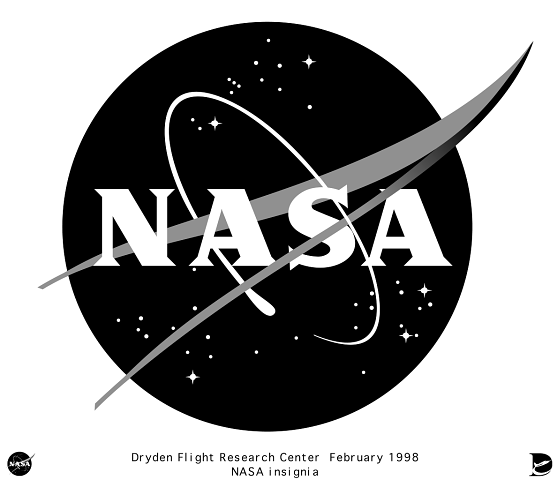 Change LogContents Change Log	ii1 Introduction	11.1 Purpose	11.2 Scope	21.3 Document Revision	31.4 Test Approach	31.5 Applicable Documents	32 Executive Summary	43 Test Cases, Procedures and Results	53.1 Setup	53.2 Testing of New/Modified Modules	63.3 Testing of Unchanged Modules	554 RDD Traceability	1505 Requirements Traceability	1536 Miscellaneous	1566.1 Test Data	1566.2 Test Environment	1566.3 Configuration Management	1566.4 Acronyms	156IntroductionFor over twenty years, the Planetary Data System (PDS) has been NASA’s official data system for archiving and distribution of data from planetary exploration missions.  It has been a leader in defining data standards, working with missions and instrument teams, and developing data system technologies.  The PDS has been instrumental in changing the scientific culture by working with the planetary science community to publicly release and peer review the data it captures.  It has also been used as a model by other science data systems interested in establishing distributed scientific networks organized by independent discipline nodes at facilities that are doing leading-edge scientific research. While PDS has been a leader in developing and exploiting new technologies and ideas, an increasing workload and substantial increases in the volume of delivered data are now threatening the system's ability to accomplish its primary missions of both archiving planetary science data and distributing it to working scientists. PDS identified these challenges in its Roadmap published in 2006.   In addition to these challenges, the ten year Roadmap outlined several goals including improving the PDS data standards, increasing user services by leveraging newer technologies and technical standards, and re-architecting PDS to ensure efficient operations of the system while supporting the increasing demands on PDS by both the data providers and end users.In response to these challenges and goals, PDS has developed a plan for the next generation.  The vision, as defined by the PDS Management Council at its April 2008 meeting, includes:Simplified, but rigorous, archiving standards that are consistent, easy to learn, and easy to useAdaptable tools for designing archives, preparing data, and delivering the results efficiently to PDSOn-line services allowing users to access and transform data quickly from anywhere in the systemA highly reliable, scalable computing infrastructure that protects the integrity of data, links the nodes into an integrated data system, and provides the best service to both data providers and usersPDS previously maintained two separate documents:the Integration and Test Plan the Test Procedures and ReportBecause the latter grew to encompass most of the former, this document merges the two.PurposeThis Test Document 1) defines specific tests that ensure that the new system and the PDS4 standards comply with requirements and meet customers’ needs, and 2) reports results of the tests to verify and validate that the PDS4 system deployed for Build 10b is free of critical defects. This document describes the integration and test activities and contains test cases that demonstrate compliance to requirements. The test scenarios verify and validate the system components and data products in an integrated manner. A test traceability matrix in section 5 below traces these scenarios to the new PDS4 system design requirements, which in turn can be traced to high-level PDS requirements.ScopeTesting for build 10b is based upon the “Release Description – Build 10.1.0” (RDD), available athttps://pds-engineering.jpl.nasa.gov/development/pds4/10.1.0/release/rdd-10.1.0.htmlThe modules tested in build 10b:Harvest 3.2.2 (installed with pds-app-registry 0.1.0)LDDTool 11.3.0Registry-manager 3.2.2 (installed with pds-app-registry 0.1.0)Validate 1.24.0PDS-Deep-Archive 0.1.0These modules have not changed for this build and are not being tested:
- Catalog
- Data Dictionary Search 
- Data Search
- Data Set View
- Design
- Filter
- Generate
- Harvest 2.5.2 (EN version)
- Harvest PDAP
- JParser
- Model/Model DM, Model/Model Ontology
- PDS-View
- Phone Book Search 
- Product Service
- Registry 1.15.0 (EN version)
- Report Manager
- Search User Interface
- Storage Service
- Security
- Tool Registry
- Tracking Service
- Transform
- TransportDocument Revision Revisions of this document will be held in the PDS Engineering Node website through the use of its document history functionality.  Previous versions of this document can be accessed through the use of that tool. Test Approach The PDS4 build structure is organized such that the system can be tested and verified early on to ensure seamless transitions. The builds will ensure there is a coordinated testing and deployment of functionality coupled with upgrades of the data standards. Build 10b Integration testing is the execution and management of tests by the Engineering Node to ensure that the release of Build 10b meets the intended functionality.  The process of verification testing includes the selection of verification items, integration, and regression testing. Any functionality that is added to the system is treated as a new verification item.Applicable DocumentsControlling Documents[1] Planetary Data System Strategic Roadmap 2006 - 2016, February 2006.[2] Planetary Data System Level 1, 2 and 3 Requirements, March 26, 2010.Referenced Documents[3] PDS4 Project Plan, July 2013.[4] PDS4 Operations Concept, September 2013.[4] System Architecture Specification, September 2013.[5] General System Requirements, September 2013.[6] Software Requirements and Design, 2013.[7] PDS4 Standards Documents, 2014.[8] https://github.com/NASA-PDS/pds-deep-archive/issues?q=label%3ArequirementExecutive SummaryThe testing documented herein substantiates that all tested tools and services meet Build 10b requirements as specified in their Software Requirements and Design documents.Section 3.2 tests all new or modified software modules. Its test sequences cover level 4 and 5 requirements for completeness. The sequences:DEEP.1: Generate Deep Archive metadata, i.e. AIPs and SIPsHVT.*: the Data Nodes’ harvest ingests labels into a DN registrySCMA.*: Schema 1.E.0.0 is validated externally, and LDDtool creates local data dictionaries.VAL.*: Validate PDS4 labels and data. Section 3.3 repeats section 3.2’s tests, but run on a different platform, linux vs. macOS.All tests passed except VAL.8 on both macOS and linux, which failed on unlikely scenarios. Section 3.4 tests unmodified software modules. These sequences were not run for build 10b: CTLG.*, FEED.1, GEN.*, HVTOLD.*, REGOLD, REQ.*, RPT.1, SRCH.*, TPRT.*, VIEW.1Section 4 lists the status of all issues described in the Build 10b RDD.  Briefly, 78 issues were verified as resolved,20 issues were untested (e.g. documentation), and1 issue remains outstanding: harvest#4Section 5 shows the traceability of the test cases to the level 5 requirements (and level 4 if no level 5 requirement applies). Test Cases, Procedures and ResultsThe following section defines the test cases and lists their results.  These cover all level 5 requirements for PDS. Testing for build 10b covers changed functionality since build 10a.SetupThe tests are organized upon the Release Description for build 10b:https://pds-engineering.jpl.nasa.gov/development/pds4/10.1.0/release/rdd-10.1.0.htmlThe tests for build 10b in sections 3.2 and 3.3 require the installation of the following PDS4 software, all accessible from the RDD URL above.Harvest RegistryLDDtool ValidatePds-deep-archiveOther needed software:python3, for pds-deep-archivean XML-friendly web browser, e.g. firefoxcurl, a command-line utility to access a URL, used here to manipulate a registry. The Registry Service Guide has more information. This is native to most versions of unix.From  https://pds-engineering.jpl.nasa.gov/content/build_10b_deliverables, also download PDS4test.build10b.tgz, the test input files.  In the tests below, replace with appropriate values:Please follow the installation instructions carefully. For more help, the file NOTES.txt, created during SETUP below, details one tester’s configuration experience.  Note that the tests are written for Unix, but running on other platforms requires simple changes.In the rest of this document, the Test Case IDs are all caps followed by a dot and a number, while the IDs of the issues in the RDD are also all caps but followed by a # and a number.Many test sequences in this document assume a local, uncontrolled registry. To reset it:Testing of New/Modified Modules on macOSThese tests ensure complete verification and validation of Build 10b level 5 requirements of the new or modified modules. In each test case, # indicates a comment, though Testing of New/Modified Modules on LinuxThese tests mainly demonstrate platform independence, so Description, Requirements, and Success Criteria have been removed from each test, while Test Case ID and Test Steps are unchanged except for directory specifications. The browser may need to be run through X Windows to access http://localhostTesting of Unchanged ModulesThese tests ensure complete verification and validation of level 5 requirements of the unchanged modules. Each sequence was run during the last build for which its module was modified.RDD TraceabilityThe Release Description (RDD) for Build 10b,https://pds-engineering.jpl.nasa.gov/development/pds4/10.1.0/release/rdd-10.1.0.html guides the testing in this document. The RDD lists the issues, as tracked in github, that the software in this build addresses. Anomalies found during testing become github issues, so to avoid duplication of information and effort, this document does not track historical anomalies.In the table below:Column 1: the issue ID, abbreviated from the RDD, used in the test steps aboveColumn 2: status: “resolved”, “untested”, “unresolved”.Column 3: if column 2 is resolved, a test case that demonstrates the issue. If untested,“docs”: the issue concerned documentation“internal”: the change was internal to the software with no external manifestation “cost”: the value of the test would be minimal, and the effort, largeColumn 4: brief description of the issue “IM” in this table abbreviates the RDD’s “pds4-information-model” componentNote, the RDD does not list IM#180“PAR” in this table abbreviates the RDD’s “pds-app-registry” component“REG” in this table abbreviates the RDD’s “registry” component“AIP” and “DEE” in this table abbreviate the “aip-gen” and “pds-deep-archive” components“HVT” in this table abbreviates the RDD’s “harvest” component“VAL” in this table abbreviates the RDD’s “validate” componentComponents not tested: pds4-jparser (internal to the software), pds-api-server (pre-alpha release), ops (already operational), pds-site (already operational), search-ui (pre-alpha release), mi-label (too new), geo-data-services-pilot (no software available)Requirements TraceabilityThis matrix lists the requirement ID, the system component of the requirement, the test case in Section 3 that tests the requirement, and the status of the test. The requirement IDs come from software requirement documents and are also listed in the test cases.  The PDS DEEP Archive module, tested by DEEP.1, comes with its own requirements, listed in DEEP.1 but not here.The skipped requirements:L5.GEN.8: Provide interface to monitor other services’ health: not implemented
L5.REG.15: Enable replication of registry contents: not implemented
L5.REG.16: Enable verification of registry: not implemented
L5.SCH.2: Degrade gracefully on archaic browsers: meh
L5.SCH.13: Capture metrics pertaining to search indexes' usage and contents: not implementedMiscellaneousTest Datahttps://pds-engineering.jpl.nasa.gov/content/build_10b_deliverables has this document as well as test data PDS4test.build10b.tgz.Test EnvironmentBuild 10b integration and test environment encompasses the following:Configuration ManagementThe PDS Configuration Management process will uniquely identify the build 10b and other releases. It will be followed and maintained by the Operations Team, which will act as the configuration management process engineer. AcronymsDN – PDS Discipline or Data NodeEN – PDS Engineering NodeI&T – Integration and TestNASA – National Aeronautics and Space AdministrationOS – Operating SystemPDS – Planetary Data SystemPDS3 – Version 3.8 of the PDS Data StandardsPDS4 – Version 4.0 of the PDS Data StandardsPDS MC – PDS Management CouncilRevisionDateDescriptionAuthorDraftInitial draft release.1cMay 16, 2011Modified many tests to work with build 1c of Harvest and Registry. Other minor revisions.Richard Chen1dOct 24, 2011Updated for build 1dRichard Chen2aNov 11, 2011Updated for build 2aRichard Chen2bFeb 28, 2012Updated for build 2bRichard Chen2b.1Mar 7, 2012Re-added HVT.T3, expanded SRCH.T5Richard Chen2cJul 17, 2012Updated for build 2cRichard Chen3aOct 26, 2012Added BNDL.T1 to .T4Richard Chen3bApr 09, 2013Added AAFUNCTION.* Richard Chen3b.1Aug 30, 2013Incorporated JIRA resolutionsRichard Chen3b.2Sep 15, 2013Cleaned up and removed not applicable test procedures Richard Chen, Emily Law4aDec. 05, 2013Incorporated PDS4ORR-RFA1’s recommendations by:folding the test plan into this (test procedures and test results) document.listing the requirements tested in each test case and their pass/fail statusadding version numbers in list of software components testedindicating for each JIRA issue: the software build under which it was discovered, its severity, the test case demonstrating, and its description.adding “pass”, “fail”, or “skip” to the requirements traceability matrixAdded tests TPRT.1, SCMA.1 to test transport service and schema.Removed redundant tests AATESTME.*.Richard Chen, Emily Law4b’Apr 14, 2014Replaced generate0.7.0 with 0.7.1Richard Chen5aOct 27, 2014Added PRV.3, TPRT.4. Changed HVT.4 to GEN.2. Changed TPRT.3 to test more of transport-proxy. Deleted TPRT.2 after folding its step into TPRT.1Richard Chen5bApr 19, 2015Rewrote TPRT.4 to test transport-proxy correctly. Much work on formatting issues in Generate, Transform, and Transport. Added SRCH.8Richard Chen6aOct 19, 2015Added HVT.7, REG.10. Modified HVT.5, PRG.1, PRT.1, PRV.1, PRV.3, PRV.5, PRV.6, REG.3, REG.9, SRCH.5, SRCH.8, TPRT.1, TPRT.3Richard Chen6bApr 29, 2016Added PRP.1, PRT.2, PRT.3, PRV.7, TPRT.5Richard Chen7aOct 24, 2016Added MOD.1, Changed DSV.1 to POR.1, added POR.2Richard Chen7bApr 17, 2017Added HVT.8Richard Chen8aOct 23, 2017Added harvest-search, search-analyticsRichard Chen8bApr 23, 2018Added PRI.1, PRS.1, TPRT.6. Removed obsolete PRV.6Richard Chen9aOct 30, 2018Removed SRCH.9 and merged it into POR.1Richard Chen9bJun 12, 2019Removed REG.10Richard Chen10aNov 11, 2019Removed AAFUNCTION.*, CTLG.3, POR.*, PRP.1, PRS.1, REG.*, SRCH.*
Renamed AAFUNCTION.1 to REQ.4, GEN.* to REQ.*, HVT.[5-8] to HVT.[4-7], MOD.1 to LDD.1, PRG.1 to GEN.1, PRI.1 to VIEW.1, PRT.* to XFRM.*, PRV.* to VAL.*, SCMA.1 to REQ.1, SEC.1 to REQ.2Richard Chen10bMay 6, 2020Replaced Section 4’s anomaly tracking with RDD referencing. Restored deleted tests. Added DEEP.1. Renamed PRP.1 to VIEW.2, SRCH.8 to SRCH.4, PRS.1 to XFRM.4, REQ.1 to SCMA.1, LDD.1 to SCHMA.2, REQ.7 to REQ.1, POR.1 to SRCH.8, HVT.* to HVTOLD.*, REG.* to REGOLD.*Richard Chen# of tests performed# of tests passed# of tests failed# of high priority anomalies252320/Users/rchen/Desktop/testdirectory where input files are extracted/PDS4toolsinstallation directory of the PDS4 softwarehttp://localhost:8983URL of the SOLR serverTest Case IDRESETREGISTRYDescriptionThis is not a test. This wipes the DN database and the search indices clean.Test StepsAssumes solr, pds-app-registry, harvest installed, with their executables in $PATHregistry-manager delete-registrysolr stop -allrm -r /tmp/harvest/; rm -r /tmp/harvOut/If the registry and even docker aren’t running or if uninstall desired:solr start -cloudregistry-manager create-registryhttp://localhost:8983/solr, "Collection" = "registry"    # for verificationTest ResultsStep 4:*** [WARN] *** Your open file limit is currently 256.   It should be set to 65000 to avoid operational disruption.  If you no longer wish to see this warning, set SOLR_ULIMIT_CHECKS to false in your profile or solr.in.sh*** [WARN] ***  Your Max Processes Limit is currently 2837.  It should be set to 65000 to avoid operational disruption.  If you no longer wish to see this warning, set SOLR_ULIMIT_CHECKS to false in your profile or solr.in.shWaiting up to 180 seconds to see Solr running on port 8983 [\]  Started Solr server on port 8983 (pid=27904). Happy searching!Step 5:Creating registry collectionZooKeeper host: localhost:9983Configuration directory: /PDS4tools/registry-manager/solr/collections/registryShards: 1Replicas: 1Uploading configuration...Creating collection...DoneStep 6: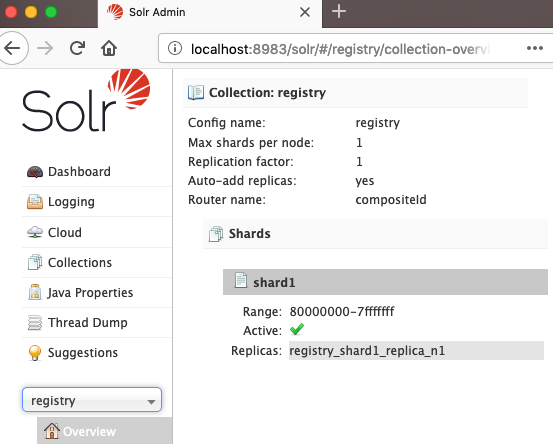 Test Case IDDEEP.1DescriptionGenerate an Archive Information Package (AIP) and a Submission Information Package (SIP)For 10b, DEEP.1 tests AIP#9, AIP#25, DEE#1, DEE#2, DEE#3, DEE#18, DEE#22. Ideally, one more test step would be to send the AIP and SIP to NSSDC (DEE#10), but that would require much effort for a module both straightforward and secondary. Requirements From https://github.com/NASA-PDS/pds-deep-archive/issues?q=label%3ArequirementPASS The tool shall be capable of generating a valid Archive Information Package transfer manifest ...PASS The tool shall be capable of generating a valid AIP and SIP products and PDS4 XML label ...NOTYET The tool shall be capable of generating product manifests from an online Registry Service ...PASS The tool shall be capable of generating product manifests by crawling a file system ...PASS The tool shall generate a product manifest based upon the specification of a bundle as input.PASS The tool shall include products in the manifests based upon the relationships described in the PDS4 bundle ...NOTYET The tool shall be capable of accepting a checksum manifest as input to use in place of Registry ...PASS The tool shall generate a PDS4 label for the SIP and AIP using at least PDS4 Information Model v1.13.0.0 ...PASS The tool shall require AIP and SIP products contain only products with valid logical identifiers ...PASS The Submission Information Package manifest shall be a tab-delimited table with ...Success CriteriaTool creates a viable AIP and SIP reflecting the traversed directoryTest StepsIf user’s shell is bash not csh, remove “.csh” from step 2cd /Users/rchen/Desktop/test/testDeepsource $HOME/.virtualenvs/pds-deep-archive/bin/activate.cshpds-deep-archive -s PDS_RNG -b https://rings.anything/xxxx uranus_occ_support/bundle.xmlvalidate -t uranus_occ_support_v1.0_aip_v1.0.xmlvalidate -t uranus_occ_support_v1.0_sip_v1.0.xmlYou could check that the generated .tab files list the files in the directory. I’m too lazy.find uranus_occ_support -type f | wcwc *tabgrep records *xmlrm uranus_occ_support_*Test ResultsStep 2: prompt changes to[pds-deep-archive] /Users/rchen/Desktop/test/testDeep> Step 3: 	INFO 👟 PDS Deep Archive, version 0.1.0INFO 🏃‍♀️ Starting AIP generation for uranus_occ_support/bundle.xmlINFO 🎉  Success! AIP done, files generated:INFO • Checksum manifest: uranus_occ_support_v1.0_checksum_manifest_v1.0.tabINFO • Transfer manifest: uranus_occ_support_v1.0_transfer_manifest_v1.0.tabINFO • XML label for them both: uranus_occ_support_v1.0_aip_v1.0.xmlWARNING 🤚 Notice! --include-all-collections isn't yet supported; will assume it's enabled for nowINFO 🏃‍♀️ Starting SIP generation for uranus_occ_support/bundle.xmlINFO 🎉 Success! From /Users/rchen/Desktop/test/testDeep/uranus_occ_support/bundle.xml, generated these output files:INFO • SIP Manifest: uranus_occ_support_v1.0_sip_v1.0.tabINFO • XML label for the SIP: uranus_occ_support_v1.0_sip_v1.0.xmlINFO 👋 That's it! Thanks for making an AIP and SIP with us today. Bye!Step 4: 	PDS Validate Tool ReportConfiguration:   Version                       1.22.3   Date                          2020-05-04T22:49:11ZParameters:   Targets                       [file:/Users/rchen/Desktop/test/testDeep/uranus_occ_support_v1.0_aip_v1.0.xml]   Severity Level                WARNING   Recurse Directories           true   File Filters Used             [*.xml, *.XML]   Data Content Validation       on   Product Level Validation      on   Max Errors                    100000   Registered Contexts File      /PDS4tools/validate/resources/registered_context_products.jsonProduct Level Validation Results  PASS: file:/Users/rchen/Desktop/test/testDeep/uranus_occ_support_v1.0_aip_v1.0.xml        1 product validation(s) completedSummary:  0 error(s)  0 warning(s)  Product Validation Summary:    1          product(s) passed    0          product(s) failed    0          product(s) skipped  Referential Integrity Check Summary:    0          check(s) passed    0          check(s) failed    0          check(s) skippedEnd of ReportCompleted execution in 3986 msStep 5: standard good message, like step 4Step 6: This and the next two steps show 28 files should be in the manifest      28      28    1798Step 7: 	      28      56    2218 uranus_occ_support_v1.0_checksum_manifest_v1.0.tab      28     112    5630 uranus_occ_support_v1.0_sip_v1.0.tab      28      56   14336 uranus_occ_support_v1.0_transfer_manifest_v1.0.tab      84     224   22184 totalStep 8: 	uranus_occ_support_v1.0_aip_v1.0.xml:        <records>28</records>uranus_occ_support_v1.0_aip_v1.0.xml:        <records>28</records>uranus_occ_support_v1.0_aip_v1.0.xml:        <records>28</records>uranus_occ_support_v1.0_sip_v1.0.xml:        <records>28</records>uranus_occ_support_v1.0_sip_v1.0.xml:        <records>28</records>CommentsResults met success criteria.Date of Testing2020.05.04Test PersonnelRichard ChenTest Case IDHVT.1DescriptionHarvest for a Data Node, i.e. convert metadata from labels to solr documents, then load the solr documents into the registry, which for now is viewed throught the SOLR web interface but will later be searchable.Provide a command-line interface, accept a configuration file, recursively traverse directories, determine candidates for registration, capture metadata, submit metadata to the Registry Service, track each artifact registration.Requirements PASS L5.HVT.1: The tool shall accept a configuration file specifying policy for tool behavior.PASS L5.HVT.2: The tool shall provide a command-line interface for execution.PASS L5.HVT.3: The tool shall determine candidate products for registration through a combination of the following…PASS L5.HVT.4: The tool shall recursively traverse the specified directory or directories…PASS L5.HVT.5: The tool shall determine candidate products for registration through a combination of the following…PASS L5.HVT.6: The tool shall capture metadata for a candidate product specified by the product type.PASS L5.HVT.7: The tool shall submit the associated metadata for a candidate product to the [Registry].PASS L5.HVT.8: The tool shall track each product registration.PASS L5.GEN.7: Tools shall generate a report detailing results from a single execution of the tool.PASS L5.REG.1: The service shall accept artifact registrations.PASS L5.REG.2: The service shall provide a means for relating artifact registrations.PASS L5.REG.3: The system shall register products of a data delivery into an instance of the registry.PASS L5.REG.4: The service shall accept metadata for a registered artifact in a defined format.PASS L5.REG.9: The service shall allow updates to registered artifacts.PASS L5.REG.13: The service shall allow deletion of registered artifacts.PASS L5.REG.14: The service shall allow queries for registered artifacts.Success CriteriaHarvest tool, executed from the command line, discovers all matching artifacts and for each submits metadata, based on both identifying and artifact-specific metadata, to the Registry service. A matching artifact resides in the directory tree of the target directory or is listed in a manifest file in the target directory, and it matches the criteria given in the user-edited configuration file and if previously registered, has been since modified. Tools to view the registry should show the matching artifacts, with appropriate metadata, and not show the non-matching artifacts.Test StepsClean database as described in RESETREGISTRY in Section 3.1cd /Users/rchen/Desktop/testharvest -c bundle_geo_ra.cfg -o /tmp/harvOutIn browser, http://localhost:8983/solr/#/registry/collection-overview, hit “Query”, then button “Execute Query”registry-manager load-data -filePath /tmp/harvOutRepeat step 4Show update of registered artifactsIn same browser, in box q, replace *:* with lid:urn\:nasa\:pds\:phx_ra
Hit button “Execute Query”gunzip bundle_geo_ra/bundle_weird.xml.gzdiff bundle_geo_ra/bundle.xml bundle_geo_ra/bundle_weird.xmlgzip bundle_geo_ra/bundle.xmlRepeat step 3Repeat step 5Repeat step 7. Note new title matches diff’s resultgzip bundle_geo_ra/bundle_weird.xml; gunzip bundle_geo_ra/bundle.xml.gzShow deletion of registered artifactsregistry-manager delete-data -lid urn:nasa:pds:phx_raRepeat step 7registry-manager delete-data -allRepeat step 4Test ResultsStep 3: 2020-04-23 23:24:37 [INFO] Logging to /tmp/harvest/harvest.log  2020-04-23 23:24:37 [INFO] Starting product crawler...  2020-04-23 23:24:37 [INFO] Reading configuration from bundle_geo_ra.cfg  2020-04-23 23:24:37 [INFO] Will write Solr docs to /tmp/harvOut  2020-04-23 23:24:37 [INFO] Processing file /Users/rchen/Desktop/test/bundle_geo_ra/context/spacecraft.phx_1.1.xml  [snip…]2020-04-23 23:24:38 [INFO] Processing file /Users/rchen/Desktop/test/bundle_geo_ra/xml_schema/collection.xml  2020-04-23 23:24:38 [INFO] Summary:  2020-04-23 23:24:38 [INFO] Skipped files: 0  2020-04-23 23:24:38 [INFO] Processed files: 173  2020-04-23 23:24:38 [INFO] File counts by type:  2020-04-23 23:24:38 [INFO]   Product_Browse: 38  2020-04-23 23:24:38 [INFO]   Product_Bundle: 1  2020-04-23 23:24:38 [INFO]   Product_Collection: 5  2020-04-23 23:24:38 [INFO]   Product_Context: 4  2020-04-23 23:24:38 [INFO]   Product_Document: 4  2020-04-23 23:24:38 [INFO]   Product_Observational: 120  2020-04-23 23:24:38 [INFO]   Product_XML_Schema: 1  2020-04-23 23:24:38 [INFO] Package ID: 6db2dfb9-8f38-4933-b182-f136f06100b1  Step 4: little output. Note "response":{"numFound":0Step 5: Loading file: /Users/rchen/tmp/solr-docs.xmlDoneStep 6: Note "response":{"numFound":173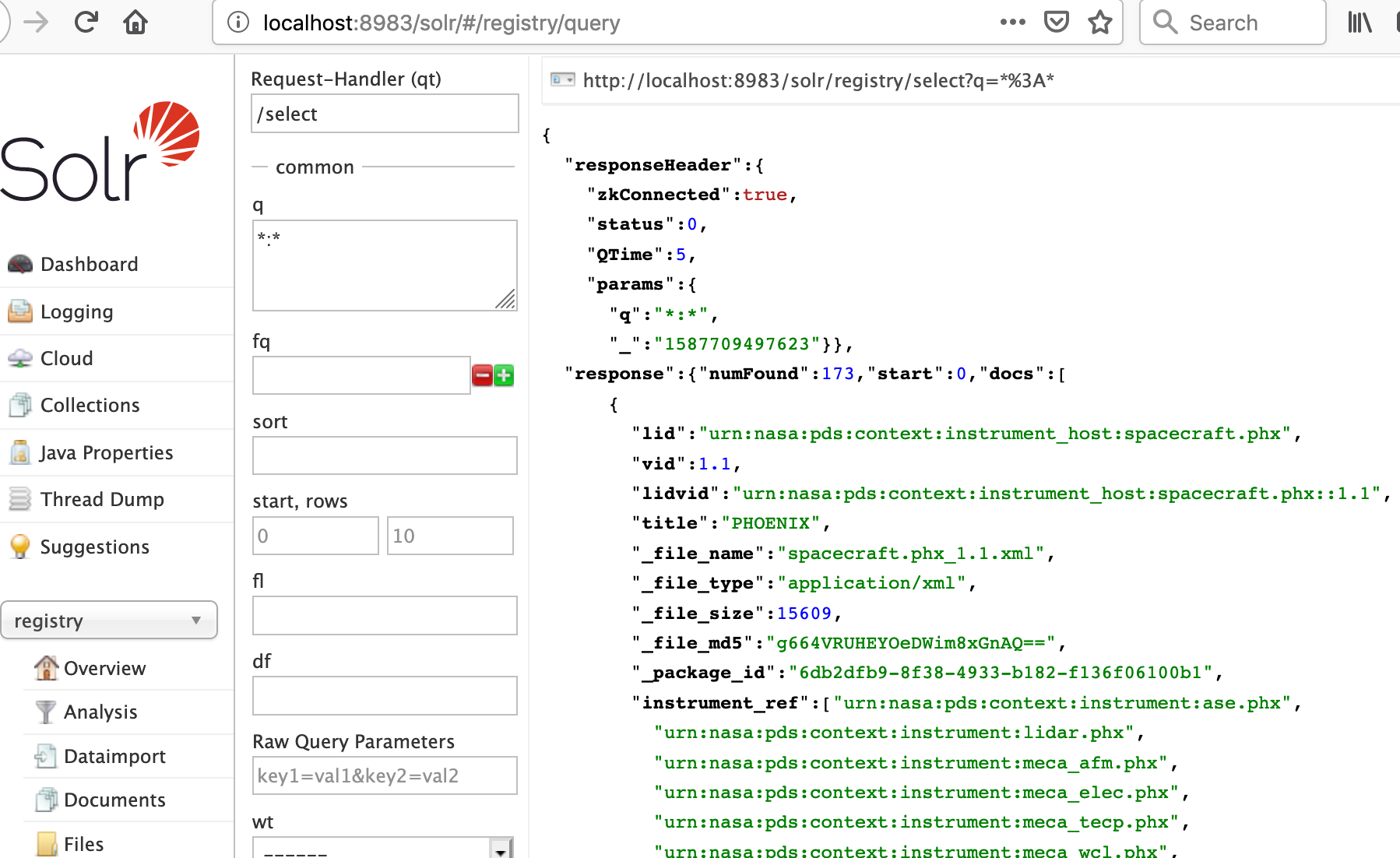 Step 7: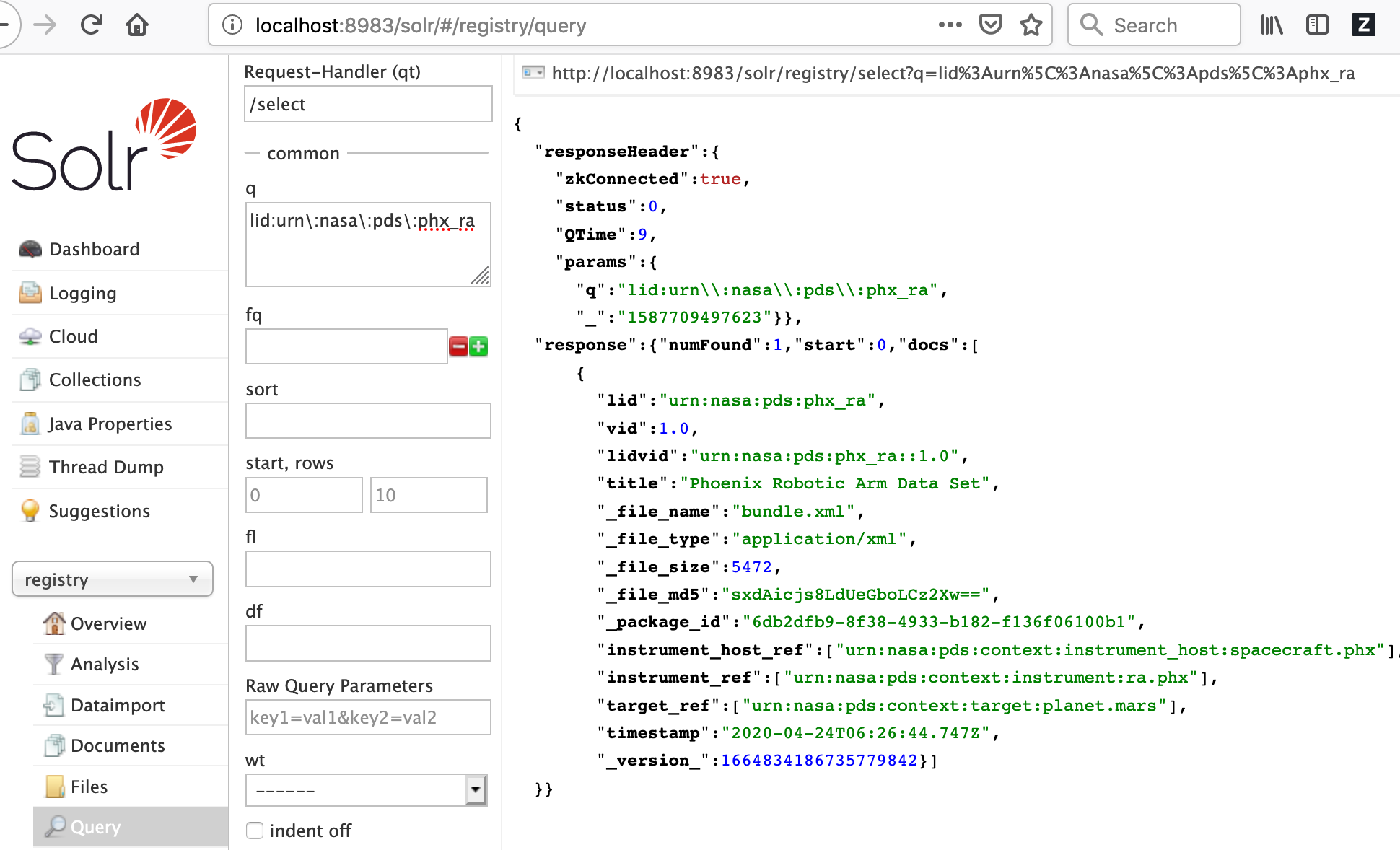 Step 9:12c12<         <title>Phoenix Robotic Arm Data Set</title>--->         <title>Phoenix Robotic Arm Data Set WEIRD</title>Step 11: Output just like Step 3’s except a different last line2020-04-23 23:29:33 [INFO] Package ID: 50ec1963-fc98-477d-8afe-ec9170e00e20  Step 13: Note the “WEIRD” in title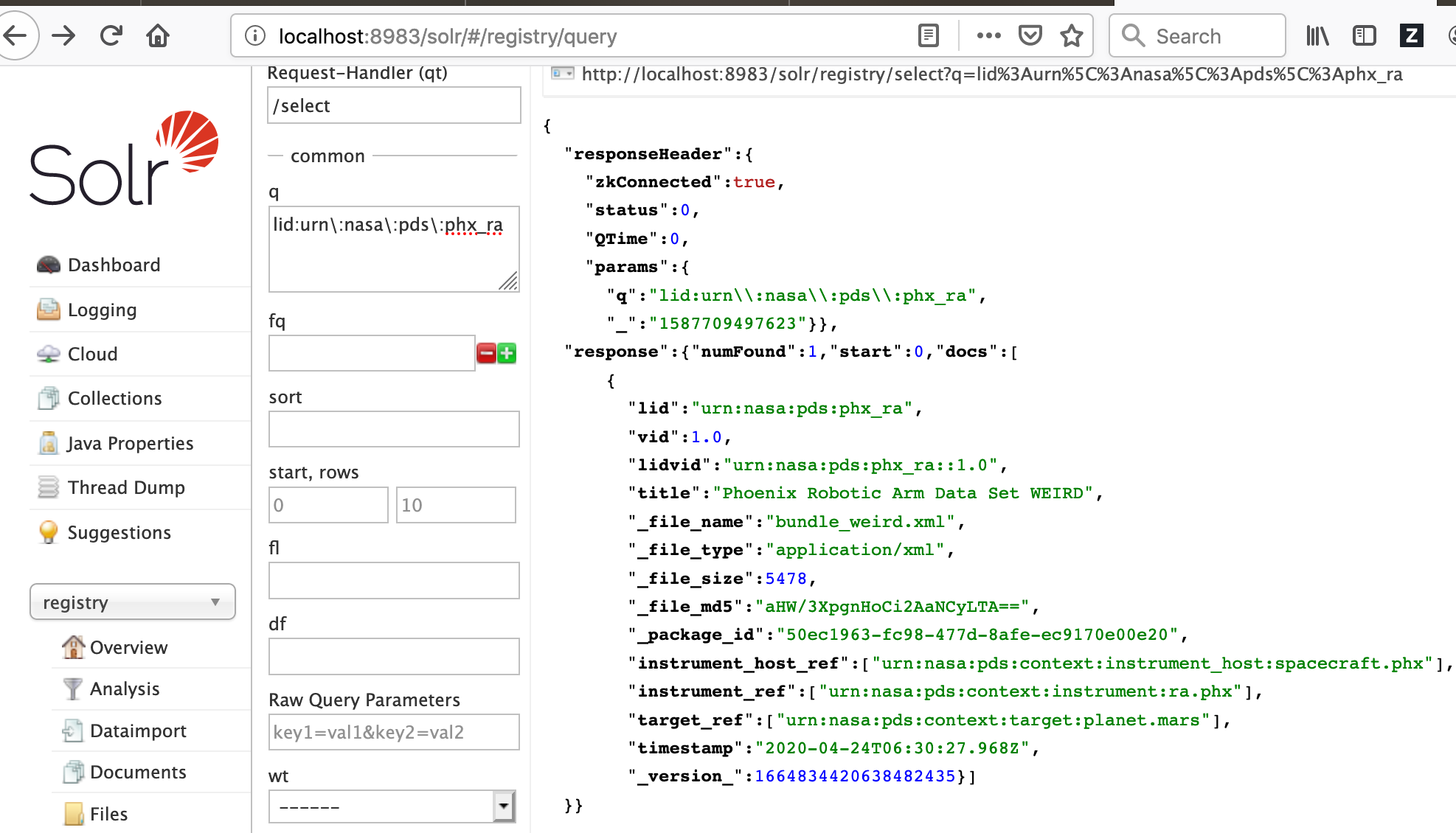 Step 15:Deleted 1 document(s)Step 16: 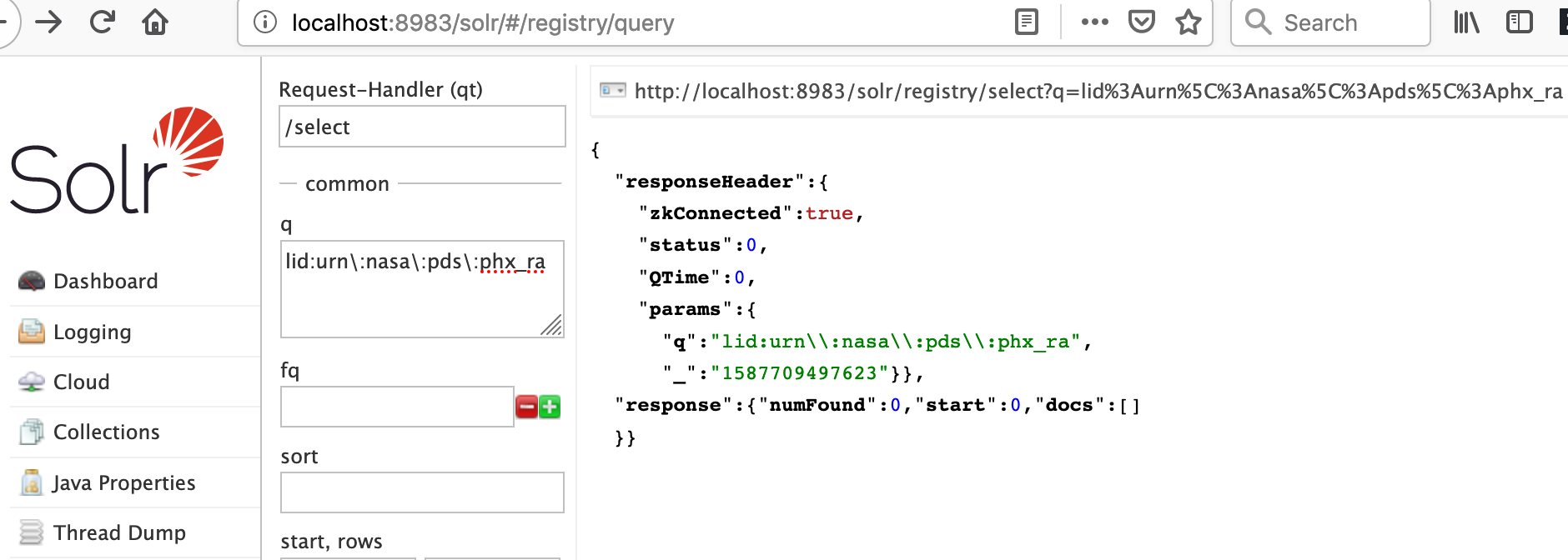 Step 17:Deleted 172 document(s)Step 18: little output. Note "response":{"numFound":0CommentsResults met success criteriaDate of Testing2020.04.23Test PersonnelRichard ChenTest Case IDHVT.2DescriptionTest various capabilities described in release 10b. HVT.1, by functioning correctly, tested HVT#11, HVT#13, HVT#15, HVT#16, HVT#20, PAR#1, PAR#2, REG#18, REG#22, REG#23, REG#25, REG#27, REG#28, REG#31. Tested here: HVT#22, REG#27, REG#37, REG#42Requirements PASS L5.REG.5: The service shall validate metadata for a registered artifact.Success CriteriaTest StepsClean database as described in RESETREGISTRY in Section 3.1cd /Users/rchen/Desktop/testharvest -c testHvt/hvt22a.cfg -o /tmp/harvOut  #HVT#22registry-manager load-data -filePath /tmp/harvOutharvest -c testHvt/hvt22b.cfg -o /tmp/harvOutregistry-manager load-data -filePath /tmp/harvOutregistry-manager load-data -help  #part 2 of REG#27run HVT.1 on a Windows machine  #REG#37 and REG#42Test ResultsStep 3: 2020-04-19 20:42:21 [INFO] Logging to /tmp/harvest/harvest.log  2020-04-19 20:42:21 [INFO] Starting product crawler...  2020-04-19 20:42:21 [INFO] Reading configuration from testHvt/hvt22a.cfg  2020-04-19 20:42:21 [INFO] Will write Solr docs to /tmp/harvOut  2020-04-19 20:42:21 [INFO] Processing file /Users/rchen/Desktop/test/testHvt/hvt22a/hvt22.xml  2020-04-19 20:42:21 [INFO] Processing file /Users/rchen/Desktop/test/testHvt/hvt22a/hvt22.bad.xml  2020-04-19 20:42:21 [INFO] Summary:  2020-04-19 20:42:21 [INFO] Skipped files: 0  2020-04-19 20:42:21 [INFO] Processed files: 2  2020-04-19 20:42:21 [INFO] File counts by type:  2020-04-19 20:42:21 [INFO]   Product_Ancillary: 2  2020-04-19 20:42:21 [INFO] Package ID: 7c508d46-100b-4313-9e5b-7b9585e32fe0Step 4: should fail because the bad label has no VIDLoading file: /tmp/harvOut/solr-docs.xmlERROR: Error from server at http://localhost:8983/solr: ERROR: [doc=urn:nasa:pds:uranus_occ_support:data:badvid::] Error adding field 'vid'='' msg=empty StringStep 5: 2020-04-19 20:44:10 [INFO] Logging to /tmp/harvest/harvest.log  2020-04-19 20:44:10 [INFO] Starting product crawler...  2020-04-19 20:44:10 [INFO] Reading configuration from testHvt/hvt22b.cfg  2020-04-19 20:44:10 [INFO] Will write Solr docs to /tmp/harvOut  2020-04-19 20:44:10 [INFO] Processing file /Users/rchen/Desktop/test/testHvt/hvt22b/hvt22.xml  2020-04-19 20:44:10 [INFO] Processing file /Users/rchen/Desktop/test/testHvt/hvt22b/hvt22.bad.xml  2020-04-19 20:44:10 [INFO] Summary:  2020-04-19 20:44:10 [INFO] Skipped files: 0  2020-04-19 20:44:10 [INFO] Processed files: 2  2020-04-19 20:44:10 [INFO] File counts by type:  2020-04-19 20:44:10 [INFO]   Product_Ancillary: 2  2020-04-19 20:44:10 [INFO] Package ID: 2c045056-2918-4a6a-bfc9-ee63f791b845  Step 6: should fail because the bad label has no LID.Loading file: /tmp/harvOut/solr-docs.xmlDone Step 7:Load data into registry collectionOptions:  -filePath <path>  An XML file or a directory to load. This is a required parameter.  -solrUrl <url>    Solr URL. Default is http://localhost:8983/solr  -zkHost <host>    ZooKeeper connection string, <host:port>[,<host:port>][/path]                    For example, zk1:2181,zk2:2181,zk3:2181/solrStep 8: no PC available, so ran this on linux machine pds-gamma. The results of HVT.1’s steps 6, 13, and 15.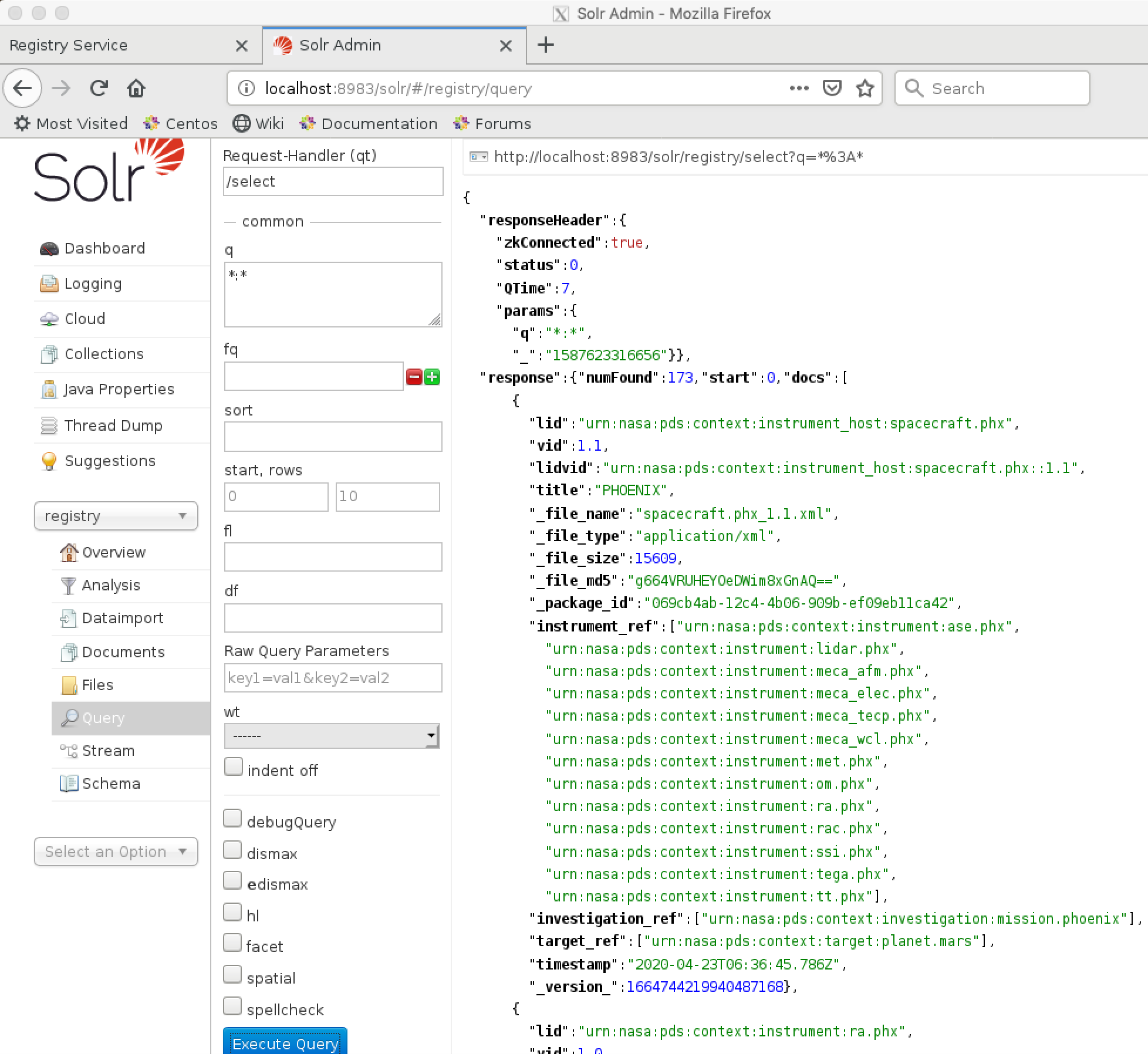 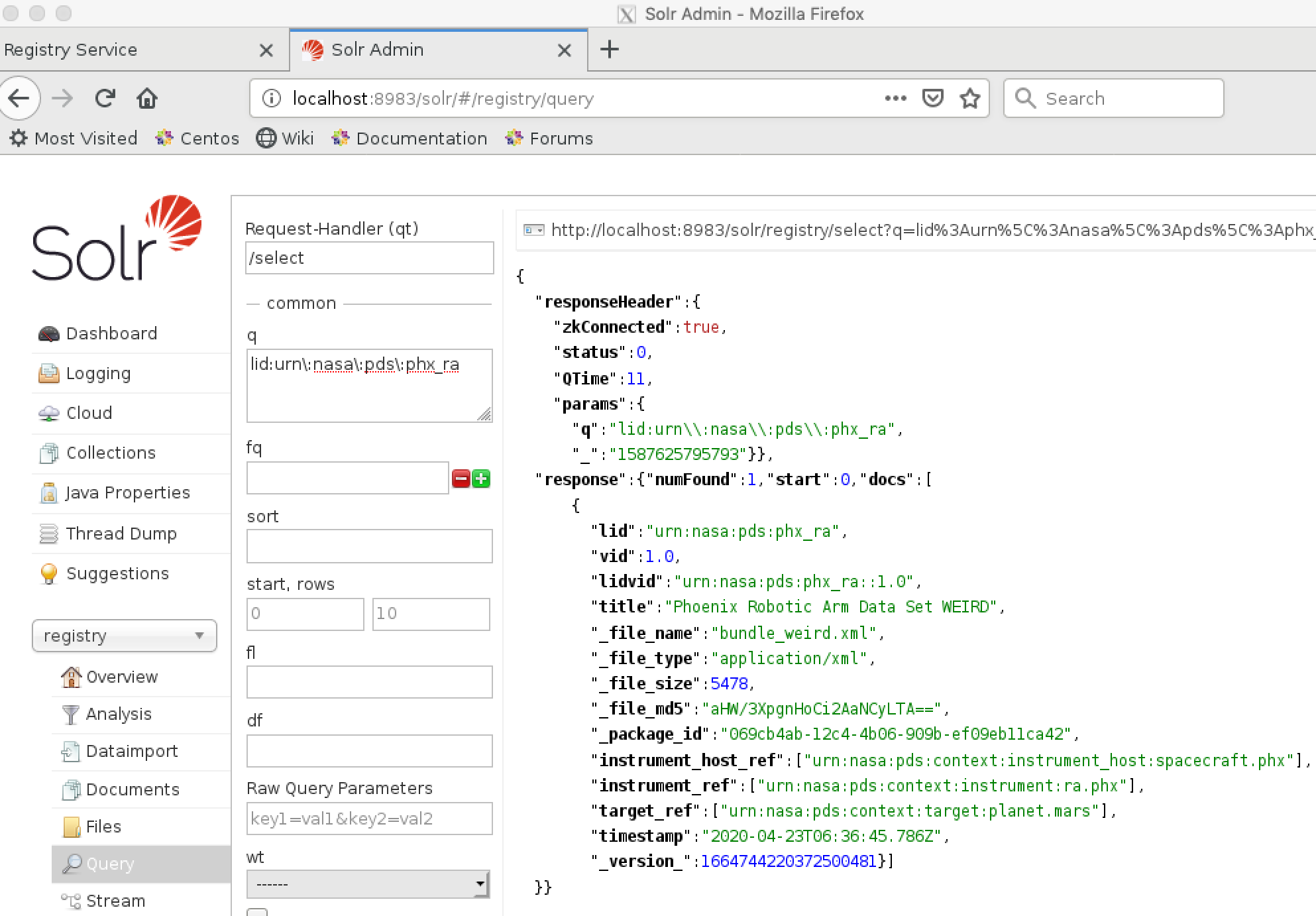 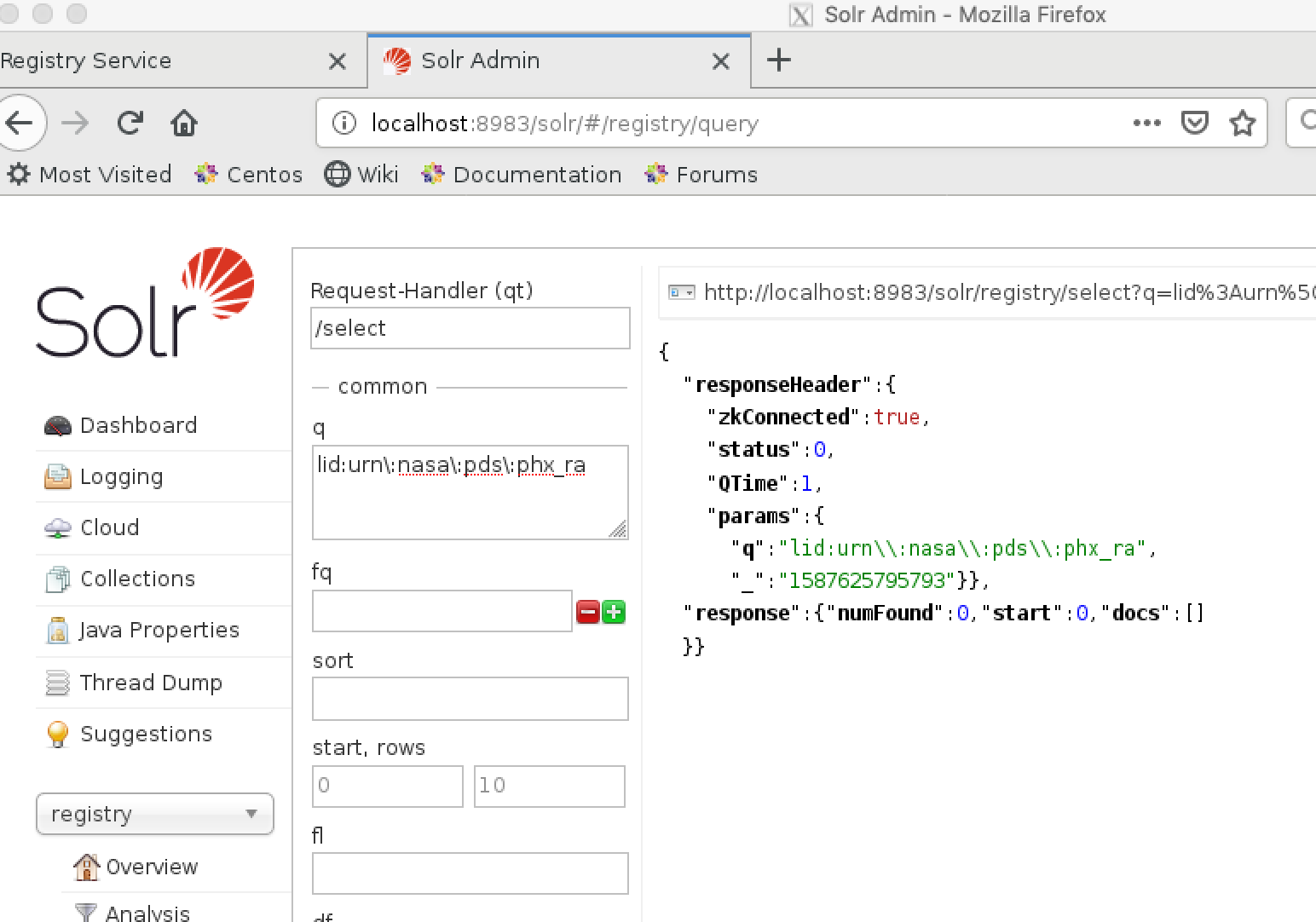 CommentsResults met success criteria.Date of Testing2020.04.19Test PersonnelRichard ChenTest Case IDSCMA.1DescriptionVerify changes made to the IM schema and schematron.Requirements PASS 1.3.3: PDS will provide criteria for validating archival productsSuccess CriteriaValidate tool accepts (or rejects) constructs deemed as valid (or invalid), primarily through software change requests.Test StepsDocument testScma.docx describes the testing of the PDS4 schema and schematron.Test ResultsThe documentation of the testing of the information model is roughly the size of this document, so that documentation has been placed in its own document, testScma.docx. For build 10b, testScma.docx shows tests of:IM#97, i.e. CCB-204IM#99, i.e. CCB-268IM#101, i.e. CCB-204IM#103, i.e. CCB-138IM#113, i.e. CCB-204IM#122, i.e. CCB-204IM#130, i.e. CCB-256IM#133, i.e. CCB-271IM#135, i.e. CCB-220IM#137, i.e. CCB-274IM#139, i.e. CCB-278IM#142, i.e. CCB-204IM#144, i.e. CCB-274IM#146, i.e. CCB-204IM#148, i.e. CCB-272IM#152, i.e. CCB-279CommentsResults met success criteria.Date of Testing2020.04.07Test PersonnelRichard ChenTest Case IDSCMA.2DescriptionUse LDDTool to create local data dictionariesRequirements PASS 1.3.3: PDS will provide criteria for validating archival productsSuccess CriteriaValidate uses the created local data dictionary to validate a label.Test Stepscd /Users/rchen/Desktop/test/testLDDvalidate -x ../PDS4_PDS_1E00.xsd -S ../PDS4_PDS_1E00.sch -t ccb235a.xmlvalidate -x ../PDS4_PDS_1E00.xsd -S ../PDS4_PDS_1E00.sch -t ccb235lddinput.xmllddtool -pl ccb235lddinput.xmlvalidate -x ../PDS4_PDS_1E00.xsd PDS4_INSIGHT_1E00_1E00.xsd -S ../PDS4_PDS_1E00.sch PDS4_INSIGHT_1E00_1E00.sch -t ccb235a.xmlrm PDS4_INSIGHT_1E00_1E00.*Test ResultsStep 2:PDS Validate Tool ReportConfiguration:   Version                       1.22.1   Date                          2020-04-09T06:00:15ZParameters:   Targets                       [file:/Users/rchen/Desktop/test/testLDD/ccb235a.xml]   User Specified Schemas        [file:/Users/rchen/Desktop/test/PDS4_PDS_1E00.xsd]   User Specified Schematrons    [file:/Users/rchen/Desktop/test/PDS4_PDS_1E00.sch]   Severity Level                WARNING   Recurse Directories           true   File Filters Used             [*.xml, *.XML]   Data Content Validation       on   Product Level Validation      on   Max Errors                    100000   Registered Contexts File      /PDS4tools/validate/resources/registered_context_products.jsonProduct Level Validation Results  FAIL: file:/Users/rchen/Desktop/test/testLDD/ccb235a.xml      ERROR  [error.label.schema]   line 60, 46: cvc-complex-type.2.4.c: The matching wildcard is strict, but no declaration can be found for element 'insight:Observation_Information'.        1 product validation(s) completedSummary:  1 error(s)  0 warning(s)  Product Validation Summary:    0          product(s) passed    1          product(s) failed    0          product(s) skipped  Referential Integrity Check Summary:    0          check(s) passed    0          check(s) failed    0          check(s) skipped  Message Types:    1            error.label.schemaEnd of Report Completed execution in 3262 msStep 3: Standard good messageStep 4:>>info    - LDDTOOL Version: 11.2.2>>info    - IM Version Id: 1.14.0.0>>info    - IM Namespace Id: pds>>info    - IM Label Version Id: 1.20>>info    - Date: Wed Apr 08 23:04:10 PDT 2020>>info    - JAVAHOME: /Library/Java/JavaVirtualMachines/jdk-12.0.1.jdk/Contents/Home>>info    - PARENT_DIR: /PDS4tools/lddtool>>info    - SCRIPT_DIR: /PDS4tools/lddtool/bin>>info    - LIB_DIR: /PDS4tools/lddtool/lib>>warning - Class omitted from build - Class Identifier:0001_NASA_PDS_1.pds.Schematron_Rule>>warning - Class omitted from build - Class Identifier:0001_NASA_PDS_1.pds.Schematron_Assert>>info    - getMasterObjectDict - Set LDDToolSingletonClass - DMDocument.LDDToolSingletonDOMClass.title:USER   WARNING  Init:  - Config.Properties Namespace Id Not Found:insight   INFO     Init:  - Config.Properties Namespace Id Using:pds   INFO     Init:  - LDD Dictionary_Type Found:Mission   WARNING  Header:  - New steward has been specified:geo   WARNING  Header:  - New namespace id has been specified:insight>>info    - LDDTOOL Exit>>info    - ExitStep 5: Standard good messageCommentsResults met success criteria. Date of Testing2020.04.08Test PersonnelRichard ChenTest Case IDSCMA.3DescriptionTest various capabilities described in release 10b.RDD 10b issues left to test after SCMA.1: IM#74, IM#77, IM#79, IM#81, IM#93, IM#105, IM#109, IM#111, IM#125, IM#127, IM#154, IM#180Requirements PASS 1.3.3: PDS will provide criteria for validating archival productsSuccess CriteriaVerify proper handling of build 10b issues not covered by SCMA.1Test StepsAll executions of lddtool below verify IM#77, IM#79, IM#81cd /Users/rchen/Desktop/test/testLDDlddtool –version  #IM#74lddtool -plD im93atm.xml im93naif.xml  #IM#93You could view the output DocBook (export/DD/PDS4_PDS_DD_1E00.xml); insteadgrep XX im93* export/DD/PDS4_PDS_DD_1E00.xml  # show LDD in DocBookcp im93naif.xml x.xml; lddtool -pl x.xml; rm x.xml  #IM#111lddtool -pl im125lddinput.xml  #IM#125; nillable inside class worksvalidate -x ../PDS4_PDS_1E00.xsd PDS4_MAVEN_1E00_1E00.xsd -S ../PDS4_PDS_1E00.sch PDS4_MAVEN_1E00_1E00.sch -t im125.xmllddtool -plM im125lddinput  #IM#154, fail nicely if -Mlddtool -pl im180lddinput.xml  #IM#180, max=* -> maxOccurs="unbounded”grep "<xs:choice" PDS4_GEOMETRY_1E00_1E00.xsdvalidate -x ../PDS4_PDS_1E00.xsd PDS4_GEOMETRY_1E00_1E00.xsd -S ../PDS4_PDS_1E00.sch -t im180.xmlrm PDS4_*_1E00_1E00.*Test ResultsStep 2: show software version & IM versionLDDTool Version: 11.2.2Built with IM Version: 1.14.0.0Build Date: 2020-04-06 16:43:45Step 3:>>info    - LDDTOOL Version: 11.2.2>>info    - IM Version Id: 1.14.0.0>>info    - IM Namespace Id: pds>>info    - IM Label Version Id: 1.20>>info    - Date: Wed Apr 08 23:09:51 PDT 2020>>info    - JAVAHOME: /Library/Java/JavaVirtualMachines/jdk-12.0.1.jdk/Contents/Home>>info    - PARENT_DIR: /PDS4tools/lddtool>>info    - SCRIPT_DIR: /PDS4tools/lddtool/bin>>info    - LIB_DIR: /PDS4tools/lddtool/lib>>warning - Class omitted from build - Class Identifier:0001_NASA_PDS_1.pds.Schematron_Rule>>warning - Class omitted from build - Class Identifier:0001_NASA_PDS_1.pds.Schematron_Assert>>info    - getMasterObjectDict - Set LDDToolSingletonClass - DMDocument.LDDToolSingletonDOMClass.title:USER   INFO     Init:  - Config.Properties Namespace Id Found:atm   INFO     Init:  - Config.Properties Namespace Id Using:atm   INFO     Init:  - LDD Dictionary_Type Found:Mission   INFO     Init:  - Config.Properties Namespace Id Found:naif   INFO     Init:  - Config.Properties Namespace Id Using:naif   INFO     Init:  - LDD Dictionary_Type Found:Mission   WARNING  Header:  - New steward has been specified:geo   WARNING  Header:  - New namespace id has been specified:naif>>info    - LDDTOOL Exit>>info    - ExitStep 4:im93atm.xml:    <name>XXATMType_List</name>im93atm.xml:    <local_identifier>XXATMType_List</local_identifier>im93naif.xml:    <name>XXNAIFObservation_Information</name>im93naif.xml:    <local_identifier>XXNAIFObservation_Information</local_identifier>export/DD/PDS4_PDS_DD_1E00.xml:    <title><anchor xml:id="N1927552474"/>XXATMType_List</title>export/DD/PDS4_PDS_DD_1E00.xml:                    <entry namest="c1" nameend="c3" align="left"><emphasis>Name: </emphasis>XXATMType_List</entry>export/DD/PDS4_PDS_DD_1E00.xml:                    <entry namest="c1" nameend="c4" align="left"><emphasis>Class Hierarchy: </emphasis><link linkend="N1927552474">XXATMType_&#x200B;List</link></entry>export/DD/PDS4_PDS_DD_1E00.xml:    <title>type  in  <link linkend="N1927552474">XXATMType_&#x200B;List</link></title>export/DD/PDS4_PDS_DD_1E00.xml:                    <entry><emphasis>Class Name: </emphasis><link linkend="N1927552474">XXATMType_&#x200B;List</link></entry>export/DD/PDS4_PDS_DD_1E00.xml:    <title>type_list_identifier  in  <link linkend="N1927552474">XXATMType_&#x200B;List</link></title>export/DD/PDS4_PDS_DD_1E00.xml:                    <entry><emphasis>Class Name: </emphasis><link linkend="N1927552474">XXATMType_&#x200B;List</link></entry>export/DD/PDS4_PDS_DD_1E00.xml:    <title><anchor xml:id="N-1198652248"/>XXNAIFObservation_Information</title>export/DD/PDS4_PDS_DD_1E00.xml:                    <entry namest="c1" nameend="c3" align="left"><emphasis>Name: </emphasis>XXNAIFObservation_Information</entry>export/DD/PDS4_PDS_DD_1E00.xml:                    <entry namest="c1" nameend="c4" align="left"><emphasis>Class Hierarchy: </emphasis><link linkend="N-1198652248">XXNAIFObservation_&#x200B;Information</link></entry>export/DD/PDS4_PDS_DD_1E00.xml:    <title>bibcode  in  <link linkend="N-1198652248">XXNAIFObservation_&#x200B;Information</link></title>export/DD/PDS4_PDS_DD_1E00.xml:                    <entry><emphasis>Class Name: </emphasis><link linkend="N-1198652248">XXNAIFObservation_&#x200B;Information</link></entry>export/DD/PDS4_PDS_DD_1E00.xml:    <title>mission_phase_name_type  in  <link linkend="N-1198652248">XXNAIFObservation_&#x200B;Information</link></title>export/DD/PDS4_PDS_DD_1E00.xml:                    <entry><emphasis>Class Name: </emphasis><link linkend="N-1198652248">XXNAIFObservation_&#x200B;Information</link></entry>export/DD/PDS4_PDS_DD_1E00.xml:    <title>release_number  in  <link linkend="N-1198652248">XXNAIFObservation_&#x200B;Information</link></title>export/DD/PDS4_PDS_DD_1E00.xml:                    <entry><emphasis>Class Name: </emphasis><link linkend="N-1198652248">XXNAIFObservation_&#x200B;Information</link></entry>Step 5:>>info    - LDDTOOL Version: 11.2.2>>info    - IM Version Id: 1.14.0.0>>info    - IM Namespace Id: pds>>info    - IM Label Version Id: 1.20>>info    - Date: Wed Apr 08 23:28:59 PDT 2020>>info    - JAVAHOME: /Library/Java/JavaVirtualMachines/jdk-12.0.1.jdk/Contents/Home>>info    - PARENT_DIR: /PDS4tools/lddtool>>info    - SCRIPT_DIR: /PDS4tools/lddtool/bin>>info    - LIB_DIR: /PDS4tools/lddtool/lib>>warning - Class omitted from build - Class Identifier:0001_NASA_PDS_1.pds.Schematron_Rule>>warning - Class omitted from build - Class Identifier:0001_NASA_PDS_1.pds.Schematron_Assert>>info    - getMasterObjectDict - Set LDDToolSingletonClass - DMDocument.LDDToolSingletonDOMClass.title:USER   INFO     Init:  - Config.Properties Namespace Id Found:naif   INFO     Init:  - Config.Properties Namespace Id Using:naif   INFO     Init:  - LDD Dictionary_Type Found:Mission   WARNING  Header:  - New steward has been specified:geo   WARNING  Header:  - New namespace id has been specified:naif>>info    - LDDTOOL Exit>>info    - ExitStep 6:>>info    - LDDTOOL Version: 11.2.2>>info    - IM Version Id: 1.14.0.0>>info    - IM Namespace Id: pds>>info    - IM Label Version Id: 1.20>>info    - Date: Thu Apr 09 10:01:19 PDT 2020>>info    - JAVAHOME: /Library/Java/JavaVirtualMachines/jdk-12.0.1.jdk/Contents/Home>>info    - PARENT_DIR: /PDS4tools/lddtool>>info    - SCRIPT_DIR: /PDS4tools/lddtool/bin>>info    - LIB_DIR: /PDS4tools/lddtool/lib>>warning - Class omitted from build - Class Identifier:0001_NASA_PDS_1.pds.Schematron_Rule>>warning - Class omitted from build - Class Identifier:0001_NASA_PDS_1.pds.Schematron_Assert>>info    - getMasterObjectDict - Set LDDToolSingletonClass - DMDocument.LDDToolSingletonDOMClass.title:USER   WARNING  Init:  - Config.Properties Namespace Id Not Found:maven   INFO     Init:  - Config.Properties Namespace Id Using:pds   INFO     Init:  - LDD Dictionary_Type Found:Mission   WARNING  Header:  - New steward has been specified:geo   WARNING  Header:  - New namespace id has been specified:maven>>info    - LDDTOOL Exit>>info    - ExitStep 7: Standard good messageStep 8:>>ERROR: This flag has been deprecated as of PDS4 IM Version 1.14.0.0. See the LDDTool User's Manual for more information on how to provide this information.Step 9:>>info    - LDDTOOL Version: 11.3.0-SNAPSHOT>>info    - IM Version Id: 1.14.0.0>>info    - IM Namespace Id: pds>>info    - IM Label Version Id: 1.20>>info    - Date: Sun May 10 22:12:44 PDT 2020>>info    - JAVAHOME: /Library/Java/JavaVirtualMachines/jdk-12.0.1.jdk/Contents/Home>>info    - PARENT_DIR: /PDS4tools/lddtool>>info    - SCRIPT_DIR: /PDS4tools/lddtool/bin>>info    - LIB_DIR: /PDS4tools/lddtool/lib>>warning - Class omitted from build - Class Identifier:0001_NASA_PDS_1.pds.Schematron_Rule>>warning - Class omitted from build - Class Identifier:0001_NASA_PDS_1.pds.Schematron_Assert>>info    - getMasterObjectDict - Set LDDToolSingletonClass - DMDocument.LDDToolSingletonDOMClass.title:USER   WARNING  Init:  - Config.Properties Namespace Id Not Found:geometry   INFO     Init:  - Config.Properties Namespace Id Using:pds   INFO     Init:  - LDD Dictionary_Type Found:Discipline   WARNING  Header:  - New steward has been specified:geo   WARNING  Header:  - New namespace id has been specified:geometry>>info    - LDDTOOL Exit>>info    - ExitStep 10: for a while, lddtool returned maxOccurs="*">, which is bad      <xs:choice minOccurs="1" maxOccurs="unbounded">Step 11: Standard good messageCommentsResults met success criteria. Date of Testing2020.04.09Test PersonnelRichard ChenTest Case IDVAL.1DescriptionAccept a file or a directory name for product(s) to be validated. If directory, be able to traverse the tree to find products. Indicate the schemas utilized during validation. Validate is built upon a Java API.Requirements PASS L5.PRP.VA.1: The tool shall accept the following as input for specifying the product(s) to be validated…PASS L5.PRP.VA.2: The tool shall traverse a directory tree and validate products discovered within that tree.PASS L5.PRP.VA.5: The tool shall verify that a product label is well-formed XML.PASS L5.PRP.VA.6: The tool shall verify that a product label conforms to its associated schema file(s).PASS L5.PRP.VA.9: The tool shall indicate the schema(s) utilized during validation.PASS L5.GEN.4: Tools shall have an application programming interface.PASS L5.GEN.7: Tools shall generate a report detailing results from a single execution of the tool.Success CriteriaValidation tool validates a file or all eligible products in a directory tree. When validating a product, a label, or a schema, indicates which schemas it utilized during the validation. Ensures that a product label is well-formed XML and conforms to its schemas.Test Stepscd /Users/rchen/Desktop/testvalidate -x bundle_psi/xml_schema/*xsd -S bundle_psi/xml_schema/*sch -R pds4.bundle -t bundle_psiSome files need local data dictionary img. validate -x bundle_psi/xml_schema/*xsd bundle_psi2/*xsd -S bundle_psi/xml_schema/*sch bundle_psi2/*sch -R pds4.bundle -t bundle_psiTest ResultsStep 2: PDS Validate Tool ReportConfiguration:   Version                       1.22.3   Date                          2020-04-25T17:28:31ZParameters:   Targets                       [file:/Users/rchen/Desktop/test/bundle_psi/]   Rule Type                     pds4.bundle   User Specified Schemas        [file:/Users/rchen/Desktop/test/bundle_psi/xml_schema/PDS4_PDS_1600.xsd]   User Specified Schematrons    [file:/Users/rchen/Desktop/test/bundle_psi/xml_schema/PDS4_PDS_1600.sch]   Severity Level                WARNING   Recurse Directories           true   File Filters Used             [*.xml, *.XML]   Data Content Validation       on   Product Level Validation      on   Allow Unlabeled Files         false   Max Errors                    100000   Registered Contexts File      /PDS4tools/validate/resources/registered_context_products.jsonProduct Level Validation Results  PASS: file:/Users/rchen/Desktop/test/bundle_psi/bundle_ast_spectra_reddy_neos_marscrossers.xml        1 product validation(s) completed  PASS: file:/Users/rchen/Desktop/test/bundle_psi/document/collection_ast_spectra_reddy_neos_marscrossers_document.xml        2 product validation(s) completed  PASS: file:/Users/rchen/Desktop/test/bundle_psi/document/allspectra.xml        3 product validation(s) completed  PASS: file:/Users/rchen/Desktop/test/bundle_psi/document/AA_Document_Index.xml        4 product validation(s) completed  PASS: file:/Users/rchen/Desktop/test/bundle_psi/document/bundle_description.xml        5 product validation(s) completed  PASS: file:/Users/rchen/Desktop/test/bundle_psi/document/ref.xml        6 product validation(s) completed  PASS: file:/Users/rchen/Desktop/test/bundle_psi/xml_schema/PDS4_PDS_1600.xml        7 product validation(s) completed  PASS: file:/Users/rchen/Desktop/test/bundle_psi/xml_schema/collection.xml        8 product validation(s) completed  PASS: file:/Users/rchen/Desktop/test/bundle_psi/data/collection_ast_spectra_reddy_neos_marscrossers_data.xml        9 product validation(s) completed  PASS: file:/Users/rchen/Desktop/test/bundle_psi/data/science_index.xml        10 product validation(s) completed  FAIL: file:/Users/rchen/Desktop/test/bundle_psi/data/2008/39572_1993dq1.xml      ERROR  [error.label.schema]   line 69, 42: cvc-complex-type.2.4.c: The matching wildcard is strict, but no declaration can be found for element 'img:Imaging_Instrument_Parameters'.        11 product validation(s) completed.[snip…]  FAIL: file:/Users/rchen/Desktop/test/bundle_psi/data/2004/87684_2000sy2.xml      ERROR  [error.label.schema]   line 69, 42: cvc-complex-type.2.4.c: The matching wildcard is strict, but no declaration can be found for element 'img:Imaging_Instrument_Parameters'.        37 product validation(s) completedPDS4 Bundle Level Validation Results  PASS: file:/Users/rchen/Desktop/test/bundle_psi/document/collection_ast_spectra_reddy_neos_marscrossers_document.xml        1 integrity check(s) completed[snip…]  PASS: file:/Users/rchen/Desktop/test/bundle_psi/data/2006/85709_1998sg36.xml        37 integrity check(s) completedSummary:  27 error(s)  0 warning(s)  Product Validation Summary:    10         product(s) passed    27         product(s) failed    0          product(s) skipped  Referential Integrity Check Summary:    37         check(s) passed    0          check(s) failed    0          check(s) skipped  Message Types:    27           error.label.schemaEnd of ReportCompleted execution in 6139 msStep 3: should be no errors. PDS Validate Tool ReportConfiguration:   Version                       1.22.3   Date                          2020-04-25T17:41:24ZParameters:   Targets                       [file:/Users/rchen/Desktop/test/bundle_psi/]   Rule Type                     pds4.bundle   User Specified Schemas        [file:/Users/rchen/Desktop/test/bundle_psi/xml_schema/PDS4_PDS_1600.xsd, file:/Users/rchen/Desktop/test/bundle_psi2/PDS4_IMG_1100.xsd]   User Specified Schematrons    [file:/Users/rchen/Desktop/test/bundle_psi/xml_schema/PDS4_PDS_1600.sch, file:/Users/rchen/Desktop/test/bundle_psi2/PDS4_IMG_1100.sch]   Severity Level                WARNING   Recurse Directories           true   File Filters Used             [*.xml, *.XML]   Data Content Validation       on   Product Level Validation      on   Allow Unlabeled Files         false   Max Errors                    100000   Registered Contexts File      /PDS4tools/validate/resources/registered_context_products.jsonProduct Level Validation Results  PASS: file:/Users/rchen/Desktop/test/bundle_psi/bundle_ast_spectra_reddy_neos_marscrossers.xml        1 product validation(s) completed [snip…]  PASS: file:/Users/rchen/Desktop/test/bundle_psi/data/2006/85709_1998sg36.xml        37 integrity check(s) completedSummary:  0 error(s)  0 warning(s)  Product Validation Summary:    37         product(s) passed    0          product(s) failed    0          product(s) skipped  Referential Integrity Check Summary:    37         check(s) passed    0          check(s) failed    0          check(s) skippedEnd of ReportCompleted execution in 5957 msCommentsResults met success criteria.Date of Testing2020.03.28Test PersonnelRichard ChenTest Case IDVAL.2DescriptionVerify that a referenced file exists.Requirements PASS L5.PRP.VA.10: The tool shall verify that a file exists when referenced from a product label.Success CriteriaValidation tool succeeds if referenced file exists, throws an error if not Test Stepsmv bundle_psi/document/allspectra.pdf .validate -t bundle_psi/document mv allspectra.pdf bundle_psi/document/validate -R pds4.collection -t bundle_psi/document References also consider <directory_path_name>, which can be absolute, relative, and with or without a trailing ‘/’. diff testPrep/product_document/Product_Doc_bad.xml testPrep/product_document/Product_Doc_good.xmlvalidate -t testPrep/product_document/Product_Doc_bad.xmlvalidate -t testPrep/product_document/Product_Doc_good.xmlTest ResultsStep 2: the referenced file was removed in step 1PDS Validate Tool ReportConfiguration:   Version                       1.22.3   Date                          2020-04-25T18:23:41ZParameters:   Targets                       [file:/Users/rchen/Desktop/test/bundle_psi/document/]   Severity Level                WARNING   Recurse Directories           true   File Filters Used             [*.xml, *.XML]   Data Content Validation       on   Product Level Validation      on   Max Errors                    100000   Registered Contexts File      /PDS4tools/validate/resources/registered_context_products.jsonProduct Level Validation Results  PASS: file:/Users/rchen/Desktop/test/bundle_psi/document/collection_ast_spectra_reddy_neos_marscrossers_document.xml        1 product validation(s) completed  FAIL: file:/Users/rchen/Desktop/test/bundle_psi/document/allspectra.xml      ERROR  [error.label.missing_file]   URI reference does not exist: file:/Users/rchen/Desktop/test/bundle_psi/document/allspectra.pdf        2 product validation(s) completed  PASS: file:/Users/rchen/Desktop/test/bundle_psi/document/AA_Document_Index.xml        3 product validation(s) completed  PASS: file:/Users/rchen/Desktop/test/bundle_psi/document/bundle_description.xml        4 product validation(s) completed  PASS: file:/Users/rchen/Desktop/test/bundle_psi/document/ref.xml        5 product validation(s) completedSummary:  1 error(s)  0 warning(s)  Product Validation Summary:    4          product(s) passed    1          product(s) failed    0          product(s) skipped  Referential Integrity Check Summary:    0          check(s) passed    0          check(s) failed    0          check(s) skipped  Message Types:    1            error.label.missing_fileEnd of ReportCompleted execution in 4070 msStep 4: Standard good message; the referenced file was restored in step 3Step 5: the first difference (trailing /) doesn’t matter. The second does.94c94<          <directory_path_name>meca_rdr_sis_files/</directory_path_name>--->          <directory_path_name>meca_rdr_sis_files</directory_path_name>103c103<          <directory_path_name>/replaceWithFullPath</directory_path_name>--->          <directory_path_name> /Users/rchen/Desktop/test/testPrep/product_document/meca_rdr_sis_files</directory_path_name>Step 6: _bad.xml should fail because of a non-existent path. PDS Validate Tool ReportConfiguration:   Version                       1.22.3   Date                          2020-04-25T18:24:25ZParameters:   Targets                       [file:/Users/rchen/Desktop/test/testPrep/product_document/Product_Doc_bad.xml]   Severity Level                WARNING   Recurse Directories           true   File Filters Used             [*.xml, *.XML]   Data Content Validation       on   Product Level Validation      on   Max Errors                    100000   Registered Contexts File      /PDS4tools/validate/resources/registered_context_products.jsonProduct Level Validation Results  FAIL: file:/Users/rchen/Desktop/test/testPrep/product_document/Product_Doc_bad.xml      ERROR  [error.label.missing_file]   URI reference does not exist: file:/replaceWithFullPath/image002.gif        1 product validation(s) completedSummary:  1 error(s)  0 warning(s)  Product Validation Summary:    0          product(s) passed    1          product(s) failed    0          product(s) skipped  Referential Integrity Check Summary:    0          check(s) passed    0          check(s) failed    0          check(s) skipped  Message Types:    1            error.label.missing_fileEnd of ReportCompleted execution in 3525 msStep 7: Standard good message. Non-existent path has been replaced by a real pathCommentsResults met success criteriaDate of Testing2020.04.25Test PersonnelRichard ChenTest Case IDVAL.3DescriptionValidate aggregate products’ integrity of LID references. This differs from validating a directory by 1) hierarchically validating based on bundle.xml’s lid_reference and/or collection.tab’s inventory, and 2) validating only the references, not other syntax.Also test validate-bundleRequirements PASS L5.PRP.VA.3: The tool shall validate aggregate products and all products referenced by such products.PASS L5.PRP.VA.7: The tool shall accept the following as input for specifying the associated schema file(s)…Success CriteriaFind no bugs in bundle_geo_ra/.  Find some bugs in bundleLID/. Find the same bugs via validate-bundleTest Stepscd /Users/rchen/Desktop/test/validate -R pds4.bundle -t bundle_geo_ra  #VAL#137validate -R pds4.bundle -t bundleLID  #VAL#139 VAL#146
where bundleLID == bundle_geo_ra with some files removed except: data_test/data_test_collection_1.xml has another collection’s logical_identifiercontext/context_collection_1.xml has a typo in its logical_identifier (fine since members are secondary) and an incorrect count of records (not fine)data_derived/sol148d.xml’s LID does not extend the collection’s LIDdata_derived/sol149b.xml has another product’s LIDVIDdata_test/scraping/pit_test_scraping_pic[12].xml have the same LID but different VIDs, which should not be flagged.data_test/scraping/pit_test_scraping.xml’s LID changed to “<xxx>.xml”data_test/scraping/pit_test_scraping.xml’s <title> added various spacesthe document collection’s LID does not have the bundle’s LID as its basis.This also tests correctly counting errors, VAL#173Re-run step 3 using validate-bundle, the parallel version. Get the same results.validate-bundle -n 1 -t /Users/rchen/Desktop/test/bundleLID/bundle_1.xmlrm -r validate_20*Test ResultsStep 2: val137: pit_test_icy_soil_dig1.csv has blank values, which is now ok. The 174th file, bundle_weird.xml.gz, is used by a different test.PDS Validate Tool ReportConfiguration:   Version                       1.22.3   Date                          2020-04-25T18:49:58ZParameters:   Targets                       [file:/Users/rchen/Desktop/test/bundle_geo_ra/]   Rule Type                     pds4.bundle   Severity Level                WARNING   Recurse Directories           true   File Filters Used             [*.xml, *.XML]   Data Content Validation       on   Product Level Validation      on   Allow Unlabeled Files         false   Max Errors                    100000   Registered Contexts File      /PDS4tools/validate/resources/registered_context_products.jsonProduct Level Validation Results  PASS: file:/Users/rchen/Desktop/test/bundle_geo_ra/bundle.xml        1 product validation(s) completed [snip...]  PASS: file:/Users/rchen/Desktop/test/bundle_geo_ra/xml_schema/collection.xml        173 product validation(s) completedPDS4 Bundle Level Validation Results  PASS: file:/Users/rchen/Desktop/test/bundle_geo_ra/context/context_collection_1.xml        1 integrity check(s) completed  PASS: file:/Users/rchen/Desktop/test/bundle_geo_ra/data_derived/data_derived_collection_1.xml        2 integrity check(s) completed  PASS: file:/Users/rchen/Desktop/test/bundle_geo_ra/data_test/data_test_collection_1.xml        3 integrity check(s) completed  PASS: file:/Users/rchen/Desktop/test/bundle_geo_ra/document/document_collection_1.xml        4 integrity check(s) completed  PASS: file:/Users/rchen/Desktop/test/bundle_geo_ra/xml_schema/collection.xml        5 integrity check(s) completed  PASS: file:/Users/rchen/Desktop/test/bundle_geo_ra/bundle_weird.xml.gz      WARNING  [warning.file.not_referenced_in_label]   File is not referenced by any label        6 integrity check(s) completed  PASS: file:/Users/rchen/Desktop/test/bundle_geo_ra/bundle.xml        7 integrity check(s) completed[snip...]  PASS: file:/Users/rchen/Desktop/test/bundle_geo_ra/document/ra_instrument.xml        174 integrity check(s) completedSummary:  0 error(s)  1 warning(s)  Product Validation Summary:    173        product(s) passed    0          product(s) failed    0          product(s) skipped  Referential Integrity Check Summary:    174        check(s) passed    0          check(s) failed    0          check(s) skipped  Message Types:    1            warning.file.not_referenced_in_labelEnd of ReportCompleted execution in 27143 msStep 3: good: flagging duplicate u:n:p:phx_ra:data_derived:sol149a::1.0 and sol148d.xml’s bad LID, not flagging pit_test_scraping_pic[23].xml.PDS Validate Tool ReportConfiguration:   Version                       1.22.3   Date                          2020-04-26T01:13:01ZParameters:   Targets                       [file:/Users/rchen/Desktop/test/bundleLID/]   Rule Type                     pds4.bundle   Severity Level                WARNING   Recurse Directories           true   File Filters Used             [*.xml, *.XML]   Data Content Validation       on   Product Level Validation      on   Allow Unlabeled Files         false   Max Errors                    100000   Registered Contexts File      /PDS4tools/validate/resources/registered_context_products.jsonProduct Level Validation Results  PASS: file:/Users/rchen/Desktop/test/bundleLID/bundle_1.xml        1 product validation(s) completed  PASS: file:/Users/rchen/Desktop/test/bundleLID/context/phx.ra_1.0.xml        2 product validation(s) completed  PASS: file:/Users/rchen/Desktop/test/bundleLID/context/planet.mars_1.2.xml        3 product validation(s) completed  FAIL: file:/Users/rchen/Desktop/test/bundleLID/context/context_collection_1.xml    Begin Content Validation: file:/Users/rchen/Desktop/test/bundleLID/context/context_collection_inventory_1.tab      ERROR  [error.table.records_mismatch]   table 1: Number of records read is not equal to the defined number of records in the label (expected 4, got 3).    End Content Validation: file:/Users/rchen/Desktop/test/bundleLID/context/context_collection_inventory_1.tab        4 product validation(s) completed  PASS: file:/Users/rchen/Desktop/test/bundleLID/context/mission.phoenix_1.1.xml        5 product validation(s) completed  PASS: file:/Users/rchen/Desktop/test/bundleLID/data_derived/sol149b.xml        6 product validation(s) completed  FAIL: file:/Users/rchen/Desktop/test/bundleLID/data_derived/sol149a.xml      ERROR  [error.label.duplicate_identifier]   Identifier urn:nasa:pds:phx_ra:data_derived:sol149a::1.0 already defined (old location: file:/Users/rchen/Desktop/test/bundleLID/data_derived/sol149b.xml)        7 product validation(s) completed  PASS: file:/Users/rchen/Desktop/test/bundleLID/data_derived/sol148d.xml        8 product validation(s) completed  PASS: file:/Users/rchen/Desktop/test/bundleLID/data_derived/data_derived_collection_1.xml        9 product validation(s) completed  FAIL: file:/Users/rchen/Desktop/test/bundleLID/data_test/data_test_collection_1.xml      ERROR  [error.label.duplicate_identifier]   Identifier urn:nasa:pds:phx_ra:data_derived::1.0 already defined (old location: file:/Users/rchen/Desktop/test/bundleLID/data_derived/data_derived_collection_1.xml)        10 product validation(s) completed  PASS: file:/Users/rchen/Desktop/test/bundleLID/data_test/scraping/pit_test_scraping.xml        11 product validation(s) completed  PASS: file:/Users/rchen/Desktop/test/bundleLID/data_test/scraping/pit_test_scraping_pic1.xml        12 product validation(s) completed  PASS: file:/Users/rchen/Desktop/test/bundleLID/data_test/scraping/pit_test_scraping_pic2.xml        13 product validation(s) completed  PASS: file:/Users/rchen/Desktop/test/bundleLID/data_test/duricrust/pit_test_duricrust_dig2_pic13.xml        14 product validation(s) completed  PASS: file:/Users/rchen/Desktop/test/bundleLID/data_test/duricrust/pit_test_duricrust.xml        15 product validation(s) completed  PASS: file:/Users/rchen/Desktop/test/bundleLID/data_test/duricrust/pit_test_duricrust_dig1_pic1.xml        16 product validation(s) completed  PASS: file:/Users/rchen/Desktop/test/bundleLID/document/collection_1.xml        17 product validation(s) completed  PASS: file:/Users/rchen/Desktop/test/bundleLID/document/ra_dataset.xml        18 product validation(s) completedPDS4 Bundle Level Validation Results  FAIL: file:/Users/rchen/Desktop/test/bundleLID/context/context_collection_1.xml      ERROR  [error.table.records_mismatch]   Number of records read is not equal to the defined number of records in the collection (expected 4, got 3).      WARNING  [warning.integrity.unreferenced_member]   Identifier 'urn:nasa:pds:phx_ra:context_typo::1.0' is not a member of any collection within the given target        1 integrity check(s) completed  FAIL: file:/Users/rchen/Desktop/test/bundleLID/data_derived/data_derived_collection_1.xml      ERROR  [error.integrity.missing_parent_prefix]   Member LID urn:nasa:pds:phx_ra:data_derived777:sol148d does not begin with required parent LID urn:nasa:pds:phx_ra:data_derived      WARNING  [warning.integrity.member_not_found]   The member 'urn:nasa:pds:phx_ra:data_derived:sol149b::1.0' could not be found in any product within the given target.        2 integrity check(s) completed  FAIL: file:/Users/rchen/Desktop/test/bundleLID/data_test/data_test_collection_1.xml      ERROR  [error.integrity.missing_parent_prefix]   Member LID urn:nasa:pds:phx_ra:data_test:pit_test_duricrust does not begin with required parent LID urn:nasa:pds:phx_ra:data_derived      ERROR  [error.integrity.missing_parent_prefix]   Member LID urn:nasa:pds:phx_ra:data_test:pit_test_duricrust_dig1_pic1 does not begin with required parent LID urn:nasa:pds:phx_ra:data_derived      ERROR  [error.integrity.missing_parent_prefix]   Member LID urn:nasa:pds:phx_ra:data_test:pit_test_duricrust_dig2_pic13 does not begin with required parent LID urn:nasa:pds:phx_ra:data_derived      ERROR  [error.integrity.missing_parent_prefix]   Member LID urn:nasa:pds:phx_ra:data_test:pit_test.xml does not begin with required parent LID urn:nasa:pds:phx_ra:data_derived      ERROR  [error.integrity.missing_parent_prefix]   Member LID urn:nasa:pds:phx_ra:data_test:pit_test_scraping_pic1 does not begin with required parent LID urn:nasa:pds:phx_ra:data_derived      ERROR  [error.integrity.missing_parent_prefix]   Member LID urn:nasa:pds:phx_ra:data_test:pit_test_scraping_pic1 does not begin with required parent LID urn:nasa:pds:phx_ra:data_derived        3 integrity check(s) completed  PASS: file:/Users/rchen/Desktop/test/bundleLID/document/collection_1.xml        4 integrity check(s) completed  FAIL: file:/Users/rchen/Desktop/test/bundleLID/bundle_1.xml      WARNING  [warning.integrity.member_not_found]   The member 'urn:nasa:pds:phx_ra:data_test' could not be found in any product within the given target.      WARNING  [warning.integrity.member_not_found]   The member 'urn:nasa:pds:phx_ra:context' could not be found in any product within the given target.      ERROR  [error.integrity.missing_parent_prefix]   Member LID urn:nasa:pds:phx_ra_605typo:document does not begin with required parent LID urn:nasa:pds:phx_ra        5 integrity check(s) completed  PASS: file:/Users/rchen/Desktop/test/bundleLID/data_derived/sol148d.xml        6 integrity check(s) completed  PASS: file:/Users/rchen/Desktop/test/bundleLID/data_derived/sol149b.xml        7 integrity check(s) completed  PASS: file:/Users/rchen/Desktop/test/bundleLID/data_test/scraping/pit_test_scraping.xml        8 integrity check(s) completed  PASS: file:/Users/rchen/Desktop/test/bundleLID/document/ra_dataset.xml        9 integrity check(s) completed  PASS: file:/Users/rchen/Desktop/test/bundleLID/data_test/duricrust/pit_test_duricrust.xml        10 integrity check(s) completed  PASS: file:/Users/rchen/Desktop/test/bundleLID/data_test/duricrust/pit_test_duricrust_dig1_pic1.xml        11 integrity check(s) completed  PASS: file:/Users/rchen/Desktop/test/bundleLID/context/phx.ra_1.0.xml        12 integrity check(s) completed  PASS: file:/Users/rchen/Desktop/test/bundleLID/context/mission.phoenix_1.1.xml        13 integrity check(s) completed  PASS: file:/Users/rchen/Desktop/test/bundleLID/data_test/duricrust/pit_test_duricrust_dig2_pic13.xml        14 integrity check(s) completed  PASS: file:/Users/rchen/Desktop/test/bundleLID/context/planet.mars_1.2.xml        15 integrity check(s) completed  PASS: file:/Users/rchen/Desktop/test/bundleLID/data_test/scraping/pit_test_scraping_pic1.xml        16 integrity check(s) completed  PASS: file:/Users/rchen/Desktop/test/bundleLID/data_test/scraping/pit_test_scraping_pic2.xml        17 integrity check(s) completedSummary:  12 error(s)  4 warning(s)  Product Validation Summary:    15         product(s) passed    3          product(s) failed    0          product(s) skipped  Referential Integrity Check Summary:    13         check(s) passed    4          check(s) failed    0          check(s) skipped  Message Types:    8            error.integrity.missing_parent_prefix    2            error.table.records_mismatch    2            error.label.duplicate_identifier    3            warning.integrity.member_not_found    1            warning.integrity.unreferenced_memberEnd of ReportCompleted execution in 10182 msStep 4: validate-bundle has a lot of output. Check summary’s errors and warnings[snipj…]>>>>>>>>>>>>>>> OVERALL SUMMARY:Summary:  12 error(s)  4 warnings(s)End of Report<<<<<<<<<<<<<<<Validation complete.* See /Users/rchen/Desktop/test/validate_20200508_103356/validate_summary.log for a summary of results.* See /Users/rchen/Desktop/test/validate_20200508_103356 for individual Validate Tool execution reports.CommentsResults met success criteria.Date of Testing2020.05.08Test PersonnelRichard ChenTest Case IDVAL.4DescriptionMerge label fragmentsRequirements PASS L5.PRP.VA.4: The tool shall merge the contents of label fragments referenced by include elements with the contents of the parent label when validating a product.Success CriteriaAs of build 7b, this functionality (merging via xinculde) is gone, i.e. this should fail. The requirement above no longer applies, for PDS-488 removes support for xinclude.Test Stepscd /Users/rchen/Desktop/test/testPrep/product_documentvalidate -t Product_Doc_part1.xmlTest ResultsStep 2: No longer allowedPDS Validate Tool ReportConfiguration:   Version                       1.22.3   Date                          2020-04-26T01:18:05ZParameters:   Targets                       [file:/Users/rchen/Desktop/test/testPrep/product_document/Product_Doc_part1.xml]   Severity Level                WARNING   Recurse Directories           true   File Filters Used             [*.xml, *.XML]   Data Content Validation       on   Product Level Validation      on   Max Errors                    100000   Registered Contexts File      /PDS4tools/validate/resources/registered_context_products.jsonProduct Level Validation Results  FAIL: file:/Users/rchen/Desktop/test/testPrep/product_document/Product_Doc_part1.xml      FATAL_ERROR  [error.label.schema]   Error occurred while attempting to find schemas using the XPath '//*/@xsi:schemaLocation': org.xml.sax.SAXParseException; systemId: file:/Users/rchen/Desktop/test/testPrep/product_document/Product_Doc_part1.xml; lineNumber: 113; columnNumber: 1; XML document structures must start and end within the same entity.      ERROR  [error.label.schematron]   Error occurred while attempting to find schematrons using the XPath '/processing-instruction('xml-model')': org.xml.sax.SAXParseException; systemId: file:/Users/rchen/Desktop/test/testPrep/product_document/Product_Doc_part1.xml; lineNumber: 113; columnNumber: 1; XML document structures must start and end within the same entity.        1 product validation(s) completedSummary:  2 error(s)  0 warning(s)  Product Validation Summary:    0          product(s) passed    1          product(s) failed    0          product(s) skipped  Referential Integrity Check Summary:    0          check(s) passed    0          check(s) failed    0          check(s) skipped  Message Types:    1            error.label.schematron    1            error.label.schemaEnd of ReportCompleted execution in 1537 msCommentsResults met success criteria?Date of Testing2020.04.25Test PersonnelRichard ChenTest Case IDVAL.5DescriptionValidate schemasRequirements PASS L5.PRP.VA.8: The tool shall verify that a schema file is valid.Success CriteriaValidation tool verifies whether a schema is well formed.Test StepsThe validate tool does not accept a schema as its target, i.e. this does not work:validate PDS4_PDS_1E00.xsdHowever, validate, when validating a label file, does complain when the schema is badvalidate -x PDS4_PDS_1E00.xsd -S PDS4_PDS_1E00.sch -t  testLDD/im93atm.xmldiff -w PDS4_PDS_1E00.xsd testPrep/PDS4_PDS_1E00.bad.xsdvalidate -x testPrep/PDS4_PDS_1E00.bad.xsd  -S PDS4_PDS_1E00.sch -t testLDD/im93atm.xmlGive validate a non-existent schemavalidate -x xxx.xsd -S PDS4_PDS_1D00.sch -t testLDD/im93atm.xmlTest ResultsStep 1: standard good messageStep 2: the first schema is good; the second has an important line commented out15c15<   </xs:annotation>--->   <!--/xs:annotation-->Step 3: validate fails because of the schema’s syntactic problemsjava.lang.Exception: Error while getting targetNamespace of schema 'file:/Users/rchen/Desktop/test/testPrep/PDS4_PDS_1E00.bad.xsd': org.xml.sax.SAXParseException; systemId: file:/Users/rchen/Desktop/test/testPrep/PDS4_PDS_1E00.bad.xsd; lineNumber: 8416; columnNumber: 3; The element type "xs:annotation" must be terminated by the matching end-tag "</xs:annotation>".Completed execution in 924 msStep 4: validate throws a normal java exception, plus eventually:  FAIL: file:/Users/rchen/Desktop/test/testLDD/im93atm.xml      ERROR  [error.validation.internal_error]   Error executing validationTask: java.lang.NullPointerException    Begin Schema: file:/Users/rchen/Desktop/test/xxx.xsd      FATAL_ERROR  [error.label.unresolvable_resource]   /Users/rchen/Desktop/test/xxx.xsd (No such file or directory)    End Schema: file:/Users/rchen/Desktop/test/xxx.xsd        1 product validation(s) completedCommentsResults met success criteriaDate of Testing2020.04.25Test PersonnelRichard ChenTest Case IDVAL.6DescriptionTest various capabilities described in release documents:Requirements PASS L5.PRP.VA.*: Success CriteriaVerify proper handling of identified issuesTest Stepscd /Users/rchen/Desktop/test/testPrepValidate multiple files via a checksum manifestvalidate -t cara_data -M cara_data/checksum.tabcp cara_data/checksum.tab /tmpvalidate -t cara_data -M /tmp/checksum.tabvalidate -t vld_415 -R pds4.bundlevalidate -R pds4.collection -t orexvalidate -R pds4.bundle -t orex/data_hkl0-D disable data checkvalidate -t twins_raw_0015_01.xmlvalidate -D -t twins_raw_0015_01.xmlContent validation on arrays. I can test size, but how to test statistics?diff 7f90.xml 7f90b.xmlvalidate -t 7f90.xmlvalidate -t 7f90b.xmlValidate large bundle.date ; validate -x PDS4_PDS_1800.xsd -S PDS4_PDS_1800.sch -t ../contextPDS3 > validate.big.out ; dateValidate a remote bundlevalidate -t https://sbnarchive.psi.edu/pds4/non_mission/gbo.ast.jpl.radar.shape_models_V1_0/ Catalog validate -t catalogValidate/ele_mom_tblChar.xml -C catalogValidate/catalog-dph.xmlAllow large integers and readme_*.txtvalidate -t maven-rose-raw -R pds4.bundleBuild 9a: tail -1 mlascirdr.tab; validate -t mlascirdr.xmlls -o insightcameras/data/sol/0003/mipl/edr/icc | head -2; ls -o insightcameras | head -2 ; validate -R pds4.bundle -t insightcamerasvalidate -t ccb213.xml  #test legal and illegal ASCII_Real valuesvalidate -t ccb226.xml  #test microsecondsDownload http://pds-geosciences.wustl.edu/messenger/urn-nasa-pds-izenberg_pdart14_meap/data_imagecube/virs/H15/*, whose data file has an item over 2GB. (don’t validate remotely; already 1+ hours to validate). Then,
validate --spot-check-data 100 -t virs_cube_64ppd_h15sp.xml (which cuts execution time from 273 seconds to 24 seconds)  #VAL#8validate -t hd1386_0109.xmlvalidate -t hblcpostperihelion.xmlvalidate -t 20160922T170122S099_ncm_L1S.xmlvalidate -D -t https://atmos.nmsu.edu/PDS/data/PDS4/MAVEN/iuvs_calibrated_bundle/calibration/centroid/2018/01  #validate a directory remotelyvalidate -t ccb226.xmlIgnore field_format; use validation_format: validate -t ccb214.xmlTest ResultsStep 2: The one error is deliberate to demonstrate that the rest are workingPDS Validate Tool ReportConfiguration:   Version                       1.22.3   Date                          2020-04-26T07:40:29ZParameters:   Targets                       [file:/Users/rchen/Desktop/test/testPrep/cara_data/]   Severity Level                WARNING   Recurse Directories           true   File Filters Used             [*.xml, *.XML]   Checksum Manifest File        file:/Users/rchen/Desktop/test/testPrep/cara_data/checksum.tab   Manifest File Base Path       file:/Users/rchen/Desktop/test/testPrep/cara_data/   Data Content Validation       on   Product Level Validation      on   Max Errors                    100000   Registered Contexts File      /PDS4tools/validate/resources/registered_context_products.jsonProduct Level Validation Results  PASS: file:/Users/rchen/Desktop/test/testPrep/cara_data/bundle.xml        1 product validation(s) completed  PASS: file:/Users/rchen/Desktop/test/testPrep/cara_data/cara_data/collection.xml        2 product validation(s) completed  PASS: file:/Users/rchen/Desktop/test/testPrep/cara_data/cara_data/data/174P.xml        3 product validation(s) completed  PASS: file:/Users/rchen/Desktop/test/testPrep/cara_data/cara_data/data/67P.xml        4 product validation(s) completed  PASS: file:/Users/rchen/Desktop/test/testPrep/cara_data/cara_data/data/C2013A1.xml        5 product validation(s) completed  PASS: file:/Users/rchen/Desktop/test/testPrep/cara_data/cara_data/data/29P.xml        6 product validation(s) completed  PASS: file:/Users/rchen/Desktop/test/testPrep/cara_data/cara_data/data/C2004Q2.xml        7 product validation(s) completed  PASS: file:/Users/rchen/Desktop/test/testPrep/cara_data/cara_data/data/116P.xml        8 product validation(s) completed  FAIL: file:/Users/rchen/Desktop/test/testPrep/cara_data/cara_documents/cara_observer_code.xml      ERROR  [error.label.checksum_mismatch]   Generated checksum '4cba3db065570c5c85fa0907574e6f04' does not match supplied checksum '00000000000000000000000000000000' in the manifest for 'file:/Users/rchen/Desktop/test/testPrep/cara_data/cara_documents/cara_observer_code.xml'        9 product validation(s) completed  PASS: file:/Users/rchen/Desktop/test/testPrep/cara_data/cara_documents/collection.xml        10 product validation(s) completedSummary:  1 error(s)  0 warning(s)  Product Validation Summary:    9          product(s) passed    1          product(s) failed    0          product(s) skipped  Referential Integrity Check Summary:    0          check(s) passed    0          check(s) failed    0          check(s) skipped  Message Types:    1            error.label.checksum_mismatchEnd of ReportCompleted execution in 4969 msStep 4: This failed before 6b. Works now, i.e. same output as step 2.Step 5: At one time, the 2nd warning would have 2 lines; 3rd, three. Also, bundle’s LID mismatches collection’s, which mismatches one data product’s LIDPDS Validate Tool ReportConfiguration:   Version                       1.22.3   Date                          2020-04-27T06:28:52ZParameters:   Targets                       [file: /Users/rchen/Desktop/test/testPrep/vld_415/]   Rule Type                     pds4.bundle   Severity Level                WARNING   Recurse Directories           true   File Filters Used             [*.xml, *.XML]   Data Content Validation       on   Product Level Validation      on   Allow Unlabeled Files         false   Max Errors                    100000   Registered Contexts File      /PDS4tools/validate/resources/registered_context_products.jsonProduct Level Validation Results  PASS: file:/Users/rchen/Desktop/test/testPrep/vld_415/bundle.xml        1 product validation(s) completed  PASS: file: /Users/rchen/Desktop/test/testPrep/vld_415/cara_data/collection.xml        2 product validation(s) completed  PASS: file: /Users/rchen/Desktop/test/testPrep/vld_415/cara_data/datayyy/116P.xml      WARNING  [warning.label.file_ref_case_mismatch]   File reference'/Users/rchen/Desktop/test/testPrep/vld_415/cara_data/datayyy/116p.tab' exists but the case doesn't match        3 product validation(s) completed  PASS: file: /Users/rchen/Desktop/test/testPrep/vld_415/cara_data/datayyy/174P.xml      WARNING  [warning.label.file_ref_case_mismatch]   File reference'/Users/rchen/Desktop/test/testPrep/vld_415/cara_data/datayyy/174p.tab' exists but the case doesn't match        4 product validation(s) completed  PASS: file: /Users/rchen/Desktop/test/testPrep/vld_415/cara_data/datayyy/C2004Q2.xml      WARNING  [warning.label.file_ref_case_mismatch]   File reference'/Users/rchen/Desktop/test/testPrep/vld_415/cara_data/datayyy/C2004q2.tab' exists but the case doesn't match        5 product validation(s) completedPDS4 Bundle Level Validation Results  FAIL: file: /Users/rchen/Desktop/test/testPrep/vld_415/cara_data/collection.xml      ERROR  [error.integrity.missing_parent_prefix]   Member LID urn:nasa:pds:xxxx:yyyy:c2004q2 does not begin with required parent LID urn:nasa:pds:xxx:yyyy        1 integrity check(s) completed  PASS: file: /Users/rchen/Desktop/test/testPrep/vld_415/cara_data/datayyy/116P.tab      WARNING  [warning.file.not_referenced_in_label]   File is not referenced by any label        2 integrity check(s) completed  PASS: file: /Users/rchen/Desktop/test/testPrep/vld_415/cara_data/datayyy/174P.tab      WARNING  [warning.file.not_referenced_in_label]   File is not referenced by any label        3 integrity check(s) completed  PASS: file: /Users/rchen/Desktop/test/testPrep/vld_415/cara_data/datayyy/C2004Q2.tab      WARNING  [warning.file.not_referenced_in_label]   File is not referenced by any label        4 integrity check(s) completed  FAIL: file: /Users/rchen/Desktop/test/testPrep/vld_415/bundle.xml      ERROR  [error.integrity.missing_parent_prefix]   Member LID urn:nasa:pds:xxx:yyyy does not begin with required parent LID urn:nasa:pds:xx        5 integrity check(s) completed  PASS: file: /Users/rchen/Desktop/test/testPrep/vld_415/cara_data/datayyy/116P.xml        6 integrity check(s) completed  PASS: file: /Users/rchen/Desktop/test/testPrep/vld_415/cara_data/datayyy/C2004Q2.xml        7 integrity check(s) completed  PASS: file: /Users/rchen/Desktop/test/testPrep/vld_415/cara_data/datayyy/174P.xml        8 integrity check(s) completedSummary:  2 error(s)  6 warning(s)  Product Validation Summary:    5          product(s) passed    0          product(s) failed    0          product(s) skipped  Referential Integrity Check Summary:    6          check(s) passed    2          check(s) failed    0          check(s) skipped  Message Types:    2            error.integrity.missing_parent_prefix    3            warning.label.file_ref_case_mismatch    3            warning.file.not_referenced_in_labelEnd of ReportCompleted execution in 5385 msStep 6: weird to use -R pds4.collection on a bundle. Warnings are reasonablePDS Validate Tool ReportConfiguration:   Version                       1.22.3   Date                          2020-04-27T06:36:44ZParameters:   Targets                       [file: /Users/rchen/Desktop/test/testPrep/orex/]   Rule Type                     pds4.collection   Severity Level                WARNING   Recurse Directories           true   File Filters Used             [*.xml, *.XML]   Data Content Validation       on   Product Level Validation      on   Allow Unlabeled Files         false   Max Errors                    100000   Registered Contexts File      /PDS4tools/validate/resources/registered_context_products.jsonProduct Level Validation Results  PASS: file: /Users/rchen/Desktop/test/testPrep/orex/bundle_tagcams.xml        1 product validation(s) completed  PASS: file: /Users/rchen/Desktop/test/testPrep/orex/data_hkl0/collection_tagcams_hkl0.xml        2 product validation(s) completed  PASS: file: /Users/rchen/Desktop/test/testPrep/orex/data_hkl0/cruise_1/20170815T164303S694_ncm_L0S.xml        3 product validation(s) completed  PASS: file: /Users/rchen/Desktop/test/testPrep/orex/data_hkl0/ega/20170922T204112S269_ncm_L0S.xml        4 product validation(s) completedPDS4 Collection Level Validation Results  PASS: file: /Users/rchen/Desktop/test/testPrep/orex/checksums.txt      WARNING  [warning.file.not_referenced_in_label]   File is not referenced by any label        1 integrity check(s) completed  PASS: file: /Users/rchen/Desktop/test/testPrep/orex/data_hkl0/collection_tagcams_hkl0.xml        2 integrity check(s) completed  PASS: file: /Users/rchen/Desktop/test/testPrep/orex/data_hkl0/ega/20170922T204112S269_ncm_L0S.xml        3 integrity check(s) completed  PASS: file: /Users/rchen/Desktop/test/testPrep/orex/bundle_tagcams.xml      WARNING  [warning.integrity.unreferenced_member]   Identifier 'urn:nasa:pds:orex.tagcams::1.0' is not a member of any collection within the given target        4 integrity check(s) completed  PASS: file: /Users/rchen/Desktop/test/testPrep/orex/data_hkl0/cruise_1/20170815T164303S694_ncm_L0S.xml        5 integrity check(s) completedSummary:  0 error(s)  2 warning(s)  Product Validation Summary:    4          product(s) passed    0          product(s) failed    0          product(s) skipped  Referential Integrity Check Summary:    5          check(s) passed    0          check(s) failed    0          check(s) skipped  Message Types:    1            warning.integrity.unreferenced_member    1            warning.file.not_referenced_in_labelEnd of ReportCompleted execution in 6802 msStep 7: weird to use -R pds4. Bundle on a collection. Warnings are reasonablePDS Validate Tool ReportConfiguration:   Version                       1.22.3   Date                          2020-04-27T06:41:59ZParameters:   Targets                       [file: /Users/rchen/Desktop/test/testPrep/orex/data_hkl0/]   Rule Type                     pds4.bundle   Severity Level                WARNING   Recurse Directories           true   File Filters Used             [*.xml, *.XML]   Data Content Validation       on   Product Level Validation      on   Allow Unlabeled Files         false   Max Errors                    100000   Registered Contexts File      /PDS4tools/validate/resources/registered_context_products.jsonProduct Level Validation Results  PASS: file: /Users/rchen/Desktop/test/testPrep/orex/data_hkl0/collection_tagcams_hkl0.xml        1 product validation(s) completed  PASS: file: /Users/rchen/Desktop/test/testPrep/orex/data_hkl0/cruise_1/20170815T164303S694_ncm_L0S.xml        2 product validation(s) completed  PASS: file: /Users/rchen/Desktop/test/testPrep/orex/data_hkl0/ega/20170922T204112S269_ncm_L0S.xml        3 product validation(s) completedPDS4 Bundle Level Validation Results  PASS: file: /Users/rchen/Desktop/test/testPrep/orex/data_hkl0/ega/20170922T204112S269_ncm_L0S.xml      WARNING  [warning.integrity.unreferenced_member]   Identifier 'urn:nasa:pds:orex.tagcams:data_hkl0:20170922t204112s269_ncm_l0s.dat::1.0' is not a member of any collection within the given target        1 integrity check(s) completed  PASS: file: /Users/rchen/Desktop/test/testPrep/orex/data_hkl0/cruise_1/20170815T164303S694_ncm_L0S.xml      WARNING  [warning.integrity.unreferenced_member]   Identifier 'urn:nasa:pds:orex.tagcams:data_hkl0:20170815t164303s694_ncm_l0s.dat::1.0' is not a member of any collection within the given target        2 integrity check(s) completed  PASS: file: /Users/rchen/Desktop/test/testPrep/orex/data_hkl0/collection_tagcams_hkl0.xml      WARNING  [warning.integrity.unreferenced_member]   Identifier 'urn:nasa:pds:orex.tagcams:data_hkl0::1.0' is not a member of any bundle within the given target        3 integrity check(s) completedSummary:  0 error(s)  3 warning(s)  Product Validation Summary:    3          product(s) passed    0          product(s) failed    0          product(s) skipped  Referential Integrity Check Summary:    3          check(s) passed    0          check(s) failed    0          check(s) skipped  Message Types:    3            warning.integrity.unreferenced_memberEnd of ReportCompleted execution in 6839 msStep 8: PDS Validate Tool ReportConfiguration:   Version                       1.22.3   Date                          2020-04-27T06:52:59ZParameters:   Targets                       [file: /Users/rchen/Desktop/test/testPrep/twins_raw_0015_01.xml]   Severity Level                WARNING   Recurse Directories           true   File Filters Used             [*.xml, *.XML]   Data Content Validation       on   Product Level Validation      on   Max Errors                    100000   Registered Contexts File      /PDS4tools/validate/resources/registered_context_products.jsonProduct Level Validation Results  FAIL: file: /Users/rchen/Desktop/test/testPrep/twins_raw_0015_01.xml    Begin Content Validation: file: /Users/rchen/Desktop/test/testPrep/twins_raw_0015_01.csv      ERROR  [error.table.field_value_data_type_mismatch]   table 1, record 1, field 5: Value does not match its data type 'ASCII_Date_Time_DOY_UTC': Could not parse notadatebyanystandard using these patterns 'YYYYZ, YYYY-DOYThhZ, YYYY-DOYThh:mmZ, YYYY-DOYThh:mm:ss[.ffffff]Z'      ERROR  [error.table.field_value_data_type_mismatch]   table 1, record 1, field 6: Value does not match its data type 'ASCII_Integer': '88.88' does not match the pattern '[+-]?\d+'    End Content Validation: file: /Users/rchen/Desktop/test/testPrep/twins_raw_0015_01.csv        1 product validation(s) completedSummary:  2 error(s)  0 warning(s)  Product Validation Summary:    0          product(s) passed    1          product(s) failed    0          product(s) skipped  Referential Integrity Check Summary:    0          check(s) passed    0          check(s) failed    0          check(s) skipped  Message Types:    2            error.table.field_value_data_type_mismatchEnd of ReportCompleted execution in 4442 msStep 9: standard good message because -D disallowed checking previous step’s dataStep 10:64c64<                     <local_identifier_reference>Image_Cube_Object</local_identifier_reference>--->                     <local_identifier_reference>Image_Cube_Object_TYPO</local_identifier_reference>134c134<                 <elements>945</elements>--->                 <elements>9945</elements>Step 11: standard good messageStep 12: PDS Validate Tool ReportConfiguration:   Version                       1.22.3   Date                          2020-04-27T06:59:19ZParameters:   Targets                       [file: /Users/rchen/Desktop/test/testPrep/7f90b.xml]   Severity Level                WARNING   Recurse Directories           true   File Filters Used             [*.xml, *.XML]   Data Content Validation       on   Product Level Validation      on   Max Errors                    100000   Registered Contexts File      /PDS4tools/validate/resources/registered_context_products.jsonProduct Level Validation Results  FAIL: file: /Users/rchen/Desktop/test/testPrep/7f90b.xml      ERROR  [error.label.schema]   line 12, 110: cvc-id.1: There is no ID/IDREF binding for IDREF 'Image_Cube_Object_TYPO'.      ERROR  [error.label.schematron]   line 63, 43: Display Dictionary: In the pds:Local_Internal_Reference class, the value of the pds:local_identifier_reference must match the value of the pds:local_identifer of an Array class or sub-class within the File_Area.      ERROR  [error.label.local_identifier_not_found]   line 64: Referenced Local Identifier 'Image_Cube_Object_TYPO' does not exist in any of the local_identifier attributes in the label.    Begin Content Validation: file: /Users/rchen/Desktop/test/testPrep/7f90.img      FATAL_ERROR  [error.array.bad_file_read]   array 1: Error occurred while reading data file: Error occurred while trying to read data at location (1, 335, 4771): null    End Content Validation: file: /Users/rchen/Desktop/test/testPrep/7f90.img        1 product validation(s) completedSummary:  4 error(s)  0 warning(s)  Product Validation Summary:    0          product(s) passed    1          product(s) failed    0          product(s) skipped  Referential Integrity Check Summary:    0          check(s) passed    0          check(s) failed    0          check(s) skipped  Message Types:    1            error.label.schematron    1            error.array.bad_file_read    1            error.label.local_identifier_not_found    1            error.label.schemaEnd of ReportCompleted execution in 7255 msStep 13: the output file actually shows validation errors (irrelevant to this test)Mon Apr 27 00:02:34 PDT 2020Mon Apr 27 00:11:04 PDT 2020Step 14:PDS Validate Tool ReportConfiguration:   Version                       1.22.3   Date                          2020-04-27T21:00:37ZParameters:   Targets                       [https://sbnarchive.psi.edu/pds4/non_mission/gbo.ast.jpl.radar.shape_models_V1_0]   Severity Level                WARNING   Recurse Directories           true   File Filters Used             [*.xml, *.XML]   Data Content Validation       on   Product Level Validation      on   Max Errors                    100000   Registered Contexts File      /PDS4tools/validate/resources/registered_context_products.jsonProduct Level Validation Results  PASS: https://sbnarchive.psi.edu/pds4/non_mission/gbo.ast.jpl.radar.shape_models_V1_0/bundle_gbo.ast.jpl.radar.shape_models.xml        1 product validation(s) completed  PASS: https://sbnarchive.psi.edu/pds4/non_mission/gbo.ast.jpl.radar.shape_models_V1_0/data/a2100_spin_state.xml        2 product validation(s) completed  FAIL: https://sbnarchive.psi.edu/pds4/non_mission/gbo.ast.jpl.radar.shape_models_V1_0/data/a2100rashalom.xml    Begin Content Validation: https://sbnarchive.psi.edu/pds4/non_mission/gbo.ast.jpl.radar.shape_models_V1_0/data/a2100rashalom.obj      ERROR  [error.table.records_mismatch]   table 2: Number of records read is not equal to the defined number of records in the label (expected 3440, got 2292).    End Content Validation: https://sbnarchive.psi.edu/pds4/non_mission/gbo.ast.jpl.radar.shape_models_V1_0/data/a2100rashalom.obj        3 product validation(s) completed [snip…]Summary:  13 error(s)  0 warning(s)  Product Validation Summary:    41         product(s) passed    13         product(s) failed    0          product(s) skipped  Referential Integrity Check Summary:    0          check(s) passed    0          check(s) failed    0          check(s) skipped  Message Types:    13           error.table.records_mismatchEnd of ReportCompleted execution in 78406 msStep 15: standard good messageStep 16: standard good messageStep 17: Build 10b has made extra records an error.PDS557SAYSSKIPTHISPARTOFDATAFILEPDS Validate Tool ReportConfiguration:   Version                       1.22.3   Date                          2020-04-27T22:13:28ZParameters:   Targets                       [file:/Users/rchen/Desktop/test/testPrep/mlascirdr.xml]   Severity Level                WARNING   Recurse Directories           true   File Filters Used             [*.xml, *.XML]   Data Content Validation       on   Product Level Validation      on   Max Errors                    100000   Registered Contexts File      /PDS4tools/validate/resources/registered_context_products.jsonProduct Level Validation Results  FAIL: file:/Users/rchen/Desktop/test/testPrep/mlascirdr.xml    Begin Content Validation: file:/Users/rchen/Desktop/test/testPrep/mlascirdr.tab      ERROR  [error.table.records_mismatch]   table 1: Number of records read is not equal to the defined number of records in the label (expected 2, got 3).    End Content Validation: file:/Users/rchen/Desktop/test/testPrep/mlascirdr.tab        1 product validation(s) completedSummary:  1 error(s)  0 warning(s)  Product Validation Summary:    0          product(s) passed    1          product(s) failed    0          product(s) skipped  Referential Integrity Check Summary:    0          check(s) passed    0          check(s) failed    0          check(s) skipped  Message Types:    1            error.table.records_mismatchEnd of ReportCompleted execution in 4310 msStep 18: Warn that collection.csv contains a dangling LID (nosuchfile.obj ) total 6184-rw-rw-r--  1 rchen        1 Apr 20  2019 00ANOTHERDANGLERtotal 24-rw-rw-r--  1 rchen     1 Apr 20  2019 00DANGLINGFILEPDS Validate Tool Report[snip…]PDS4 Bundle Level Validation Results  PASS: file:/Users/rchen/Desktop/test/testPrep/insightcameras/data/collection_data.xml      WARNING  [warning.integrity.member_not_found]   The member 'urn:nasa:pds:insight_cameras:data:nosuchfile.obj::1.0' could not be found in any product within the given target.        1 integrity check(s) completed[snip]Step 19: Line 1 of .csv is all good values; line 2 is half bad valuesPDS Validate Tool ReportConfiguration:   Version                       1.22.3   Date                          2020-04-28T02:57:59ZParameters:   Targets                       [file:/Users/rchen/Desktop/test/testPrep/ccb213.xml]   Severity Level                WARNING   Recurse Directories           true   File Filters Used             [*.xml, *.XML]   Data Content Validation       on   Product Level Validation      on   Max Errors                    100000   Registered Contexts File      /PDS4tools/validate/resources/registered_context_products.jsonProduct Level Validation Results  FAIL: file:/Users/rchen/Desktop/test/testPrep/ccb213.xml    Begin Content Validation: file:/Users/rchen/Desktop/test/testPrep/ccb213.csv      ERROR  [error.table.field_value_data_type_mismatch]   table 1, record 2, field 5: Value does not match its data type 'ASCII_Real': '-15e99.99' does not match the pattern '(\+|-)?([0-9]+(\.[0-9]*)?|\.[0-9]+)([Ee](\+|-)?[0-9]+)?'      ERROR  [error.table.field_value_data_type_mismatch]   table 1, record 2, field 6: Value does not match its data type 'ASCII_Real': 'NaN' does not match the pattern '(\+|-)?([0-9]+(\.[0-9]*)?|\.[0-9]+)([Ee](\+|-)?[0-9]+)?'      ERROR  [error.table.field_value_data_type_mismatch]   table 1, record 2, field 7: Value does not match its data type 'ASCII_Real': -INF is not allowed      ERROR  [error.table.field_value_data_type_mismatch]   table 1, record 2, field 8: Value does not match its data type 'ASCII_Real': '+.' does not match the pattern '(\+|-)?([0-9]+(\.[0-9]*)?|\.[0-9]+)([Ee](\+|-)?[0-9]+)?'      ERROR  [error.table.field_value_data_type_mismatch]   table 1, record 2, field 9: Value does not match its data type 'ASCII_Real': '-.' does not match the pattern '(\+|-)?([0-9]+(\.[0-9]*)?|\.[0-9]+)([Ee](\+|-)?[0-9]+)?'    End Content Validation: file:/Users/rchen/Desktop/test/testPrep/ccb213.csv        1 product validation(s) completedSummary:  5 error(s)  0 warning(s)  Product Validation Summary:    0          product(s) passed    1          product(s) failed    0          product(s) skipped  Referential Integrity Check Summary:    0          check(s) passed    0          check(s) failed    0          check(s) skipped  Message Types:    5            error.table.field_value_data_type_mismatchEnd of ReportCompleted execution in 3771 msStep 20: Standard good message. 2016-12-31T23:59:60.555555Z ok in label and dataStep 21: Standard good message…PDS Validate Tool ReportConfiguration:   Version                       1.22.3   Date                          2020-04-28T03:13:18Z [snip…]End of ReportCompleted execution in 23691 msStep 22: Standard good message. Small negative IEEE754MSBSingle in data okStep 23: Standard good message. Datetime value of 1997-04-06T02:09:36 okStep 24: Standard good message. All floats are read ok. Step 25: Older versions hung. (this test works faster with quick failures)PDS Validate Tool ReportConfiguration:   Version                       1.22.3   Date                          2020-04-28T03:19:21ZParameters:   Targets                       [https://atmos.nmsu.edu/PDS/data/PDS4/MAVEN/iuvs_calibrated_bundle/calibration/centroid/2018/01]   Severity Level                WARNING   Recurse Directories           true   File Filters Used             [*.xml, *.XML]   Data Content Validation       off   Product Level Validation      on   Max Errors                    100000   Registered Contexts File      /PDS4tools/validate/resources/registered_context_products.jsonProduct Level Validation Results  FAIL: https://atmos.nmsu.edu/PDS/data/PDS4/MAVEN/iuvs_calibrated_bundle/calibration/centroid/2018/01/mvn_iuv_l1b_centroid-orbit06470-fuv_20180127T053800.xml    Begin Fragment: http://pds.nasa.gov/pds4/disp/v1      ERROR  [error.label.schema]   line 10, 5: The element type "meta" must be terminated by the matching end-tag "</meta>".    End Fragment: http://pds.nasa.gov/pds4/disp/v1        1 product validation(s) completed[snip…]Summary:  1806 error(s)  0 warning(s)  Product Validation Summary:    0          product(s) passed    1806       product(s) failed    0          product(s) skipped  Referential Integrity Check Summary:    0          check(s) passed    0          check(s) failed    0          check(s) skipped  Message Types:    1806         error.label.schemaEnd of ReportCompleted execution in 1045722 msStep 26: Standard good message.Step 27: I think complaining about insufficient digit is correctPDS Validate Tool ReportConfiguration:   Version                       1.22.3   Date                          2020-04-28T03:22:31ZParameters:   Targets                       [file:/Users/rchen/Desktop/test/testPrep/ccb214.xml]   Severity Level                WARNING   Recurse Directories           true   File Filters Used             [*.xml, *.XML]   Data Content Validation       on   Product Level Validation      on   Max Errors                    100000   Registered Contexts File      /PDS4tools/validate/resources/registered_context_products.jsonProduct Level Validation Results  FAIL: file:/Users/rchen/Desktop/test/testPrep/ccb214.xml      ERROR  [error.label.schematron]   line 100, 26: If a validation_format is present, its value must be equal to the value in field_format    Begin Content Validation: file:/Users/rchen/Desktop/test/testPrep/ccb214.tab      ERROR  [error.table.field_value_format_precision_mismatch]   table 1, record 9, field 2: The number of digits to the right of the decimal point in the value '2.409219' does not equal the precision set in the defined field format (expected 7, got 6).    End Content Validation: file:/Users/rchen/Desktop/test/testPrep/ccb214.tab        1 product validation(s) completedSummary:  2 error(s)  0 warning(s)  Product Validation Summary:    0          product(s) passed    1          product(s) failed    0          product(s) skipped  Referential Integrity Check Summary:    0          check(s) passed    0          check(s) failed    0          check(s) skipped  Message Types:    1            error.label.schematron    1            error.table.field_value_format_precision_mismatchEnd of ReportCompleted execution in 3975 msCommentsResults met success criteria.Date of Testing2020.04.27Test PersonnelRichard ChenTest Case IDVAL.7DescriptionTest various capabilities described in release documents.Requirements PASS L5.PRP.VA.*: Success CriteriaVerify build 10a issuesTest Stepscd /Users/rchen/Desktop/test/testPrepvalidate -t val15.xml  #VAL#15validate -t val87.xml  # edit val87.catalog to point to local filesvalidate -C val87.catalog -t val87.xml  #VAL#87 VAL#71validate -C val87.catalog val87.xml  #VAL#72validate -c val84.cfg  #VAL#84 VAL#74validate -t val28.xmlvalidate --add-context-products val28.json -t val28.xml  #VAL#28validate -t val28.xml --skip-context-validation  #VAL#47validate -R pds4.bundle -t val30 >& v.out  #VAL#29 VAL#30 VAL#39validate -t val30/bundle__insight_ifg_mars_1.0.xml -f #VAL#23validate -t val30/bundle__insight_ifg_mars_1.0.xml -m1D00  #VAL#23validate -t val30/bundle__insight_ifg_mars_1.0.xml --no-data-check #VAL#133validate -R pds4.bundle -t val30 --skip-content-validation  #VAL#133 VAL#99validate --target-manifest val50.list  #VAL#50. Edit val50.lst if paths changeddiff val15.xml val62.xmlvalidate -t val62.xml  #VAL#62 VAL#90diff val9a.xml val9b.xmlvalidate -t val9a.xmlvalidate -t val9b.xml  # VAL#9 VAL#170validate -t val33/data/frd.xml -x val33/dicts/*.xsd -S val33/dicts/*schvalidate -t val33/data/frd.xml -C val33/dicts/catalog_psa1101.xml  #VAL#33diff val28.json val107.json  #VAL#107validate -v1 --add-context-products val28.json -t val28.xml  validate -v1 --add-context-products val107.json -t val28.xml  #VAL#28echo $JAVA_HOME  #VAL#37. Add spaces appropriatelysudo mv /Library/Java/JavaVirtualMachines "/Library/Java/Java Virtual Machines"validate -V  #this should failsetenv JAVA_HOME "/Library/Java/Java Virtual Machines/jdk-12.0.1.jdk/Contents/Home"validate -V  #show validate handles spaces in pathsudo mv /Library/Java/Java\ Virtual\ Machines /Library/Java/JavaVirtualMachines; setenv JAVA_HOME "/Library/Java/JavaVirtualMachines/jdk-12.0.1.jdk/Contents/Home"validate -t val55.xml  # Note: error message “WARNING: An illegal reflective access operation has occurred” never appears. #VAL#55 VAL#95Test ResultsStep 2: in 10a, standard good message. Eventually, error for incorrect nameStep 3:PDS Validate Tool ReportConfiguration:   Version                       1.22.3   Date                          2020-04-28T04:59:37ZParameters:   Targets                       [file:/Users/rchen/Desktop/test/testPrep/val87.xml]   Severity Level                WARNING   Recurse Directories           true   File Filters Used             [*.xml, *.XML]   Data Content Validation       on   Product Level Validation      on   Max Errors                    100000   Registered Contexts File      /PDS4tools/validate/resources/registered_context_products.jsonProduct Level Validation Results  FAIL: file:/Users/rchen/Desktop/test/testPrep/val87.xml      ERROR  [error.label.schematron]   line 76, 31: The attribute insight:product_type must be equal to one of the following values 'ARK', 'ARM', 'ARO', 'BAY', 'CLM', 'CLR', 'DDD', 'DDL', 'DDS', 'DEM', 'DFF', 'DFL', 'DFS', 'DSE', 'DSG', 'DSL', 'DSP', 'DSR', 'DSS', 'Dataless-SEED', 'EDR', 'EJP', 'ERP', 'GUH', 'GUS', 'GeoCSV', 'IEF', 'IEP', 'ILC', 'ILM', 'ILP', 'ILT', 'IOF', 'IOI', 'ION', 'LANDER_COORD', 'LIN', 'MAR', 'MDS', 'MSK', 'MXY', 'Mini-SEED', 'RAD', 'RAD-calibrated', 'RAD-derived', 'RAD-raw', 'RAF', 'RAS', 'RDM', 'RDR', 'RIE', 'RIF', 'RNE', 'RNF', 'RNG', 'RNM', 'RNO', 'RNR', 'ROTATION_PARAMETERS', 'RSM', 'RUH', 'RUS', 'SHD', 'SHO', 'SLO', 'SLP', 'SMG', 'SMO', 'SNO', 'SNT', 'STATIL-calibrated', 'STATIL-raw', 'StationXML', 'TAU', 'TDS', 'TEM-A-calibrated', 'TEM-P-calibrated', 'TEM-calibrated', 'TEM-raw', 'TFH', 'TFS', 'TFW', 'TLM-raw', 'TNF', 'TRO', 'UIH', 'UIS', 'UIW', 'UUF', 'UUU', 'UVF', 'UVO', 'UVP', 'UVS', 'UVT', 'UVW', 'VVF', 'VVV', 'WEA', 'WSH', 'WSS', 'WWF', 'WWW', 'XXF', 'XXX', 'XYE', 'XYF', 'XYM', 'XYO', 'XYR', 'XYZ', 'YYF', 'YYY', 'ZIH', 'ZIS', 'ZIW', 'ZZF', 'ZZZ'.        1 product validation(s) completedSummary:  1 error(s)  0 warning(s)  Product Validation Summary:    0          product(s) passed    1          product(s) failed    0          product(s) skipped  Referential Integrity Check Summary:    0          check(s) passed    0          check(s) failed    0          check(s) skipped  Message Types:    1            error.label.schematronEnd of ReportCompleted execution in 5159 msStep 4: standard good messageStep 5: prevent -C from greedinessgov.nasa.pds.validate.commandline.options.InvalidOptionException: No files specified for validation. Check your paths and use -t flag to explicitly denote the set of target data.Completed execution in 871 msStep 6: standard good message. specify schema and schematron via config fileStep 7: the .xml references a non-existent LIDPDS Validate Tool ReportConfiguration:   Version                       1.22.3   Date                          2020-04-28T05:23:18ZParameters:   Targets                       [file:/Users/rchen/Desktop/test/testPrep/val28.xml]   Severity Level                WARNING   Recurse Directories           true   File Filters Used             [*.xml, *.XML]   Data Content Validation       on   Product Level Validation      on   Max Errors                    100000   Registered Contexts File      /PDS4tools/validate/resources/registered_context_products.jsonProduct Level Validation Results  FAIL: file:/Users/rchen/Desktop/test/testPrep/val28.xml      ERROR  [error.label.context_ref_not_found]   line 60: 'Context product not found: urn:nasa:pds:context:target:asteroid.testme        1 product validation(s) completedSummary  1 error(s)  0 warning(s)  Product Validation Summary:    0          product(s) passed    1          product(s) failed    0          product(s) skipped  Referential Integrity Check Summary:    0          check(s) passed    0          check(s) failed    0          check(s) skipped  Message Types:    1            error.label.context_ref_not_foundEnd of ReportCompleted execution in 4376 msStep 8: the .json “defines” the non-existent LID. The WARNING is deliberatePDS Validate Tool ReportConfiguration:   Version                       1.22.3   Date                          2020-04-28T05:25:19ZParameters:   Targets                       [file:/Users/rchen/Desktop/test/testPrep/val28.xml]   Severity Level                WARNING   Recurse Directories           true   File Filters Used             [*.xml, *.XML]   Data Content Validation       on   Product Level Validation      on   Max Errors                    100000   Registered Contexts File      /PDS4tools/validate/resources/registered_context_products.json   Non Registered Contexts File  val28.jsonProduct Level Validation Results  PASS: gov.nasa.pds.validate.ValidateLauncher      WARNING  [warning.product_not_registered]   Non-registered context products should only be used during archive development. All context products must be registered for a valid, released archive bundle.         1 product validation(s) completed  PASS: file:/Users/rchen/Desktop/test/testPrep/val28.xml        2 product validation(s) completedSummary:  0 error(s)  1 warning(s)  Product Validation Summary:    2          product(s) passed    0          product(s) failed    0          product(s) skipped  Referential Integrity Check Summary:    0          check(s) passed    0          check(s) failed    0          check(s) skipped  Message Types:    1            warning.product_not_registeredEnd of ReportCompleted execution in 4298 msStep 9: Standard good message, i.e. no check for error.label.context_ref_not_foundStep 10: v1.22.3 needed 17+ minutes for the 6.4GB bundle. v1.15.0 needed 51.Steps 11-13: flags -f, -m --no-check-data deprecated (note: checksum warnings valid)PDS Validate Tool ReportConfiguration:   Version                       1.22.3   Date                          2020-04-28T06:04:50ZParameters:   Targets                       [file:/Users/rchen/Desktop/test/testPrep/val30/bundle__insight_ifg_mars_1.0.xml]   Severity Level                WARNING   Recurse Directories           true   File Filters Used             [*.xml, *.XML]   Data Content Validation       on   Product Level Validation      on   Max Errors                    100000   Registered Contexts File      /PDS4tools/validate/resources/registered_context_products.jsonProduct Level Validation Results  PASS: file:/Users/rchen/Desktop/test/testPrep/val30/bundle__insight_ifg_mars_1.0.xml        1 product validation(s) completedSummary:  0 error(s)  0 warning(s)  Product Validation Summary:    1          product(s) passed    0          product(s) failed    0          product(s) skipped  Referential Integrity Check Summary:    0          check(s) passed    0          check(s) failed    0          check(s) skippedEnd of ReportNOTE: The following flags have been deprecated. These options will no longer be supported after December 20, 2021.      Update execution as soon as possible to avoid issues. Contact pds_operator@jpl.nasa.gov if you have issues.      --force (-f)--model-version (-m) flags have been deprecated.       The default behavior of the Validate Tool validates against the schemas and       schematrons specified in a label.        Please use -x and/or -S flag(s) to validate with the core PDS or user-specified       schema and schematron.      --no-check-data flag has been deprecated and replaced by --skip-content-validation to avoid confusion in naming       of other flags. Please change software execution to use the new flag to avoid any issues.Completed execution in 3906 msStep 14: --skip-content-validation works. 1+ minutes to executePDS Validate Tool ReportConfiguration:   Version                       1.22.3   Date                          2020-04-28T06:43:01Z [snip…]PASS: file:/Users/rchen/Desktop/test/testPrep/val30/data-ifg-calibrated/ifg_cal_SOL0041_20190107T090652_20190108T094626_pt2Hz_v01.xml        585 integrity check(s) completedSummary:  179 error(s)  2 warning(s)  Product Validation Summary:    485        product(s) passed    98         product(s) failed    0          product(s) skipped  Referential Integrity Check Summary:    581        check(s) passed    4          check(s) failed    0          check(s) skipped  Message Types:    98           error.label.checksum_mismatch    78           error.integrity.missing_parent_prefix    2            error.file.name_has_invalid_characters    1            error.table.records_mismatch    2            warning.file.not_referenced_in_labelEnd of ReportCompleted execution in 84515 msStep 15:PDS Validate Tool ReportConfiguration:   Version                       1.22.3   Date                          2020-04-28T06:51:00ZParameters:   Targets                       [file:/Users/rchen/Desktop/test/testPrep/val30/browse/ifg_cal_SOL0014_20181211T021721_20181211T155105_pt2Hz_v01.xml, file:/Users/rchen/Desktop/test/testPrep/val30/document/]   Severity Level                WARNING   Recurse Directories           true   File Filters Used             [*.xml, *.XML]   Data Content Validation       on   Product Level Validation      on   Max Errors                    100000   Registered Contexts File      /PDS4tools/validate/resources/registered_context_products.jsonProduct Level Validation Results  PASS: file:/Users/rchen/Desktop/test/testPrep/val30/browse/ifg_cal_SOL0014_20181211T021721_20181211T155105_pt2Hz_v01.xml        1 product validation(s) completed  PASS: file:/Users/rchen/Desktop/test/testPrep/val30/document/PolymonialFits.xml        2 product validation(s) completed  PASS: file:/Users/rchen/Desktop/test/testPrep/val30/document/InSight_IFG_Data_Calibration_Description.xml        3 product validation(s) completed  PASS: file:/Users/rchen/Desktop/test/testPrep/val30/document/Insight_IFG_SIS.v1.1.xml        4 product validation(s) completed  PASS: file:/Users/rchen/Desktop/test/testPrep/val30/document/collection_document_1.0.xml        5 product validation(s) completedSummary:  0 error(s)  0 warning(s)  Product Validation Summary:    5          product(s) passed    0          product(s) failed    0          product(s) skipped  Referential Integrity Check Summary:    0          check(s) passed    0          check(s) failed    0          check(s) skippedEnd of ReportCompleted execution in 5732 msStep 16:32c32<       <name>A Non-Shouting Name</name>  <!-- RChen: error per val15; should be INSIGHT as of 2019.10 -->--->       <name>INSIGHT</name>  <!-- RChen: as of 20191020-->35c35<         <lid_reference>urn:nasa:pds:context:investigation:mission.insight</lid_reference>--->         <lid_reference>urn:nasa:pds:context:investigation:mission.fakefake</lid_reference>  <!--RChen: #val90-->45c45<           <lid_reference>urn:nasa:pds:context:instrument_host:spacecraft.insight</lid_reference>--->           <lid_reference>urn:nasa:pds:context:instrument_host:spacecraft.fake</lid_reference>Step 17: The ERRORs are correct. v1.14.0 would not have caught themPDS Validate Tool ReportConfiguration:   Version                       1.22.3   Date                          2020-04-28T06:54:43ZParameters:   Targets                       [file:/Users/rchen/Desktop/test/testPrep/val62.xml]   Severity Level                WARNING   Recurse Directories           true   File Filters Used             [*.xml, *.XML]   Data Content Validation       on   Product Level Validation      on   Max Errors                    100000   Registered Contexts File      /PDS4tools/validate/resources/registered_context_products.jsonProduct Level Validation Results  FAIL: file:/Users/rchen/Desktop/test/testPrep/val62.xml      ERROR  [error.label.context_ref_not_found]   line 35: 'Context product not found: urn:nasa:pds:context:investigation:mission.fakefake      ERROR  [error.label.context_ref_not_found]   line 45: 'Context product not found: urn:nasa:pds:context:instrument_host:spacecraft.fake        1 product validation(s) completedSummary:  2 error(s)  0 warning(s)  Product Validation Summary:    0          product(s) passed    1          product(s) failed    0          product(s) skipped  Referential Integrity Check Summary:    0          check(s) passed    0          check(s) failed    0          check(s) skipped  Message Types:    2            error.label.context_ref_not_foundEnd of ReportCompleted execution in 4527 msStep 18:70c70<     <Table_Character>  <!-- val9: content validation should PASS on blank int -->--->     <Table_Delimited>  <!-- val9: content validation should FAIL on blank int -->72a73>       <parsing_standard_id>PDS DSV 1</parsing_standard_id>75c76,77<       <Record_Character>--->       <field_delimiter>Comma</field_delimiter>                             >       <Record_Delimited>78,79c80<         <record_length unit="byte">33</record_length><         <Field_Character>--->         <Field_Delimited>82d82<           <field_location unit="byte">1</field_location>84d83<           <field_length unit="byte">17</field_length>86,87c85,86<         </Field_Character><         <Field_Character>--->         </Field_Delimited>>         <Field_Delimited>90d88<           <field_location unit="byte">19</field_location>92d89<           <field_length unit="byte">13</field_length>94,96c91,93<         </Field_Character><       </Record_Character><     </Table_Character>--->         </Field_Delimited>>       </Record_Delimited>>     </Table_Delimited>Step 19: Error on last data line is correctPDS Validate Tool ReportConfiguration:   Version                       1.22.3   Date                          2020-04-28T06:57:39ZParameters:   Targets                       [file:/Users/rchen/Desktop/test/testPrep/val9a.xml]   Severity Level                WARNING   Recurse Directories           true   File Filters Used             [*.xml, *.XML]   Data Content Validation       on   Product Level Validation      on   Max Errors                    100000   Registered Contexts File      /PDS4tools/validate/resources/registered_context_products.jsonProduct Level Validation Results  FAIL: file:/Users/rchen/Desktop/test/testPrep/val9a.xml    Begin Content Validation: file:/Users/rchen/Desktop/test/testPrep/val9.tab      ERROR  [error.table.record_length_mismatch]   table 1, record 5: Record does not equal the defined record length (expected 33, got 20).      ERROR  [error.table.bad_field_read]   table 1, record 5, field 2: Error while getting field value: offset 18, count 13, length 20    End Content Validation: file:/Users/rchen/Desktop/test/testPrep/val9.tab        1 product validation(s) completedSummary:  2 error(s)  0 warning(s)  Product Validation Summary:    0          product(s) passed    1          product(s) failed    0          product(s) skipped  Referential Integrity Check Summary:    0          check(s) passed    0          check(s) failed    0          check(s) skipped  Message Types:    1            error.table.record_length_mismatch    1            error.table.bad_field_readEnd of ReportCompleted execution in 4669 msStep 20: record 2 has int of spaces, bad for Table_Delimited. Validate fails correctlyPDS Validate Tool ReportConfiguration:   Version                       1.22.3   Date                          2020-04-28T07:01:23ZParameters:   Targets                       [file:/Users/rchen/Desktop/test/testPrep/val9b.xml]   Severity Level                WARNING   Recurse Directories           true   File Filters Used             [*.xml, *.XML]   Data Content Validation       on   Product Level Validation      on   Max Errors                    100000   Registered Contexts File      /PDS4tools/validate/resources/registered_context_products.jsonProduct Level Validation Results  FAIL: file:/Users/rchen/Desktop/test/testPrep/val9b.xml    Begin Content Validation: file:/Users/rchen/Desktop/test/testPrep/val9.tab      ERROR  [error.table.field_value_data_type_mismatch]   table 1, record 2, field 2: Value does not match its data type 'ASCII_Integer': '             ' does not match the pattern '[+-]?\d+'    End Content Validation: file:/Users/rchen/Desktop/test/testPrep/val9.tab        1 product validation(s) completedSummary:  1 error(s)  0 warning(s)  Product Validation Summary:    0          product(s) passed    1          product(s) failed    0          product(s) skipped  Referential Integrity Check Summary:    0          check(s) passed    0          check(s) failed    0          check(s) skipped  Message Types:    1            error.table.field_value_data_type_mismatchEnd of ReportCompleted execution in 4397 msStep 21:PDS Validate Tool ReportConfiguration:   Version                       1.22.3   Date                          2020-04-28T07:02:40ZParameters:   Targets                       [file:/Users/rchen/Desktop/test/testPrep/val33/data/frd.xml]   User Specified Schemas        [file:/Users/rchen/Desktop/test/testPrep/val33/dicts/PDS4_PDS_1B00.xsd, file:/Users/rchen/Desktop/test/testPrep/val33/dicts/PDS4_PSA_1101.xsd, file:/Users/rchen/Desktop/test/testPrep/val33/dicts/PDS4_PSA_EM16_FREND_1100.xsd]   User Specified Schematrons    [file:/Users/rchen/Desktop/test/testPrep/val33/dicts/PDS4_PDS_1B00.sch, file:/Users/rchen/Desktop/test/testPrep/val33/dicts/PDS4_PSA_1101.sch, file:/Users/rchen/Desktop/test/testPrep/val33/dicts/PDS4_PSA_EM16_FREND_1100.sch]   Severity Level                WARNING   Recurse Directories           true   File Filters Used             [*.xml, *.XML]   Data Content Validation       on   Product Level Validation      on   Max Errors                    100000   Registered Contexts File      /PDS4tools/validate/resources/registered_context_products.jsonProduct Level Validation Results  FAIL: file:/Users/rchen/Desktop/test/testPrep/val33/data/frd.xml      ERROR  [error.label.schema]   line 979, 27: cvc-complex-type.2.4.a: Invalid content was found starting with element '{"http://pds.nasa.gov/pds4/pds/v1":fField_Character}'. One of '{"http://pds.nasa.gov/pds4/pds/v1":Field_Character, "http://pds.nasa.gov/pds4/pds/v1":Group_Field_Character}' is expected.      ERROR  [error.label.schematron]   line 18, 24: The value of the attribute logical_identifier must only contain lower-case letters      ERROR  [error.label.schematron]   line 931, 25: The number of Field_Character elements (4) does not match the number found in the 'fields' attribute (5).      ERROR  [error.label.context_ref_not_found]   line 57: 'Context product not found: urn:esa:psa:context:investigation:mission.em16      ERROR  [error.label.context_ref_not_found]   line 70: 'Context product not found: urn:esa:psa:context:instrument_host:spacecraft.tgo      ERROR  [error.label.context_ref_not_found]   line 80: 'Context product not found: urn:esa:psa:context:instrument:frend.tgo        1 product validation(s) completedSummary:  6 error(s)  0 warning(s)  Product Validation Summary:    0          product(s) passed    1          product(s) failed    0          product(s) skipped  Referential Integrity Check Summary:    0          check(s) passed    0          check(s) failed    0          check(s) skipped  Message Types:    3            error.label.context_ref_not_found    2            error.label.schematron    1            error.label.schemaEnd of ReportCompleted execution in 3804 msStep 22: validate -C warns error.catalog.unresolvable_resource instead of quittingPDS Validate Tool ReportConfiguration:   Version                       1.22.3   Date                          2020-04-28T07:09:17ZParameters:   Targets                       [file:/Users/rchen/Desktop/test/testPrep/val33/data/frd.xml]   User Specified Catalogs       [val33/dicts/catalog_psa1101.xml]   Severity Level                WARNING   Recurse Directories           true   File Filters Used             [*.xml, *.XML]   Data Content Validation       on   Product Level Validation      on   Max Errors                    100000   Registered Contexts File      /PDS4tools/validate/resources/registered_context_products.jsonProduct Level Validation Results  FAIL: file:/Users/rchen/Desktop/test/testPrep/val33/data/frd.xml      ERROR  [error.label.schema]   line 979, 27: cvc-complex-type.2.4.a: Invalid content was found starting with element '{"http://pds.nasa.gov/pds4/pds/v1":fField_Character}'. One of '{"http://pds.nasa.gov/pds4/pds/v1":Field_Character, "http://pds.nasa.gov/pds4/pds/v1":Group_Field_Character}' is expected.      WARNING  [error.catalog.unresolvable_resource]   SystemId is not set in resource. Most likely related to other XML validation ERROR.      WARNING  [error.catalog.unresolvable_resource]   SystemId is not set in resource. Most likely related to other XML validation ERROR.      ERROR  [error.label.schematron]   line 18, 24: The value of the attribute logical_identifier must only contain lower-case letters      ERROR  [error.label.schematron]   line 931, 25: The number of Field_Character elements (4) does not match the number found in the 'fields' attribute (5).      ERROR  [error.label.context_ref_not_found]   line 57: 'Context product not found: urn:esa:psa:context:investigation:mission.em16      ERROR  [error.label.context_ref_not_found]   line 70: 'Context product not found: urn:esa:psa:context:instrument_host:spacecraft.tgo      ERROR  [error.label.context_ref_not_found]   line 80: 'Context product not found: urn:esa:psa:context:instrument:frend.tgo        1 product validation(s) completedSummary:  6 error(s)  2 warning(s)  Product Validation Summary:    0          product(s) passed    1          product(s) failed    0          product(s) skipped  Referential Integrity Check Summary:    0          check(s) passed    0          check(s) failed    0          check(s) skipped  Message Types:    3            error.label.context_ref_not_found    2            error.label.schematron    2            error.catalog.unresolvable_resource    1            error.label.schemaEnd of ReportCompleted execution in 3777 msStep 23: handle multiple values for type8c8,9<                     "ASTEROID"--->                     "ASTEROID",>                     "Planet"Step 24: 10a disabled checking of <type> of references, but -v1 shows itPDS Validate Tool ReportConfiguration:   Version                       1.22.3   Date                          2020-04-28T07:12:04ZParameters:   Targets                       [file:/Users/rchen/Desktop/test/testPrep/val28.xml]   Severity Level                INFO   Recurse Directories           true   File Filters Used             [*.xml, *.XML]   Data Content Validation       on   Product Level Validation      on   Max Errors                    100000   Registered Contexts File      /PDS4tools/validate/resources/registered_context_products.json   Non Registered Contexts File  val28.jsonProduct Level Validation Results  PASS: gov.nasa.pds.validate.ValidateLauncher      WARNING  [warning.product_not_registered]   Non-registered context products should only be used during archive development. All context products must be registered for a valid, released archive bundle.         1 product validation(s) completed  PASS: file:/Users/rchen/Desktop/test/testPrep/val28.xml      INFO  [info.label.context_ref_found]   line 33: Context product found: 'urn:nasa:pds:context:investigation:mission.cassini-huygens'      INFO  [info.label.context_ref_mismatch]   line 33: Context reference name mismatch. Value: 'Cassini' Expected one of: '[CASSINI-HUYGENS]'      INFO  [info.label.context_ref_found]   line 43: Context product found: 'urn:nasa:pds:context:instrument:cirs.co'      INFO  [info.label.context_ref_mismatch]   line 43: Context reference name mismatch. Value: 'cocirs' Expected one of: '[COMPOSITE INFRARED SPECTROMETER]'      INFO  [info.label.context_ref_found]   line 51: Context product found: 'urn:nasa:pds:context:instrument_host:spacecraft.co'      INFO  [info.label.context_ref_case_mismatch]   line 51: Context reference name case mismatch. Value: 'Cassini Orbiter' Expected one of: '[CASSINI ORBITER]'      INFO  [info.label.context_ref_found]   line 60: Context product found: 'urn:nasa:pds:context:target:asteroid.testme'      INFO  [info.label.context_ref_mismatch]   line 60: Context reference name mismatch. Value: 'Saturn' Expected one of: '[not a real asteroid]'      INFO  [info.label.context_ref_mismatch]   line 60: Context reference type mismatch. Value: 'Planet' Expected one of: '[ASTEROID]'        2 product validation(s) completedSummary:  0 error(s)  1 warning(s)  Product Validation Summary:    2          product(s) passed    0          product(s) failed    0          product(s) skipped  Referential Integrity Check Summary:    0          check(s) passed    0          check(s) failed    0          check(s) skipped  Message Types:    1            warning.product_not_registered    4            info.label.context_ref_mismatch    4            info.label.context_ref_found    1            info.label.context_ref_case_mismatchEnd of ReportCompleted execution in 4432 msStep 25: One fewer info.label.context_ref_mismatch than previous step[snip….]  PASS: file:/Users/rchen/Desktop/test/testPrep/val28.xml      INFO  [info.label.context_ref_found]   line 33: Context product found: 'urn:nasa:pds:context:investigation:mission.cassini-huygens'      INFO  [info.label.context_ref_mismatch]   line 33: Context reference name mismatch. Value: 'Cassini' Expected one of: '[CASSINI-HUYGENS]'      INFO  [info.label.context_ref_found]   line 43: Context product found: 'urn:nasa:pds:context:instrument:cirs.co'      INFO  [info.label.context_ref_mismatch]   line 43: Context reference name mismatch. Value: 'cocirs' Expected one of: '[COMPOSITE INFRARED SPECTROMETER]'      INFO  [info.label.context_ref_found]   line 51: Context product found: 'urn:nasa:pds:context:instrument_host:spacecraft.co'      INFO  [info.label.context_ref_case_mismatch]   line 51: Context reference name case mismatch. Value: 'Cassini Orbiter' Expected one of: '[CASSINI ORBITER]'      INFO  [info.label.context_ref_found]   line 60: Context product found: 'urn:nasa:pds:context:target:asteroid.testme'      INFO  [info.label.context_ref_mismatch]   line 60: Context reference name mismatch. Value: 'Saturn' Expected one of: '[not a real asteroid]'        2 product validation(s) completedSummary:  0 error(s)  1 warning(s)  Product Validation Summary:    2          product(s) passed    0          product(s) failed    0          product(s) skipped  Referential Integrity Check Summary:    0          check(s) passed    0          check(s) failed    0          check(s) skipped  Message Types:    1            warning.product_not_registered    4            info.label.context_ref_found    3            info.label.context_ref_mismatch    1            info.label.context_ref_case_mismatchEnd of ReportCompleted execution in 3851 msStep 28:/PDS4tools/validate/bin/validate: line 66: /Library/Java/JavaVirtualMachines/jdk-12.0.1.jdk/Contents/Home/bin/java: No such file or directoryStep 30:gov.nasa.pds:validateVersion 1.22.3Release Date: 2020-04-17 18:16:03Copyright 2019, by the California Institute of Technology ("Caltech").All rights reserved.Step 32: One iteration of validate was not catching these 4 errors.PDS Validate Tool ReportConfiguration:   Version                       1.22.3   Date                          2020-04-28T07:27:24ZParameters:   Targets                       [file:/Users/rchen/Desktop/test/testPrep/val55.xml]   Severity Level                WARNING   Recurse Directories           true   File Filters Used             [*.xml, *.XML]   Data Content Validation       on   Product Level Validation      on   Max Errors                    100000   Registered Contexts File      /PDS4tools/validate/resources/registered_context_products.jsonProduct Level Validation Results  FAIL: file:/Users/rchen/Desktop/test/testPrep/val55.xml    Begin Content Validation: file:/Users/rchen/Desktop/test/testPrep/val55.tab      ERROR  [error.table.record_length_mismatch]   table 1, record 1: Record length exceeds the max defined record length (expected 59, got 156).      ERROR  [error.table.record_length_mismatch]   table 1, record 2: Record length exceeds the max defined record length (expected 59, got 185).      ERROR  [error.table.record_length_mismatch]   table 1, record 3: Record length exceeds the max defined record length (expected 59, got 190).      ERROR  [error.table.record_length_mismatch]   table 1, record 4: Record length exceeds the max defined record length (expected 59, got 175).    End Content Validation: file:/Users/rchen/Desktop/test/testPrep/val55.tab        1 product validation(s) completedSummary:  4 error(s)  0 warning(s)  Product Validation Summary:    0          product(s) passed    1          product(s) failed    0          product(s) skipped  Referential Integrity Check Summary:    0          check(s) passed    0          check(s) failed    0          check(s) skipped  Message Types:    4            error.table.record_length_mismatchEnd of ReportCompleted execution in 3863 msCommentsResults met success criteria.Date of Testing2020.04.28Test PersonnelRichard ChenTest Case IDVAL.8DescriptionTest various capabilities described in release 10b:Requirements PASS L5.PRP.VA.*: Success CriteriaVerify proper handling of build 10b issues. Test Stepscd /Users/rchen/Desktop/test/testPrepvalidate -t val56char.xml  # VAL#56validate -t val56bin.xmlvalidate --skip-content-validation -t val182.xml  #VAL#175 VAL#182 VAL#183validate --skip-content-validation -t val56char.xml  #for VAL#135validate -t val63.xml  #VAL#63validate -t val29  #also VAL#123 VAL#180validate -t ../contextPDS3  #VAL#124 VAL#126validate -t val217/d*.xml val217/[ab]*.xml  # VAL#149validate -t val217/*.xml  #VAL#208 needs d*.xml to validate lastdiff val178.xml val29/data_raw/nmd_raw_sc_uvis_20200309T124117-20200309T143020-28-10231-1.xmlvalidate -t val178.xml; validate -D -t val178.xml; validate -t val29/data_raw/nmd_raw_sc_uvis_20200309T124117-20200309T143020-28-10231-1.xml; validate -D -t val29/data_raw/nmd_raw_sc_uvis_20200309T124117-20200309T143020-28-10231-1.xml  #VAL#178validate --spot-check-data 54 -t val29/data_raw/nmd_raw_sc_uvis_20200309T124117-20200309T143020-28-10231-1.xml  # VAL#165validate -t val201.xml  # VAL#201validate -t val118  # VAL#118validate -h  # VAL#145validate-bundle -n 1 -t /Users/rchen/Desktop/test/bundleLID/bundle_1.xml -r validate_20.txt   # VAL#194. Same as VAL.3 step 4 plus -r optiontail validate_20.txt; rm -r validate_20*Test ResultsStep 2: validate catches overlapping fieldsPDS Validate Tool ReportConfiguration:   Version                       1.22.3   Date                          2020-04-28T07:33:56ZParameters:   Targets                       [file:/Users/rchen/Desktop/test/testPrep/val56char.xml]   Severity Level                WARNING   Recurse Directories           true   File Filters Used             [*.xml, *.XML]   Data Content Validation       on   Product Level Validation      on   Max Errors                    100000   Registered Contexts File      /PDS4tools/validate/resources/registered_context_products.jsonProduct Level Validation Results  FAIL: file:/Users/rchen/Desktop/test/testPrep/val56char.xml    Begin Content Validation: file:/Users/rchen/Desktop/test/testPrep/val56char.tab      ERROR  [error.table.field_value_overlap]   table 1, record 1, field 2: The field is overlapping with the next field. Current field ends at 34. Next field starts at 21      ERROR  [error.table.field_value_overlap]   table 1, record 2, field 2: The field is overlapping with the next field. Current field ends at 34. Next field starts at 21    End Content Validation: file:/Users/rchen/Desktop/test/testPrep/val56char.tab        1 product validation(s) completedSummary:  2 error(s)  0 warning(s)  Product Validation Summary:    0          product(s) passed    1          product(s) failed    0          product(s) skipped  Referential Integrity Check Summary:    0          check(s) passed    0          check(s) failed    0          check(s) skipped  Message Types:    2            error.table.field_value_overlapEnd of ReportCompleted execution in 4068 msStep 3: PDS Validate Tool Report Configuration:   Version                       1.22.3   Date                          2020-04-28T08:01:20ZParameters:   Targets                       [file:/Users/rchen/Desktop/test/testPrep/val56bin.xml]   Severity Level                WARNING   Recurse Directories           true   File Filters Used             [*.xml, *.XML]   Data Content Validation       on   Product Level Validation      on   Max Errors                    100000   Registered Contexts File      /PDS4tools/validate/resources/registered_context_products.jsonProduct Level Validation Results  FAIL: file:/Users/rchen/Desktop/test/testPrep/val56bin.xml    Begin Content Validation: file:/Users/rchen/Desktop/test/testPrep/val56bin.dat      ERROR  [error.table.field_value_overlap]   table 1, record 1, field 5: The field is overlapping with the next field. Current field ends at 38. Next field starts at 37      ERROR  [error.table.field_value_overlap]   table 1, record 2, field 5: The field is overlapping with the next field. Current field ends at 38. Next field starts at 37    End Content Validation: file:/Users/rchen/Desktop/test/testPrep/val56bin.dat        1 product validation(s) completedSummary:  2 error(s)  0 warning(s)  Product Validation Summary:    0          product(s) passed    1          product(s) failed    0          product(s) skipped  Referential Integrity Check Summary:    0          check(s) passed    0          check(s) failed    0          check(s) skipped  Message Types:    2            error.table.field_value_overlapEnd of ReportCompleted execution in 4023 msStep 4: Standard good message. Validate 1.17.5 would check data anywayStep 5: Standard good message. u:n:p:c:telescope:* wasn’t in validate’s json inputStep 6: validate v1.17.5 allowed this, but validate#63 wanted it to be an error. MehPDS Validate Tool ReportConfiguration:   Version                       1.22.3   Date                          2020-04-29T01:11:53ZParameters:   Targets                       [file:/Users/rchen/Desktop/test/testPrep/val63.xml]   Severity Level                WARNING   Recurse Directories           true   File Filters Used             [*.xml, *.XML]   Data Content Validation       on   Product Level Validation      on   Max Errors                    100000   Registered Contexts File      /PDS4tools/validate/resources/registered_context_products.jsonProduct Level Validation Results  FAIL: file:/Users/rchen/Desktop/test/testPrep/val63.xml    Begin Content Validation: file:/Users/rchen/Desktop/test/testPrep/val63.tab      ERROR  [error.table.bad_file_read]   table 1: ERROR: GroupFieldCharacter attribute group_length is larger than size of contained fields: 32>20.    End Content Validation: file:/Users/rchen/Desktop/test/testPrep/val63.tab        1 product validation(s) completedSummary:  1 error(s)  0 warning(s)  Product Validation Summary:    0          product(s) passed    1          product(s) failed    0          product(s) skipped  Referential Integrity Check Summary:    0          check(s) passed    0          check(s) failed    0          check(s) skipped  Message Types:    1            error.table.bad_file_readEnd of ReportCompleted execution in 4474 msStep 7: val29: improve bundle performance, v1.15.0 took 269 seconds; val123: <1sec/100MB, big file is 673MB, so more like 1sec/20MB; val180: all threads completed even though 1 took much longer.PDS Validate Tool ReportConfiguration:   Version                       1.22.3   Date                          2020-04-29T01:15:27ZParameters:   Targets                       [file:/Users/rchen/Desktop/test/testPrep/val29/]   Severity Level                WARNING   Recurse Directories           true   File Filters Used             [*.xml, *.XML]   Data Content Validation       on   Product Level Validation      on   Max Errors                    100000   Registered Contexts File      /PDS4tools/validate/resources/registered_context_products.jsonProduct Level Validation Results  PASS: file:/Users/rchen/Desktop/test/testPrep/val29/bundle_em16_tgo_nmd.xml        1 product validation(s) completed  PASS: file:/Users/rchen/Desktop/test/testPrep/val29/data_pp/collection_data_partially_processed.xml        2 product validation(s) completed  PASS: file:/Users/rchen/Desktop/test/testPrep/val29/data_pp/nmd_par_sc_uvis_20200309T124104-20200309T143040-29-10231-1.xml        3 product validation(s) completed  PASS: file:/Users/rchen/Desktop/test/testPrep/val29/data_raw/nmd_raw_sc_uvis_20200309T124117-20200309T143020-28-10231-1.xml        4 product validation(s) completed  PASS: file:/Users/rchen/Desktop/test/testPrep/val29/data_raw/collection_data_raw.xml        5 product validation(s) completed  PASS: file:/Users/rchen/Desktop/test/testPrep/val29/data_raw/nmd_raw_sc_uvis_20200309T124054-20200309T131745-27-10231-1.xml        6 product validation(s) completed  PASS: file:/Users/rchen/Desktop/test/testPrep/val29/data_raw/nmd_raw_sc_uvis_20200309T124104-20200309T143040-29-10231-1.xml        7 product validation(s) completedSummary:  0 error(s)  0 warning(s)  Product Validation Summary:    7          product(s) passed    0          product(s) failed    0          product(s) skipped  Referential Integrity Check Summary:    0          check(s) passed    0          check(s) failed    0          check(s) skippedEnd of ReportCompleted execution in 46565 msStep 8: speed of validation without content validation here: 27302files/747secondsPDS Validate Tool ReportConfiguration:   Version                       1.22.3   Date                          2020-04-29T01:23:41ZParameters:   Targets                       [file:/Users/rchen/Desktop/test/contextPDS3/]   Severity Level                WARNING   Recurse Directories           true   File Filters Used             [*.xml, *.XML]   Data Content Validation       on   Product Level Validation      on   Max Errors                    100000   Registered Contexts File      /PDS4tools/validate/resources/registered_context_products.jsonProduct Level Validation Results  PASS: file:/Users/rchen/Desktop/test/contextPDS3/Product_Bundle_1.0.xml        1 product validation(s) completed..  PASS: file:/Users/rchen/Desktop/test/contextPDS3/attribute/aaCollection_1.0.xml        2 product validation(s) completed  PASS: file:/Users/rchen/Desktop/test/contextPDS3/attribute/Product/attribute_da_contact_pds_user_id_1.0.xml        3 product validation(s) completed[snip…]  PASS: file:/Users/rchen/Desktop/test/contextPDS3/personnel/Product/guest_IALEXEEV_1.0.xml        27302 product validation(s) completedSummary:  39 error(s)  0 warning(s)  Product Validation Summary:    27289      product(s) passed    13         product(s) failed    0          product(s) skipped  Referential Integrity Check Summary:    0          check(s) passed    0          check(s) failed    0          check(s) skipped  Message Types:    26           error.table.field_value_data_type_mismatch    8            error.label.duplicate_identifier    2            error.table.fields_mismatch    2            error.label.schema    1            error.table.records_mismatchEnd of ReportCompleted execution in 747110 msStep 9: Every data file is 3 records, and each data file has 3 labels pointing to it, with records = 2,3,4, so val#149 wants 15 warnings, 15 clean passes, and 15 fails. PDS Validate Tool ReportConfiguration:   Version                       1.24.0-SNAPSHOT   Date                          2020-05-12T04:49:43ZParameters:   Targets                       [file:/Users/rchen/Desktop/test/testPrep/val217/delanc2.xml, file:/Users/rchen/Desktop/test/testPrep/val217/delanc3.xml, file:/Users/rchen/Desktop/test/testPrep/val217/delanc4.xml, file:/Users/rchen/Desktop/test/testPrep/val217/delbro2.xml, file:/Users/rchen/Desktop/test/testPrep/val217/delbro3.xml, file:/Users/rchen/Desktop/test/testPrep/val217/delbro4.xml, file:/Users/rchen/Desktop/test/testPrep/val217/delinv2.xml, file:/Users/rchen/Desktop/test/testPrep/val217/delinv3.xml, file:/Users/rchen/Desktop/test/testPrep/val217/delinv4.xml, file:/Users/rchen/Desktop/test/testPrep/val217/delmet2.xml, file:/Users/rchen/Desktop/test/testPrep/val217/delmet3.xml, file:/Users/rchen/Desktop/test/testPrep/val217/delmet4.xml, file:/Users/rchen/Desktop/test/testPrep/val217/delobs2.xml, file:/Users/rchen/Desktop/test/testPrep/val217/delobs3.xml, file:/Users/rchen/Desktop/test/testPrep/val217/delobs4.xml, file:/Users/rchen/Desktop/test/testPrep/val217/delsup2.xml, file:/Users/rchen/Desktop/test/testPrep/val217/delsup3.xml, file:/Users/rchen/Desktop/test/testPrep/val217/delsup4.xml, file:/Users/rchen/Desktop/test/testPrep/val217/ascanc2.xml, file:/Users/rchen/Desktop/test/testPrep/val217/ascanc3.xml, file:/Users/rchen/Desktop/test/testPrep/val217/ascanc4.xml, file:/Users/rchen/Desktop/test/testPrep/val217/ascbro2.xml, file:/Users/rchen/Desktop/test/testPrep/val217/ascbro3.xml, file:/Users/rchen/Desktop/test/testPrep/val217/ascbro4.xml, file:/Users/rchen/Desktop/test/testPrep/val217/ascmet2.xml, file:/Users/rchen/Desktop/test/testPrep/val217/ascmet3.xml, file:/Users/rchen/Desktop/test/testPrep/val217/ascmet4.xml, file:/Users/rchen/Desktop/test/testPrep/val217/ascobs2.xml, file:/Users/rchen/Desktop/test/testPrep/val217/ascobs3.xml, file:/Users/rchen/Desktop/test/testPrep/val217/ascobs4.xml, file:/Users/rchen/Desktop/test/testPrep/val217/ascsup2.xml, file:/Users/rchen/Desktop/test/testPrep/val217/ascsup3.xml, file:/Users/rchen/Desktop/test/testPrep/val217/ascsup4.xml, file:/Users/rchen/Desktop/test/testPrep/val217/binanc2.xml, file:/Users/rchen/Desktop/test/testPrep/val217/binanc3.xml, file:/Users/rchen/Desktop/test/testPrep/val217/binanc4.xml, file:/Users/rchen/Desktop/test/testPrep/val217/binbro2.xml, file:/Users/rchen/Desktop/test/testPrep/val217/binbro3.xml, file:/Users/rchen/Desktop/test/testPrep/val217/binbro4.xml, file:/Users/rchen/Desktop/test/testPrep/val217/binobs2.xml, file:/Users/rchen/Desktop/test/testPrep/val217/binobs3.xml, file:/Users/rchen/Desktop/test/testPrep/val217/binobs4.xml, file:/Users/rchen/Desktop/test/testPrep/val217/binsup2.xml, file:/Users/rchen/Desktop/test/testPrep/val217/binsup3.xml, file:/Users/rchen/Desktop/test/testPrep/val217/binsup4.xml]   Severity Level                WARNING   Recurse Directories           true   File Filters Used             [*.xml, *.XML]   Data Content Validation       on   Product Level Validation      on   Max Errors                    100000   Registered Contexts File      /PDS4tools/validate/resources/registered_context_products.jsonProduct Level Validation Results  PASS: file:/Users/rchen/Desktop/test/testPrep/val217/delanc2.xml    Begin Content Validation: file:/Users/rchen/Desktop/test/testPrep/val217/del.csv      WARNING  [error.table.records_mismatch]   table 1: Number of records read is not equal to the defined number of records in the label (expected 2, got 3).    End Content Validation: file:/Users/rchen/Desktop/test/testPrep/val217/del.csv        1 product validation(s) completed  PASS: file:/Users/rchen/Desktop/test/testPrep/val217/delanc3.xml        2 product validation(s) completed  FAIL: file:/Users/rchen/Desktop/test/testPrep/val217/delanc4.xml    Begin Content Validation: file:/Users/rchen/Desktop/test/testPrep/val217/del.csv      ERROR  [error.table.records_mismatch]   table 1: Number of records read is not equal to the defined number of records in the label (expected 4, got 3).    End Content Validation: file:/Users/rchen/Desktop/test/testPrep/val217/del.csv        3 product validation(s) completed[snip...]Summary:  10 error(s)  10 warning(s)  Product Validation Summary:    35         product(s) passed    10         product(s) failed    0          product(s) skipped  Referential Integrity Check Summary:    0          check(s) passed    0          check(s) failed    0          check(s) skipped  Message Types:    20           error.table.records_mismatchEnd of ReportCompleted execution in 25372 msStep 10: should be the same as the previous step, but val#208 shows an extra error [snip…]  FAIL: file:/Users/rchen/Desktop/test/testPrep/val217/delanc2.xml    Begin Schema: https://pds.nasa.gov/pds4/rings/v1/PDS4_RINGS_1D00_1900.xsd      ERROR  [error.label.schema]   line 1059, 78: src-resolve: Cannot resolve the name 'pds:Units_of_Gmass' to a(n) 'type definition' component.      ERROR  [error.label.schema]   line 1059, 78: src-resolve: Cannot resolve the name 'pds:Units_of_Gmass' to a(n) 'simpleType definition' component.      ERROR  [error.label.schema]   line 167, 74: src-resolve: Cannot resolve the name 'pds:local_identifier' to a(n) 'element declaration' component.      ERROR  [error.label.schema]   line 183, 78: src-resolve: Cannot resolve the name 'pds:local_identifier' to a(n) 'element declaration' component. [snip…]Step 11: the two products have equal width, widely different length85c85<             <file_name>val178.tab</file_name>--->             <file_name>nmd_raw_sc_uvis_20200309T124117-20200309T143020-28-10231-1.tab</file_name>89,90c89,90<             <records>2</records><             <!--md5_checksum>cb9114bd570918b94c612243796a8ea9</md5_checksum-->--->             <records>4266</records>>             <md5_checksum>cb9114bd570918b94c612243796a8ea9</md5_checksum>96c96<             <records>2</records>--->             <records>4266</records>Step 12: val178: Improve performance with content validation offShort file normal, with -D: 4104 ms, 3508 msLong file normal, with -D: 37352 ms, 5106 msStep 13: all standard good message Step 14: this fails correctly. Val#201 inhibited checkingStep 15: VAL#118: at bottom, 385 errors = 228+74+74+8+1, 2 warningsPDS Validate Tool ReportConfiguration:   Version                       1.22.3   Date                          2020-04-29T09:08:19ZParameters:   Targets                       [file:/Users/rchen/Desktop/test/testPrep/val118/]   Rule Type                     pds4.bundle   Severity Level                WARNING   Recurse Directories           true   File Filters Used             [*.xml, *.XML]   Data Content Validation       on   Product Level Validation      on   Allow Unlabeled Files         false   Max Errors                    100000   Registered Contexts File      /PDS4tools/validate/resources/registered_context_products.jsonProduct Level Validation Results  FAIL: file:/Users/rchen/Desktop/test/testPrep/val118/bundle_voroelden.xml      ERROR  [error.label.schema]   line 44, 37: cvc-complex-type.2.4.a: Invalid content was found starting with element '{"http://pds.nasa.gov/pds4/pds/v1":Internal_Reference}'. One of '{"http://pds.nasa.gov/pds4/pds/v1":External_Reference}' is expected.      ERROR  [error.label.schema]   line 56, 37: cvc-complex-type.2.4.a: Invalid content was found starting with element '{"http://pds.nasa.gov/pds4/pds/v1":Internal_Reference}'. One of '{"http://pds.nasa.gov/pds4/pds/v1":External_Reference}' is expected.      ERROR  [error.label.context_ref_not_found]   line 53: 'Context product not found: urn:nasa:pds:context:instrument:vo1.rss      ERROR  [error.label.context_ref_not_found]   line 57: 'Context product not found: urn:nasa:pds:context:instrument:vo2.rss        1 product validation(s) completed  PASS: file:/Users/rchen/Desktop/test/testPrep/val118/context/collection_context_voroelden.xml      WARNING  [warning.label.missing_schematron_spec]   No schematrons specified in the label      WARNING  [warning.label.missing_schematron_spec]   No schematrons specified in the label        2 product validation(s) completed[snip…]  FAIL: file:/Users/rchen/Desktop/test/testPrep/val118/data/voroelden_1_508_a_v01_r00.xml      ERROR  [error.label.context_ref_not_found]   line 30: 'Context product not found: urn:nasa:pds:context:investigation:mission.TBD      ERROR  [error.label.context_ref_not_found]   line 40: 'Context product not found: urn:nasa:pds:context:instrument_host:spacecraft.TBD      ERROR  [error.label.context_ref_not_found]   line 48: 'Context product not found: urn:nasa:pds:context:instrument:TBD.TBD    Begin Content Validation: file:/Users/rchen/Desktop/test/testPrep/val118/data/voroelden_1_508_a_v01_r00.tab      ERROR  [error.table.records_mismatch]   table 2: Number of records read is not equal to the defined number of records in the label (expected 163, got 162).    End Content Validation: file:/Users/rchen/Desktop/test/testPrep/val118/data/voroelden_1_508_a_v01_r00.tab        79 product validation(s) completedSummary:  385 error(s)  2 warning(s)  Product Validation Summary:    1          product(s) passed    78         product(s) failed    0          product(s) skipped  Referential Integrity Check Summary:    0          check(s) passed    0          check(s) failed    0          check(s) skipped  Message Types:    228          error.label.context_ref_not_found    74           error.table.records_mismatch    74           error.table.missing_CRLF    8            error.label.schema    1            error.label.duplicate_identifier    2            warning.label.missing_schematron_specEnd of ReportCompleted execution in 11548 msStep 16: val145: good description of --spot-check-datausage: validate <target> <options>[snip…]    --spot-check-data <num>              Tool only checks every nth record or                                         line and skips the rest during data                                         content validation.[snip…]Step 17: Similar output to VAL.3 step 4Step 18: >>>>>>>>>>>>>>> OVERALL SUMMARY:Summary:  12 error(s)  4 warnings(s)End of Report<<<<<<<<<<<<<<<CommentsMinor bugs:Step 10: val#208 is not fixed, but the scenario is unlikely since the labels have more divergent namespaces than bundles typically haveStep 9: val#149: validate misses 5 errors and 5 warnings for uncommon tables:
- Table_Delimited in Product_Metadata_Supplemental- Table_Delimited in Product_Observational/File_Area_Observational_Supplemental- Table_Character in Product_Metadata_Supplemental- Table_Character in Product_Observational/File_Area_Observational_Supplemental- Table_Binary in Product_Observational/File_Area_Observational_SupplementalDate of Testing2020.05.11Test PersonnelRichard ChenTest Case IDDEEP.1Test StepsIf user’s shell is bash not csh, remove “.csh” from step 2cd /home/rchen/test/testDeepsource $HOME/.virtualenvs/pds-deep-archive/bin/activate.cshpds-deep-archive -s PDS_RNG -b https://rings.anything/xxxx uranus_occ_support/bundle.xmlvalidate -t uranus_occ_support_v1.0_aip_v1.0.xmlvalidate -t uranus_occ_support_v1.0_sip_v1.0.xmlYou could check that the generated .tab files list the files in the directory. I’m too lazy.find uranus_occ_support -type f | wcwc *tabgrep records *xmlrm uranus_occ_support_*Test ResultsStep 2: prompt changes to[pds-deep-archive] pds-int.jpl.nasa.gov:/home/rchen>Step 3: 	INFO 👟 PDS Deep Archive, version 0.1.0INFO 🏃‍♀️ Starting AIP generation for uranus_occ_support/bundle.xmlINFO 🎉  Success! AIP done, files generated:INFO • Checksum manifest: uranus_occ_support_v1.0_checksum_manifest_v1.0.tabINFO • Transfer manifest: uranus_occ_support_v1.0_transfer_manifest_v1.0.tabINFO • XML label for them both: uranus_occ_support_v1.0_aip_v1.0.xmlWARNING 🤚 Notice! --include-all-collections isn't yet supported; will assume it's enabled for nowINFO 🏃‍♀️ Starting SIP generation for uranus_occ_support/bundle.xmlINFO 🎉 Success! From /home/rchen/test/testDeep/uranus_occ_support/bundle.xml, generated these output files:INFO • SIP Manifest: uranus_occ_support_v1.0_sip_v1.0.tabINFO • XML label for the SIP: uranus_occ_support_v1.0_sip_v1.0.xmlINFO 👋 That's it! Thanks for making an AIP and SIP with us today. Bye!Step 4: 	PDS Validate Tool ReportConfiguration:   Version                       1.22.4   Date                          2020-05-07T05:56:23ZParameters:   Targets                       [file:/home/rchen/test/testDeep/uranus_occ_support_v1.0_aip_v1.0.xml]   Severity Level                WARNING   Recurse Directories           true   File Filters Used             [*.xml, *.XML]   Data Content Validation       on   Product Level Validation      on   Max Errors                    100000   Registered Contexts File      /home/rchen/test/validate-1.22.4/resources/registered_context_products.jsonProduct Level Validation Results  PASS: file:/home/rchen/test/testDeep/uranus_occ_support_v1.0_aip_v1.0.xml        1 product validation(s) completedSummary:  0 error(s)  0 warning(s)  Product Validation Summary:    1          product(s) passed    0          product(s) failed    0          product(s) skipped  Referential Integrity Check Summary:    0          check(s) passed    0          check(s) failed    0          check(s) skippedEnd of ReportCompleted execution in 12692 msStep 5: standard good message, like step 4Step 6: This and the next two steps show 28 files should be in the manifest      28      28    1798Step 7: 	      28      56    2218 uranus_occ_support_v1.0_checksum_manifest_v1.0.tab      28     112    5630 uranus_occ_support_v1.0_sip_v1.0.tab      28      56   14336 uranus_occ_support_v1.0_transfer_manifest_v1.0.tab      84     224   22184 totalStep 8: 	uranus_occ_support_v1.0_aip_v1.0.xml:        <records>28</records>uranus_occ_support_v1.0_aip_v1.0.xml:        <records>28</records>uranus_occ_support_v1.0_aip_v1.0.xml:        <records>28</records>uranus_occ_support_v1.0_sip_v1.0.xml:        <records>28</records>uranus_occ_support_v1.0_sip_v1.0.xml:        <records>28</records>CommentsResults met success criteria.Date of Testing2020.05.06Test PersonnelRichard ChenTest Case IDHVT.1Test StepsClean database as described in RESETREGISTRY in Section 3.1cd /home/rchen/testharvest -c bundle_geo_ra.cfg -o /tmp/harvOutIn browser, http://localhost:8983/solr/#/registry/collection-overview, hit “Query”, then button “Execute Query”registry-manager load-data -filePath /tmp/harvOutRepeat step 4Show update of registered artifactsIn same browser, in box q, replace *:* with lid:urn\:nasa\:pds\:phx_ra
Hit button “Execute Query”gunzip bundle_geo_ra/bundle_weird.xml.gzdiff bundle_geo_ra/bundle.xml bundle_geo_ra/bundle_weird.xmlgzip bundle_geo_ra/bundle.xmlRepeat step 3Repeat step 5Repeat step 7. Note new title matches diff’s resultgzip bundle_geo_ra/bundle_weird.xml; gunzip bundle_geo_ra/bundle.xml.gzShow deletion of registered artifactsregistry-manager delete-data -lid urn:nasa:pds:phx_raRepeat step 7registry-manager delete-data -allRepeat step 4Test ResultsStep 3: 2020-05-06 23:03:27 [INFO] Logging to /tmp/harvest/harvest.log  2020-05-06 23:03:27 [INFO] Starting product crawler...  2020-05-06 23:03:27 [INFO] Reading configuration from bundle_geo_ra.cfg  2020-05-06 23:03:28 [INFO] Will write Solr docs to /tmp/harvOut  2020-05-06 23:03:28 [INFO] Processing file /home/rchen/test/bundle_geo_ra/context/spacecraft.phx_1.1.xml [snip…]2020-05-06 23:03:31 [INFO] Processing file /home/rchen/test/bundle_geo_ra/xml_schema/collection.xml  2020-05-06 23:03:31 [INFO] Summary:  2020-05-06 23:03:31 [INFO] Skipped files: 0  2020-05-06 23:03:31 [INFO] Processed files: 173  2020-05-06 23:03:31 [INFO] File counts by type:  2020-05-06 23:03:31 [INFO]   Product_Browse: 38  2020-05-06 23:03:31 [INFO]   Product_Bundle: 1  2020-05-06 23:03:31 [INFO]   Product_Collection: 5  2020-05-06 23:03:31 [INFO]   Product_Context: 4  2020-05-06 23:03:31 [INFO]   Product_Document: 4  2020-05-06 23:03:31 [INFO]   Product_Observational: 120  2020-05-06 23:03:31 [INFO]   Product_XML_Schema: 1  2020-05-06 23:03:31 [INFO] Package ID: 10f0dc4a-9886-4318-a6c9-3137a8acb86e Step 4: little output. Note "response":{"numFound":0Step 5: Loading file: /tmp/harvOut/solr-docs.xmlDoneStep 6: Note "response":{"numFound":173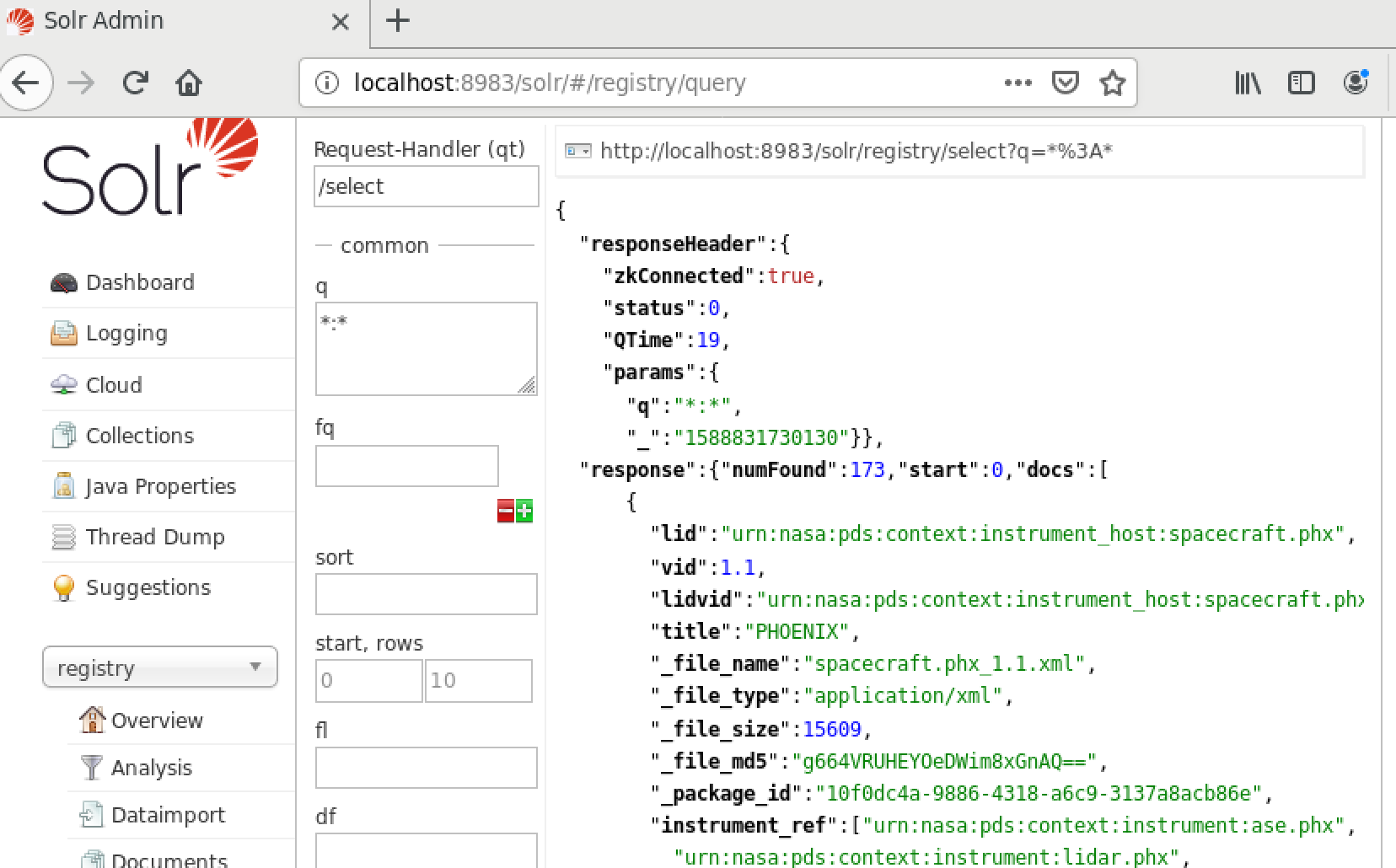 Step 7: 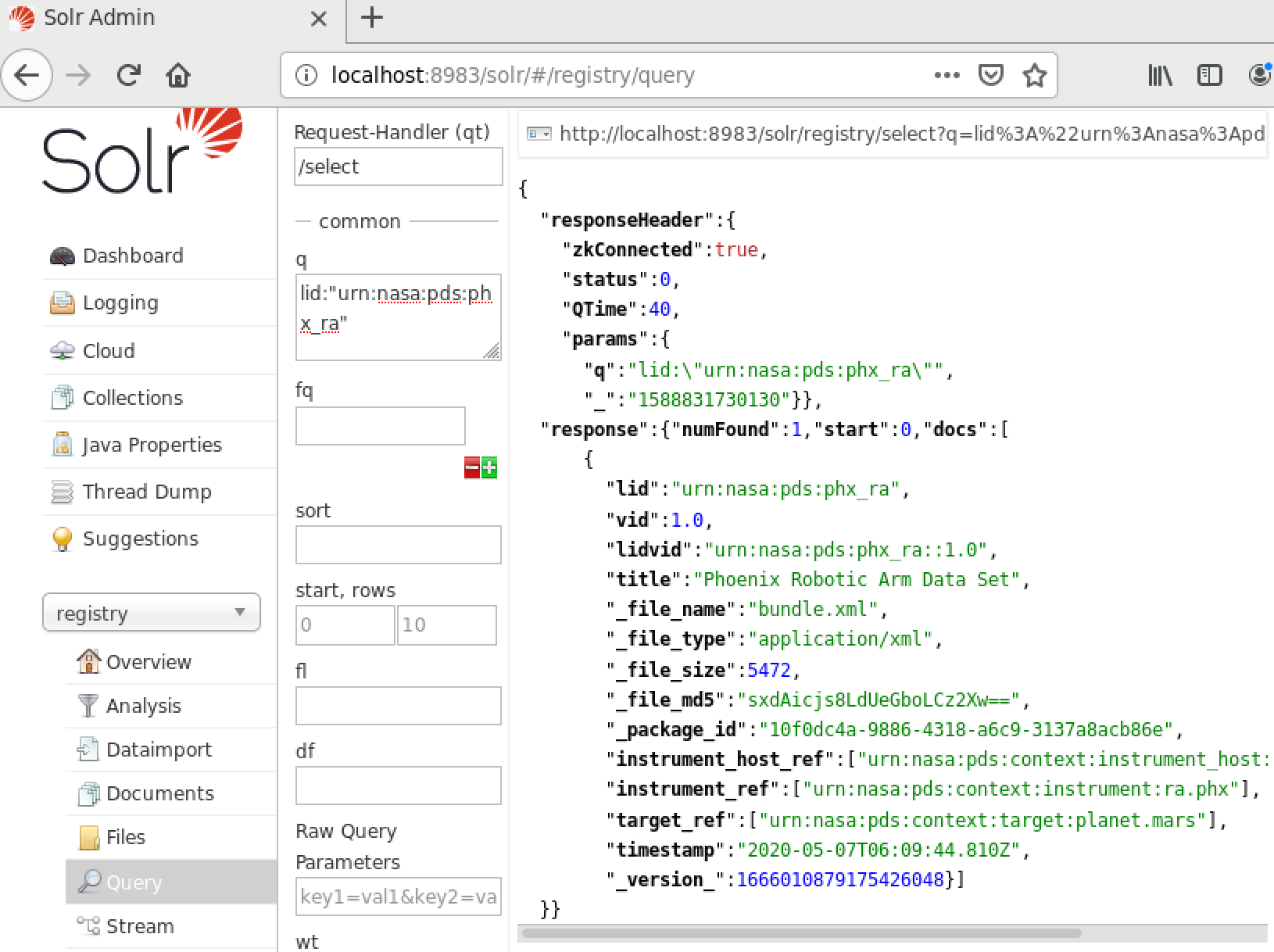 Step 9:12c12<         <title>Phoenix Robotic Arm Data Set</title>--->         <title>Phoenix Robotic Arm Data Set WEIRD</title>Step 11: Output just like Step 3’s except a different last line2020-05-06 23:14:17 [INFO] Package ID: 6e00d0dd-a7c6-4cf7-a074-c745823934f0  Step 13: Note the “WEIRD” in title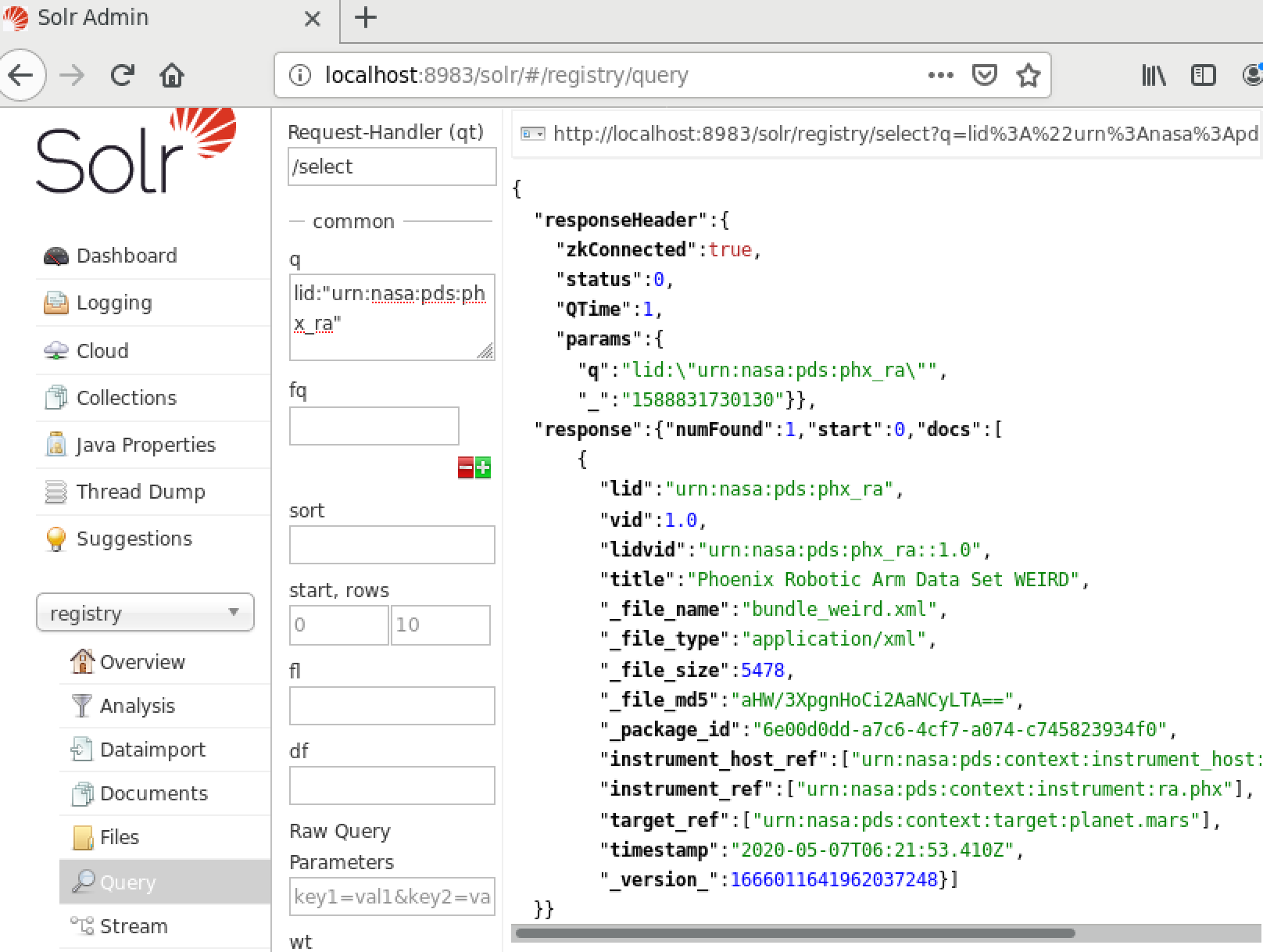 Step 15:Deleted 1 document(s)Step 16: 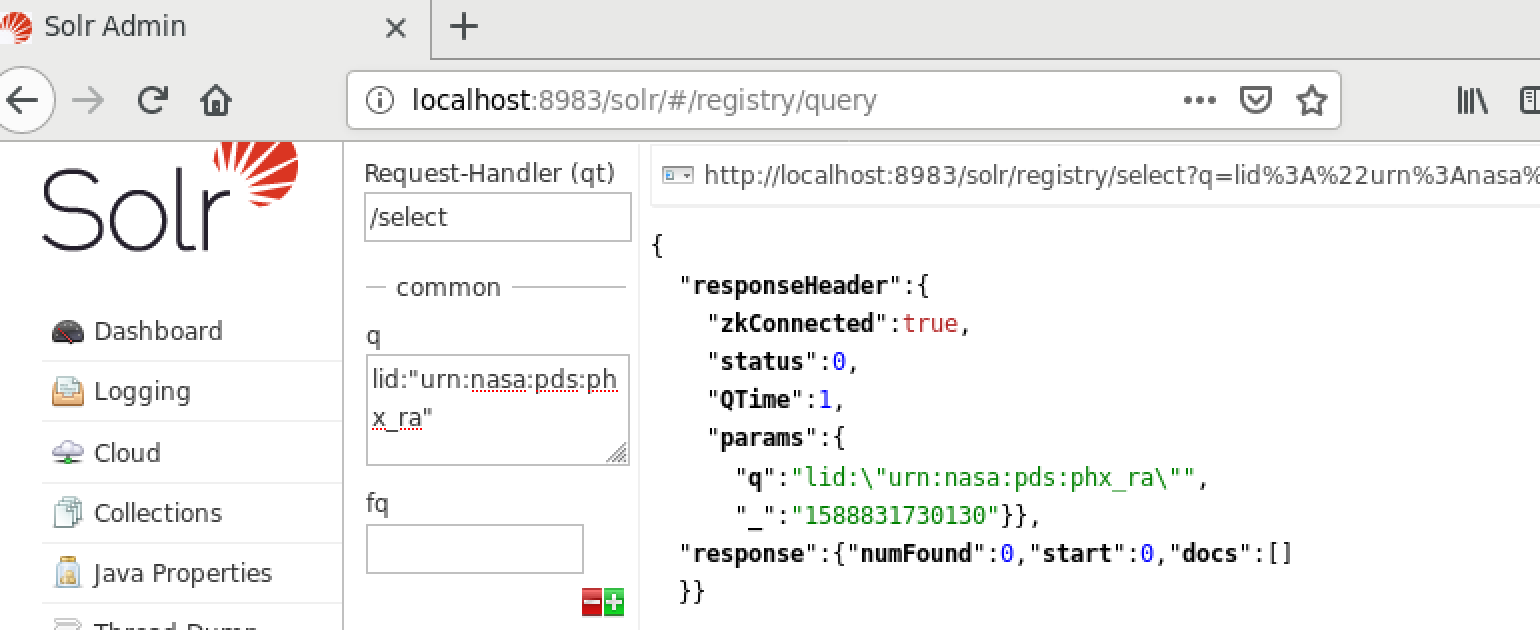 Step 17:Deleted 172 document(s)Step 18: little output. Note "response":{"numFound":0CommentsResults met success criteriaDate of Testing2020.05.06Test PersonnelRichard ChenTest Case IDHVT.2Test StepsClean database as described in RESETREGISTRY in Section 3.1cd /home/rchen/testharvest -c testHvt/hvt22a.cfg -o /tmp/harvOut  #HVT#22registry-manager load-data -filePath /tmp/harvOutharvest -c testHvt/hvt22b.cfg -o /tmp/harvOutregistry-manager load-data -filePath /tmp/harvOutregistry-manager load-data -help  #part 2 of REG#27run HVT.1 on a Windows machine  #REG#37 and REG#42Test ResultsStep 3: this required first editing testHvt/*.cfg to set the path correctly2020-05-06 23:28:19 [INFO] Logging to /tmp/harvest/harvest.log  2020-05-06 23:28:19 [INFO] Starting product crawler...  2020-05-06 23:28:19 [INFO] Reading configuration from testHvt/hvt22a.cfg  2020-05-06 23:28:19 [INFO] Will write Solr docs to /tmp/harvOut  2020-05-06 23:28:20 [INFO] Processing file /home/rchen/test/testHvt/hvt22a/hvt22.xml  2020-05-06 23:28:20 [INFO] Processing file /home/rchen/test/testHvt/hvt22a/hvt22.bad.xml  2020-05-06 23:28:20 [INFO] Summary:  2020-05-06 23:28:20 [INFO] Skipped files: 0  2020-05-06 23:28:20 [INFO] Processed files: 2  2020-05-06 23:28:20 [INFO] File counts by type:  2020-05-06 23:28:20 [INFO]   Product_Ancillary: 2  2020-05-06 23:28:20 [INFO] Package ID: 2861715e-437f-4646-8fe5-0e74697c09cf  Step 4: should fail because the bad label has no VIDLoading file: /tmp/harvOut/solr-docs.xmlERROR: Error from server at http://localhost:8983/solr: ERROR: [doc=urn:nasa:pds:uranus_occ_support:data:badvid::] Error adding field 'vid'='' msg=empty StringStep 5: 2020-05-06 23:30:05 [INFO] Logging to /tmp/harvest/harvest.log  2020-05-06 23:30:05 [INFO] Starting product crawler...  2020-05-06 23:30:05 [INFO] Reading configuration from testHvt/hvt22b.cfg  2020-05-06 23:30:06 [INFO] Will write Solr docs to /tmp/harvOut  2020-05-06 23:30:06 [INFO] Processing file /home/rchen/test/testHvt/hvt22b/hvt22.xml  2020-05-06 23:30:06 [INFO] Processing file /home/rchen/test/testHvt/hvt22b/hvt22.bad.xml  2020-05-06 23:30:07 [INFO] Summary:  2020-05-06 23:30:07 [INFO] Skipped files: 0  2020-05-06 23:30:07 [INFO] Processed files: 2  2020-05-06 23:30:07 [INFO] File counts by type:  2020-05-06 23:30:07 [INFO]   Product_Ancillary: 2  2020-05-06 23:30:07 [INFO] Package ID: 6d2d786f-149b-41e0-8283-96d83fc13a5f  Step 6: should fail because the bad label has no LID.Loading file: /tmp/harvOut/solr-docs.xmlDone Step 7:Load data into registry collectionOptions:  -filePath <path>  An XML file or a directory to load. This is a required parameter.  -solrUrl <url>    Solr URL. Default is http://localhost:8983/solr  -zkHost <host>    ZooKeeper connection string, <host:port>[,<host:port>][/path]                    For example, zk1:2181,zk2:2181,zk3:2181/solrStep 8: unnecessaryCommentsResults met success criteria.Date of Testing2020.05.06Test PersonnelRichard ChenTest Case IDSCMA.1Test StepsDocument testScma.docx describes the testing of the PDS4 schema and schematron.Test ResultsSKIP: not a software testThe documentation of the testing of the information model is roughly the size of this document, so that documentation has been placed in its own document, testScma.docx. For build 10b, testScma.docx shows tests of:IM#97, i.e. CCB-204IM#99, i.e. CCB-268IM#101, i.e. CCB-204IM#103, i.e. CCB-138IM#113, i.e. CCB-204IM#122, i.e. CCB-204IM#130, i.e. CCB-256IM#133, i.e. CCB-271IM#135, i.e. CCB-220IM#137, i.e. CCB-274IM#139, i.e. CCB-278IM#142, i.e. CCB-204IM#144, i.e. CCB-274IM#146, i.e. CCB-204IM#148, i.e. CCB-272IM#152, i.e. CCB-279IM#179, i.e. CCB-204CommentsDate of TestingTest PersonnelTest Case IDSCMA.2Test Stepscd /home/rchen/test/testLDDvalidate -x ../PDS4_PDS_1E00.xsd -S ../PDS4_PDS_1E00.sch -t ccb235a.xmlvalidate -x ../PDS4_PDS_1E00.xsd -S ../PDS4_PDS_1E00.sch -t ccb235lddinput.xmllddtool -pl ccb235lddinput.xmlvalidate -x ../PDS4_PDS_1E00.xsd PDS4_INSIGHT_1E00_1E00.xsd -S ../PDS4_PDS_1E00.sch PDS4_INSIGHT_1E00_1E00.sch -t ccb235a.xmlrm PDS4_INSIGHT_1E00_1E00.*Test ResultsStep 2:PDS Validate Tool ReportConfiguration:   Version                       1.22.4   Date                          2020-05-07T16:50:46ZParameters:   Targets                       [file:/home/rchen/test/testLDD/ccb235a.xml]   User Specified Schemas        [file:/home/rchen/test/PDS4_PDS_1E00.xsd]   User Specified Schematrons    [file:/home/rchen/test/PDS4_PDS_1E00.sch]   Severity Level                WARNING   Recurse Directories           true   File Filters Used             [*.xml, *.XML]   Data Content Validation       on   Product Level Validation      on   Max Errors                    100000   Registered Contexts File      /home/rchen/test/validate-1.22.4/resources/registered_context_products.jsonProduct Level Validation Results  FAIL: file:/home/rchen/test/testLDD/ccb235a.xml      ERROR  [error.label.schema]   line 60, 46: cvc-complex-type.2.4.c: The matching wildcard is strict, but no declaration can be found for element 'insight:Observation_Information'.        1 product validation(s) completedSummary:  1 error(s)  0 warning(s)  Product Validation Summary:    0          product(s) passed    1          product(s) failed    0          product(s) skipped  Referential Integrity Check Summary:    0          check(s) passed    0          check(s) failed    0          check(s) skipped  Message Types:    1            error.label.schemaEnd of ReportCompleted execution in 11035 msStep 3: Standard good messageStep 4:>>info    - LDDTOOL Version: 11.2.2>>info    - IM Version Id: 1.14.0.0>>info    - IM Namespace Id: pds>>info    - IM Label Version Id: 1.20>>info    - Date: Thu May 07 09:53:07 PDT 2020>>info    - JAVAHOME: /home/rchen/test/jdk-11.0.6+10>>info    - PARENT_DIR: /home/rchen/test/lddtool-11.2.2>>info    - SCRIPT_DIR: /home/rchen/test/lddtool-11.2.2/bin>>info    - LIB_DIR: /home/rchen/test/lddtool-11.2.2/lib>>warning - Class omitted from build - Class Identifier:0001_NASA_PDS_1.pds.Schematron_Rule>>warning - Class omitted from build - Class Identifier:0001_NASA_PDS_1.pds.Schematron_Assert>>info    - getMasterObjectDict - Set LDDToolSingletonClass - DMDocument.LDDToolSingletonDOMClass.title:USER   WARNING  Init:  - Config.Properties Namespace Id Not Found:insight   INFO     Init:  - Config.Properties Namespace Id Using:pds   INFO     Init:  - LDD Dictionary_Type Found:Mission   WARNING  Header:  - New steward has been specified:geo   WARNING  Header:  - New namespace id has been specified:insight>>info    - LDDTOOL Exit>>info    - ExitStep 5: Standard good messageCommentsResults met success criteria. Date of Testing2020.05.07Test PersonnelRichard ChenTest Case IDSCMA.3Test StepsAll executions of lddtool below verify IM#77, IM#79, IM#81cd /home/rchen/test/testLDDlddtool -version   #IM#74lddtool -plD im93atm.xml im93naif.xml  #IM#93You could view the output DocBook (export/DD/PDS4_PDS_DD_1E00.xml); insteadgrep XX im93* export/DD/PDS4_PDS_DD_1E00.xml  # show LDD in DocBookcp im93naif.xml x.xml; lddtool -pl x.xml; rm x.xml  #IM#111lddtool -pl im125lddinput.xml  #IM#125; nillable inside class worksvalidate -x ../PDS4_PDS_1E00.xsd PDS4_MAVEN_1E00_1E00.xsd -S ../PDS4_PDS_1E00.sch PDS4_MAVEN_1E00_1E00.sch -t im125.xmllddtool -plM im125lddinput  #IM#154, fail nicely if -MTest ResultsStep 2: show software version & IM versionLDDTool Version: 11.2.2Built with IM Version: 1.14.0.0Build Date: 2020-04-06 16:43:45Step 3:>>info    - LDDTOOL Version: 11.2.2>>info    - IM Version Id: 1.14.0.0>>info    - IM Namespace Id: pds>>info    - IM Label Version Id: 1.20>>info    - Date: Thu May 07 09:57:01 PDT 2020>>info    - JAVAHOME: /home/rchen/test/jdk-11.0.6+10>>info    - PARENT_DIR: /home/rchen/test/lddtool-11.2.2>>info    - SCRIPT_DIR: /home/rchen/test/lddtool-11.2.2/bin>>info    - LIB_DIR: /home/rchen/test/lddtool-11.2.2/lib>>warning - Class omitted from build - Class Identifier:0001_NASA_PDS_1.pds.Schematron_Rule>>warning - Class omitted from build - Class Identifier:0001_NASA_PDS_1.pds.Schematron_Assert>>info    - getMasterObjectDict - Set LDDToolSingletonClass - DMDocument.LDDToolSingletonDOMClass.title:USER   INFO     Init:  - Config.Properties Namespace Id Found:atm   INFO     Init:  - Config.Properties Namespace Id Using:atm   INFO     Init:  - LDD Dictionary_Type Found:Mission   INFO     Init:  - Config.Properties Namespace Id Found:naif   INFO     Init:  - Config.Properties Namespace Id Using:naif   INFO     Init:  - LDD Dictionary_Type Found:Mission   WARNING  Header:  - New steward has been specified:geo   WARNING  Header:  - New namespace id has been specified:naif>>info    - LDDTOOL Exit>>info    - ExitStep 4:im93atm.xml:    <name>XXATMType_List</name>im93atm.xml:    <local_identifier>XXATMType_List</local_identifier>im93naif.xml:    <name>XXNAIFObservation_Information</name>im93naif.xml:    <local_identifier>XXNAIFObservation_Information</local_identifier>export/DD/PDS4_PDS_DD_1E00.xml:    <title><anchor xml:id="N1927552474"/>XXATMType_List</title>export/DD/PDS4_PDS_DD_1E00.xml:                    <entry namest="c1" nameend="c3" align="left"><emphasis>Name: </emphasis>XXATMType_List</entry>export/DD/PDS4_PDS_DD_1E00.xml:                    <entry namest="c1" nameend="c4" align="left"><emphasis>Class Hierarchy: </emphasis><link linkend="N1927552474">XXATMType_&#x200B;List</link></entry>export/DD/PDS4_PDS_DD_1E00.xml:    <title>type  in  <link linkend="N1927552474">XXATMType_&#x200B;List</link></title>export/DD/PDS4_PDS_DD_1E00.xml:                    <entry><emphasis>Class Name: </emphasis><link linkend="N1927552474">XXATMType_&#x200B;List</link></entry>export/DD/PDS4_PDS_DD_1E00.xml:    <title>type_list_identifier  in  <link linkend="N1927552474">XXATMType_&#x200B;List</link></title>export/DD/PDS4_PDS_DD_1E00.xml:                    <entry><emphasis>Class Name: </emphasis><link linkend="N1927552474">XXATMType_&#x200B;List</link></entry>export/DD/PDS4_PDS_DD_1E00.xml:    <title><anchor xml:id="N-1198652248"/>XXNAIFObservation_Information</title>export/DD/PDS4_PDS_DD_1E00.xml:                    <entry namest="c1" nameend="c3" align="left"><emphasis>Name: </emphasis>XXNAIFObservation_Information</entry>export/DD/PDS4_PDS_DD_1E00.xml:                    <entry namest="c1" nameend="c4" align="left"><emphasis>Class Hierarchy: </emphasis><link linkend="N-1198652248">XXNAIFObservation_&#x200B;Information</link></entry>export/DD/PDS4_PDS_DD_1E00.xml:    <title>bibcode  in  <link linkend="N-1198652248">XXNAIFObservation_&#x200B;Information</link></title>export/DD/PDS4_PDS_DD_1E00.xml:                    <entry><emphasis>Class Name: </emphasis><link linkend="N-1198652248">XXNAIFObservation_&#x200B;Information</link></entry>export/DD/PDS4_PDS_DD_1E00.xml:    <title>mission_phase_name_type  in  <link linkend="N-1198652248">XXNAIFObservation_&#x200B;Information</link></title>export/DD/PDS4_PDS_DD_1E00.xml:                    <entry><emphasis>Class Name: </emphasis><link linkend="N-1198652248">XXNAIFObservation_&#x200B;Information</link></entry>export/DD/PDS4_PDS_DD_1E00.xml:    <title>release_number  in  <link linkend="N-1198652248">XXNAIFObservation_&#x200B;Information</link></title>export/DD/PDS4_PDS_DD_1E00.xml:                    <entry><emphasis>Class Name: </emphasis><link linkend="N-1198652248">XXNAIFObservation_&#x200B;Information</link></entry>Step 5:>>info    - LDDTOOL Version: 11.2.2>>info    - IM Version Id: 1.14.0.0>>info    - IM Namespace Id: pds>>info    - IM Label Version Id: 1.20>>info    - Date: Thu May 07 10:03:51 PDT 2020>>info    - JAVAHOME: /home/rchen/test/jdk-11.0.6+10>>info    - PARENT_DIR: /home/rchen/test/lddtool-11.2.2>>info    - SCRIPT_DIR: /home/rchen/test/lddtool-11.2.2/bin>>info    - LIB_DIR: /home/rchen/test/lddtool-11.2.2/lib>>warning - Class omitted from build - Class Identifier:0001_NASA_PDS_1.pds.Schematron_Rule>>warning - Class omitted from build - Class Identifier:0001_NASA_PDS_1.pds.Schematron_Assert>>info    - getMasterObjectDict - Set LDDToolSingletonClass - DMDocument.LDDToolSingletonDOMClass.title:USER   INFO     Init:  - Config.Properties Namespace Id Found:naif   INFO     Init:  - Config.Properties Namespace Id Using:naif   INFO     Init:  - LDD Dictionary_Type Found:Mission   WARNING  Header:  - New steward has been specified:geo   WARNING  Header:  - New namespace id has been specified:naif>>info    - LDDTOOL Exit>>info    - ExitStep 6:>>info    - LDDTOOL Version: 11.2.2>>info    - IM Version Id: 1.14.0.0>>info    - IM Namespace Id: pds>>info    - IM Label Version Id: 1.20>>info    - Date: Thu May 07 10:04:43 PDT 2020>>info    - JAVAHOME: /home/rchen/test/jdk-11.0.6+10>>info    - PARENT_DIR: /home/rchen/test/lddtool-11.2.2>>info    - SCRIPT_DIR: /home/rchen/test/lddtool-11.2.2/bin>>info    - LIB_DIR: /home/rchen/test/lddtool-11.2.2/lib>>warning - Class omitted from build - Class Identifier:0001_NASA_PDS_1.pds.Schematron_Rule>>warning - Class omitted from build - Class Identifier:0001_NASA_PDS_1.pds.Schematron_Assert>>info    - getMasterObjectDict - Set LDDToolSingletonClass - DMDocument.LDDToolSingletonDOMClass.title:USER   WARNING  Init:  - Config.Properties Namespace Id Not Found:maven   INFO     Init:  - Config.Properties Namespace Id Using:pds   INFO     Init:  - LDD Dictionary_Type Found:Mission   WARNING  Header:  - New steward has been specified:geo   WARNING  Header:  - New namespace id has been specified:maven>>info    - LDDTOOL Exit>>info    - ExitStep 7: Standard good messageStep 8:>>ERROR: This flag has been deprecated as of PDS4 IM Version 1.14.0.0. See the LDDTool User's Manual for more information on how to provide this information.CommentsResults met success criteria. Date of Testing2020.04.09Test PersonnelRichard ChenTest Case IDVAL.1Test Stepscd /home/rchen/testvalidate -x bundle_psi/xml_schema/*xsd -S bundle_psi/xml_schema/*sch -R pds4.bundle -t bundle_psiSome files need local data dictionary img. validate -x bundle_psi/xml_schema/*xsd bundle_psi2/*xsd -S bundle_psi/xml_schema/*sch bundle_psi2/*sch -R pds4.bundle -t bundle_psiTest ResultsStep 2: PDS Validate Tool ReportConfiguration:   Version                       1.22.4   Date                          2020-05-07T17:23:49ZParameters:   Targets                       [file:/home/rchen/test/bundle_psi/]   Rule Type                     pds4.bundle   User Specified Schemas        [file:/home/rchen/test/bundle_psi/xml_schema/PDS4_PDS_1600.xsd]   User Specified Schematrons    [file:/home/rchen/test/bundle_psi/xml_schema/PDS4_PDS_1600.sch]   Severity Level                WARNING   Recurse Directories           true   File Filters Used             [*.xml, *.XML]   Data Content Validation       on   Product Level Validation      on   Allow Unlabeled Files         false   Max Errors                    100000   Registered Contexts File      /home/rchen/test/validate-1.22.4/resources/registered_context_products.jsonProduct Level Validation Results  PASS: file:/home/rchen/test/bundle_psi/bundle_ast_spectra_reddy_neos_marscrossers.xml        1 product validation(s) completed  PASS: file:/home/rchen/test/bundle_psi/document/collection_ast_spectra_reddy_neos_marscrossers_document.xml        2 product validation(s) completed  PASS: file:/home/rchen/test/bundle_psi/document/allspectra.xml        3 product validation(s) completed  PASS: file:/home/rchen/test/bundle_psi/document/AA_Document_Index.xml        4 product validation(s) completed  PASS: file:/home/rchen/test/bundle_psi/document/bundle_description.xml        5 product validation(s) completed  PASS: file:/home/rchen/test/bundle_psi/document/ref.xml        6 product validation(s) completed  PASS: file:/home/rchen/test/bundle_psi/xml_schema/PDS4_PDS_1600.xml        7 product validation(s) completed  PASS: file:/home/rchen/test/bundle_psi/xml_schema/collection.xml        8 product validation(s) completed  PASS: file:/home/rchen/test/bundle_psi/data/collection_ast_spectra_reddy_neos_marscrossers_data.xml        9 product validation(s) completed  PASS: file:/home/rchen/test/bundle_psi/data/science_index.xml        10 product validation(s) completed  FAIL: file:/home/rchen/test/bundle_psi/data/2008/39572_1993dq1.xml      ERROR  [error.label.schema]   line 69, 42: cvc-complex-type.2.4.c: The matching wildcard is strict, but no declaration can be found for element 'img:Imaging_Instrument_Parameters'.        11 product validation(s) completed[snip…]  FAIL: file:/home/rchen/test/bundle_psi/data/2004/87684_2000sy2.xml      ERROR  [error.label.schema]   line 69, 42: cvc-complex-type.2.4.c: The matching wildcard is strict, but no declaration can be found for element 'img:Imaging_Instrument_Parameters'.        37 product validation(s) completedPDS4 Bundle Level Validation Results  PASS: file:/home/rchen/test/bundle_psi/document/collection_ast_spectra_reddy_neos_marscrossers_document.xml        1 integrity check(s) completed [snip…]  PASS: file:/Users/rchen/Desktop/test/bundle_psi/data/2006/85709_1998sg36.xml        37 integrity check(s) completedSummary:  27 error(s)  0 warning(s)  Product Validation Summary:    10         product(s) passed    27         product(s) failed    0          product(s) skipped  Referential Integrity Check Summary:    37         check(s) passed    0          check(s) failed    0          check(s) skipped  Message Types:    27           error.label.schemaEnd of ReportCompleted execution in 20373 msStep 3: should be no errors. PDS Validate Tool ReportConfiguration:   Version                       1.22.4   Date                          2020-05-07T17:28:40ZParameters:   Targets                       [file:/home/rchen/test/bundle_psi/]   Rule Type                     pds4.bundle   User Specified Schemas        [file:/home/rchen/test/bundle_psi/xml_schema/PDS4_PDS_1600.xsd, file:/home/rchen/test/bundle_psi2/PDS4_IMG_1100.xsd]   User Specified Schematrons    [file:/home/rchen/test/bundle_psi/xml_schema/PDS4_PDS_1600.sch, file:/home/rchen/test/bundle_psi2/PDS4_IMG_1100.sch]   Severity Level                WARNING   Recurse Directories           true   File Filters Used             [*.xml, *.XML]   Data Content Validation       on   Product Level Validation      on   Allow Unlabeled Files         false   Max Errors                    100000   Registered Contexts File      /home/rchen/test/validate-1.22.4/resources/registered_context_products.jsonProduct Level Validation Results  PASS: file:/home/rchen/test/bundle_psi/bundle_ast_spectra_reddy_neos_marscrossers.xml        1 product validation(s) completed [snip…]  PASS: file:/home/rchen/test/bundle_psi/data/2006/85709_1998sg36.xml        37 integrity check(s) completedSummary:  0 error(s)  0 warning(s)  Product Validation Summary:    37         product(s) passed    0          product(s) failed    0          product(s) skipped  Referential Integrity Check Summary:    37         check(s) passed    0          check(s) failed    0          check(s) skippedEnd of ReportCompleted execution in 19722 msCommentsResults met success criteria.Date of Testing2020.05.07Test PersonnelRichard ChenTest Case IDVAL.2Test Stepsmv bundle_psi/document/allspectra.pdf .validate -t bundle_psi/document mv allspectra.pdf bundle_psi/document/validate -R pds4.collection -t bundle_psi/document References also consider <directory_path_name>, which can be absolute, relative, and with or without a trailing ‘/’. Change path in _good.xmldiff testPrep/product_document/Product_Doc_bad.xml testPrep/product_document/Product_Doc_good.xmlvalidate -t testPrep/product_document/Product_Doc_bad.xmlvalidate -t testPrep/product_document/Product_Doc_good.xmlTest ResultsStep 2: the referenced file was removed in step 1PDS Validate Tool ReportConfiguration:   Version                       1.22.4   Date                          2020-05-07T17:50:15ZParameters:   Targets                       [file:/home/rchen/test/bundle_psi/document/]   Severity Level                WARNING   Recurse Directories           true   File Filters Used             [*.xml, *.XML]   Data Content Validation       on   Product Level Validation      on   Max Errors                    100000   Registered Contexts File      /home/rchen/test/validate-1.22.4/resources/registered_context_products.jsonProduct Level Validation Results  PASS: file:/home/rchen/test/bundle_psi/document/collection_ast_spectra_reddy_neos_marscrossers_document.xml        1 product validation(s) completed  FAIL: file:/home/rchen/test/bundle_psi/document/allspectra.xml      ERROR  [error.label.missing_file]   URI reference does not exist: file:/home/rchen/test/bundle_psi/document/allspectra.pdf        2 product validation(s) completed  PASS: file:/home/rchen/test/bundle_psi/document/AA_Document_Index.xml        3 product validation(s) completed  PASS: file:/home/rchen/test/bundle_psi/document/bundle_description.xml        4 product validation(s) completed  PASS: file:/home/rchen/test/bundle_psi/document/ref.xml        5 product validation(s) completedSummary:  1 error(s)  0 warning(s)  Product Validation Summary:    4          product(s) passed    1          product(s) failed    0          product(s) skipped  Referential Integrity Check Summary:    0          check(s) passed    0          check(s) failed    0          check(s) skipped  Message Types:    1            error.label.missing_fileEnd of ReportCompleted execution in 12362 msStep 4: Standard good message; the referenced file was restored in step 3Step 5: the first difference (trailing /) doesn’t matter. The second does.94c94<          <directory_path_name>meca_rdr_sis_files/</directory_path_name>--->          <directory_path_name>meca_rdr_sis_files</directory_path_name>103c103<          <directory_path_name>/replaceWithFullPath</directory_path_name>--->             <directory_path_name>/home/rchen/test/testPrep/product_document/meca_rdr_sis_files</directory_path_name>Step 6: _bad.xml should fail because of a non-existent path. PDS Validate Tool ReportConfiguration:   Version                       1.22.4   Date                          2020-05-07T17:53:51ZParameters:   Targets                       [file:/home/rchen/test/testPrep/product_document/Product_Doc_bad.xml]   Severity Level                WARNING   Recurse Directories           true   File Filters Used             [*.xml, *.XML]   Data Content Validation       on   Product Level Validation      on   Max Errors                    100000   Registered Contexts File      /home/rchen/test/validate-1.22.4/resources/registered_context_products.jsonProduct Level Validation Results  FAIL: file:/home/rchen/test/testPrep/product_document/Product_Doc_bad.xml      ERROR  [error.label.missing_file]   URI reference does not exist: file:/replaceWithFullPath/image002.gif        1 product validation(s) completedSummary:  1 error(s)  0 warning(s)  Product Validation Summary:    0          product(s) passed    1          product(s) failed    0          product(s) skipped  Referential Integrity Check Summary:    0          check(s) passed    0          check(s) failed    0          check(s) skipped  Message Types:    1            error.label.missing_fileEnd of ReportCompleted execution in 10434 msStep 7: Standard good message. Non-existent path has been replaced by a real pathCommentsResults met success criteriaDate of Testing2020.05.27Test PersonnelRichard ChenTest Case IDVAL.3Test Stepscd /home/rchen/test/validate -R pds4.bundle -t bundle_geo_ra  #VAL#137validate -R pds4.bundle -t bundleLID  #VAL#139 VAL#146
where bundleLID == bundle_geo_ra with some files removed except: data_test/data_test_collection_1.xml has another collection’s logical_identifiercontext/context_collection_1.xml has a typo in its logical_identifier (fine since members are secondary) and an incorrect count of records (not fine)data_derived/sol148d.xml’s LID does not extend the collection’s LIDdata_derived/sol149b.xml has another product’s LIDVIDdata_test/scraping/pit_test_scraping_pic[12].xml have the same LID but different VIDs, which should not be flagged.data_test/scraping/pit_test_scraping.xml’s LID changed to “<xxx>.xml”data_test/scraping/pit_test_scraping.xml’s <title> added various spacesthe document collection’s LID does not have the bundle’s LID as its basis.This also tests correctly counting errors, VAL#173Re-run step 3 using validate-bundle, the parallel version. Get the same results.validate-bundle -n 1 -t /home/rchen/test/bundle_psi/bundleLID/bundle_1.xmlrm -r validate_20*Test ResultsStep 2: val137: pit_test_icy_soil_dig1.csv has blank values, which is now ok. The 174th file, bundle_weird.xml.gz, is used by a different test.PDS Validate Tool ReportConfiguration:   Version                       1.22.4   Date                          2020-05-07T18:10:48ZParameters:   Targets                       [file:/home/rchen/test/bundle_geo_ra/]   Rule Type                     pds4.bundle   Severity Level                WARNING   Recurse Directories           true   File Filters Used             [*.xml, *.XML]   Data Content Validation       on   Product Level Validation      on   Allow Unlabeled Files         false   Max Errors                    100000   Registered Contexts File      /home/rchen/test/validate-1.22.4/resources/registered_context_products.jsonProduct Level Validation Results  PASS: file:/home/rchen/test/bundle_geo_ra/bundle.xml        1 product validation(s) completed[snip...]  PASS: file:/home/rchen/test/bundle_geo_ra/xml_schema/collection.xml        173 product validation(s) completedPDS4 Bundle Level Validation Results  PASS: file:/home/rchen/test/bundle_geo_ra/context/context_collection_1.xml        1 integrity check(s) completed  PASS: file:/home/rchen/test/bundle_geo_ra/data_derived/data_derived_collection_1.xml        2 integrity check(s) completed  PASS: file:/home/rchen/test/bundle_geo_ra/data_test/data_test_collection_1.xml        3 integrity check(s) completed  PASS: file:/home/rchen/test/bundle_geo_ra/document/document_collection_1.xml        4 integrity check(s) completed  PASS: file:/home/rchen/test/bundle_geo_ra/xml_schema/collection.xml        5 integrity check(s) completed  PASS: file:/home/rchen/test/bundle_geo_ra/bundle_weird.xml.gz      WARNING  [warning.file.not_referenced_in_label]   File is not referenced by any label        6 integrity check(s) completed  PASS: file:/home/rchen/test/bundle_geo_ra/bundle.xml        7 integrity check(s) completed[snip...]  PASS: file:/home/rchen/test/bundle_geo_ra/document/ra_instrument.xml        174 integrity check(s) completedSummary:  0 error(s)  1 warning(s)  Product Validation Summary:    173        product(s) passed    0          product(s) failed    0          product(s) skipped  Referential Integrity Check Summary:    174        check(s) passed    0          check(s) failed    0          check(s) skipped  Message Types:    1            warning.file.not_referenced_in_labelEnd of ReportCompleted execution in 71773 msStep 3: good: flagging duplicate u:n:p:phx_ra:data_derived:sol149a::1.0 and sol148d.xml’s bad LID, not flagging pit_test_scraping_pic[23].xml.PDS Validate Tool Report   Version                       1.22.4   Date                          2020-05-07T18:14:32ZParameters:   Targets                       [file:/home/rchen/test/bundleLID/]   Rule Type                     pds4.bundle   Severity Level                WARNING   Recurse Directories           true   File Filters Used             [*.xml, *.XML]   Data Content Validation       on   Product Level Validation      on   Allow Unlabeled Files         false   Max Errors                    100000   Registered Contexts File      /home/rchen/test/validate-1.22.4/resources/registered_context_products.jsonProduct Level Validation Results  PASS: file:/home/rchen/test/bundleLID/bundle_1.xml        1 product validation(s) completed  PASS: file:/home/rchen/test/bundleLID/context/phx.ra_1.0.xml        2 product validation(s) completed  PASS: file:/home/rchen/test/bundleLID/context/planet.mars_1.2.xml        3 product validation(s) completed  FAIL: file:/home/rchen/test/bundleLID/context/context_collection_1.xml    Begin Content Validation: file:/home/rchen/test/bundleLID/context/context_collection_inventory_1.tab      ERROR  [error.table.records_mismatch]   table 1: Number of records read is not equal to the defined number of records in the label (expected 4, got 3).    End Content Validation: file:/home/rchen/test/bundleLID/context/context_collection_inventory_1.tab        4 product validation(s) completed  PASS: file:/home/rchen/test/bundleLID/context/mission.phoenix_1.1.xml        5 product validation(s) completed  PASS: file:/home/rchen/test/bundleLID/data_derived/sol149b.xml        6 product validation(s) completed  FAIL: file:/home/rchen/test/bundleLID/data_derived/sol149a.xml      ERROR  [error.label.duplicate_identifier]   Identifier urn:nasa:pds:phx_ra:data_derived:sol149a::1.0 already defined (old location: file:/home/rchen/test/bundleLID/data_derived/sol149b.xml)        7 product validation(s) completed  PASS: file:/home/rchen/test/bundleLID/data_derived/sol148d.xml        8 product validation(s) completed  PASS: file:/home/rchen/test/bundleLID/data_derived/data_derived_collection_1.xml        9 product validation(s) completed  FAIL: file:/home/rchen/test/bundleLID/data_test/data_test_collection_1.xml      ERROR  [error.label.duplicate_identifier]   Identifier urn:nasa:pds:phx_ra:data_derived::1.0 already defined (old location: file:/home/rchen/test/bundleLID/data_derived/data_derived_collection_1.xml)        10 product validation(s) completed  PASS: file:/home/rchen/test/bundleLID/data_test/scraping/pit_test_scraping.xml        11 product validation(s) completed  PASS: file:/home/rchen/test/bundleLID/data_test/scraping/pit_test_scraping_pic1.xml        12 product validation(s) completed  PASS: file:/home/rchen/test/bundleLID/data_test/scraping/pit_test_scraping_pic2.xml        13 product validation(s) completed  PASS: file:/home/rchen/test/bundleLID/data_test/duricrust/pit_test_duricrust_dig2_pic13.xml        14 product validation(s) completed  PASS: file:/home/rchen/test/bundleLID/data_test/duricrust/pit_test_duricrust.xml        15 product validation(s) completed  PASS: file:/home/rchen/test/bundleLID/data_test/duricrust/pit_test_duricrust_dig1_pic1.xml        16 product validation(s) completed  PASS: file:/home/rchen/test/bundleLID/document/collection_1.xml        17 product validation(s) completed  PASS: file:/home/rchen/test/bundleLID/document/ra_dataset.xml        18 product validation(s) completedPDS4 Bundle Level Validation Results  FAIL: file:/home/rchen/test/bundleLID/context/context_collection_1.xml      ERROR  [error.table.records_mismatch]   Number of records read is not equal to the defined number of records in the collection (expected 4, got 3).      WARNING  [warning.integrity.unreferenced_member]   Identifier 'urn:nasa:pds:phx_ra:context_typo::1.0' is not a member of any collection within the given target        1 integrity check(s) completed  FAIL: file:/home/rchen/test/bundleLID/data_derived/data_derived_collection_1.xml      ERROR  [error.integrity.missing_parent_prefix]   Member LID urn:nasa:pds:phx_ra:data_derived777:sol148d does not begin with required parent LID urn:nasa:pds:phx_ra:data_derived      WARNING  [warning.integrity.member_not_found]   The member 'urn:nasa:pds:phx_ra:data_derived:sol149b::1.0' could not be found in any product within the given target.        2 integrity check(s) completed  FAIL: file:/home/rchen/test/bundleLID/data_test/data_test_collection_1.xml      ERROR  [error.integrity.missing_parent_prefix]   Member LID urn:nasa:pds:phx_ra:data_test:pit_test_duricrust does not begin with required parent LID urn:nasa:pds:phx_ra:data_derived      ERROR  [error.integrity.missing_parent_prefix]   Member LID urn:nasa:pds:phx_ra:data_test:pit_test_duricrust_dig1_pic1 does not begin with required parent LID urn:nasa:pds:phx_ra:data_derived      ERROR  [error.integrity.missing_parent_prefix]   Member LID urn:nasa:pds:phx_ra:data_test:pit_test_duricrust_dig2_pic13 does not begin with required parent LID urn:nasa:pds:phx_ra:data_derived      ERROR  [error.integrity.missing_parent_prefix]   Member LID urn:nasa:pds:phx_ra:data_test:pit_test.xml does not begin with required parent LID urn:nasa:pds:phx_ra:data_derived      ERROR  [error.integrity.missing_parent_prefix]   Member LID urn:nasa:pds:phx_ra:data_test:pit_test_scraping_pic1 does not begin with required parent LID urn:nasa:pds:phx_ra:data_derived      ERROR  [error.integrity.missing_parent_prefix]   Member LID urn:nasa:pds:phx_ra:data_test:pit_test_scraping_pic1 does not begin with required parent LID urn:nasa:pds:phx_ra:data_derived        3 integrity check(s) completed  PASS: file:/home/rchen/test/bundleLID/document/collection_1.xml        4 integrity check(s) completed  FAIL: file:/home/rchen/test/bundleLID/bundle_1.xml      WARNING  [warning.integrity.member_not_found]   The member 'urn:nasa:pds:phx_ra:data_test' could not be found in any product within the given target.      WARNING  [warning.integrity.member_not_found]   The member 'urn:nasa:pds:phx_ra:context' could not be found in any product within the given target.      ERROR  [error.integrity.missing_parent_prefix]   Member LID urn:nasa:pds:phx_ra_605typo:document does not begin with required parent LID urn:nasa:pds:phx_ra        5 integrity check(s) completed  PASS: file:/home/rchen/test/bundleLID/data_derived/sol148d.xml        6 integrity check(s) completed  PASS: file:/home/rchen/test/bundleLID/data_derived/sol149b.xml        7 integrity check(s) completed  PASS: file:/home/rchen/test/bundleLID/data_test/scraping/pit_test_scraping.xml        8 integrity check(s) completed  PASS: file:/home/rchen/test/bundleLID/document/ra_dataset.xml        9 integrity check(s) completed  PASS: file:/home/rchen/test/bundleLID/data_test/duricrust/pit_test_duricrust.xml        10 integrity check(s) completed  PASS: file:/home/rchen/test/bundleLID/data_test/duricrust/pit_test_duricrust_dig1_pic1.xml        11 integrity check(s) completed  PASS: file:/home/rchen/test/bundleLID/context/phx.ra_1.0.xml        12 integrity check(s) completed  PASS: file:/home/rchen/test/bundleLID/context/mission.phoenix_1.1.xml        13 integrity check(s) completed  PASS: file:/home/rchen/test/bundleLID/data_test/duricrust/pit_test_duricrust_dig2_pic13.xml        14 integrity check(s) completed  PASS: file:/home/rchen/test/bundleLID/context/planet.mars_1.2.xml        15 integrity check(s) completed  PASS: file:/home/rchen/test/bundleLID/data_test/scraping/pit_test_scraping_pic1.xml        16 integrity check(s) completed  PASS: file:/home/rchen/test/bundleLID/data_test/scraping/pit_test_scraping_pic2.xml        17 integrity check(s) completedSummary:  12 error(s)  4 warning(s)  Product Validation Summary:    15         product(s) passed    3          product(s) failed    0          product(s) skipped  Referential Integrity Check Summary:    13         check(s) passed    4          check(s) failed    0          check(s) skipped  Message Types:    8            error.integrity.missing_parent_prefix    2            error.table.records_mismatch    2            error.label.duplicate_identifier    3            warning.integrity.member_not_found    1            warning.integrity.unreferenced_memberEnd of ReportCompleted execution in 24141 msStep 4: validate-bundle has a lot of output. Check summary’s errors and warnings[snipj…]>>>>>>>>>>>>>>> OVERALL SUMMARY:Summary:  12 error(s)  4 warnings(s)End of Report<<<<<<<<<<<<<<<Validation complete.* See /Users/rchen/Desktop/test/validate_20200508_103356/validate_summary.log for a summary of results.* See /Users/rchen/Desktop/test/validate_20200508_103356 for individual Validate Tool execution reports.CommentsResults met success criteria.Date of Testing2020.05.07Test PersonnelRichard ChenTest Case IDVAL.4Test Stepscd /home/rchen/test/testPrep/product_documentvalidate -t Product_Doc_part1.xmlTest ResultsStep 2: No longer allowedPDS Validate Tool ReportConfiguration:   Version                       1.22.4   Date                          2020-05-07T18:19:52ZParameters:   Targets                       [file:/home/rchen/test/testPrep/product_document/Product_Doc_part1.xml]   Severity Level                WARNING   Recurse Directories           true   File Filters Used             [*.xml, *.XML]   Data Content Validation       on   Product Level Validation      on   Max Errors                    100000   Registered Contexts File      /home/rchen/test/validate-1.22.4/resources/registered_context_products.jsonProduct Level Validation Results  FAIL: file:/home/rchen/test/testPrep/product_document/Product_Doc_part1.xml      FATAL_ERROR  [error.label.schema]   Error occurred while attempting to find schemas using the XPath '//*/@xsi:schemaLocation': org.xml.sax.SAXParseException; systemId: file:/home/rchen/test/testPrep/product_document/Product_Doc_part1.xml; lineNumber: 113; columnNumber: 1; XML document structures must start and end within the same entity.      ERROR  [error.label.schematron]   Error occurred while attempting to find schematrons using the XPath '/processing-instruction('xml-model')': org.xml.sax.SAXParseException; systemId: file:/home/rchen/test/testPrep/product_document/Product_Doc_part1.xml; lineNumber: 113; columnNumber: 1; XML document structures must start and end within the same entity.        1 product validation(s) completedSummary:  2 error(s)  0 warning(s)  Product Validation Summary:    0          product(s) passed    1          product(s) failed    0          product(s) skipped  Referential Integrity Check Summary:    0          check(s) passed    0          check(s) failed    0          check(s) skipped  Message Types:    1            error.label.schematron    1            error.label.schemaEnd of ReportCompleted execution in 5780 msCommentsResults met success criteriaDate of Testing2020.05.07Test PersonnelRichard ChenTest Case IDVAL.5Test StepsThe validate tool does not accept a schema as its target, i.e. this does not work:validate PDS4_PDS_1E00.xsdHowever, validate, when validating a label file, does complain when the schema is badvalidate -x PDS4_PDS_1E00.xsd -S PDS4_PDS_1E00.sch -t  testLDD/im93atm.xmldiff -w PDS4_PDS_1E00.xsd testPrep/PDS4_PDS_1E00.bad.xsdvalidate -x testPrep/PDS4_PDS_1E00.bad.xsd  -S PDS4_PDS_1E00.sch -t testLDD/im93atm.xmlGive validate a non-existent schemavalidate -x xxx.xsd -S PDS4_PDS_1D00.sch -t testLDD/im93atm.xmlTest ResultsStep 1: standard good messageStep 2: the first schema is good; the second has an important line commented out15c15<   </xs:annotation>--->   <!--/xs:annotation-->Step 3: validate fails because of the schema’s syntactic problemsjava.lang.Exception: Error while getting targetNamespace of schema 'file:/home/rchen/test/testPrep/PDS4_PDS_1E00.bad.xsd': org.xml.sax.SAXParseException; systemId: file:/home/rchen/test/testPrep/PDS4_PDS_1E00.bad.xsd; lineNumber: 8416; columnNumber: 3; The element type "xs:annotation" must be terminated by the matching end-tag "</xs:annotation>".Step 4: validate throws a normal java exception, plus eventually:java.io.IOException: /home/rchen/test/xxx.xsd (No such file or directory)at gov.nasa.pds.tools.util.Utility.openConnection(Utility.java:155)at gov.nasa.pds.tools.label.CachedLSResourceResolver.resolveResource(CachedLSResourceResolver.java:199)at gov.nasa.pds.tools.label.XMLCatalogResolver.resolveResource(XMLCatalogResolver.java:391)at gov.nasa.pds.validate.ValidateLauncher.validateSchemas(ValidateLauncher.java:1282)at gov.nasa.pds.validate.ValidateLauncher.processMain(ValidateLauncher.java:1382)at gov.nasa.pds.validate.ValidateLauncher.main(ValidateLauncher.java:1449)Error while trying to read in 'file:/home/rchen/test/xxx.xsd'PDS Validate Tool ReportConfiguration:   Version                       1.22.4   Date                          2020-05-07T18:33:53ZParameters:   Targets                       [file:/home/rchen/test/testLDD/im93atm.xml]   User Specified Schemas        [file:/home/rchen/test/xxx.xsd]   User Specified Schematrons    [file:/home/rchen/test/PDS4_PDS_1D00.sch]   Severity Level                WARNING   Recurse Directories           true   File Filters Used             [*.xml, *.XML]   Data Content Validation       on   Product Level Validation      on   Max Errors                    100000   Registered Contexts File      /home/rchen/test/validate-1.22.4/resources/registered_context_products.jsonProduct Level Validation Results  FAIL: file:/home/rchen/test/PDS4_PDS_1D00.sch      FATAL_ERROR  [error.label.schematron]   /home/rchen/test/PDS4_PDS_1D00.sch (No such file or directory)        1 product validation(s) completedSummary:  1 error(s)  0 warning(s)  Product Validation Summary:    0          product(s) passed    1          product(s) failed    0          product(s) skipped  Referential Integrity Check Summary:    0          check(s) passed    0          check(s) failed    0          check(s) skipped  Message Types:    1            error.label.schematronEnd of ReportCompleted execution in 3246 msCommentsResults met success criteriaDate of Testing2020.05.07Test PersonnelRichard ChenTest Case IDVAL.6Test Stepscd /home/rchen/test/testPrepValidate multiple files via a checksum manifestvalidate -t cara_data -M cara_data/checksum.tabcp cara_data/checksum.tab /tmpvalidate -t cara_data -M /tmp/checksum.tabvalidate -t vld_415 -R pds4.bundlevalidate -R pds4.collection -t orexvalidate -R pds4.bundle -t orex/data_hkl0-D disable data checkvalidate -t twins_raw_0015_01.xmlvalidate -D -t twins_raw_0015_01.xmlContent validation on arrays. I can test size, but how to test statistics?diff 7f90.xml 7f90b.xmlvalidate -t 7f90.xmlvalidate -t 7f90b.xmlValidate large bundle.date ; validate -x PDS4_PDS_1800.xsd -S PDS4_PDS_1800.sch -t ../contextPDS3 > validate.big.out ; dateValidate a remote bundlevalidate -t https://sbnarchive.psi.edu/pds4/non_mission/gbo.ast.jpl.radar.shape_models_V1_0/ Catalog validate -t catalogValidate/ele_mom_tblChar.xml -C catalogValidate/catalog-dph.xmlAllow large integers and readme_*.txtvalidate -t maven-rose-raw -R pds4.bundleBuild 9a: tail -1 mlascirdr.tab; validate -t mlascirdr.xmlls -o insightcameras/data/sol/0003/mipl/edr/icc | head -2; ls -o insightcameras | head -2 ; validate -R pds4.bundle -t insightcamerasvalidate -t ccb213.xml  #test legal and illegal ASCII_Real valuesvalidate -t ccb226.xml  #test microsecondsDownload http://pds-geosciences.wustl.edu/messenger/urn-nasa-pds-izenberg_pdart14_meap/data_imagecube/virs/H15/*, whose data file has an item over 2GB. (don’t validate remotely; already 1+ hours to validate). Then,
validate --spot-check-data 100 -t virs_cube_64ppd_h15sp.xml (which cuts execution time from 273 seconds to 24 seconds)  #VAL#8validate -t hd1386_0109.xmlvalidate -t hblcpostperihelion.xmlvalidate -t 20160922T170122S099_ncm_L1S.xmlvalidate -D -t https://atmos.nmsu.edu/PDS/data/PDS4/MAVEN/iuvs_calibrated_bundle/calibration/centroid/2018/01  #validate a directory remotelyvalidate -t ccb226.xmlIgnore field_format; use validation_format: validate -t ccb214.xmlTest ResultsSKIP too many stepsStep 2: The one error is deliberate to demonstrate that the rest are workingPDS Validate Tool ReportConfiguration:   Version                       1.22.3   Date                          2020-04-26T07:40:29ZParameters:   Targets                       [file:/Users/rchen/Desktop/test/testPrep/cara_data/]   Severity Level                WARNING   Recurse Directories           true   File Filters Used             [*.xml, *.XML]   Checksum Manifest File        file:/Users/rchen/Desktop/test/testPrep/cara_data/checksum.tab   Manifest File Base Path       file:/Users/rchen/Desktop/test/testPrep/cara_data/   Data Content Validation       on   Product Level Validation      on   Max Errors                    100000   Registered Contexts File      /PDS4tools/validate/resources/registered_context_products.jsonProduct Level Validation Results  PASS: file:/Users/rchen/Desktop/test/testPrep/cara_data/bundle.xml        1 product validation(s) completed  PASS: file:/Users/rchen/Desktop/test/testPrep/cara_data/cara_data/collection.xml        2 product validation(s) completed  PASS: file:/Users/rchen/Desktop/test/testPrep/cara_data/cara_data/data/174P.xml        3 product validation(s) completed  PASS: file:/Users/rchen/Desktop/test/testPrep/cara_data/cara_data/data/67P.xml        4 product validation(s) completed  PASS: file:/Users/rchen/Desktop/test/testPrep/cara_data/cara_data/data/C2013A1.xml        5 product validation(s) completed  PASS: file:/Users/rchen/Desktop/test/testPrep/cara_data/cara_data/data/29P.xml        6 product validation(s) completed  PASS: file:/Users/rchen/Desktop/test/testPrep/cara_data/cara_data/data/C2004Q2.xml        7 product validation(s) completed  PASS: file:/Users/rchen/Desktop/test/testPrep/cara_data/cara_data/data/116P.xml        8 product validation(s) completed  FAIL: file:/Users/rchen/Desktop/test/testPrep/cara_data/cara_documents/cara_observer_code.xml      ERROR  [error.label.checksum_mismatch]   Generated checksum '4cba3db065570c5c85fa0907574e6f04' does not match supplied checksum '00000000000000000000000000000000' in the manifest for 'file:/Users/rchen/Desktop/test/testPrep/cara_data/cara_documents/cara_observer_code.xml'        9 product validation(s) completed  PASS: file:/Users/rchen/Desktop/test/testPrep/cara_data/cara_documents/collection.xml        10 product validation(s) completedSummary:  1 error(s)  0 warning(s)  Product Validation Summary:    9          product(s) passed    1          product(s) failed    0          product(s) skipped  Referential Integrity Check Summary:    0          check(s) passed    0          check(s) failed    0          check(s) skipped  Message Types:    1            error.label.checksum_mismatchEnd of ReportCompleted execution in 4969 msStep 4: This failed before 6b. Works now, i.e. same output as step 2.Step 5: At one time, the 2nd warning would have 2 lines; 3rd, three. Also, bundle’s LID mismatches collection’s, which mismatches one data product’s LIDPDS Validate Tool ReportConfiguration:   Version                       1.22.3   Date                          2020-04-27T06:28:52ZParameters:   Targets                       [file: /Users/rchen/Desktop/test/testPrep/vld_415/]   Rule Type                     pds4.bundle   Severity Level                WARNING   Recurse Directories           true   File Filters Used             [*.xml, *.XML]   Data Content Validation       on   Product Level Validation      on   Allow Unlabeled Files         false   Max Errors                    100000   Registered Contexts File      /PDS4tools/validate/resources/registered_context_products.jsonProduct Level Validation Results  PASS: file:/Users/rchen/Desktop/test/testPrep/vld_415/bundle.xml        1 product validation(s) completed  PASS: file: /Users/rchen/Desktop/test/testPrep/vld_415/cara_data/collection.xml        2 product validation(s) completed  PASS: file: /Users/rchen/Desktop/test/testPrep/vld_415/cara_data/datayyy/116P.xml      WARNING  [warning.label.file_ref_case_mismatch]   File reference'/Users/rchen/Desktop/test/testPrep/vld_415/cara_data/datayyy/116p.tab' exists but the case doesn't match        3 product validation(s) completed  PASS: file: /Users/rchen/Desktop/test/testPrep/vld_415/cara_data/datayyy/174P.xml      WARNING  [warning.label.file_ref_case_mismatch]   File reference'/Users/rchen/Desktop/test/testPrep/vld_415/cara_data/datayyy/174p.tab' exists but the case doesn't match        4 product validation(s) completed  PASS: file: /Users/rchen/Desktop/test/testPrep/vld_415/cara_data/datayyy/C2004Q2.xml      WARNING  [warning.label.file_ref_case_mismatch]   File reference'/Users/rchen/Desktop/test/testPrep/vld_415/cara_data/datayyy/C2004q2.tab' exists but the case doesn't match        5 product validation(s) completedPDS4 Bundle Level Validation Results  FAIL: file: /Users/rchen/Desktop/test/testPrep/vld_415/cara_data/collection.xml      ERROR  [error.integrity.missing_parent_prefix]   Member LID urn:nasa:pds:xxxx:yyyy:c2004q2 does not begin with required parent LID urn:nasa:pds:xxx:yyyy        1 integrity check(s) completed  PASS: file: /Users/rchen/Desktop/test/testPrep/vld_415/cara_data/datayyy/116P.tab      WARNING  [warning.file.not_referenced_in_label]   File is not referenced by any label        2 integrity check(s) completed  PASS: file: /Users/rchen/Desktop/test/testPrep/vld_415/cara_data/datayyy/174P.tab      WARNING  [warning.file.not_referenced_in_label]   File is not referenced by any label        3 integrity check(s) completed  PASS: file: /Users/rchen/Desktop/test/testPrep/vld_415/cara_data/datayyy/C2004Q2.tab      WARNING  [warning.file.not_referenced_in_label]   File is not referenced by any label        4 integrity check(s) completed  FAIL: file: /Users/rchen/Desktop/test/testPrep/vld_415/bundle.xml      ERROR  [error.integrity.missing_parent_prefix]   Member LID urn:nasa:pds:xxx:yyyy does not begin with required parent LID urn:nasa:pds:xx        5 integrity check(s) completed  PASS: file: /Users/rchen/Desktop/test/testPrep/vld_415/cara_data/datayyy/116P.xml        6 integrity check(s) completed  PASS: file: /Users/rchen/Desktop/test/testPrep/vld_415/cara_data/datayyy/C2004Q2.xml        7 integrity check(s) completed  PASS: file: /Users/rchen/Desktop/test/testPrep/vld_415/cara_data/datayyy/174P.xml        8 integrity check(s) completedSummary:  2 error(s)  6 warning(s)  Product Validation Summary:    5          product(s) passed    0          product(s) failed    0          product(s) skipped  Referential Integrity Check Summary:    6          check(s) passed    2          check(s) failed    0          check(s) skipped  Message Types:    2            error.integrity.missing_parent_prefix    3            warning.label.file_ref_case_mismatch    3            warning.file.not_referenced_in_labelEnd of ReportCompleted execution in 5385 msStep 6: weird to use -R pds4.collection on a bundle. Warnings are reasonablePDS Validate Tool ReportConfiguration:   Version                       1.22.3   Date                          2020-04-27T06:36:44ZParameters:   Targets                       [file: /Users/rchen/Desktop/test/testPrep/orex/]   Rule Type                     pds4.collection   Severity Level                WARNING   Recurse Directories           true   File Filters Used             [*.xml, *.XML]   Data Content Validation       on   Product Level Validation      on   Allow Unlabeled Files         false   Max Errors                    100000   Registered Contexts File      /PDS4tools/validate/resources/registered_context_products.jsonProduct Level Validation Results  PASS: file: /Users/rchen/Desktop/test/testPrep/orex/bundle_tagcams.xml        1 product validation(s) completed  PASS: file: /Users/rchen/Desktop/test/testPrep/orex/data_hkl0/collection_tagcams_hkl0.xml        2 product validation(s) completed  PASS: file: /Users/rchen/Desktop/test/testPrep/orex/data_hkl0/cruise_1/20170815T164303S694_ncm_L0S.xml        3 product validation(s) completed  PASS: file: /Users/rchen/Desktop/test/testPrep/orex/data_hkl0/ega/20170922T204112S269_ncm_L0S.xml        4 product validation(s) completedPDS4 Collection Level Validation Results  PASS: file: /Users/rchen/Desktop/test/testPrep/orex/checksums.txt      WARNING  [warning.file.not_referenced_in_label]   File is not referenced by any label        1 integrity check(s) completed  PASS: file: /Users/rchen/Desktop/test/testPrep/orex/data_hkl0/collection_tagcams_hkl0.xml        2 integrity check(s) completed  PASS: file: /Users/rchen/Desktop/test/testPrep/orex/data_hkl0/ega/20170922T204112S269_ncm_L0S.xml        3 integrity check(s) completed  PASS: file: /Users/rchen/Desktop/test/testPrep/orex/bundle_tagcams.xml      WARNING  [warning.integrity.unreferenced_member]   Identifier 'urn:nasa:pds:orex.tagcams::1.0' is not a member of any collection within the given target        4 integrity check(s) completed  PASS: file: /Users/rchen/Desktop/test/testPrep/orex/data_hkl0/cruise_1/20170815T164303S694_ncm_L0S.xml        5 integrity check(s) completedSummary:  0 error(s)  2 warning(s)  Product Validation Summary:    4          product(s) passed    0          product(s) failed    0          product(s) skipped  Referential Integrity Check Summary:    5          check(s) passed    0          check(s) failed    0          check(s) skipped  Message Types:    1            warning.integrity.unreferenced_member    1            warning.file.not_referenced_in_labelEnd of ReportCompleted execution in 6802 msStep 7: weird to use -R pds4. Bundle on a collection. Warnings are reasonablePDS Validate Tool ReportConfiguration:   Version                       1.22.3   Date                          2020-04-27T06:41:59ZParameters:   Targets                       [file: /Users/rchen/Desktop/test/testPrep/orex/data_hkl0/]   Rule Type                     pds4.bundle   Severity Level                WARNING   Recurse Directories           true   File Filters Used             [*.xml, *.XML]   Data Content Validation       on   Product Level Validation      on   Allow Unlabeled Files         false   Max Errors                    100000   Registered Contexts File      /PDS4tools/validate/resources/registered_context_products.jsonProduct Level Validation Results  PASS: file: /Users/rchen/Desktop/test/testPrep/orex/data_hkl0/collection_tagcams_hkl0.xml        1 product validation(s) completed  PASS: file: /Users/rchen/Desktop/test/testPrep/orex/data_hkl0/cruise_1/20170815T164303S694_ncm_L0S.xml        2 product validation(s) completed  PASS: file: /Users/rchen/Desktop/test/testPrep/orex/data_hkl0/ega/20170922T204112S269_ncm_L0S.xml        3 product validation(s) completedPDS4 Bundle Level Validation Results  PASS: file: /Users/rchen/Desktop/test/testPrep/orex/data_hkl0/ega/20170922T204112S269_ncm_L0S.xml      WARNING  [warning.integrity.unreferenced_member]   Identifier 'urn:nasa:pds:orex.tagcams:data_hkl0:20170922t204112s269_ncm_l0s.dat::1.0' is not a member of any collection within the given target        1 integrity check(s) completed  PASS: file: /Users/rchen/Desktop/test/testPrep/orex/data_hkl0/cruise_1/20170815T164303S694_ncm_L0S.xml      WARNING  [warning.integrity.unreferenced_member]   Identifier 'urn:nasa:pds:orex.tagcams:data_hkl0:20170815t164303s694_ncm_l0s.dat::1.0' is not a member of any collection within the given target        2 integrity check(s) completed  PASS: file: /Users/rchen/Desktop/test/testPrep/orex/data_hkl0/collection_tagcams_hkl0.xml      WARNING  [warning.integrity.unreferenced_member]   Identifier 'urn:nasa:pds:orex.tagcams:data_hkl0::1.0' is not a member of any bundle within the given target        3 integrity check(s) completedSummary:  0 error(s)  3 warning(s)  Product Validation Summary:    3          product(s) passed    0          product(s) failed    0          product(s) skipped  Referential Integrity Check Summary:    3          check(s) passed    0          check(s) failed    0          check(s) skipped  Message Types:    3            warning.integrity.unreferenced_memberEnd of ReportCompleted execution in 6839 msStep 8: PDS Validate Tool ReportConfiguration:   Version                       1.22.3   Date                          2020-04-27T06:52:59ZParameters:   Targets                       [file: /Users/rchen/Desktop/test/testPrep/twins_raw_0015_01.xml]   Severity Level                WARNING   Recurse Directories           true   File Filters Used             [*.xml, *.XML]   Data Content Validation       on   Product Level Validation      on   Max Errors                    100000   Registered Contexts File      /PDS4tools/validate/resources/registered_context_products.jsonProduct Level Validation Results  FAIL: file: /Users/rchen/Desktop/test/testPrep/twins_raw_0015_01.xml    Begin Content Validation: file: /Users/rchen/Desktop/test/testPrep/twins_raw_0015_01.csv      ERROR  [error.table.field_value_data_type_mismatch]   table 1, record 1, field 5: Value does not match its data type 'ASCII_Date_Time_DOY_UTC': Could not parse notadatebyanystandard using these patterns 'YYYYZ, YYYY-DOYThhZ, YYYY-DOYThh:mmZ, YYYY-DOYThh:mm:ss[.ffffff]Z'      ERROR  [error.table.field_value_data_type_mismatch]   table 1, record 1, field 6: Value does not match its data type 'ASCII_Integer': '88.88' does not match the pattern '[+-]?\d+'    End Content Validation: file: /Users/rchen/Desktop/test/testPrep/twins_raw_0015_01.csv        1 product validation(s) completedSummary:  2 error(s)  0 warning(s)  Product Validation Summary:    0          product(s) passed    1          product(s) failed    0          product(s) skipped  Referential Integrity Check Summary:    0          check(s) passed    0          check(s) failed    0          check(s) skipped  Message Types:    2            error.table.field_value_data_type_mismatchEnd of ReportCompleted execution in 4442 msStep 9: standard good message because -D disallowed checking previous step’s dataStep 10:64c64<                     <local_identifier_reference>Image_Cube_Object</local_identifier_reference>--->                     <local_identifier_reference>Image_Cube_Object_TYPO</local_identifier_reference>134c134<                 <elements>945</elements>--->                 <elements>9945</elements>Step 11: standard good messageStep 12: PDS Validate Tool ReportConfiguration:   Version                       1.22.3   Date                          2020-04-27T06:59:19ZParameters:   Targets                       [file: /Users/rchen/Desktop/test/testPrep/7f90b.xml]   Severity Level                WARNING   Recurse Directories           true   File Filters Used             [*.xml, *.XML]   Data Content Validation       on   Product Level Validation      on   Max Errors                    100000   Registered Contexts File      /PDS4tools/validate/resources/registered_context_products.jsonProduct Level Validation Results  FAIL: file: /Users/rchen/Desktop/test/testPrep/7f90b.xml      ERROR  [error.label.schema]   line 12, 110: cvc-id.1: There is no ID/IDREF binding for IDREF 'Image_Cube_Object_TYPO'.      ERROR  [error.label.schematron]   line 63, 43: Display Dictionary: In the pds:Local_Internal_Reference class, the value of the pds:local_identifier_reference must match the value of the pds:local_identifer of an Array class or sub-class within the File_Area.      ERROR  [error.label.local_identifier_not_found]   line 64: Referenced Local Identifier 'Image_Cube_Object_TYPO' does not exist in any of the local_identifier attributes in the label.    Begin Content Validation: file: /Users/rchen/Desktop/test/testPrep/7f90.img      FATAL_ERROR  [error.array.bad_file_read]   array 1: Error occurred while reading data file: Error occurred while trying to read data at location (1, 335, 4771): null    End Content Validation: file: /Users/rchen/Desktop/test/testPrep/7f90.img        1 product validation(s) completedSummary:  4 error(s)  0 warning(s)  Product Validation Summary:    0          product(s) passed    1          product(s) failed    0          product(s) skipped  Referential Integrity Check Summary:    0          check(s) passed    0          check(s) failed    0          check(s) skipped  Message Types:    1            error.label.schematron    1            error.array.bad_file_read    1            error.label.local_identifier_not_found    1            error.label.schemaEnd of ReportCompleted execution in 7255 msStep 13: the output file actually shows validation errors (irrelevant to this test)Mon Apr 27 00:02:34 PDT 2020Mon Apr 27 00:11:04 PDT 2020Step 14:PDS Validate Tool ReportConfiguration:   Version                       1.22.3   Date                          2020-04-27T21:00:37ZParameters:   Targets                       [https://sbnarchive.psi.edu/pds4/non_mission/gbo.ast.jpl.radar.shape_models_V1_0]   Severity Level                WARNING   Recurse Directories           true   File Filters Used             [*.xml, *.XML]   Data Content Validation       on   Product Level Validation      on   Max Errors                    100000   Registered Contexts File      /PDS4tools/validate/resources/registered_context_products.jsonProduct Level Validation Results  PASS: https://sbnarchive.psi.edu/pds4/non_mission/gbo.ast.jpl.radar.shape_models_V1_0/bundle_gbo.ast.jpl.radar.shape_models.xml        1 product validation(s) completed  PASS: https://sbnarchive.psi.edu/pds4/non_mission/gbo.ast.jpl.radar.shape_models_V1_0/data/a2100_spin_state.xml        2 product validation(s) completed  FAIL: https://sbnarchive.psi.edu/pds4/non_mission/gbo.ast.jpl.radar.shape_models_V1_0/data/a2100rashalom.xml    Begin Content Validation: https://sbnarchive.psi.edu/pds4/non_mission/gbo.ast.jpl.radar.shape_models_V1_0/data/a2100rashalom.obj      ERROR  [error.table.records_mismatch]   table 2: Number of records read is not equal to the defined number of records in the label (expected 3440, got 2292).    End Content Validation: https://sbnarchive.psi.edu/pds4/non_mission/gbo.ast.jpl.radar.shape_models_V1_0/data/a2100rashalom.obj        3 product validation(s) completed [snip…]Summary:  13 error(s)  0 warning(s)  Product Validation Summary:    41         product(s) passed    13         product(s) failed    0          product(s) skipped  Referential Integrity Check Summary:    0          check(s) passed    0          check(s) failed    0          check(s) skipped  Message Types:    13           error.table.records_mismatchEnd of ReportCompleted execution in 78406 msStep 15: standard good messageStep 16: standard good messageStep 17: Build 10b has made extra records an error.PDS557SAYSSKIPTHISPARTOFDATAFILEPDS Validate Tool ReportConfiguration:   Version                       1.22.3   Date                          2020-04-27T22:13:28ZParameters:   Targets                       [file:/Users/rchen/Desktop/test/testPrep/mlascirdr.xml]   Severity Level                WARNING   Recurse Directories           true   File Filters Used             [*.xml, *.XML]   Data Content Validation       on   Product Level Validation      on   Max Errors                    100000   Registered Contexts File      /PDS4tools/validate/resources/registered_context_products.jsonProduct Level Validation Results  FAIL: file:/Users/rchen/Desktop/test/testPrep/mlascirdr.xml    Begin Content Validation: file:/Users/rchen/Desktop/test/testPrep/mlascirdr.tab      ERROR  [error.table.records_mismatch]   table 1: Number of records read is not equal to the defined number of records in the label (expected 2, got 3).    End Content Validation: file:/Users/rchen/Desktop/test/testPrep/mlascirdr.tab        1 product validation(s) completedSummary:  1 error(s)  0 warning(s)  Product Validation Summary:    0          product(s) passed    1          product(s) failed    0          product(s) skipped  Referential Integrity Check Summary:    0          check(s) passed    0          check(s) failed    0          check(s) skipped  Message Types:    1            error.table.records_mismatchEnd of ReportCompleted execution in 4310 msStep 18: Warn that collection.csv contains a dangling LID (nosuchfile.obj ) total 6184-rw-rw-r--  1 rchen        1 Apr 20  2019 00ANOTHERDANGLERtotal 24-rw-rw-r--  1 rchen     1 Apr 20  2019 00DANGLINGFILEPDS Validate Tool Report[snip…]PDS4 Bundle Level Validation Results  PASS: file:/Users/rchen/Desktop/test/testPrep/insightcameras/data/collection_data.xml      WARNING  [warning.integrity.member_not_found]   The member 'urn:nasa:pds:insight_cameras:data:nosuchfile.obj::1.0' could not be found in any product within the given target.        1 integrity check(s) completed[snip]Step 19: Line 1 of .csv is all good values; line 2 is half bad valuesPDS Validate Tool ReportConfiguration:   Version                       1.22.3   Date                          2020-04-28T02:57:59ZParameters:   Targets                       [file:/Users/rchen/Desktop/test/testPrep/ccb213.xml]   Severity Level                WARNING   Recurse Directories           true   File Filters Used             [*.xml, *.XML]   Data Content Validation       on   Product Level Validation      on   Max Errors                    100000   Registered Contexts File      /PDS4tools/validate/resources/registered_context_products.jsonProduct Level Validation Results  FAIL: file:/Users/rchen/Desktop/test/testPrep/ccb213.xml    Begin Content Validation: file:/Users/rchen/Desktop/test/testPrep/ccb213.csv      ERROR  [error.table.field_value_data_type_mismatch]   table 1, record 2, field 5: Value does not match its data type 'ASCII_Real': '-15e99.99' does not match the pattern '(\+|-)?([0-9]+(\.[0-9]*)?|\.[0-9]+)([Ee](\+|-)?[0-9]+)?'      ERROR  [error.table.field_value_data_type_mismatch]   table 1, record 2, field 6: Value does not match its data type 'ASCII_Real': 'NaN' does not match the pattern '(\+|-)?([0-9]+(\.[0-9]*)?|\.[0-9]+)([Ee](\+|-)?[0-9]+)?'      ERROR  [error.table.field_value_data_type_mismatch]   table 1, record 2, field 7: Value does not match its data type 'ASCII_Real': -INF is not allowed      ERROR  [error.table.field_value_data_type_mismatch]   table 1, record 2, field 8: Value does not match its data type 'ASCII_Real': '+.' does not match the pattern '(\+|-)?([0-9]+(\.[0-9]*)?|\.[0-9]+)([Ee](\+|-)?[0-9]+)?'      ERROR  [error.table.field_value_data_type_mismatch]   table 1, record 2, field 9: Value does not match its data type 'ASCII_Real': '-.' does not match the pattern '(\+|-)?([0-9]+(\.[0-9]*)?|\.[0-9]+)([Ee](\+|-)?[0-9]+)?'    End Content Validation: file:/Users/rchen/Desktop/test/testPrep/ccb213.csv        1 product validation(s) completedSummary:  5 error(s)  0 warning(s)  Product Validation Summary:    0          product(s) passed    1          product(s) failed    0          product(s) skipped  Referential Integrity Check Summary:    0          check(s) passed    0          check(s) failed    0          check(s) skipped  Message Types:    5            error.table.field_value_data_type_mismatchEnd of ReportCompleted execution in 3771 msStep 20: Standard good message. 2016-12-31T23:59:60.555555Z ok in label and dataStep 21: Standard good message…PDS Validate Tool ReportConfiguration:   Version                       1.22.3   Date                          2020-04-28T03:13:18Z [snip…]End of ReportCompleted execution in 23691 msStep 22: Standard good message. Small negative IEEE754MSBSingle in data okStep 23: Standard good message. Datetime value of 1997-04-06T02:09:36 okStep 24: Standard good message. All floats are read ok. Step 25: Older versions hung. (this test works faster with quick failures)PDS Validate Tool ReportConfiguration:   Version                       1.22.3   Date                          2020-04-28T03:19:21ZParameters:   Targets                       [https://atmos.nmsu.edu/PDS/data/PDS4/MAVEN/iuvs_calibrated_bundle/calibration/centroid/2018/01]   Severity Level                WARNING   Recurse Directories           true   File Filters Used             [*.xml, *.XML]   Data Content Validation       off   Product Level Validation      on   Max Errors                    100000   Registered Contexts File      /PDS4tools/validate/resources/registered_context_products.jsonProduct Level Validation Results  FAIL: https://atmos.nmsu.edu/PDS/data/PDS4/MAVEN/iuvs_calibrated_bundle/calibration/centroid/2018/01/mvn_iuv_l1b_centroid-orbit06470-fuv_20180127T053800.xml    Begin Fragment: http://pds.nasa.gov/pds4/disp/v1      ERROR  [error.label.schema]   line 10, 5: The element type "meta" must be terminated by the matching end-tag "</meta>".    End Fragment: http://pds.nasa.gov/pds4/disp/v1        1 product validation(s) completed[snip…]Summary:  1806 error(s)  0 warning(s)  Product Validation Summary:    0          product(s) passed    1806       product(s) failed    0          product(s) skipped  Referential Integrity Check Summary:    0          check(s) passed    0          check(s) failed    0          check(s) skipped  Message Types:    1806         error.label.schemaEnd of ReportCompleted execution in 1045722 msStep 26: Standard good message.Step 27: I think complaining about insufficient digit is correctPDS Validate Tool ReportConfiguration:   Version                       1.22.3   Date                          2020-04-28T03:22:31ZParameters:   Targets                       [file:/Users/rchen/Desktop/test/testPrep/ccb214.xml]   Severity Level                WARNING   Recurse Directories           true   File Filters Used             [*.xml, *.XML]   Data Content Validation       on   Product Level Validation      on   Max Errors                    100000   Registered Contexts File      /PDS4tools/validate/resources/registered_context_products.jsonProduct Level Validation Results  FAIL: file:/Users/rchen/Desktop/test/testPrep/ccb214.xml      ERROR  [error.label.schematron]   line 100, 26: If a validation_format is present, its value must be equal to the value in field_format    Begin Content Validation: file:/Users/rchen/Desktop/test/testPrep/ccb214.tab      ERROR  [error.table.field_value_format_precision_mismatch]   table 1, record 9, field 2: The number of digits to the right of the decimal point in the value '2.409219' does not equal the precision set in the defined field format (expected 7, got 6).    End Content Validation: file:/Users/rchen/Desktop/test/testPrep/ccb214.tab        1 product validation(s) completedSummary:  2 error(s)  0 warning(s)  Product Validation Summary:    0          product(s) passed    1          product(s) failed    0          product(s) skipped  Referential Integrity Check Summary:    0          check(s) passed    0          check(s) failed    0          check(s) skipped  Message Types:    1            error.label.schematron    1            error.table.field_value_format_precision_mismatchEnd of ReportCompleted execution in 3975 msCommentsDate of TestingTest PersonnelTest Case IDVAL.7Test Stepscd /home/rchen/test/testPrepvalidate -t val15.xml  #VAL#15validate -t val87.xml  # edit val87.catalog to point to local filesvalidate -C val87.catalog -t val87.xml  #VAL#87 VAL#71validate -C val87.catalog val87.xml  #VAL#72validate -c val84.cfg  #VAL#84 VAL#74validate -t val28.xmlvalidate --add-context-products val28.json -t val28.xml  #VAL#28validate -t val28.xml --skip-context-validation  #VAL#47validate -R pds4.bundle -t val30 >& v.out  #VAL#29 VAL#30 VAL#39validate -t val30/bundle__insight_ifg_mars_1.0.xml -f #VAL#23validate -t val30/bundle__insight_ifg_mars_1.0.xml -m1D00  #VAL#23validate -t val30/bundle__insight_ifg_mars_1.0.xml --no-data-check #VAL#133validate -R pds4.bundle -t val30 --skip-content-validation  #VAL#133 VAL#99validate --target-manifest val50.list  #VAL#50. Edit val50.lst if paths changeddiff val15.xml val62.xmlvalidate -t val62.xml  #VAL#62 VAL#90diff val9a.xml val9b.xmlvalidate -t val9a.xmlvalidate -t val9b.xml  # VAL#9 VAL#170validate -t val33/data/frd.xml -x val33/dicts/*.xsd -S val33/dicts/*schvalidate -t val33/data/frd.xml -C val33/dicts/catalog_psa1101.xml  #VAL#33diff val28.json val107.json  #VAL#107validate -v1 --add-context-products val28.json -t val28.xml  validate -v1 --add-context-products val107.json -t val28.xml  #VAL#28echo $JAVA_HOME  #VAL#37. Add spaces appropriatelysudo mv /Library/Java/JavaVirtualMachines "/Library/Java/Java Virtual Machines"validate -V  #this should failsetenv JAVA_HOME "/Library/Java/Java Virtual Machines/jdk-12.0.1.jdk/Contents/Home"validate -V  #show validate handles spaces in pathsudo mv /Library/Java/Java\ Virtual\ Machines /Library/Java/JavaVirtualMachines; setenv JAVA_HOME "/Library/Java/JavaVirtualMachines/jdk-12.0.1.jdk/Contents/Home"validate -t val55.xml  # Note: error message “WARNING: An illegal reflective access operation has occurred” never appears. #VAL#55 VAL#95Test ResultsSKIP too many stepsStep 2: in 10a, standard good message. Eventually, error for incorrect nameStep 3:PDS Validate Tool ReportConfiguration:   Version                       1.22.3   Date                          2020-04-28T04:59:37ZParameters:   Targets                       [file:/Users/rchen/Desktop/test/testPrep/val87.xml]   Severity Level                WARNING   Recurse Directories           true   File Filters Used             [*.xml, *.XML]   Data Content Validation       on   Product Level Validation      on   Max Errors                    100000   Registered Contexts File      /PDS4tools/validate/resources/registered_context_products.jsonProduct Level Validation Results  FAIL: file:/Users/rchen/Desktop/test/testPrep/val87.xml      ERROR  [error.label.schematron]   line 76, 31: The attribute insight:product_type must be equal to one of the following values 'ARK', 'ARM', 'ARO', 'BAY', 'CLM', 'CLR', 'DDD', 'DDL', 'DDS', 'DEM', 'DFF', 'DFL', 'DFS', 'DSE', 'DSG', 'DSL', 'DSP', 'DSR', 'DSS', 'Dataless-SEED', 'EDR', 'EJP', 'ERP', 'GUH', 'GUS', 'GeoCSV', 'IEF', 'IEP', 'ILC', 'ILM', 'ILP', 'ILT', 'IOF', 'IOI', 'ION', 'LANDER_COORD', 'LIN', 'MAR', 'MDS', 'MSK', 'MXY', 'Mini-SEED', 'RAD', 'RAD-calibrated', 'RAD-derived', 'RAD-raw', 'RAF', 'RAS', 'RDM', 'RDR', 'RIE', 'RIF', 'RNE', 'RNF', 'RNG', 'RNM', 'RNO', 'RNR', 'ROTATION_PARAMETERS', 'RSM', 'RUH', 'RUS', 'SHD', 'SHO', 'SLO', 'SLP', 'SMG', 'SMO', 'SNO', 'SNT', 'STATIL-calibrated', 'STATIL-raw', 'StationXML', 'TAU', 'TDS', 'TEM-A-calibrated', 'TEM-P-calibrated', 'TEM-calibrated', 'TEM-raw', 'TFH', 'TFS', 'TFW', 'TLM-raw', 'TNF', 'TRO', 'UIH', 'UIS', 'UIW', 'UUF', 'UUU', 'UVF', 'UVO', 'UVP', 'UVS', 'UVT', 'UVW', 'VVF', 'VVV', 'WEA', 'WSH', 'WSS', 'WWF', 'WWW', 'XXF', 'XXX', 'XYE', 'XYF', 'XYM', 'XYO', 'XYR', 'XYZ', 'YYF', 'YYY', 'ZIH', 'ZIS', 'ZIW', 'ZZF', 'ZZZ'.        1 product validation(s) completedSummary:  1 error(s)  0 warning(s)  Product Validation Summary:    0          product(s) passed    1          product(s) failed    0          product(s) skipped  Referential Integrity Check Summary:    0          check(s) passed    0          check(s) failed    0          check(s) skipped  Message Types:    1            error.label.schematronEnd of ReportCompleted execution in 5159 msStep 4: standard good messageStep 5: prevent -C from greedinessgov.nasa.pds.validate.commandline.options.InvalidOptionException: No files specified for validation. Check your paths and use -t flag to explicitly denote the set of target data.Completed execution in 871 msStep 6: standard good message. specify schema and schematron via config fileStep 7: the .xml references a non-existent LIDPDS Validate Tool ReportConfiguration:   Version                       1.22.3   Date                          2020-04-28T05:23:18ZParameters:   Targets                       [file:/Users/rchen/Desktop/test/testPrep/val28.xml]   Severity Level                WARNING   Recurse Directories           true   File Filters Used             [*.xml, *.XML]   Data Content Validation       on   Product Level Validation      on   Max Errors                    100000   Registered Contexts File      /PDS4tools/validate/resources/registered_context_products.jsonProduct Level Validation Results  FAIL: file:/Users/rchen/Desktop/test/testPrep/val28.xml      ERROR  [error.label.context_ref_not_found]   line 60: 'Context product not found: urn:nasa:pds:context:target:asteroid.testme        1 product validation(s) completedSummary  1 error(s)  0 warning(s)  Product Validation Summary:    0          product(s) passed    1          product(s) failed    0          product(s) skipped  Referential Integrity Check Summary:    0          check(s) passed    0          check(s) failed    0          check(s) skipped  Message Types:    1            error.label.context_ref_not_foundEnd of ReportCompleted execution in 4376 msStep 8: the .json “defines” the non-existent LID. The WARNING is deliberatePDS Validate Tool ReportConfiguration:   Version                       1.22.3   Date                          2020-04-28T05:25:19ZParameters:   Targets                       [file:/Users/rchen/Desktop/test/testPrep/val28.xml]   Severity Level                WARNING   Recurse Directories           true   File Filters Used             [*.xml, *.XML]   Data Content Validation       on   Product Level Validation      on   Max Errors                    100000   Registered Contexts File      /PDS4tools/validate/resources/registered_context_products.json   Non Registered Contexts File  val28.jsonProduct Level Validation Results  PASS: gov.nasa.pds.validate.ValidateLauncher      WARNING  [warning.product_not_registered]   Non-registered context products should only be used during archive development. All context products must be registered for a valid, released archive bundle.         1 product validation(s) completed  PASS: file:/Users/rchen/Desktop/test/testPrep/val28.xml        2 product validation(s) completedSummary:  0 error(s)  1 warning(s)  Product Validation Summary:    2          product(s) passed    0          product(s) failed    0          product(s) skipped  Referential Integrity Check Summary:    0          check(s) passed    0          check(s) failed    0          check(s) skipped  Message Types:    1            warning.product_not_registeredEnd of ReportCompleted execution in 4298 msStep 9: Standard good message, i.e. no check for error.label.context_ref_not_foundStep 10: v1.22.3 needed 17+ minutes for the 6.4GB bundle. v1.15.0 needed 51.Steps 11-13: flags -f, -m --no-check-data deprecated (note: checksum warnings valid)PDS Validate Tool ReportConfiguration:   Version                       1.22.3   Date                          2020-04-28T06:04:50ZParameters:   Targets                       [file:/Users/rchen/Desktop/test/testPrep/val30/bundle__insight_ifg_mars_1.0.xml]   Severity Level                WARNING   Recurse Directories           true   File Filters Used             [*.xml, *.XML]   Data Content Validation       on   Product Level Validation      on   Max Errors                    100000   Registered Contexts File      /PDS4tools/validate/resources/registered_context_products.jsonProduct Level Validation Results  PASS: file:/Users/rchen/Desktop/test/testPrep/val30/bundle__insight_ifg_mars_1.0.xml        1 product validation(s) completedSummary:  0 error(s)  0 warning(s)  Product Validation Summary:    1          product(s) passed    0          product(s) failed    0          product(s) skipped  Referential Integrity Check Summary:    0          check(s) passed    0          check(s) failed    0          check(s) skippedEnd of ReportNOTE: The following flags have been deprecated. These options will no longer be supported after December 20, 2021.      Update execution as soon as possible to avoid issues. Contact pds_operator@jpl.nasa.gov if you have issues.      --force (-f)--model-version (-m) flags have been deprecated.       The default behavior of the Validate Tool validates against the schemas and       schematrons specified in a label.        Please use -x and/or -S flag(s) to validate with the core PDS or user-specified       schema and schematron.      --no-check-data flag has been deprecated and replaced by --skip-content-validation to avoid confusion in naming       of other flags. Please change software execution to use the new flag to avoid any issues.Completed execution in 3906 msStep 14: --skip-content-validation works. 1+ minutes to executePDS Validate Tool ReportConfiguration:   Version                       1.22.3   Date                          2020-04-28T06:43:01Z [snip…]PASS: file:/Users/rchen/Desktop/test/testPrep/val30/data-ifg-calibrated/ifg_cal_SOL0041_20190107T090652_20190108T094626_pt2Hz_v01.xml        585 integrity check(s) completedSummary:  179 error(s)  2 warning(s)  Product Validation Summary:    485        product(s) passed    98         product(s) failed    0          product(s) skipped  Referential Integrity Check Summary:    581        check(s) passed    4          check(s) failed    0          check(s) skipped  Message Types:    98           error.label.checksum_mismatch    78           error.integrity.missing_parent_prefix    2            error.file.name_has_invalid_characters    1            error.table.records_mismatch    2            warning.file.not_referenced_in_labelEnd of ReportCompleted execution in 84515 msStep 15:PDS Validate Tool ReportConfiguration:   Version                       1.22.3   Date                          2020-04-28T06:51:00ZParameters:   Targets                       [file:/Users/rchen/Desktop/test/testPrep/val30/browse/ifg_cal_SOL0014_20181211T021721_20181211T155105_pt2Hz_v01.xml, file:/Users/rchen/Desktop/test/testPrep/val30/document/]   Severity Level                WARNING   Recurse Directories           true   File Filters Used             [*.xml, *.XML]   Data Content Validation       on   Product Level Validation      on   Max Errors                    100000   Registered Contexts File      /PDS4tools/validate/resources/registered_context_products.jsonProduct Level Validation Results  PASS: file:/Users/rchen/Desktop/test/testPrep/val30/browse/ifg_cal_SOL0014_20181211T021721_20181211T155105_pt2Hz_v01.xml        1 product validation(s) completed  PASS: file:/Users/rchen/Desktop/test/testPrep/val30/document/PolymonialFits.xml        2 product validation(s) completed  PASS: file:/Users/rchen/Desktop/test/testPrep/val30/document/InSight_IFG_Data_Calibration_Description.xml        3 product validation(s) completed  PASS: file:/Users/rchen/Desktop/test/testPrep/val30/document/Insight_IFG_SIS.v1.1.xml        4 product validation(s) completed  PASS: file:/Users/rchen/Desktop/test/testPrep/val30/document/collection_document_1.0.xml        5 product validation(s) completedSummary:  0 error(s)  0 warning(s)  Product Validation Summary:    5          product(s) passed    0          product(s) failed    0          product(s) skipped  Referential Integrity Check Summary:    0          check(s) passed    0          check(s) failed    0          check(s) skippedEnd of ReportCompleted execution in 5732 msStep 16:32c32<       <name>A Non-Shouting Name</name>  <!-- RChen: error per val15; should be INSIGHT as of 2019.10 -->--->       <name>INSIGHT</name>  <!-- RChen: as of 20191020-->35c35<         <lid_reference>urn:nasa:pds:context:investigation:mission.insight</lid_reference>--->         <lid_reference>urn:nasa:pds:context:investigation:mission.fakefake</lid_reference>  <!--RChen: #val90-->45c45<           <lid_reference>urn:nasa:pds:context:instrument_host:spacecraft.insight</lid_reference>--->           <lid_reference>urn:nasa:pds:context:instrument_host:spacecraft.fake</lid_reference>Step 17: The ERRORs are correct. v1.14.0 would not have caught themPDS Validate Tool ReportConfiguration:   Version                       1.22.3   Date                          2020-04-28T06:54:43ZParameters:   Targets                       [file:/Users/rchen/Desktop/test/testPrep/val62.xml]   Severity Level                WARNING   Recurse Directories           true   File Filters Used             [*.xml, *.XML]   Data Content Validation       on   Product Level Validation      on   Max Errors                    100000   Registered Contexts File      /PDS4tools/validate/resources/registered_context_products.jsonProduct Level Validation Results  FAIL: file:/Users/rchen/Desktop/test/testPrep/val62.xml      ERROR  [error.label.context_ref_not_found]   line 35: 'Context product not found: urn:nasa:pds:context:investigation:mission.fakefake      ERROR  [error.label.context_ref_not_found]   line 45: 'Context product not found: urn:nasa:pds:context:instrument_host:spacecraft.fake        1 product validation(s) completedSummary:  2 error(s)  0 warning(s)  Product Validation Summary:    0          product(s) passed    1          product(s) failed    0          product(s) skipped  Referential Integrity Check Summary:    0          check(s) passed    0          check(s) failed    0          check(s) skipped  Message Types:    2            error.label.context_ref_not_foundEnd of ReportCompleted execution in 4527 msStep 18:70c70<     <Table_Character>  <!-- val9: content validation should PASS on blank int -->--->     <Table_Delimited>  <!-- val9: content validation should FAIL on blank int -->72a73>       <parsing_standard_id>PDS DSV 1</parsing_standard_id>75c76,77<       <Record_Character>--->       <field_delimiter>Comma</field_delimiter>                             >       <Record_Delimited>78,79c80<         <record_length unit="byte">33</record_length><         <Field_Character>--->         <Field_Delimited>82d82<           <field_location unit="byte">1</field_location>84d83<           <field_length unit="byte">17</field_length>86,87c85,86<         </Field_Character><         <Field_Character>--->         </Field_Delimited>>         <Field_Delimited>90d88<           <field_location unit="byte">19</field_location>92d89<           <field_length unit="byte">13</field_length>94,96c91,93<         </Field_Character><       </Record_Character><     </Table_Character>--->         </Field_Delimited>>       </Record_Delimited>>     </Table_Delimited>Step 19: Error on last data line is correctPDS Validate Tool ReportConfiguration:   Version                       1.22.3   Date                          2020-04-28T06:57:39ZParameters:   Targets                       [file:/Users/rchen/Desktop/test/testPrep/val9a.xml]   Severity Level                WARNING   Recurse Directories           true   File Filters Used             [*.xml, *.XML]   Data Content Validation       on   Product Level Validation      on   Max Errors                    100000   Registered Contexts File      /PDS4tools/validate/resources/registered_context_products.jsonProduct Level Validation Results  FAIL: file:/Users/rchen/Desktop/test/testPrep/val9a.xml    Begin Content Validation: file:/Users/rchen/Desktop/test/testPrep/val9.tab      ERROR  [error.table.record_length_mismatch]   table 1, record 5: Record does not equal the defined record length (expected 33, got 20).      ERROR  [error.table.bad_field_read]   table 1, record 5, field 2: Error while getting field value: offset 18, count 13, length 20    End Content Validation: file:/Users/rchen/Desktop/test/testPrep/val9.tab        1 product validation(s) completedSummary:  2 error(s)  0 warning(s)  Product Validation Summary:    0          product(s) passed    1          product(s) failed    0          product(s) skipped  Referential Integrity Check Summary:    0          check(s) passed    0          check(s) failed    0          check(s) skipped  Message Types:    1            error.table.record_length_mismatch    1            error.table.bad_field_readEnd of ReportCompleted execution in 4669 msStep 20: record 2 has int of spaces, bad for Table_Delimited. Validate fails correctlyPDS Validate Tool ReportConfiguration:   Version                       1.22.3   Date                          2020-04-28T07:01:23ZParameters:   Targets                       [file:/Users/rchen/Desktop/test/testPrep/val9b.xml]   Severity Level                WARNING   Recurse Directories           true   File Filters Used             [*.xml, *.XML]   Data Content Validation       on   Product Level Validation      on   Max Errors                    100000   Registered Contexts File      /PDS4tools/validate/resources/registered_context_products.jsonProduct Level Validation Results  FAIL: file:/Users/rchen/Desktop/test/testPrep/val9b.xml    Begin Content Validation: file:/Users/rchen/Desktop/test/testPrep/val9.tab      ERROR  [error.table.field_value_data_type_mismatch]   table 1, record 2, field 2: Value does not match its data type 'ASCII_Integer': '             ' does not match the pattern '[+-]?\d+'    End Content Validation: file:/Users/rchen/Desktop/test/testPrep/val9.tab        1 product validation(s) completedSummary:  1 error(s)  0 warning(s)  Product Validation Summary:    0          product(s) passed    1          product(s) failed    0          product(s) skipped  Referential Integrity Check Summary:    0          check(s) passed    0          check(s) failed    0          check(s) skipped  Message Types:    1            error.table.field_value_data_type_mismatchEnd of ReportCompleted execution in 4397 msStep 21:PDS Validate Tool ReportConfiguration:   Version                       1.22.3   Date                          2020-04-28T07:02:40ZParameters:   Targets                       [file:/Users/rchen/Desktop/test/testPrep/val33/data/frd.xml]   User Specified Schemas        [file:/Users/rchen/Desktop/test/testPrep/val33/dicts/PDS4_PDS_1B00.xsd, file:/Users/rchen/Desktop/test/testPrep/val33/dicts/PDS4_PSA_1101.xsd, file:/Users/rchen/Desktop/test/testPrep/val33/dicts/PDS4_PSA_EM16_FREND_1100.xsd]   User Specified Schematrons    [file:/Users/rchen/Desktop/test/testPrep/val33/dicts/PDS4_PDS_1B00.sch, file:/Users/rchen/Desktop/test/testPrep/val33/dicts/PDS4_PSA_1101.sch, file:/Users/rchen/Desktop/test/testPrep/val33/dicts/PDS4_PSA_EM16_FREND_1100.sch]   Severity Level                WARNING   Recurse Directories           true   File Filters Used             [*.xml, *.XML]   Data Content Validation       on   Product Level Validation      on   Max Errors                    100000   Registered Contexts File      /PDS4tools/validate/resources/registered_context_products.jsonProduct Level Validation Results  FAIL: file:/Users/rchen/Desktop/test/testPrep/val33/data/frd.xml      ERROR  [error.label.schema]   line 979, 27: cvc-complex-type.2.4.a: Invalid content was found starting with element '{"http://pds.nasa.gov/pds4/pds/v1":fField_Character}'. One of '{"http://pds.nasa.gov/pds4/pds/v1":Field_Character, "http://pds.nasa.gov/pds4/pds/v1":Group_Field_Character}' is expected.      ERROR  [error.label.schematron]   line 18, 24: The value of the attribute logical_identifier must only contain lower-case letters      ERROR  [error.label.schematron]   line 931, 25: The number of Field_Character elements (4) does not match the number found in the 'fields' attribute (5).      ERROR  [error.label.context_ref_not_found]   line 57: 'Context product not found: urn:esa:psa:context:investigation:mission.em16      ERROR  [error.label.context_ref_not_found]   line 70: 'Context product not found: urn:esa:psa:context:instrument_host:spacecraft.tgo      ERROR  [error.label.context_ref_not_found]   line 80: 'Context product not found: urn:esa:psa:context:instrument:frend.tgo        1 product validation(s) completedSummary:  6 error(s)  0 warning(s)  Product Validation Summary:    0          product(s) passed    1          product(s) failed    0          product(s) skipped  Referential Integrity Check Summary:    0          check(s) passed    0          check(s) failed    0          check(s) skipped  Message Types:    3            error.label.context_ref_not_found    2            error.label.schematron    1            error.label.schemaEnd of ReportCompleted execution in 3804 msStep 22: validate -C warns error.catalog.unresolvable_resource instead of quittingPDS Validate Tool ReportConfiguration:   Version                       1.22.3   Date                          2020-04-28T07:09:17ZParameters:   Targets                       [file:/Users/rchen/Desktop/test/testPrep/val33/data/frd.xml]   User Specified Catalogs       [val33/dicts/catalog_psa1101.xml]   Severity Level                WARNING   Recurse Directories           true   File Filters Used             [*.xml, *.XML]   Data Content Validation       on   Product Level Validation      on   Max Errors                    100000   Registered Contexts File      /PDS4tools/validate/resources/registered_context_products.jsonProduct Level Validation Results  FAIL: file:/Users/rchen/Desktop/test/testPrep/val33/data/frd.xml      ERROR  [error.label.schema]   line 979, 27: cvc-complex-type.2.4.a: Invalid content was found starting with element '{"http://pds.nasa.gov/pds4/pds/v1":fField_Character}'. One of '{"http://pds.nasa.gov/pds4/pds/v1":Field_Character, "http://pds.nasa.gov/pds4/pds/v1":Group_Field_Character}' is expected.      WARNING  [error.catalog.unresolvable_resource]   SystemId is not set in resource. Most likely related to other XML validation ERROR.      WARNING  [error.catalog.unresolvable_resource]   SystemId is not set in resource. Most likely related to other XML validation ERROR.      ERROR  [error.label.schematron]   line 18, 24: The value of the attribute logical_identifier must only contain lower-case letters      ERROR  [error.label.schematron]   line 931, 25: The number of Field_Character elements (4) does not match the number found in the 'fields' attribute (5).      ERROR  [error.label.context_ref_not_found]   line 57: 'Context product not found: urn:esa:psa:context:investigation:mission.em16      ERROR  [error.label.context_ref_not_found]   line 70: 'Context product not found: urn:esa:psa:context:instrument_host:spacecraft.tgo      ERROR  [error.label.context_ref_not_found]   line 80: 'Context product not found: urn:esa:psa:context:instrument:frend.tgo        1 product validation(s) completedSummary:  6 error(s)  2 warning(s)  Product Validation Summary:    0          product(s) passed    1          product(s) failed    0          product(s) skipped  Referential Integrity Check Summary:    0          check(s) passed    0          check(s) failed    0          check(s) skipped  Message Types:    3            error.label.context_ref_not_found    2            error.label.schematron    2            error.catalog.unresolvable_resource    1            error.label.schemaEnd of ReportCompleted execution in 3777 msStep 23: handle multiple values for type8c8,9<                     "ASTEROID"--->                     "ASTEROID",>                     "Planet"Step 24: 10a disabled checking of <type> of references, but -v1 shows itPDS Validate Tool ReportConfiguration:   Version                       1.22.3   Date                          2020-04-28T07:12:04ZParameters:   Targets                       [file:/Users/rchen/Desktop/test/testPrep/val28.xml]   Severity Level                INFO   Recurse Directories           true   File Filters Used             [*.xml, *.XML]   Data Content Validation       on   Product Level Validation      on   Max Errors                    100000   Registered Contexts File      /PDS4tools/validate/resources/registered_context_products.json   Non Registered Contexts File  val28.jsonProduct Level Validation Results  PASS: gov.nasa.pds.validate.ValidateLauncher      WARNING  [warning.product_not_registered]   Non-registered context products should only be used during archive development. All context products must be registered for a valid, released archive bundle.         1 product validation(s) completed  PASS: file:/Users/rchen/Desktop/test/testPrep/val28.xml      INFO  [info.label.context_ref_found]   line 33: Context product found: 'urn:nasa:pds:context:investigation:mission.cassini-huygens'      INFO  [info.label.context_ref_mismatch]   line 33: Context reference name mismatch. Value: 'Cassini' Expected one of: '[CASSINI-HUYGENS]'      INFO  [info.label.context_ref_found]   line 43: Context product found: 'urn:nasa:pds:context:instrument:cirs.co'      INFO  [info.label.context_ref_mismatch]   line 43: Context reference name mismatch. Value: 'cocirs' Expected one of: '[COMPOSITE INFRARED SPECTROMETER]'      INFO  [info.label.context_ref_found]   line 51: Context product found: 'urn:nasa:pds:context:instrument_host:spacecraft.co'      INFO  [info.label.context_ref_case_mismatch]   line 51: Context reference name case mismatch. Value: 'Cassini Orbiter' Expected one of: '[CASSINI ORBITER]'      INFO  [info.label.context_ref_found]   line 60: Context product found: 'urn:nasa:pds:context:target:asteroid.testme'      INFO  [info.label.context_ref_mismatch]   line 60: Context reference name mismatch. Value: 'Saturn' Expected one of: '[not a real asteroid]'      INFO  [info.label.context_ref_mismatch]   line 60: Context reference type mismatch. Value: 'Planet' Expected one of: '[ASTEROID]'        2 product validation(s) completedSummary:  0 error(s)  1 warning(s)  Product Validation Summary:    2          product(s) passed    0          product(s) failed    0          product(s) skipped  Referential Integrity Check Summary:    0          check(s) passed    0          check(s) failed    0          check(s) skipped  Message Types:    1            warning.product_not_registered    4            info.label.context_ref_mismatch    4            info.label.context_ref_found    1            info.label.context_ref_case_mismatchEnd of ReportCompleted execution in 4432 msStep 25: One fewer info.label.context_ref_mismatch than previous step[snip….]  PASS: file:/Users/rchen/Desktop/test/testPrep/val28.xml      INFO  [info.label.context_ref_found]   line 33: Context product found: 'urn:nasa:pds:context:investigation:mission.cassini-huygens'      INFO  [info.label.context_ref_mismatch]   line 33: Context reference name mismatch. Value: 'Cassini' Expected one of: '[CASSINI-HUYGENS]'      INFO  [info.label.context_ref_found]   line 43: Context product found: 'urn:nasa:pds:context:instrument:cirs.co'      INFO  [info.label.context_ref_mismatch]   line 43: Context reference name mismatch. Value: 'cocirs' Expected one of: '[COMPOSITE INFRARED SPECTROMETER]'      INFO  [info.label.context_ref_found]   line 51: Context product found: 'urn:nasa:pds:context:instrument_host:spacecraft.co'      INFO  [info.label.context_ref_case_mismatch]   line 51: Context reference name case mismatch. Value: 'Cassini Orbiter' Expected one of: '[CASSINI ORBITER]'      INFO  [info.label.context_ref_found]   line 60: Context product found: 'urn:nasa:pds:context:target:asteroid.testme'      INFO  [info.label.context_ref_mismatch]   line 60: Context reference name mismatch. Value: 'Saturn' Expected one of: '[not a real asteroid]'        2 product validation(s) completedSummary:  0 error(s)  1 warning(s)  Product Validation Summary:    2          product(s) passed    0          product(s) failed    0          product(s) skipped  Referential Integrity Check Summary:    0          check(s) passed    0          check(s) failed    0          check(s) skipped  Message Types:    1            warning.product_not_registered    4            info.label.context_ref_found    3            info.label.context_ref_mismatch    1            info.label.context_ref_case_mismatchEnd of ReportCompleted execution in 3851 msStep 28:/PDS4tools/validate/bin/validate: line 66: /Library/Java/JavaVirtualMachines/jdk-12.0.1.jdk/Contents/Home/bin/java: No such file or directoryStep 30:gov.nasa.pds:validateVersion 1.22.3Release Date: 2020-04-17 18:16:03Copyright 2019, by the California Institute of Technology ("Caltech").All rights reserved.Step 32: One iteration of validate was not catching these 4 errors.PDS Validate Tool ReportConfiguration:   Version                       1.22.3   Date                          2020-04-28T07:27:24ZParameters:   Targets                       [file:/Users/rchen/Desktop/test/testPrep/val55.xml]   Severity Level                WARNING   Recurse Directories           true   File Filters Used             [*.xml, *.XML]   Data Content Validation       on   Product Level Validation      on   Max Errors                    100000   Registered Contexts File      /PDS4tools/validate/resources/registered_context_products.jsonProduct Level Validation Results  FAIL: file:/Users/rchen/Desktop/test/testPrep/val55.xml    Begin Content Validation: file:/Users/rchen/Desktop/test/testPrep/val55.tab      ERROR  [error.table.record_length_mismatch]   table 1, record 1: Record length exceeds the max defined record length (expected 59, got 156).      ERROR  [error.table.record_length_mismatch]   table 1, record 2: Record length exceeds the max defined record length (expected 59, got 185).      ERROR  [error.table.record_length_mismatch]   table 1, record 3: Record length exceeds the max defined record length (expected 59, got 190).      ERROR  [error.table.record_length_mismatch]   table 1, record 4: Record length exceeds the max defined record length (expected 59, got 175).    End Content Validation: file:/Users/rchen/Desktop/test/testPrep/val55.tab        1 product validation(s) completedSummary:  4 error(s)  0 warning(s)  Product Validation Summary:    0          product(s) passed    1          product(s) failed    0          product(s) skipped  Referential Integrity Check Summary:    0          check(s) passed    0          check(s) failed    0          check(s) skipped  Message Types:    4            error.table.record_length_mismatchEnd of ReportCompleted execution in 3863 msCommentsDate of TestingTest PersonnelTest Case IDVAL.8Test Stepscd /home/rchen/test/testPrepvalidate -t val56char.xml  # VAL#56validate -t val56bin.xmlvalidate --skip-content-validation -t val182.xml  #VAL#175 VAL#182 VAL#183validate --skip-content-validation -t val56char.xml  #for VAL#135validate -t val63.xml  #VAL#63validate -t val29  #also VAL#123 VAL#180validate -t ../contextPDS3  #VAL#124 VAL#126validate -t val217/d*.xml val217/[ab]*.xml  # VAL#149validate -t val217/*.xml  #VAL#208 needs d*.xml to validate lastdiff val178.xml val29/data_raw/nmd_raw_sc_uvis_20200309T124117-20200309T143020-28-10231-1.xmlvalidate -t val178.xml; validate -D -t val178.xml; validate -t val29/data_raw/nmd_raw_sc_uvis_20200309T124117-20200309T143020-28-10231-1.xml; validate -D -t val29/data_raw/nmd_raw_sc_uvis_20200309T124117-20200309T143020-28-10231-1.xml  #VAL#178validate --spot-check-data 54 -t val29/data_raw/nmd_raw_sc_uvis_20200309T124117-20200309T143020-28-10231-1.xml  # VAL#165validate -t val201.xml  # VAL#201validate -t val118  # VAL#118validate -h  # VAL#145validate-bundle -n 1 -t /home/rchen/test/bundleLID/bundle_1.xml -r validate_.txt   # VAL#194. Same as VAL.3 step 4 plus -r optiontail validate_.txt; rm -r validate_* "{}.log"Test ResultsStep 2: validate catches overlapping fieldsPDS Validate Tool ReportConfiguration:   Version                       1.22.4   Date                          2020-05-07T18:46:19ZParameters:   Targets                       [file:/home/rchen/test/testPrep/val56char.xml]   Severity Level                WARNING   Recurse Directories           true   File Filters Used             [*.xml, *.XML]   Data Content Validation       on   Product Level Validation      on   Max Errors                    100000   Registered Contexts File      /home/rchen/test/validate-1.22.4/resources/registered_context_products.jsonProduct Level Validation Results  FAIL: file:/home/rchen/test/testPrep/val56char.xml    Begin Content Validation: file:/home/rchen/test/testPrep/val56char.tab      ERROR  [error.table.field_value_overlap]   table 1, record 1, field 2: The field is overlapping with the next field. Current field ends at 34. Next field starts at 21      ERROR  [error.table.field_value_overlap]   table 1, record 2, field 2: The field is overlapping with the next field. Current field ends at 34. Next field starts at 21    End Content Validation: file:/home/rchen/test/testPrep/val56char.tab        1 product validation(s) completedSummary:  2 error(s)  0 warning(s)  Product Validation Summary:    0          product(s) passed    1          product(s) failed    0          product(s) skipped  Referential Integrity Check Summary:    0          check(s) passed    0          check(s) failed    0          check(s) skipped  Message Types:    2            error.table.field_value_overlapEnd of ReportCompleted execution in 11529 msStep 3: PDS Validate Tool Report Configuration:   Version                       1.22.4   Date                          2020-05-07T18:48:05ZParameters:   Targets                       [file:/home/rchen/test/testPrep/val56bin.xml]   Severity Level                WARNING   Recurse Directories           true   File Filters Used             [*.xml, *.XML]   Data Content Validation       on   Product Level Validation      on   Max Errors                    100000   Registered Contexts File      /home/rchen/test/validate-1.22.4/resources/registered_context_products.jsonProduct Level Validation Results  FAIL: file:/home/rchen/test/testPrep/val56bin.xml    Begin Content Validation: file:/home/rchen/test/testPrep/val56bin.dat      ERROR  [error.table.field_value_overlap]   table 1, record 1, field 5: The field is overlapping with the next field. Current field ends at 38. Next field starts at 37      ERROR  [error.table.field_value_overlap]   table 1, record 2, field 5: The field is overlapping with the next field. Current field ends at 38. Next field starts at 37    End Content Validation: file:/home/rchen/test/testPrep/val56bin.dat        1 product validation(s) completedSummary:  2 error(s)  0 warning(s)  Product Validation Summary:    0          product(s) passed    1          product(s) failed    0          product(s) skipped  Referential Integrity Check Summary:    0          check(s) passed    0          check(s) failed    0          check(s) skipped  Message Types:    2            error.table.field_value_overlapEnd of ReportCompleted execution in 11342 msStep 4: Standard good message. Validate 1.17.5 would check data anywayStep 5: Standard good message. u:n:p:c:telescope:* wasn’t in validate’s json inputStep 6: validate v1.17.5 allowed this, but validate#63 wanted it to be an error. MehPDS Validate Tool ReportConfiguration:   Version                       1.22.4   Date                          2020-05-07T21:00:50ZParameters:   Targets                       [file:/home/rchen/test/testPrep/val63.xml]   Severity Level                WARNING   Recurse Directories           true   File Filters Used             [*.xml, *.XML]   Data Content Validation       on   Product Level Validation      on   Max Errors                    100000   Registered Contexts File      /home/rchen/test/validate-1.22.4/resources/registered_context_products.jsonProduct Level Validation Results  FAIL: file:/home/rchen/test/testPrep/val63.xml    Begin Content Validation: file:/home/rchen/test/testPrep/val63.tab      ERROR  [error.table.bad_file_read]   table 1: ERROR: GroupFieldCharacter attribute group_length is larger than size of contained fields: 32>20.    End Content Validation: file:/home/rchen/test/testPrep/val63.tab        1 product validation(s) completedSummary:  1 error(s)  0 warning(s)  Product Validation Summary:    0          product(s) passed    1          product(s) failed    0          product(s) skipped  Referential Integrity Check Summary:    0          check(s) passed    0          check(s) failed    0          check(s) skipped  Message Types:    1            error.table.bad_file_readEnd of ReportCompleted execution in 11343 msStep 7: val29: improve bundle performance, v1.15.0 took 269 seconds; val123: <1sec/100MB, big file is 673MB, so more like 1sec/20MB; val180: all threads completed even though 1 took much longer.PDS Validate Tool ReportConfiguration:   Version                       1.22.4   Date                          2020-05-07T21:01:56ZParameters:   Targets                       [file:/home/rchen/test/testPrep/val29/]   Severity Level                WARNING   Recurse Directories           true   File Filters Used             [*.xml, *.XML]   Data Content Validation       on   Product Level Validation      on   Max Errors                    100000   Registered Contexts File      /home/rchen/test/validate-1.22.4/resources/registered_context_products.jsonProduct Level Validation Results  PASS: file:/home/rchen/test/testPrep/val29/bundle_em16_tgo_nmd.xml        1 product validation(s) completed  PASS: file:/home/rchen/test/testPrep/val29/data_pp/collection_data_partially_processed.xml        2 product validation(s) completed  PASS: file:/home/rchen/test/testPrep/val29/data_pp/nmd_par_sc_uvis_20200309T124104-20200309T143040-29-10231-1.xml        3 product validation(s) completed  PASS: file:/home/rchen/test/testPrep/val29/data_raw/nmd_raw_sc_uvis_20200309T124117-20200309T143020-28-10231-1.xml        4 product validation(s) completed  PASS: file:/home/rchen/test/testPrep/val29/data_raw/collection_data_raw.xml        5 product validation(s) completed  PASS: file:/home/rchen/test/testPrep/val29/data_raw/nmd_raw_sc_uvis_20200309T124054-20200309T131745-27-10231-1.xml        6 product validation(s) completed  PASS: file:/home/rchen/test/testPrep/val29/data_raw/nmd_raw_sc_uvis_20200309T124104-20200309T143040-29-10231-1.xml        7 product validation(s) completedSummary:  0 error(s)  0 warning(s)  Product Validation Summary:    7          product(s) passed    0          product(s) failed    0          product(s) skipped  Referential Integrity Check Summary:    0          check(s) passed    0          check(s) failed    0          check(s) skippedEnd of ReportCompleted execution in 83015 msStep 8: speed of validation without content validation here: 27302files/747secondsPDS Validate Tool ReportConfiguration:   Version                       1.22.4   Date                          2020-05-07T21:05:56ZParameters:   Targets                       [file:/home/rchen/test/contextPDS3/]   Severity Level                WARNING   Recurse Directories           true   File Filters Used             [*.xml, *.XML]   Data Content Validation       on   Product Level Validation      on   Max Errors                    100000   Registered Contexts File      /home/rchen/test/validate-1.22.4/resources/registered_context_products.jsonProduct Level Validation Results  PASS: file:/home/rchen/test/contextPDS3/Product_Bundle_1.0.xml        1 product validation(s) completed[snip…]  PASS: file:/home/rchen/test/contextPDS3/personnel/Product/guest_IALEXEEV_1.0.xml        27302 product validation(s) completedSummary:  39 error(s)  0 warning(s)  Product Validation Summary:    27289      product(s) passed    13         product(s) failed    0          product(s) skipped  Referential Integrity Check Summary:    0          check(s) passed    0          check(s) failed    0          check(s) skipped  Message Types:    26           error.table.field_value_data_type_mismatch    8            error.label.duplicate_identifier    2            error.table.fields_mismatch    2            error.label.schema    1            error.table.records_mismatchEnd of ReportCompleted execution in 1343346 msStep 9: Every 3 files is 1 short, 1 good, 1 long, so val#149 wants 30 fails, 15 passes,PDS Validate Tool ReportConfiguration:   Version                       1.22.4   Date                          2020-05-07T21:42:31ZParameters:   Targets                       [file:/home/rchen/test/testPrep/val217/delanc2.xml, file:/home/rchen/test/testPrep/val217/delanc3.xml, file:/home/rchen/test/testPrep/val217/delanc4.xml, file:/home/rchen/test/testPrep/val217/delbro2.xml, file:/home/rchen/test/testPrep/val217/delbro3.xml, file:/home/rchen/test/testPrep/val217/delbro4.xml, file:/home/rchen/test/testPrep/val217/delinv2.xml, file:/home/rchen/test/testPrep/val217/delinv3.xml, file:/home/rchen/test/testPrep/val217/delinv4.xml, file:/home/rchen/test/testPrep/val217/delmet2.xml, file:/home/rchen/test/testPrep/val217/delmet3.xml, file:/home/rchen/test/testPrep/val217/delmet4.xml, file:/home/rchen/test/testPrep/val217/delobs2.xml, file:/home/rchen/test/testPrep/val217/delobs3.xml, file:/home/rchen/test/testPrep/val217/delobs4.xml, file:/home/rchen/test/testPrep/val217/delsup2.xml, file:/home/rchen/test/testPrep/val217/delsup3.xml, file:/home/rchen/test/testPrep/val217/delsup4.xml, file:/home/rchen/test/testPrep/val217/ascanc2.xml, file:/home/rchen/test/testPrep/val217/ascanc3.xml, file:/home/rchen/test/testPrep/val217/ascanc4.xml, file:/home/rchen/test/testPrep/val217/ascbro2.xml, file:/home/rchen/test/testPrep/val217/ascbro3.xml, file:/home/rchen/test/testPrep/val217/ascbro4.xml, file:/home/rchen/test/testPrep/val217/ascmet2.xml, file:/home/rchen/test/testPrep/val217/ascmet3.xml, file:/home/rchen/test/testPrep/val217/ascmet4.xml, file:/home/rchen/test/testPrep/val217/ascobs2.xml, file:/home/rchen/test/testPrep/val217/ascobs3.xml, file:/home/rchen/test/testPrep/val217/ascobs4.xml, file:/home/rchen/test/testPrep/val217/ascsup2.xml, file:/home/rchen/test/testPrep/val217/ascsup3.xml, file:/home/rchen/test/testPrep/val217/ascsup4.xml, file:/home/rchen/test/testPrep/val217/binanc2.xml, file:/home/rchen/test/testPrep/val217/binanc3.xml, file:/home/rchen/test/testPrep/val217/binanc4.xml, file:/home/rchen/test/testPrep/val217/binbro2.xml, file:/home/rchen/test/testPrep/val217/binbro3.xml, file:/home/rchen/test/testPrep/val217/binbro4.xml, file:/home/rchen/test/testPrep/val217/binobs2.xml, file:/home/rchen/test/testPrep/val217/binobs3.xml, file:/home/rchen/test/testPrep/val217/binobs4.xml, file:/home/rchen/test/testPrep/val217/binsup2.xml, file:/home/rchen/test/testPrep/val217/binsup3.xml, file:/home/rchen/test/testPrep/val217/binsup4.xml]   Severity Level                WARNING   Recurse Directories           true   File Filters Used             [*.xml, *.XML]   Data Content Validation       on   Product Level Validation      on   Max Errors                    100000   Registered Contexts File      /home/rchen/test/validate-1.22.4/resources/registered_context_products.jsonProduct Level Validation Results  FAIL: file:/home/rchen/test/testPrep/val217/delanc2.xml    Begin Content Validation: file:/home/rchen/test/testPrep/val217/del.csv      ERROR  [error.table.records_mismatch]   table 1: Number of records read is not equal to the defined number of records in the label (expected 2, got 3).    End Content Validation: file:/home/rchen/test/testPrep/val217/del.csv        1 product validation(s) completed  PASS: file:/home/rchen/test/testPrep/val217/delanc3.xml        2 product validation(s) completed  FAIL: file:/home/rchen/test/testPrep/val217/delanc4.xml    Begin Content Validation: file:/home/rchen/test/testPrep/val217/del.csv      ERROR  [error.table.records_mismatch]   table 1: Number of records read is not equal to the defined number of records in the label (expected 4, got 3).    End Content Validation: file:/home/rchen/test/testPrep/val217/del.csv        3 product validation(s) completed [snip...]Summary:  20 error(s)  0 warning(s)  Product Validation Summary:    25         product(s) passed    20         product(s) failed    0          product(s) skipped  Referential Integrity Check Summary:    0          check(s) passed    0          check(s) failed    0          check(s) skipped  Message Types:    20           error.table.records_mismatchEnd of ReportCompleted execution in 34450 msStep 10: should be the same as the previous step, but val#208 shows an extra error [snip…]  FAIL: file:/home/rchen/test/testPrep/val217/delsup4.xml      ERROR  [error.validation.internal_error]   Error executing validationTask: java.lang.NullPointerException    Begin Schema: https://pds.nasa.gov/pds4/rings/v1/PDS4_RINGS_1D00_1900.xsd      ERROR  [error.label.schema]   line 1059, 78: src-resolve: Cannot resolve the name 'pds:Units_of_Gmass' to a(n) 'type definition' component.      ERROR  [error.label.schema]   line 1059, 78: src-resolve: Cannot resolve the name 'pds:Units_of_Gmass' to a(n) 'simpleType definition' component.      ERROR  [error.label.schema]   line 167, 74: src-resolve: Cannot resolve the name 'pds:local_identifier' to a(n) 'element declaration' component.      ERROR  [error.label.schema]   line 183, 78: src-resolve: Cannot resolve the name 'pds:local_identifier' to a(n) 'element declaration' component.[snip…]Step 11: the two products have equal width, widely different length85c85<             <file_name>val178.tab</file_name>--->             <file_name>nmd_raw_sc_uvis_20200309T124117-20200309T143020-28-10231-1.tab</file_name>89,90c89,90<             <records>2</records><             <!--md5_checksum>cb9114bd570918b94c612243796a8ea9</md5_checksum-->--->             <records>4266</records>>             <md5_checksum>cb9114bd570918b94c612243796a8ea9</md5_checksum>96c96<             <records>2</records>--->             <records>4266</records>Step 12: val178: Improve performance with content validation offShort file normal, with -D: 12401 ms, 10898 msLong file normal, with -D: 75571 ms, 14660 msStep 13: all standard good message Step 14: this fails correctly. Val#201 inhibited checkingStep 15: VAL#118: at bottom, 385 errors = 228+74+74+8+1, 2 warningsPDS Validate Tool Report Configuration:   Version                       1.22.4   Date                          2020-05-07T22:08:20ZParameters:   Targets                       [file:/home/rchen/test/testPrep/val118/]   Severity Level                WARNING   Recurse Directories           true   File Filters Used             [*.xml, *.XML]   Data Content Validation       on   Product Level Validation      on   Max Errors                    100000   Registered Contexts File      /home/rchen/test/validate-1.22.4/resources/registered_context_products.jsonProduct Level Validation Results  FAIL: file:/home/rchen/test/testPrep/val118/bundle_voroelden.xml      ERROR  [error.label.schema]   line 44, 37: cvc-complex-type.2.4.a: Invalid content was found starting with element '{"http://pds.nasa.gov/pds4/pds/v1":Internal_Reference}'. One of '{"http://pds.nasa.gov/pds4/pds/v1":External_Reference}' is expected.      ERROR  [error.label.schema]   line 56, 37: cvc-complex-type.2.4.a: Invalid content was found starting with element '{"http://pds.nasa.gov/pds4/pds/v1":Internal_Reference}'. One of '{"http://pds.nasa.gov/pds4/pds/v1":External_Reference}' is expected.      ERROR  [error.label.context_ref_not_found]   line 53: 'Context product not found: urn:nasa:pds:context:instrument:vo1.rss      ERROR  [error.label.context_ref_not_found]   line 57: 'Context product not found: urn:nasa:pds:context:instrument:vo2.rss        1 product validation(s) completed  PASS: file:/home/rchen/test/testPrep/val118/context/collection_context_voroelden.xml      WARNING  [warning.label.missing_schematron_spec]   No schematrons specified in the label      WARNING  [warning.label.missing_schematron_spec]   No schematrons specified in the label        2 product validation(s) completed [snip…]  FAIL: file:/home/rchen/test/testPrep/val118/data/voroelden_1_508_a_v01_r00.xml      ERROR  [error.label.context_ref_not_found]   line 30: 'Context product not found: urn:nasa:pds:context:investigation:mission.TBD      ERROR  [error.label.context_ref_not_found]   line 40: 'Context product not found: urn:nasa:pds:context:instrument_host:spacecraft.TBD      ERROR  [error.label.context_ref_not_found]   line 48: 'Context product not found: urn:nasa:pds:context:instrument:TBD.TBD    Begin Content Validation: file:/home/rchen/test/testPrep/val118/data/voroelden_1_508_a_v01_r00.tab      ERROR  [error.table.records_mismatch]   table 2: Number of records read is not equal to the defined number of records in the label (expected 163, got 162).    End Content Validation: file:/home/rchen/test/testPrep/val118/data/voroelden_1_508_a_v01_r00.tab        79 product validation(s) completedSummary:  385 error(s)  2 warning(s)  Product Validation Summary:    1          product(s) passed    78         product(s) failed    0          product(s) skipped  Referential Integrity Check Summary:    0          check(s) passed    0          check(s) failed    0          check(s) skipped  Message Types:    228          error.label.context_ref_not_found    74           error.table.records_mismatch    74           error.table.missing_CRLF    8            error.label.schema    1            error.label.duplicate_identifier    2            warning.label.missing_schematron_specEnd of ReportCompleted execution in 40183 msStep 16: val145: good description of --spot-check-datausage: validate <target> <options>[snip…]    --spot-check-data <num>              Tool only checks every nth record or                                         line and skips the rest during data                                         content validation.[snip…]Step 17: Similar output to VAL.3 step 4Step 18: >>>>>>>>>>>>>>> OVERALL SUMMARY:Summary:  12 error(s)  4 warnings(s)End of Report<<<<<<<<<<<<<<<CommentsMinor bugs:Step 9: val#149 is not fixedStep 10: val#208 is not fixedDate of Testing2020.05.08Test PersonnelRichard ChenTest Case IDCTLG.1DescriptionCompare PDS3 data against other PDS3 data, both file to file and directory to directoryRequirements PASS 4.2.4: PDS will provide a mechanism to upgrade products or data sets which do not meet usability requirements (e.g., data sets from old missions)Success CriteriaTool reports differences.Test Stepscd /Users/rchen/Desktop/testcatalog -mcompare testCatalog/CORPWS_0164 testCatalog/CORPWS_0180Compare two directories differing in only one file.catalog -c testCatalog/configTest ResultsStep 2:PDS Catalog Ingest Tool ReportConfiguration:Version                Version 1.16.0Date                   Sat, Nov 09 2019 at 10:17:26 AMParameters:Mode                   compareTarget(s)                  Source = file:/Users/rchen/Desktop/test/testCatalog/CORPWS_0164/  Target = file:/Users/rchen/Desktop/test/testCatalog/CORPWS_0180/Directory Recursion    trueSeverity Level         WARNINGCompare Details:  SAME: file:/Users/rchen/Desktop/test/testCatalog/CORPWS_0180/INSTHOST.CAT  SAME: file:/Users/rchen/Desktop/test/testCatalog/CORPWS_0180/KEYDS.CAT  SAME: file:/Users/rchen/Desktop/test/testCatalog/CORPWS_0180/LRFULLDS.CAT  SAME: file:/Users/rchen/Desktop/test/testCatalog/CORPWS_0180/MISSION.CAT  SAME: file:/Users/rchen/Desktop/test/testCatalog/CORPWS_0180/PERSON.CAT  SAME: file:/Users/rchen/Desktop/test/testCatalog/CORPWS_0180/PROJREF.CAT  SAME: file:/Users/rchen/Desktop/test/testCatalog/CORPWS_0180/RAWDS.CAT  SAME: file:/Users/rchen/Desktop/test/testCatalog/CORPWS_0180/REF.CAT  SAME: file:/Users/rchen/Desktop/test/testCatalog/CORPWS_0180/RPWSINST.CAT  DIFFERENT: file:/Users/rchen/Desktop/test/testCatalog/CORPWS_0180/VOLDESC.CAT      line 9: Element "VOLUME_NAME" has different value than source.      Source: line 9 of file:/Users/rchen/Desktop/test/testCatalog/CORPWS_0164/VOLDESC.CAT      10c10      < VOLUME 164: CASSINI RADIO AND PLASMA WAVE STANDARD PRODUCTS      ----      > VOLUME 180: CASSINI RADIO AND PLASMA WAVE STANDARD PRODUCTS      line 11: Element "VOLUME_ID" has different value than source.      Source: line 11 of file:/Users/rchen/Desktop/test/testCatalog/CORPWS_0164/VOLDESC.CAT      11c11      < CORPWS_0164      ----      > CORPWS_0180      line 15: Element "PUBLICATION_DATE" has different value than source.      Source: line 15 of file:/Users/rchen/Desktop/test/testCatalog/CORPWS_0164/VOLDESC.CAT      15c15      < 2011-12-22      ----      > 2013-03-28      line 16: Element "DESCRIPTION" has different value than source.      Source: line 16 of file:/Users/rchen/Desktop/test/testCatalog/CORPWS_0164/VOLDESC.CAT      19c19      < (SCET) dates 2011-05-27 (147) through 2011-06-12 (163).      ----      > (SCET) dates 2012-11-26 (331) through 2012-12-23 (358).      line 23: Element "DATA_SET_ID" has different value than source.      Source: line 23 of file:/Users/rchen/Desktop/test/testCatalog/CORPWS_0164/VOLDESC.CAT      23c23      < CO-V/E/J/S/SS-RPWS-4-SUMM-KEY60S-V1.0      ----      > {CO-V/E/J/S/SS-RPWS-4-SUMM-KEY60S-V1.0, CO-V/E/J/S/SS-RPWS-2-REFDR-ALL-V1.0, CO-V/E/J/S/SS-RPWS-3-RDR-LRFULL-V1.0, CO-V/E/J/S/SS-RPWS-2-REFDR-WBRFULL-V1.0, CO-V/E/J/S/SS-RPWS-2-REFDR-WFRFULL-V1.0}      line 74: Element "DATA_SET_ID" has different value than source.      Source: line 70 of file:/Users/rchen/Desktop/test/testCatalog/CORPWS_0164/VOLDESC.CAT      70c74      < CO-V/E/J/S/SS-RPWS-4-SUMM-KEY60S-V1.0      ----      > {CO-V/E/J/S/SS-RPWS-4-SUMM-KEY60S-V1.0, CO-V/E/J/S/SS-RPWS-2-REFDR-ALL-V1.0, CO-V/E/J/S/SS-RPWS-3-RDR-LRFULL-V1.0, CO-V/E/J/S/SS-RPWS-2-REFDR-WBRFULL-V1.0, CO-V/E/J/S/SS-RPWS-2-REFDR-WFRFULL-V1.0}      line 80: Pointer "DATA_SET_CATALOG" has different value than source.      Source: line 71 of file:/Users/rchen/Desktop/test/testCatalog/CORPWS_0164/VOLDESC.CAT      71c80      < KEYDS.CAT      ----      > {KEYDS.CAT, RAWDS.CAT, LRFULLDS.CAT, WBFULLDS.CAT, WFFULLDS.CAT}      line 86: Pointer "REFERENCE_CATALOG" has different value than source.      Source: line 72 of file:/Users/rchen/Desktop/test/testCatalog/CORPWS_0164/VOLDESC.CAT      72c86      < {REF.CAT}      ----      > {REF.CAT, PROJREF.CAT}  SAME: file: /Users/rchen/Desktop/test/testCatalog/CORPWS_0180/WBFULLDS.CAT  SAME: file: /Users/rchen/Desktop/test/testCatalog/CORPWS_0180/WFFULLDS.CATSummary:  12 of 12 validated, 0 skipped  11 of 12 passedEnd of ReportStep 3: 	PDS Catalog Ingest Tool ReportConfiguration:Version                Version 1.16.0Date                   Sat, Nov 09 2019 at 10:18:18 AMParameters:Mode                   compareTarget(s)                  Source = file:/Users/rchen/Desktop/test/testCatalog/CORPWS_0164/RAWDS.CAT  Target = file:/Users/rchen/Desktop/test/testCatalog/CORPWSrawX.CATDirectory Recursion    trueSeverity Level         WARNINGCompare Details:  DIFFERENT: file: /Users/rchen/Desktop/test/testCatalog/CORPWSrawX.CAT      line 56: Element "DATA_SET_DESC" has different value than source.      Source: line 56 of file: /Users/rchen/Desktop/test/testCatalog/CORPWS_0164/RAWDS.CAT      126,130c126,130      < kernels can be used with the SPICE toolkit to convert from the      < spacecraft frame to virtually any frame which may be of use in      < analyzing these data. However, for many purposes, the wave      < amplitudes are extremely useful and may be entirely adequate with no      < coordinate transformations at all.      ----      > kernels EXTRAWORDHERE can be used with the SPICE toolkit to convert      > from the spacecraft frame to virtually any frame which may be of      > use in analyzing these data. However, for many purposes, the      > wave amplitudes are extremely useful and may be entirely adequate      > with no coordinate transformations at all.Summary:  1 of 1 validated, 0 skipped  0 of 1 passedEnd of ReportCommentsResults met success criteria.Date of Testing2019.11.09Test PersonnelRichard ChenTest Case IDCTLG.2DescriptionValidate a submission of PDS3 data.Requirements PASS 4.2.4: PDS will provide a mechanism to upgrade products or data sets which do not meet usability requirements (e.g., data sets from old missions)Success CriteriaTool flags invalid language constructs.Test Stepscatalog -mvalidate -d testCatalog/pdsdd.full -t testCatalog/LRO_divinerTest ResultsStep 1:PDS Catalog Ingest Tool ReportConfiguration:Version                Version 1.16.0Date                   Sat, Nov 09 2019 at 10:19:09 AM Parameters:Mode                   validateTarget                 file: /Users/rchen/Desktop/test/testCatalog/LRO_diviner/Directory Recursion    trueDictionary File(s)     [testCatalog/pdsdd.full]Severity Level         WARNINGAliasing Enabled       falseValidation Details:  PASS: file: /Users/rchen/Desktop/test/testCatalog/LRO_diviner/dsmap.cat  PASS: file: /Users/rchen/Desktop/test/testCatalog/LRO_diviner/dsmap_polar.cat  PASS: file: /Users/rchen/Desktop/test/testCatalog/LRO_diviner/gdrds.cat  PASS: file: /Users/rchen/Desktop/test/testCatalog/LRO_diviner/inst.cat  PASS: file: /Users/rchen/Desktop/test/testCatalog/LRO_diviner/insthost.cat  PASS: file: /Users/rchen/Desktop/test/testCatalog/LRO_diviner/mission.cat  PASS: file: /Users/rchen/Desktop/test/testCatalog/LRO_diviner/person.cat  PASS: file: /Users/rchen/Desktop/test/testCatalog/LRO_diviner/prpds.cat  PASS: file: /Users/rchen/Desktop/test/testCatalog/LRO_diviner/rdrds.cat  PASS: file: /Users/rchen/Desktop/test/testCatalog/LRO_diviner/ref.cat  FAIL: file: /Users/rchen/Desktop/test/testCatalog/LRO_diviner/voldesc.catBegin Fragment: file: /Users/rchen/Desktop/test/testCatalog/LRO_diviner/REF.CAT      WARNING  The label fragment, "REF.CAT", should not contain a PDS_VERSION_ID.    End Fragment: file: /Users/rchen/Desktop/test/testCatalog/LRO_diviner/REF.CAT    Begin Fragment: file: /Users/rchen/Desktop/test/testCatalog/LRO_diviner/INSTHOST.CAT      WARNING  The label fragment, "INSTHOST.CAT", should not contain a PDS_VERSION_ID.    End Fragment: file: /Users/rchen/Desktop/test/testCatalog/LRO_diviner/INSTHOST.CAT    Begin Fragment: file: /Users/rchen/Desktop/test/testCatalog/LRO_diviner/PERSON.CAT      WARNING  The label fragment, "PERSON.CAT", should not contain a PDS_VERSION_ID.    End Fragment: file: /Users/rchen/Desktop/test/testCatalog/LRO_diviner/PERSON.CAT    Begin Fragment: file: /Users/rchen/Desktop/test/testCatalog/LRO_diviner/GDRDS.CAT      WARNING  The label fragment, "GDRDS.CAT", should not contain a PDS_VERSION_ID.    End Fragment: file: /Users/rchen/Desktop/test/testCatalog/LRO_diviner/GDRDS.CAT    Begin Fragment: file: /Users/rchen/Desktop/test/testCatalog/LRO_diviner/INST.CAT      WARNING  The label fragment, "INST.CAT", should not contain a PDS_VERSION_ID.    End Fragment: file: /Users/rchen/Desktop/test/testCatalog/LRO_diviner/INST.CAT    Begin Fragment: file: /Users/rchen/Desktop/test/testCatalog/LRO_diviner/MISSION.CAT      WARNING  The label fragment, "MISSION.CAT", should not contain a PDS_VERSION_ID.      ERROR  line 40: Found a reference, "SAYLOR2006A", which is not defined in a REFERENCE_KEY_ID within the label.      ERROR  line 40: Found a reference, "SAYLOR2006B", which is not defined in a REFERENCE_KEY_ID within the label.    End Fragment: file: /Users/rchen/Desktop/test/testCatalog/LRO_diviner/MISSION.CATReferential Integrity Details:  PASS: Data Set    Parent File(s): [gdrds.cat, prpds.cat, rdrds.cat]    Begin checking children    End checking children  FAIL: Reference    Parent File(s): [ref.cat]    Begin checking children      dsmap.cat: "REFERENCE_KEY_ID = SEIDELMANNETAL2002" is not found in a(n) "ref.cat".      dsmap.cat: "REFERENCE_KEY_ID = SNYDER1987" is not found in a(n) "ref.cat".      dsmap_polar.cat: "REFERENCE_KEY_ID = SEIDELMANNETAL2002" is not found in a(n) "ref.cat".      dsmap_polar.cat: "REFERENCE_KEY_ID = SNYDER1987" is not found in a(n) "ref.cat".    End checking children  PASS: Mission    Parent File(s): [mission.cat]    Begin checking children    End checking children  PASS: Personnel    Parent File(s): [person.cat]    Begin checking children    End checking children  PASS: Instrument    Parent File(s): [inst.cat]    Begin checking children    End checking children  PASS: Instrument Host    Parent File(s): [insthost.cat]    Begin checking children    End checking childrenNew Standard Values:Referential Integrity Summary:  6 of 6 referential integrity check(s) made, 0 skipped  5 of 6 passedNew Standard Values Summary:  0 new standard value(s) foundSummary:  11 of 11 validated, 0 skipped  10 of 11 passedEnd of ReportCommentsResults met success criteria. All warnings and errors are either expected or carried over from PDS3 and do not affect meeting success criteria.Date of Testing2019.11.09Test PersonnelRichard ChenTest Case IDCTLG.3DescriptionIngest valid PDS3 files into the PDS4 registry serviceRequirements PASS 4.2.4: PDS will provide a mechanism to upgrade products or data sets which do not meet usability requirements (e.g., data sets from old missions)Success CriteriaCatalog successfully ingests the PDS3 files into the registry else indicates where the input is invalid.  Tools to view the registry show the metadata of the PDS3 filesTest StepsThe catalog ingest requires access to a storage service. In its own terminal window:$CATALINA_HOME/bin/shutdown.sh\rm $CATALINA_HOME/logs/*\rm -f -r /Users/rchen/putRDBhere/registrypds3/cd /PDS4tools/registry-servicejava -Djava.ext.dirs=lib/ org.apache.derby.tools.ij  connect 'jdbc:derby:registrypds3;create=true;user=registry';  run 'conf/derby-registry-schema.ddl';  disconnect;  exit;mv registrypds?/ /Users/rchen/putRDBhere/\rm derby.log$CATALINA_HOME/bin/startup.shsetenv REGISTRY_SERVICE http://localhost:8080/registry-pds3; cd /PDS4tools/registry-service/bin; ./registry-config; unsetenv REGISTRY_SERVICEstorage-service stopcd /PDS4tools/storage-service\rm -r archive/ catalog/ logs/ run/storage-service startstorage-client --operation --ingestProduct --productName CatalogTest --productStructure Flat --productTypeName CatalogFile --metadataFile "file:///PDS4tools/storage-service/test/test.txt.met" --refs file:///PDS4tools/storage-service/test/test.txtstorage-query --sql -query "SELECT * FROM CatalogFile WHERE CAS.ProductName == 'CatalogTest'" -outputFormat '$CAS.ProductId' | storage-delete --readNominal case, including multiple REF.CATs:catalog testCatalog/CORPWS_0180 -m ingest -s http://localhost:9000 -T http://localhost:8080/product -v 1 -r c1.outIn a browser: http://localhost:8080/registry-ui to see registrations. Then click on the row where Object Type is Product_Instrument_PDS3 Test the product service: copy a productID from c1.out, e.g. the one for the inst:
curl -X GET -o x.cat -v 'http://localhost:8080/product/data?productID=productID'diff x.cat testCatalog/CORPWS_0180/RPWSINST.CAT Test the product service’s other function: curl -X GET -o v.zip -v "http://localhost:8080/product/dataset?typeID=urn:pds:CatalogFile"Expand and compare any one of the catalog files:
unzip v.zip CORPWS_0180:VOLDESC.CAT.zip ; unzip C*zipdiff VOLDESC.CAT testCatalog/CORPWS_0180/VOLDESC.CATWhen >1 voldesc lists the same catalog files (e.g. mission.cat), do not re-register them.catalog testCatalog/CORPWS_0164 -m ingest -s http://localhost:9000 -T http://localhost:9999 -r c3.outNew registrations: http://localhost:8080/registry-ui, set LID to *0164*, RefreshGive good error messages if file listed in voldesc is missingcatalog testCatalog/MPC_review -m ingest -s http://localhost:9000 -T http://localhost:8080/productNicely ignore dsmap catalog files.catalog testCatalog/LRO_diviner -m ingest -s http://localhost:9000 -T http://localhost:8080/product -r c6.outQuit and give a nice error message when the mode is not specified.catalog testCatalog/CORPWS_0180Test ResultsStep 1: Ignore brutal command line warnings. c1.out:PDS Catalog Ingest Tool ReportConfiguration:Version                Version 1.16.0Date                   Tue, Apr 16 2019 at 12:12:10 AMParameters:Mode                   ingestTarget                 file:/Users/rchen/Desktop/test/testCatalog/CORPWS_0180/Directory Recursion    trueSeverity Level         INFOReport File            c1.outIngest Details:  PASS: file:/Users/rchen/Desktop/test/testCatalog/CORPWS_0180/PERSON.CAT      WARNING:  This file is not required to ingest into the registry.       INFO:  Successfully delivered a catalog file to the storage service. productID - f4a2d664-6016-11e9-b3b7-0deabf4f5f19      INFO:  Successfully ingested a file object. GUID - urn:uuid:9a0159a0-7ba7-4faf-8cb8-f980d827becd  PASS: file:/Users/rchen/Desktop/test/testCatalog/CORPWS_0180/LRFULLDS.CAT      INFO:  Successfully registered a product. LIDVID - urn:nasa:pds:context_pds3:data_set:data_set.co-v-e-j-s-ss-rpws-3-rdr-lrfull-v1.0::1.0      INFO:  Product GUID - urn:uuid:d4e5dc28-c000-47ac-8cbb-92c034175c7c      INFO:  Successfully delivered a catalog file to the storage service. productID - f4cfd9d5-6016-11e9-b3b7-0deabf4f5f19      INFO:  Successfully ingested a file object. GUID - urn:uuid:f4bedd45-1313-46e3-af0b-8764e0bc9053  PASS: file:/Users/rchen/Desktop/test/testCatalog/CORPWS_0180/KEYDS.CAT      INFO:  Successfully registered a product. LIDVID - urn:nasa:pds:context_pds3:data_set:data_set.co-v-e-j-s-ss-rpws-4-summ-key60s-v1.0::1.0      INFO:  Product GUID - urn:uuid:0f32a92b-71ba-45d5-84b1-ed9253590af5      INFO:  Successfully delivered a catalog file to the storage service. productID - f4eed386-6016-11e9-b3b7-0deabf4f5f19      INFO:  Successfully ingested a file object. GUID - urn:uuid:be1440f6-5c7c-4a56-9106-08352f68d6ee  PASS: file:/Users/rchen/Desktop/test/testCatalog/CORPWS_0180/INSTHOST.CAT      INFO:  Successfully registered a product. LIDVID - urn:nasa:pds:context_pds3:instrument_host:spacecraft.co::1.0      INFO:  Product GUID - urn:uuid:b1cf9cf4-76a1-4fd4-9428-fc0c8983dc19      INFO:  Successfully delivered a catalog file to the storage service. productID - f500d4e7-6016-11e9-b3b7-0deabf4f5f19      INFO:  Successfully ingested a file object. GUID - urn:uuid:3fe52c33-dec9-480c-9760-21eeeab81c4d  PASS: file:/Users/rchen/Desktop/test/testCatalog/CORPWS_0180/RAWDS.CAT      INFO:  Successfully registered a product. LIDVID - urn:nasa:pds:context_pds3:data_set:data_set.co-v-e-j-s-ss-rpws-2-refdr-all-v1.0::1.0      INFO:  Product GUID - urn:uuid:152e837b-1855-4eb9-8ede-fc9913395d80      INFO:  Successfully delivered a catalog file to the storage service. productID - f5159568-6016-11e9-b3b7-0deabf4f5f19      INFO:  Successfully ingested a file object. GUID - urn:uuid:2916b671-495f-4c3d-acd4-3175483adef4  PASS: file:/Users/rchen/Desktop/test/testCatalog/CORPWS_0180/PROJREF.CAT      WARNING:  This file is not required to ingest into the registry.       INFO:  Successfully delivered a catalog file to the storage service. productID - f523ed49-6016-11e9-b3b7-0deabf4f5f19      INFO:  Successfully ingested a file object. GUID - urn:uuid:89431528-2816-4074-bf66-7c98fe66b73f  PASS: file:/Users/rchen/Desktop/test/testCatalog/CORPWS_0180/WFFULLDS.CAT      INFO:  Successfully registered a product. LIDVID - urn:nasa:pds:context_pds3:data_set:data_set.co-v-e-j-s-ss-rpws-2-refdr-wfrfull-v1.0::1.0      INFO:  Product GUID - urn:uuid:9b82eaa2-e89d-454a-8923-61b4b3f12b94      INFO:  Successfully delivered a catalog file to the storage service. productID - f53419ea-6016-11e9-b3b7-0deabf4f5f19      INFO:  Successfully ingested a file object. GUID - urn:uuid:18645e47-f381-4e6c-a570-6689ac68cdff  PASS: file:/Users/rchen/Desktop/test/testCatalog/CORPWS_0180/MISSION.CAT      INFO:  Successfully registered a product. LIDVID - urn:nasa:pds:context_pds3:investigation:mission.cassini-huygens::1.0      INFO:  Product GUID - urn:uuid:a8824d3d-948b-4ce5-9486-747666df04cf      INFO:  Successfully delivered a catalog file to the storage service. productID - f546907b-6016-11e9-b3b7-0deabf4f5f19      INFO:  Successfully ingested a file object. GUID - urn:uuid:962ccd3a-fa0e-4bab-b514-90f4909b590c  PASS: file:/Users/rchen/Desktop/test/testCatalog/CORPWS_0180/REF.CAT      WARNING:  This file is not required to ingest into the registry.       INFO:  Successfully delivered a catalog file to the storage service. productID - f553d6ec-6016-11e9-b3b7-0deabf4f5f19      INFO:  Successfully ingested a file object. GUID - urn:uuid:a2b9ca2e-243a-458c-8aa2-128604e9670d  PASS: file:/Users/rchen/Desktop/test/testCatalog/CORPWS_0180/VOLDESC.CAT      INFO:  Successfully registered a product. LIDVID - urn:nasa:pds:context_pds3:volume:volume.corpws_0180__usa_nasa_pds_corpws_0xxx::1.0      INFO:  Product GUID - urn:uuid:47738d0f-b75f-4b19-9868-f9c128a7ffc3      INFO:  Successfully delivered a catalog file to the storage service. productID - f5695abd-6016-11e9-b3b7-0deabf4f5f19      INFO:  Successfully ingested a file object. GUID - urn:uuid:4cbf3fb4-9dd9-4ea0-b2da-70f5a1659fc6  PASS: file:/Users/rchen/Desktop/test/testCatalog/CORPWS_0180/WBFULLDS.CAT      INFO:  Successfully registered a product. LIDVID - urn:nasa:pds:context_pds3:data_set:data_set.co-v-e-j-s-ss-rpws-2-refdr-wbrfull-v1.0::1.0      INFO:  Product GUID - urn:uuid:3a73db1c-9e78-47de-ba9d-4f0412f70d30      INFO:  Successfully delivered a catalog file to the storage service. productID - f57800be-6016-11e9-b3b7-0deabf4f5f19      INFO:  Successfully ingested a file object. GUID - urn:uuid:b9af684a-a270-4bb1-be43-bc54e34dc81a  PASS: file:/Users/rchen/Desktop/test/testCatalog/CORPWS_0180/RPWSINST.CAT      INFO:  Successfully registered a product. LIDVID - urn:nasa:pds:context_pds3:instrument:instrument.rpws.co::1.0      INFO:  Product GUID - urn:uuid:baff3c1a-ee32-4fbc-aff1-50e1ebe5c372      INFO:  Successfully delivered a catalog file to the storage service. productID - f587df3f-6016-11e9-b3b7-0deabf4f5f19      INFO:  Successfully ingested a file object. GUID - urn:uuid:46feb165-ec3b-4730-99dc-2babe1b266bcSummary:  12 of 12 file(s) ingested, 0 skipped  Number of successful file object ingestion: 12  Number of successful storage service ingestion: 12  Number of successful registry ingestion: 9  Name of the registry package: Catalog-Package_CORPWS_0180_20190416001211End of ReportStep 2: 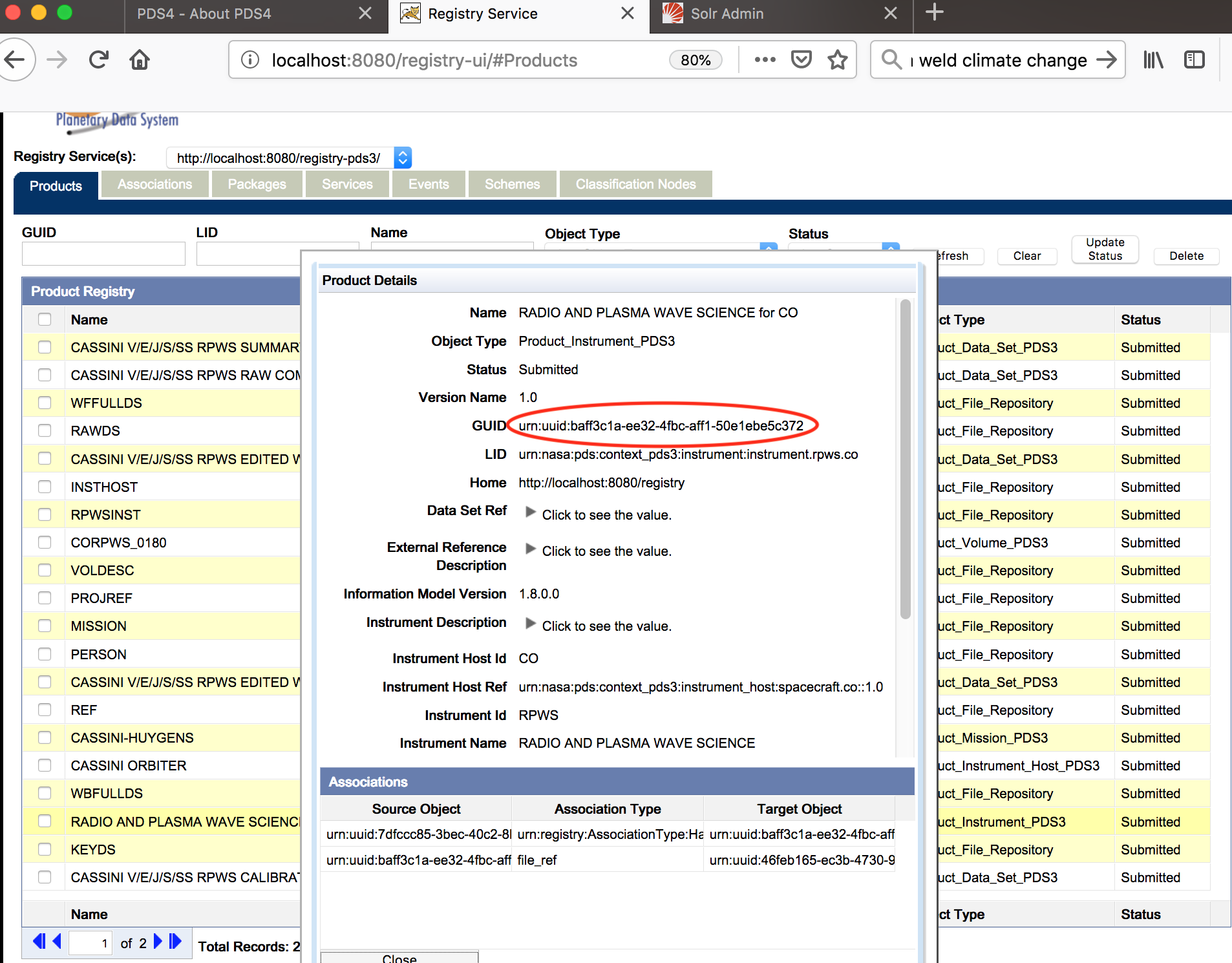 Step 3: 	Note: Unnecessary use of -X or --request, GET is already inferred.*   Trying ::1...  % Total    % Received % Xferd  Average Speed   Time    Time     Time  Current                                 Dload  Upload   Total   Spent    Left  Speed  0     0    0     0    0     0      0      0 --:--:-- --:--:-- --:--:--     0* Connected to localhost (::1) port 8080 (#0)> GET /product/data?productID=f587df3f-6016-11e9-b3b7-0deabf4f5f19 HTTP/1.1> Host: localhost:8080> User-Agent: curl/7.48.0> Accept: */*< HTTP/1.1 200 < Content-Disposition: attachment; filename="RPWSINST.CAT"< Content-Type: application/vnd.ms-pki.seccat< Content-Length: 14202< Date: Tue, 16 Apr 2019 07:43:33 GMT< { [8012 bytes data]100 14202  100 14202    0     0  39392      0 --:--:-- --:--:-- --:--:-- 39670* Connection #0 to host localhost left intactStep 4 shows no differencesStep 5: Note: Unnecessary use of -X or --request, GET is already inferred.*   Trying ::1...  % Total    % Received % Xferd  Average Speed   Time    Time     Time  Current                                 Dload  Upload   Total   Spent    Left  Speed  0     0    0     0    0     0      0      0 --:--:-- --:--:-- --:--:--     0* Connected to localhost (::1) port 8080 (#0)> GET /product/dataset?typeID=urn:pds:CatalogFile HTTP/1.1> Host: localhost:8080> User-Agent: curl/7.48.0> Accept: */*< HTTP/1.1 200 < Content-Disposition: attachment; filename="CatalogFile.zip"< Content-Length: 101503< Date: Mon, 15 Oct 2018 21:33:56 GMT{ [8053 bytes data]100   99k  100   99k    0     0   308k      0 --:--:-- --:--:-- --:--:--  311k * Connection #0 to host localhost left intactStep 6:Archive:  v.zip  inflating: CORPWS_0180:VOLDESC.CAT.zip  Archive:  CORPWS_0180:VOLDESC.CAT.zip  inflating: VOLDESC.CAT               inflating: CORPWS_0180:VOLDESC.CAT.met  Step 7 shows no differencesStep 8: c3.out:	PDS Catalog Ingest Tool ReportConfiguration:Version                Version 1.16.0Date                   Tue, Apr 16 2019 at 12:48:27 AM Parameters:Mode                   ingestTarget                 file:/Users/rchen/Desktop/test/testCatalog/CORPWS_0164/Directory Recursion    trueSeverity Level         WARNINGReport File            c3.outIngest Details:  PASS: file:/Users/rchen/Desktop/test/testCatalog/CORPWS_0164/INSTHOST.CAT  PASS: file:/Users/rchen/Desktop/test/testCatalog/CORPWS_0164/KEYDS.CAT  PASS: file:/Users/rchen/Desktop/test/testCatalog/CORPWS_0164/LRFULLDS.CAT  PASS: file:/Users/rchen/Desktop/test/testCatalog/CORPWS_0164/MISSION.CAT  PASS: file:/Users/rchen/Desktop/test/testCatalog/CORPWS_0164/PERSON.CAT      WARNING:  This file is not required to ingest into the registry.   PASS: file:/Users/rchen/Desktop/test/testCatalog/CORPWS_0164/PROJREF.CAT      WARNING:  This file is not required to ingest into the registry.   PASS: file:/Users/rchen/Desktop/test/testCatalog/CORPWS_0164/RAWDS.CAT  PASS: file:/Users/rchen/Desktop/test/testCatalog/CORPWS_0164/REF.CAT      WARNING:  This file is not required to ingest into the registry.   PASS: file:/Users/rchen/Desktop/test/testCatalog/CORPWS_0164/RPWSINST.CAT  PASS: file:/Users/rchen/Desktop/test/testCatalog/CORPWS_0164/VOLDESC.CAT  PASS: file:/Users/rchen/Desktop/test/testCatalog/CORPWS_0164/WBFULLDS.CAT  PASS: file:/Users/rchen/Desktop/test/testCatalog/CORPWS_0164/WFFULLDS.CATSummary:  4 of 12 file(s) ingested, 0 skipped  Number of successful file object ingestion: 4  Number of successful storage service ingestion: 4  Number of successful registry ingestion: 1  Name of the registry package: Catalog-Package_CORPWS_0164_20190416004828 End of ReportStep 9: 5 extra records: the voldesc file, the CORPWS_0164 product, and the three files not required to ingest into the registry.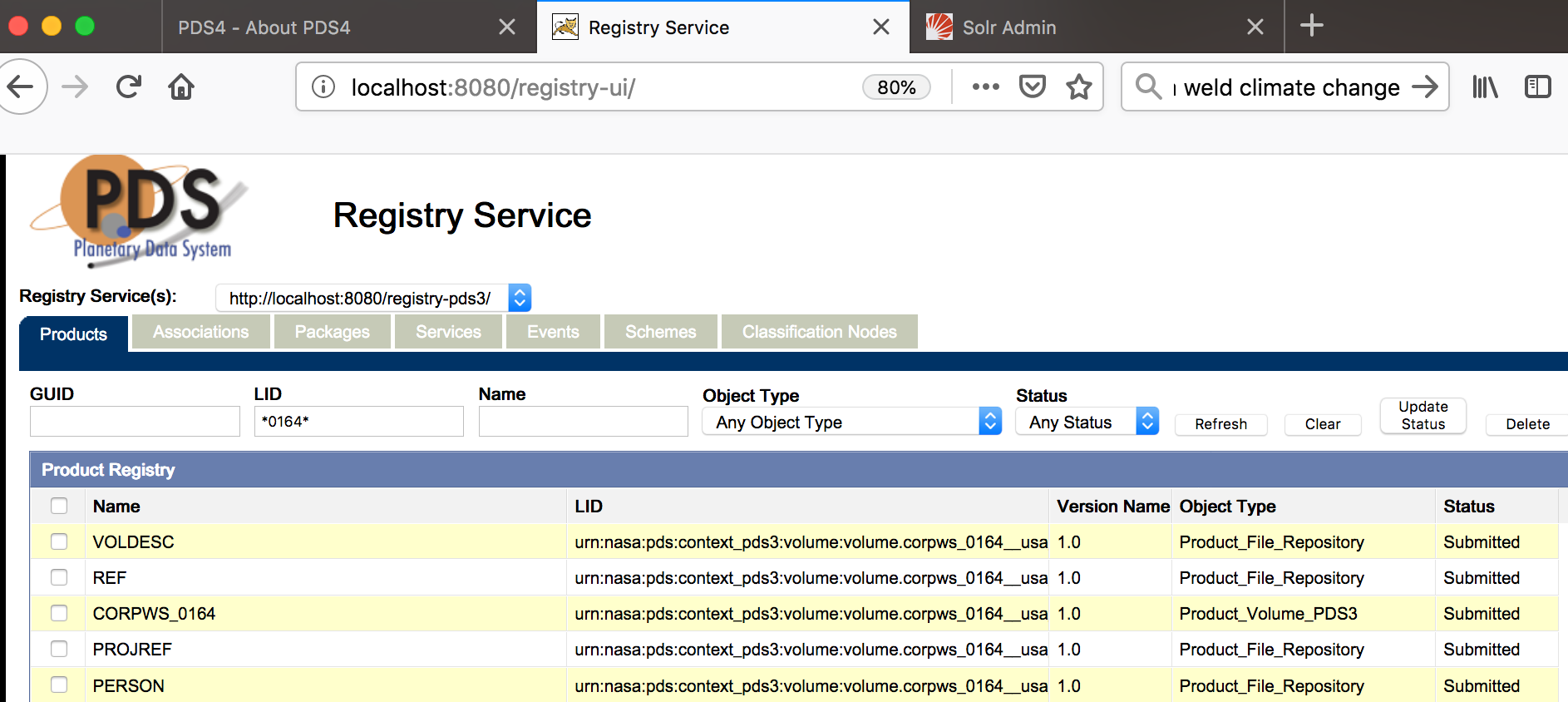 Step 10:  exit nicely upon discovering a catalog file is missing:WARNING: /Users/rchen/Desktop/test/testCatalog/MPC_review/asteroid.cat is missing.WARNING: /Users/rchen/Desktop/test/testCatalog/MPC_review/comet.cat is missing.WARNING: /Users/rchen/Desktop/test/testCatalog/MPC_review/satellite.cat is missing.Apr16,2019 11:13:11 AM org.apache.oodt.cas.filemgr.datatransfer.LocalDataTransferer setFileManagerUrlINFO: Local Data Transfer to: [http://localhost:9000] enabledError: Failed to get a product by name. productName = SBN_0178:asteroid.catError: Catalog file (asteroid.cat) is missing in the archive volume and can't get it from the storage service.Step 11:  similar to step 1’s output. Used to die upon hitting dsmap.cat. c6.out::PDS Catalog Ingest Tool ReportConfiguration:Version                Version 1.16.0Date                   Tue, Apr 16 2019 at 12:56:28 AMParameters:Mode                   ingestTarget                 file: /Users/rchen/Desktop/test/testCatalog/LRO_diviner/Directory Recursion    trueSeverity Level         WARNINGReport File            c6.outIngest Details:  PASS: file: /Users/rchen/Desktop/test/testCatalog/LRO_diviner/dsmap.cat      WARNING:  This file is not required to ingest into the registry.   PASS: file: /Users/rchen/Desktop/test/testCatalog/LRO_diviner/dsmap_polar.cat      WARNING:  This file is not required to ingest into the registry.   PASS: file: /Users/rchen/Desktop/test/testCatalog/LRO_diviner/gdrds.cat  PASS: file: /Users/rchen/Desktop/test/testCatalog/LRO_diviner/inst.cat  PASS: file: /Users/rchen/Desktop/test/testCatalog/LRO_diviner/insthost.cat  PASS: file: /Users/rchen/Desktop/test/testCatalog/LRO_diviner/mission.cat  PASS: file: /Users/rchen/Desktop/test/testCatalog/LRO_diviner/person.cat      WARNING:  This file is not required to ingest into the registry.   PASS: file: /Users/rchen/Desktop/test/testCatalog/LRO_diviner/prpds.cat  PASS: file: /Users/rchen/Desktop/test/testCatalog/LRO_diviner/rdrds.cat  PASS: file: /Users/rchen/Desktop/test/testCatalog/LRO_diviner/ref.cat      WARNING:  This file is not required to ingest into the registry.   PASS: file: /Users/rchen/Desktop/test/testCatalog/LRO_diviner/voldesc.catSummary:  11 of 11 file(s) ingested, 0 skipped  Number of successful file object ingestion: 11  Number of successful storage service ingestion: 11  Number of successful registry ingestion: 7  Name of the registry package: Catalog-Package_LRODLR_1001_20190416005628End of ReportStep 12:Exception: No mode specified. 'm' flag must be specified.CommentsResults met success criteria.Date of Testing2019.04.16Test PersonnelRichard ChenTest Case IDFEED.1DescriptionOn any web page, add widget that sends help to pds_operator Requirements PASS. No specific functional requirement.Success CriteriaEmail gets sentTest Stepscd //Users/rchen/Desktop/test/testFeedTo some modifiable web site, upload * to the remote rootPer https://github.com/NASA-PDS-Incubator/feedback-widget#pds-feedback-widget, email pds_operator@jpl.nasa.gov with web site URLIn a browser, view /killme.shtmldiff killme.shtml killme0.shtmlView /killme0.shtmlClick “Need Help”. Send a message. Eventually receive email confirmation.diff killme0.shtml killme7.shtml; echo xxx; diff feedback/js/config.js feedback/js/config7.js  #feed7 View /killme7.shtmlTest ResultsStep 4: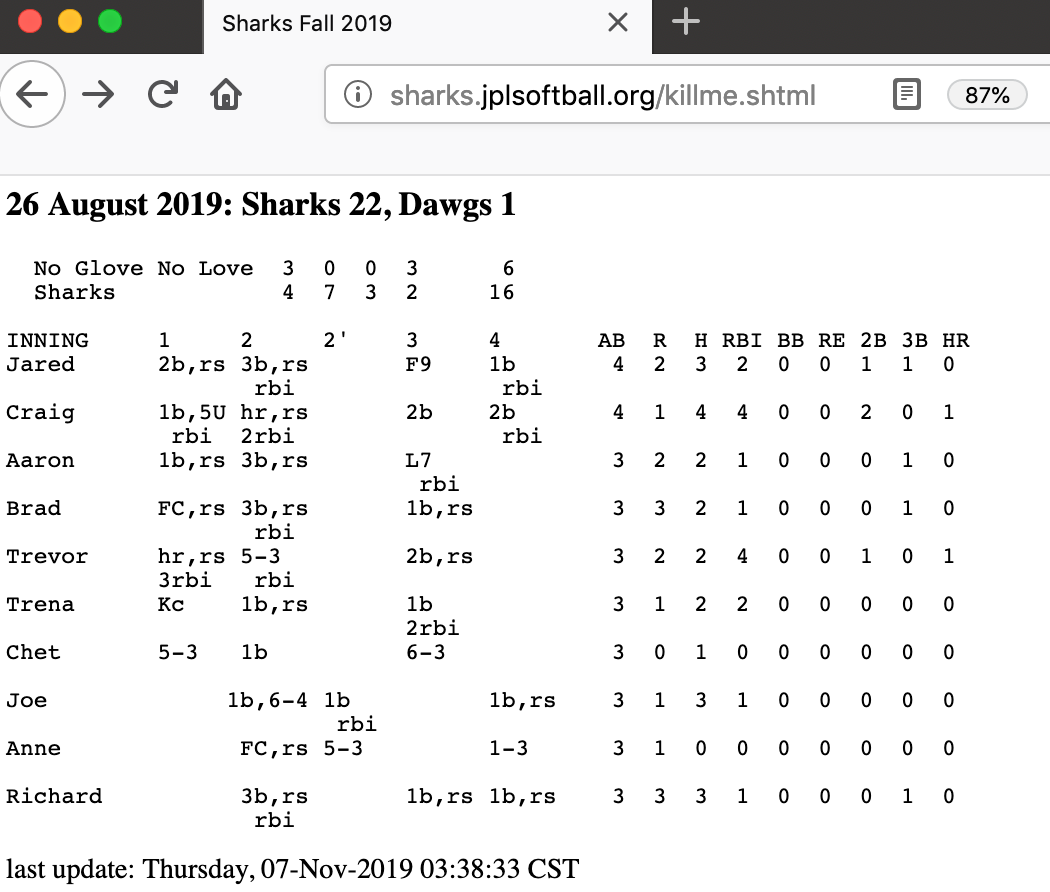 Step 5:9a10,17> <!-- PDS Feedback Widget -->> <!-- Only add JQuery if you do not already include a library -->> <script src="https://ajax.googleapis.com/ajax/libs/jquery/3.3.1/jquery.min.js"></script>> <script src='https://www.google.com/recaptcha/api.js?onload=onloadCallback&render=explicit' async defer></script>> <link rel="stylesheet" href="/feedback/css/feedback.css"  type="text/css" media="screen" />> <script src="/feedback/js/modernizr-custom.js"></script>> <script src="/feedback/js/config.js"></script>> <script src="/feedback/js/feedback.js"></script>Step 6: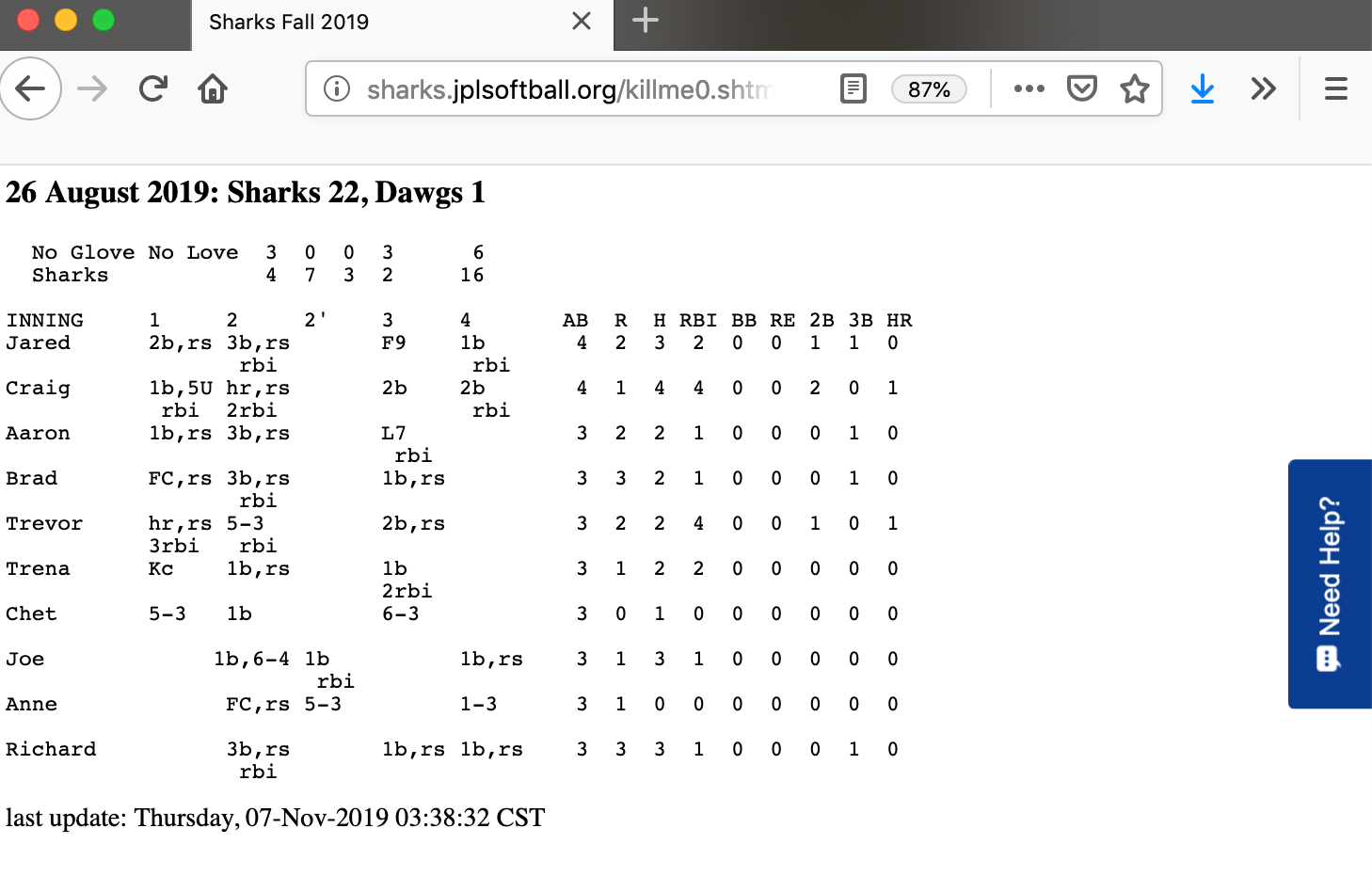 Step 8:16c16< <script src="/feedback/js/config.js"></script>---> <script src="/feedback/js/config7.js"></script>xxx33c33< 		fontSize: "16",				// default: 16---> 		fontSize: "77",				// default: 16Step 9: Note how large the widget’s font is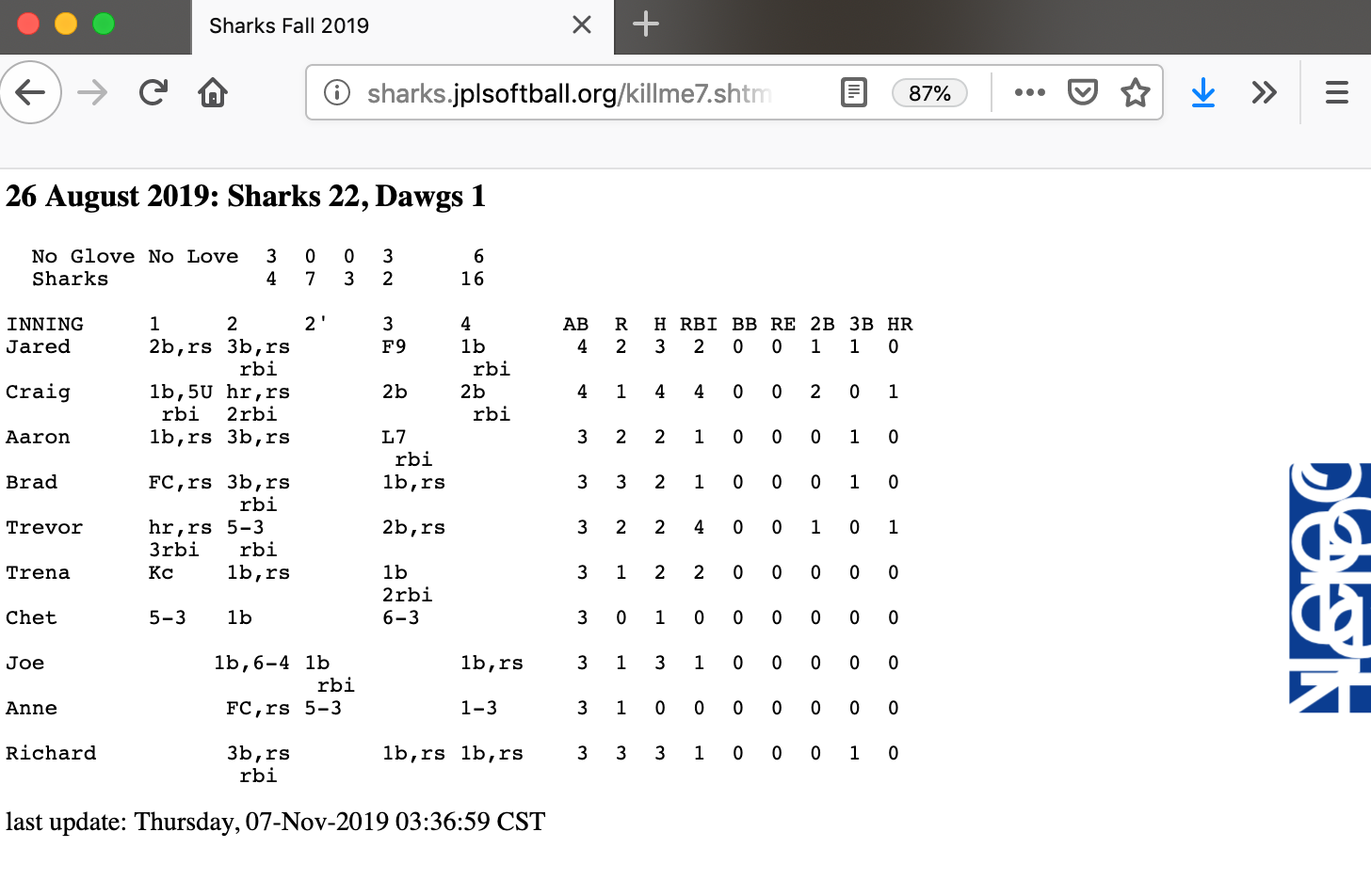 CommentsResults met success criteria.Build 10a closes PDS-839.Date of Testing2019.11.07Test PersonnelRichard ChenTest Case IDGEN.1DescriptionGenerate a PDS4 label from a PDS3 label.Requirements PASS L4.PRP.2 : The system shall provide a tool that assists users in the generation of PDS product labels.Success CriteriaGenerate produces a syntactically valid PDS Product Label else indicates where the input is invalid. Test Stepscd /Users/rchen/Desktop/test/testGengenerate -p genImgJNC.LBL -t genImgJNC.vm diff -w genImgJNC.xml genImgJNC.baseline.xmlrm velocity.log genImgJNC.xmlCreate /PDS4tools/generateFMT – same as generate except it allows PDS3’s ^STRUCTUREdiff /PDS4tools/generate /PDS4tools/generateFMTgenerateFMT -o .. -p genTabRSS.LBL -t genTabRSS.vm  #PDS-113 #PDS-398diff -w genTabRSS.baseline.xml	../genTabRSS.xmlrm velocity.log ../genTabRSS.xmlTest ResultsStep 2:New PDS4 Label: /Users/rchen/Desktop/test/testPrep/gendoc.xmlStep 3: Differences only in spacingStep 5: 50c50< ${JAVA_CMD} -jar ${GENERATE_JAR} "$@"---> ${JAVA_CMD} -jar -Dpds.generate.parser.type=product-tools ${GENERATE_JAR} "$@"Step 7 shows no differencesCommentsGenerate converts most constructs in a PDS3 label into a PDS4 label. Results met success criteria.10a verified the closing of PDS-113 (carets for detached labels and format files), and PDS-398 (`generate -o .` write output to a different directory).Date of Testing2019.11.02Test PersonnelRichard ChenTest Case IDHVTOLD.1DescriptionProvide a command-line interface, accept a configuration file, recursively traverse directories, determine candidates for registration, capture metadata, submit metadata to the Registry Service, track each artifact registration.Requirements PASS L5.HVT.1: The tool shall accept a configuration file specifying policy for tool behavior.PASS L5.HVT.2: The tool shall provide a command-line interface for execution.PASS L5.HVT.4: The tool shall recursively traverse the specified directory or directories…PASS L5.HVT.5: The tool shall determine candidate products for registration through a combination of the following…PASS L5.HVT.6: The tool shall capture metadata for a candidate product specified by the product type.PASS L5.HVT.7: The tool shall submit the associated metadata for a candidate product to the [Registry].PASS L5.HVT.8: The tool shall track each product registration.PASS L5.GEN.7: Tools shall generate a report detailing results from a single execution of the tool.Success CriteriaHarvest tool, executed from the command line, discovers all matching artifacts and for each submits metadata, based on both identifying and artifact-specific metadata, to the Registry service. A matching artifact resides in the directory tree of the target directory or is listed in a manifest file in the target directory, and it matches the criteria given in the user-edited configuration file and if previously registered, has been since modified. Tools to view the registry should show the matching artifacts, with appropriate metadata, and not show the non-matching artifacts.Test StepsThis test extends AAFUNCTION.* to clear some issuesClean database as described in RESETREGISTRY in Section 3.1cd /Users/rchen/Desktop/test; harvest -o /PDS4tools -C /PDS4tools/harvest/conf/search/defaults -c harvest-policy-master.xml /Users/rchen/Desktop/test/contextPDS4onlyPHX -l h.out -e "*.xml" grep -v "SUCCESS\|INFO" h.out | uniqAt http://localhost:8080/registry-ui, select Registry Service registry-pds4, click “Packages”, select “Harvest-Package_...”, compare the GUID with Step 2’s output.harvest-search -e "*.xml" -c harvest-policy-master.xml testDir/contextPDS4onlyPHX | grep url: | wcClose the pop-up, select line with “Harvest-Package_...”, click “Delete”Click “Products”Test ResultsStep 3: Note the 26 files processed. Each has a unique LID and gets registeredPDS Harvest Tool LogVersion                     Version 2.5.1Time                        Tue, Oct 29 2019 at 12:10:28 AMTarget(s)                   [/Users/rchen/Desktop/test/contextPDS4onlyPHX]File Inclusions             [*.xml]Config directory            /PDS4tools/harvest/conf/search/defaultsOutput directory            /PDS4tools/solr-docsTransaction ID              2a706a43-ca37-4450-8c5a-ab2a3997653cSummary:26 of 26 file(s) processed, 0 other file(s) skipped0 error(s), 0 warning(s)Product Labels:26         Successfully registered  0          Failed to register       Search Service Solr Documents:26         Successfully created     0          Failed to get created    XPath Solr Documents (Quick Look Only, Ignore Failed Ingestions):26         Successfully registered  0          Failed to register       Product Types Handled:5 Product_Collection20 Product_Context1 Product_BundleRegistry Package Id: 2a706a43-ca37-4450-8c5a-ab2a3997653cEnd of LogStep 5: # of access URLs that harvest-search creates == # of products + # of ancillary products that harvest registers.57     342   12062Step 7: “There is no data to display”CommentsResults met success criteria.Date of Testing2019.10.29Test PersonnelRichard ChenTest Case IDHVTOLD.2DescriptionExecute from a scheduler, accept a configuration file, recursively traverse directories, determine candidates for registration, capture metadata, submit metadata to the Registry Service.Requirements PASS L5.HVT.1: The tool shall accept a configuration file specifying policy for tool behavior.PASS L5.HVT.3: The tool shall execute from a scheduler…PASS L5.HVT.4: The tool shall recursively traverse the specified directory or directories…PASS L5.HVT.5: The tool shall determine candidate products for registration through a combination of the following…PASS L5.HVT.6: The tool shall capture metadata for a candidate product specified by the product type.PASS L5.HVT.7: The tool shall submit the associated metadata for a candidate product to the [Registry].PASS L5.HVT.8: The tool shall track each product registration.Success CriteriaHarvest tool, executed from a scheduler, discovers all matching artifacts and for each submits metadata, based on both identifying and artifact-specific metadata, to the Registry service. A matching artifact resides in the directory tree of the target directory or is listed in a manifest file in the target directory, and it matches the criteria given in the user-edited configuration file and if previously registered, has been since modified. Test StepsClean database as described in RESETREGISTRY in Section 3.1cd /Users/rchen/Desktop/test/; mkdir x; mv contextPDS4onlyPHX/* xharvest -o /PDS4tools -C /PDS4tools/harvest/conf/search/defaults -c harvest-policy-master.xml /Users/rchen/Desktop/test/contextPDS4onlyPHX -l log.txt -e "*.xml" -P 9001 -w 120In browser, http://localhost:8080/registry-ui/ shows no data in registry-pds4In a different terminal window	harvest-ctrl --url http://localhost:9001/xmlrpc --operation --isRunningcd /Users/rchen/Desktop/test; mv x/* contextPDS4onlyPHX; rmdir xIn browser, after at most 120 seconds, note unchanging Num Records. http://localhost:8080/registry-ui/harvest-ctrl --url http://localhost:9001/xmlrpc --operation --stoptail -27 log.txtOn http://localhost:8080/registry-ui/#Packages, delete Harvest-Package_*; if verification desired, check GUID against Registration Package GUID in log.txtCheck Num Records is original value: http://localhost:8080/registry-uiTest ResultsStep 5: YesStep 7: Same Num Records as in HVTOLD.1, assuming both started with 0 records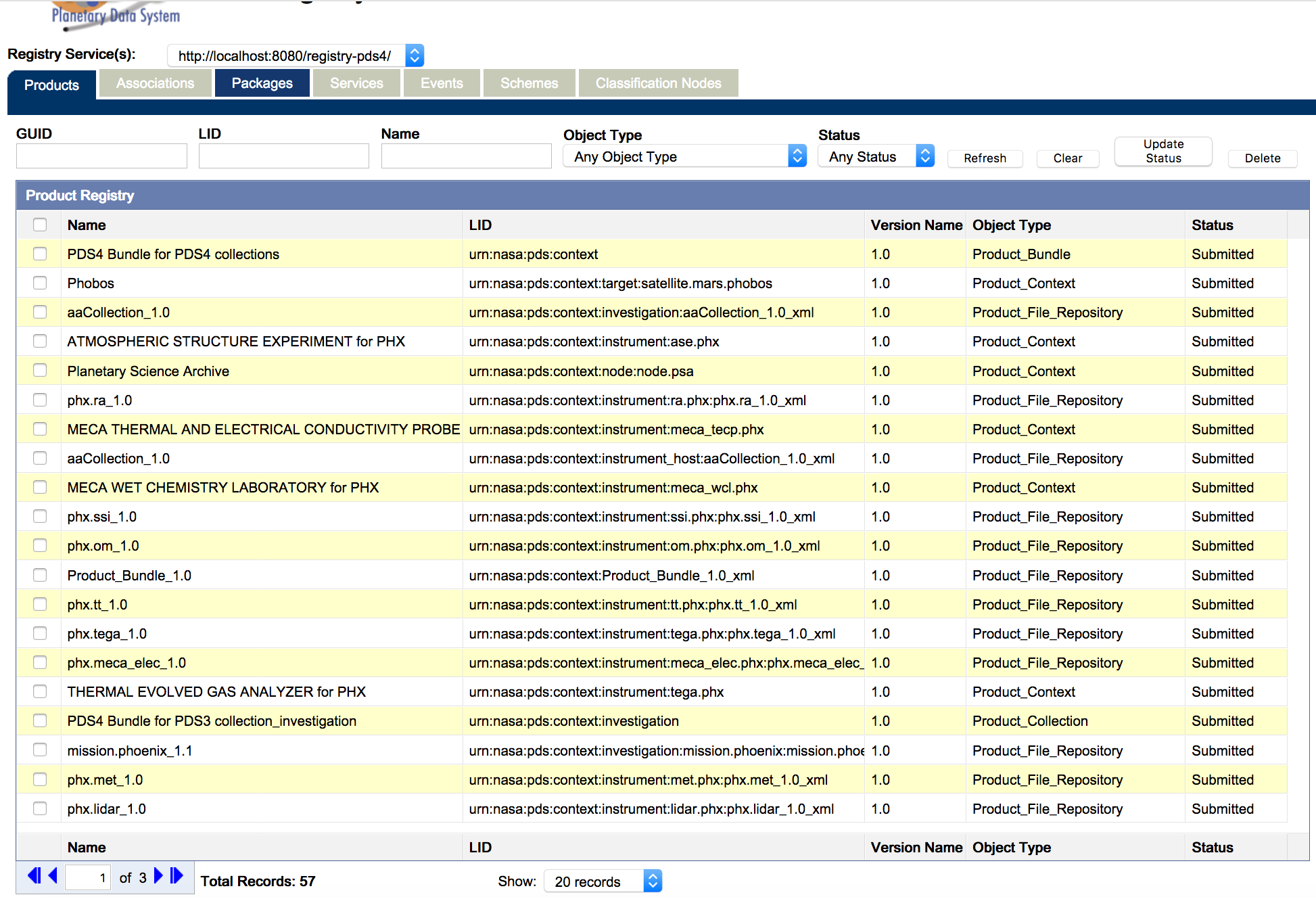 Step 8:Crawl Daemon: [http://localhost:9001/xmlrpc]: shutdown successfulStep 9: Summary:26 of 26 file(s) processed, 0 other file(s) skipped0 error(s), 0 warning(s)Product Labels:26         Successfully registered  0          Failed to register       Search Service Solr Documents:26         Successfully created     0          Failed to get created    XPath Solr Documents (Quick Look Only, Ignore Failed Ingestions):26         Successfully registered  0          Failed to register       Product Types Handled:5 Product_Collection20 Product_Context1 Product_BundleRegistry Package Id: ed626426-8979-43fb-939b-996abf5466cdEnd of LogCommentsBuild 10a opened harv19, harvest-ctrl failure.Date of Testing2019.10.29Test PersonnelRichard ChenTest Case IDHVTOLD.3DescriptionHarvest a large number of files. Requirements PASS. No specific functional requirement. This is a performance test case.Success CriteriaHarvest completes in a reasonable amount of time per product.Test StepsClean database as described in RESETREGISTRY in Section 3.1cd /Users/rchen/Desktop/testdate; harvest -o /PDS4tools -C /PDS4tools/harvest/conf/search/defaults -c harvest-policy-master.xml /Users/rchen/Desktop/test/contextPDS3 -l log.txt -e "*.xml"; dateCheck for harvested files. http://localhost:8080/registry-ui/Help SRCH.3 show Archive informationharvest -o /PDS4tools -C /PDS4tools/harvest/conf/search/defaults -c harvest-policy-master.xml /Users/rchen/Desktop/test/testHarv/archivePDS3 -l h.out; grep -v "SUCCESS\|INFO" h.outTest ResultsStep 3: Time to harvest: 214 minutes in build 5b, 25 minutes in 9bTue Oct 29 14:12:53 PDT 2019Tue Oct 29 15:03:36 PDT 2019The bottom of h.out:Summary:27302 of 27302 file(s) processed, 0 other file(s) skipped10403 error(s), 8 warning(s)Product Labels:27294      Successfully registered  8          Failed to registerSearch Service Solr Documents:16891      Successfully created0          Failed to get createdXPath Solr Documents (Quick Look Only, Ignore Failed Ingestions):27294      Successfully registered0          Failed to registerProduct Types Handled:13 Product_Collection199 Product_Instrument_Host_PDS34254 Product_Target_PDS32293 Product_Data_Set_PDS37161 Product_Context2184 Product_Attribute_Definition626 Product_Instrument_PDS31 Product_Bundle71 Product_Mission_PDS389 Product_Class_DefinitionRegistry Package Id: 8cba93fe-85c6-4b43-8497-3fdb3309effeEnd of LogStep 5:******* The optimized code generation is disabled ************PDS Harvest Tool LogVersion                     Version 2.5.2Time                        Tue, Oct 29 2019 at 03:32:45 PMTarget(s)                   [/Users/rchen/Desktop/test/testHarv/archivePDS3]Config directory            /PDS4tools/harvest/conf/search/defaultsOutput directory            /PDS4tools/solr-docsTransaction ID              fa196d47-2f7d-4a5d-a760-f3d904ddb7f9Summary:1 of 1 file(s) processed, 0 other file(s) skipped0 error(s), 0 warning(s)Product Labels:1          Successfully registered  0          Failed to register       Search Service Solr Documents:1          Successfully created     0          Failed to get created    XPath Solr Documents (Quick Look Only, Ignore Failed Ingestions):1          Successfully registered  0          Failed to register       Product Types Handled:1 Product_ContextRegistry Package Id: fa196d47-2f7d-4a5d-a760-f3d904ddb7f9End of LogCommentsResults met success criteria.Date of Testing2019.10.29Test PersonnelRichard ChenTest Case IDHVTOLD.4DescriptionHarvest skips candidate products not matching configuration file. Harvest also checks for previous registrations and skips those.Requirements PASS L5.HVT.1: The tool shall accept a configuration file specifying policy for tool behavior.PASS L5.HVT.5: The tool shall determine candidate products for registration through a combination of the following…PASS L5.HVT.8: The tool shall track each product registration.Success CriteriaTools to view the registry should show only matching products and not the others.Test StepsRun harvest with config file that does not accept Product_DocumentClean database as described in RESETREGISTRY in Section 3.1harvest -o /PDS4tools -C /PDS4tools/harvest/conf/search/defaults -c harvestPolicyNoDoc.xml /Users/rchen/Desktop/test/bundle_geo_ra -l h.out -e "*.xml"grep -v "SUCCESS\|INFO" h.out | uniqIn browser, http://localhost:8080/registry-ui, to see many products, then set “Object Type” to “Product_Document” and hit “Refresh”Repeat to show nothing more gets registered.Repeat step 2Repeat step 4Run harvest with config file that accepts Product_Documentharvest -o /PDS4tools -C /PDS4tools/harvest/conf/search/defaults -c harvest-policy-master.xml /Users/rchen/Desktop/test/bundle_geo_ra -l h.out -e "*.xml grep -v "WARNING\|INFO" h.out | uniqhttp://localhost:8080/registry-ui. Set “Object Type” to “Product_Document”. Hit “Refresh”Hit the “Packages” tab. Note the packages are unsorted.Click column headers such as “Name” to see sorting on that fieldSelect both Harvest-*, hit “Delete”Hit the “Products” tabTest ResultsStep 3: Note the SKIPs of Product_Document: ******* The optimized code generation is disabled ************PDS Harvest Tool LogVersion                     Version 2.5.2Time                        Wed, Oct 30 2019 at 12:57:29 AMTarget(s)                   [/Users/rchen/Desktop/test/bundle_geo_ra]File Inclusions             [*.xml]Config directory            /PDS4tools/harvest/conf/search/defaultsOutput directory            /PDS4tools/solr-docsTransaction ID              459d736c-c333-448a-b6b9-6be410241af5SKIP:   [/Users/rchen/Desktop/test/bundle_geo_ra/document/activity_table_desc.xml] 'Product_Document' is not an object type found in the policy file.SKIP:   [/Users/rchen/Desktop/test/bundle_geo_ra/document/readme.xml] 'Product_Document' is not an object type found in the policy file.SKIP:   [/Users/rchen/Desktop/test/bundle_geo_ra/document/ra_instrument.xml] 'Product_Document' is not an object type found in the policy file.SKIP:   [/Users/rchen/Desktop/test/bundle_geo_ra/document/ra_dataset.xml] 'Product_Document' is not an object type found in the policy file.SKIP:   [/Users/rchen/Desktop/test/bundle_geo_ra/context/mission.phoenix_1.1.xml] Not a primary member.Summary:168 of 168 file(s) processed, 5 other file(s) skipped0 error(s), 0 warning(s)Product Labels:168        Successfully registered  0          Failed to register       Search Service Solr Documents:168        Successfully created     0          Failed to get created    XPath Solr Documents (Quick Look Only, Ignore Failed Ingestions):168        Successfully registered  0          Failed to register       Product Types Handled:1 Product_XML_Schema5 Product_Collection120 Product_Observational38 Product_Browse3 Product_Context1 Product_BundleRegistry Package Id: 459d736c-c333-448a-b6b9-6be410241af5End of LogStep 6: Note that numFound is the same, i.e. no additional registrationsStep 8: Many WARNINGs had “Product already exists”******* The optimized code generation is disabled ************PDS Harvest Tool LogVersion                     Version 2.5.2Time                        Wed, Oct 30 2019 at 01:43:29 PMTarget(s)                   [/Users/rchen/Desktop/test/bundle_geo_ra]File Inclusions             [*.xml]Config directory            /PDS4tools/harvest/conf/search/defaultsOutput directory            /PDS4tools/solr-docsTransaction ID              8c463338-36b5-49e3-b0cf-d1c9e620b479SUCCESS:   [/Users/rchen/Desktop/test/bundle_geo_ra/document/activity_table_desc.xml] Successfully registered product: urn:nasa:pds:phx_ra:document:activity_table_desc::1.0SUCCESS:   [/Users/rchen/Desktop/test/bundle_geo_ra/document/activity_table_desc.xml] Successfully posted document of XPaths of entire label to the xpath Solr collectionSUCCESS:   [/Users/rchen/Desktop/test/bundle_geo_ra/document/activity_table_desc.xml] Successfully generated document file for urn:nasa:pds:phx_ra:document:activity_table_desc::1.0.SUCCESS:   [/Users/rchen/Desktop/test/bundle_geo_ra/document/readme.xml] Successfully registered product: urn:nasa:pds:phx_ra:document:readme::1.0SUCCESS:   [/Users/rchen/Desktop/test/bundle_geo_ra/document/readme.xml] Successfully posted document of XPaths of entire label to the xpath Solr collectionSUCCESS:   [/Users/rchen/Desktop/test/bundle_geo_ra/document/readme.xml] Successfully generated document file for urn:nasa:pds:phx_ra:document:readme::1.0.SUCCESS:   [/Users/rchen/Desktop/test/bundle_geo_ra/document/ra_instrument.xml] Successfully registered product: urn:nasa:pds:phx_ra:document:ra_instrument::1.0SUCCESS:   [/Users/rchen/Desktop/test/bundle_geo_ra/document/ra_instrument.xml] Successfully posted document of XPaths of entire label to the xpath Solr collectionSUCCESS:   [/Users/rchen/Desktop/test/bundle_geo_ra/document/ra_instrument.xml] Successfully generated document file for urn:nasa:pds:phx_ra:document:ra_instrument::1.0.SUCCESS:   [/Users/rchen/Desktop/test/bundle_geo_ra/document/ra_dataset.xml] Successfully registered product: urn:nasa:pds:phx_ra:document:ra_dataset::1.0SUCCESS:   [/Users/rchen/Desktop/test/bundle_geo_ra/document/ra_dataset.xml] Successfully posted document of XPaths of entire label to the xpath Solr collectionSUCCESS:   [/Users/rchen/Desktop/test/bundle_geo_ra/document/ra_dataset.xml] Successfully generated document file for urn:nasa:pds:phx_ra:document:ra_dataset::1.0.SKIP:   [/Users/rchen/Desktop/test/bundle_geo_ra/context/mission.phoenix_1.1.xml] Not a primary member.Summary:172 of 172 file(s) processed, 1 other file(s) skipped0 error(s), 168 warning(s)Product Labels:4          Successfully registered  168        Failed to register       Search Service Solr Documents:4          Successfully created     0          Failed to get created    XPath Solr Documents (Quick Look Only, Ignore Failed Ingestions):4          Successfully registered  0          Failed to register       Product Types Handled:4 Product_DocumentRegistry Package Id: 8c463338-36b5-49e3-b0cf-d1c9e620b479End of LogStep 9: 4 Product DocumentsStep 13: “There is no data to display”CommentsResults met success criteria.PDS-166, created during testing of build 3b, requests an improvement: check if secondary members match primary members.Date of Testing2019.10.30Test PersonnelRichard ChenTest Case IDHVTOLD.5DescriptionHarvest PDS3 products, not just catalog files.Requirements PASS 4.2.4: PDS will provide a mechanism to upgrade products or data sets which do not meet usability requirements (e.g., data sets from old missions)Success CriteriaThe registry shows the harvested PDS3 products.Test StepsClean database as described in RESETREGISTRY in Section 3.1In browser, http://localhost:8080/registry-ui/ shows no data cd /Users/rchen/Desktop/testharvest -pds3 -o /PDS4tools -C /PDS4tools/harvest/conf/search/defaults -c testHarv/harvestDawnNondata.xml  #harv22http://localhost:8080/registry-ui/ shows such files.harvest -pds3 -o /PDS4tools -C /PDS4tools/harvest/conf/search/defaults -c testHarv/harvestDawnNondata.xml testHarv/DAWNGRAND1B/DATA  #harv23http://localhost:8080/registry-ui/ includes labelled files.Test ResultsStep 2: “There is no data to display”Step 4: java.lang.NullPointerExceptionat gov.nasa.pds.harvest.search.crawler.metadata.extractor.Pds3MetExtractorConfig.(Pds3MetExtractorConfig.java:44)at gov.nasa.pds.harvest.search.HarvesterSearch.harvest(HarvesterSearch.java:229)at gov.nasa.pds.harvest.search.HarvestSearchLauncher.doHarvesting(HarvestSearchLauncher.java:497)at gov.nasa.pds.harvest.search.HarvestSearchLauncher.processMain(HarvestSearchLauncher.java:601)at gov.nasa.pds.harvest.search.HarvestSearchLauncher.main(HarvestSearchLauncher.java:620)null******* The optimized code generation is disabled ************PDS Harvest Tool LogVersion Version 2.5.2Time Tue, Oct 29 2019 at 04:02:18 PMTarget(s) [/Users/rchen/Desktop/test/testHarv/DAWNGRAND1B/DATA]Target Type PDS3File Inclusions [*.LBL]Severity Level INFOConfig directory /PDS4tools/harvest/conf/search/defaultsOutput directory /PDS4tools/solr-docsTransaction ID d5bb8905-4cd3-473c-a8ca-a4fcde971495INFO: XML extractor set to the following default namespace: http://pds.nasa.gov/pds4/pds/v1Summary:0 of 0 file(s) processed, 0 other file(s) skipped0 error(s), 0 warning(s)Product Labels:0 Successfully registered0 Failed to registerSearch Service Solr Documents:0 Successfully created0 Failed to get createdXPath Solr Documents (Quick Look Only, Ignore Failed Ingestions):0 Successfully registered0 Failed to registerProduct Types Handled:Registry Package Id: N/Step 5:******* The optimized code generation is disabled ************PDS Harvest Tool LogVersion Version 2.5.2Time Tue, Oct 29 2019 at 05:34:05 PMTarget(s) [testHarv/DAWNGRAND1B/DATA]Severity Level INFOConfig directory /PDS4tools/harvest/conf/search/defaultsOutput directory /PDS4tools/solr-docsTransaction ID 6177ddb2-46fa-4789-abdb-8eddc46d9b50INFO: XML extractor set to the following default namespace: http://pds.nasa.gov/pds4/pds/v1INFO: [testHarv/DAWNGRAND1B/DATA/GRD-L1B-151023-151216_160816-EPG.LBL] Begin processing.ERROR: [testHarv/DAWNGRAND1B/DATA/GRD-L1B-151023-151216_160816-EPG.LBL] line 1: Content is not allowed in prolog.INFO: [testHarv/DAWNGRAND1B/DATA/GRD-L1B-151023-151216_160816-EPG.TAB] Begin processing.ERROR: [testHarv/DAWNGRAND1B/DATA/GRD-L1B-151023-151216_160816-EPG.TAB] line 1: Content is not allowed in prolog.INFO: [testHarv/DAWNGRAND1B/DATA/GRD-L1B-151023-151216_160816-CTL-BGOC.TAB] Begin processing.ERROR: [testHarv/DAWNGRAND1B/DATA/GRD-L1B-151023-151216_160816-CTL-BGOC.TAB] line 1: Content is not allowed in prolog.INFO: [testHarv/DAWNGRAND1B/DATA/GRD-L1B-151023-151216_160816-CTL-BGOC.LBL] Begin processing.ERROR: [testHarv/DAWNGRAND1B/DATA/GRD-L1B-151023-151216_160816-CTL-BGOC.LBL] line 1: Content is not allowed in prolog.Summary:0 of 4 file(s) processed, 0 other file(s) skipped4 error(s), 0 warning(s)Product Labels:0 Successfully registered0 Failed to registerSearch Service Solr Documents:0 Successfully created0 Failed to get createdXPath Solr Documents (Quick Look Only, Ignore Failed Ingestions):0 Successfully registered0 Failed to registerProduct Types Handled:Registry Package Id: N/AEnd of LogCommentsBuild10a opened harv22, failure to harvest PDS3 files.Build10a opened harv23, bad error message “Content is not allowed in prolog.”Date of Testing2019.10.30Test PersonnelRichard ChenTest Case IDHVTOLD.6DescriptionTest bug fixes to harvest.Requirements PASS No specific functional requirement. Success CriteriaThe registry shows the harvested products.Test StepsTest URL in harvest config file with ‘?’, LID ending in .xml, <title> with many spacesClean database as described in RESETREGISTRY in Section 3.1cd /Users/rchen/Desktop/testdiff harvest-policy-master.xml harvest388.xml ; echo END_DIFF_11111 ; diff bundleLID/data_test/scraping/pit_test_scraping.xml bundle_geo_ra/data_test/scraping/pit_test_scraping.xml; echo END_DIFF_22222 ; diff bundleLID/data_test/scraping/pit_test_scraping_pic2.xml bundle_geo_ra/data_test/scraping/pit_test_scraping_pic2.xmlharvest -o /PDS4tools -C /PDS4tools/harvest/conf/search/defaults -c harvest388.xml /Users/rchen/Desktop/test/bundleLID/data_test/scraping -e "*.xml" | grep -v INFO:Test ResultsStep 3:31c31<       <baseUrl>http://localhost:8080</baseUrl>--->       <baseUrl>http://testWeirdChars.com/download?x=y&amp;a=b</baseUrl>END_DIFF_1111110c10<         <logical_identifier>urn:nasa:pds:phx_ra:data_test:pit_test.xml</logical_identifier>--->         <logical_identifier>urn:nasa:pds:phx_ra:data_test:pit_test_scraping</logical_identifier>END_DIFF_2222210,16c10,12<         <logical_identifier>urn:nasa:pds:phx_ra:data_test:pit_test_scraping_pic1</logical_identifier> <!--same as other --><         <version_id>1.2</version_id><         <title>add uselesss       pit_test_scraping_pic2    <    and arbitray      < spaces< < </title>--->         <logical_identifier>urn:nasa:pds:phx_ra:data_test:pit_test_scraping_pic2</logical_identifier>>         <version_id>1.0</version_id>>         <title>pit_test_scraping_pic2</title> Step 4: harvest rejects LIDs ending in “.xml”.******* The optimized code generation is disabled ************PDS Harvest Tool LogVersion                     Version 2.5.2Time                        Wed, Oct 30 2019 at 04:32:23 PMTarget(s)                   [/Users/rchen/Desktop/test/bundleLID/data_test/scraping]File Inclusions             [*.xml]Severity Level              INFOConfig directory            /PDS4tools/harvest/conf/search/defaultsOutput directory            /PDS4tools/solr-docsTransaction ID              1949304c-cd7a-4d0d-b121-334e88d94585ERROR:   [/Users/rchen/Desktop/test/bundleLID/data_test/scraping/pit_test_scraping.xml] Lid cannot end in '.xml': urn:nasa:pds:phx_ra:data_test:pit_test.xmlSUCCESS:   [/Users/rchen/Desktop/test/bundleLID/data_test/scraping/pit_test_scraping_pic1.xml] Successfully registered product: urn:nasa:pds:phx_ra:data_test:pit_test_scraping_pic1::1.0SUCCESS:   [/Users/rchen/Desktop/test/bundleLID/data_test/scraping/pit_test_scraping_pic1.xml] Successfully posted document of XPaths of entire label to the xpath Solr collectionSUCCESS:   [/Users/rchen/Desktop/test/bundleLID/data_test/scraping/pit_test_scraping_pic1.xml] Successfully generated document file for urn:nasa:pds:phx_ra:data_test:pit_test_scraping_pic1::1.0.SUCCESS:   [/Users/rchen/Desktop/test/bundleLID/data_test/scraping/pit_test_scraping_pic2.xml] Successfully registered product: urn:nasa:pds:phx_ra:data_test:pit_test_scraping_pic1::1.2SUCCESS:   [/Users/rchen/Desktop/test/bundleLID/data_test/scraping/pit_test_scraping_pic2.xml] Successfully posted document of XPaths of entire label to the xpath Solr collectionSUCCESS:   [/Users/rchen/Desktop/test/bundleLID/data_test/scraping/pit_test_scraping_pic2.xml] Successfully generated document file for urn:nasa:pds:phx_ra:data_test:pit_test_scraping_pic1::1.2.Summary:3 of 3 file(s) processed, 0 other file(s) skipped1 error(s), 0 warning(s)Product Labels:2          Successfully registered  0          Failed to register       Search Service Solr Documents:2          Successfully created     0          Failed to get created    XPath Solr Documents (Quick Look Only, Ignore Failed Ingestions):2          Successfully registered  0          Failed to register       Product Types Handled:2 Product_BrowseRegistry Package Id: 1949304c-cd7a-4d0d-b121-334e88d94585End of LogCommentsResults met success criteria.Date of Testing2019.10.30Test PersonnelRichard ChenTest Case IDHVTOLD.7DescriptionTest new capabilities of harvest.Requirements PASS No specific functional requirement. Success CriteriaThe registry shows the harvested products.Test StepsTest URL in harvest config file with ‘?’, LID ending in .xml, <title> with many spacesClean database as described in RESETREGISTRY in Section 3.1cd /Users/rchen/Desktop/testharvestAtmV1/ and …V2/ show NAIF’s versioning of a growing ATM dataset.diff harvestAtmV1/checksum.bad harvestAtmV2/checksum.worksvalidate -M harvestAtmV1/checksum.bad -t harvestAtmV1harvest -o /PDS4tools -C /PDS4tools/harvest/conf/search/defaults -c harvestAtmV1/harvestpolicy.xml /Users/rchen/Desktop/test/harvestAtmV1 -e "*.xml" -l h1.outAt http://localhost:8080/registry-ui/, select registry-pds4/, then “Object Type” to “Product_Observational”, then hit “Refresh”validate -M harvestAtmV2/checksum.works -t harvestAtmV2harvest -o /PDS4tools -C /PDS4tools/harvest/conf/search/defaults -c harvestAtmV2/harvestpolicy.xml /Users/rchen/Desktop/test/harvestAtmV2 -e "*.xml" -l h2.outrepeat step 6Test ResultsStep 3: line 1 has the debateable leading \. One line has an all CAPS checksum1c1< a9e18e8e7bc034f69c77e7aeee114fa0  \bundle_v001.xml---> 3d20c6cecfb18f6f2421d72a031b1e1d  bundle_v002.xml3a4,5> 9209d2f4b6b55b9391686c2c9567f04e  data_mer1\collection_v002.csv> e8d92e26de80b508be15833a1dc1f25c  data_mer1\collection_v002.xml10,13c12,17< 7b69a8dc6136ddd98b4da378441dbc3c  data_mer2\sol0013\a0013_p236402_01_01v04.qub< 194601535dca45f7b587b7786790d7eb  data_mer2\sol0013\a0013_p236402_01_01v04.xml< ed1398a702ae0dae28ed13a98ceb832e  data_mer2\sol1245\a1245_p276309_02_02v01.qub< 5d013088de380339795b8627b50d97b1  data_mer2\sol1245\a1245_p276309_02_02v01.xml---> 1c095f0a7cfc33908e29d8860c6cbd7a  data_mer2\collection_v002.csv> 5dea8f9e6af0adfc2d3bfcd0bdb351a9  data_mer2\collection_v002.xml> 7b69a8dc6136ddd98b4da378441dbc3c  data_mer2\sol0013/a0013_p236402_01_01v04.qub> 194601535dca45f7b587b7786790d7eb  data_mer2\sol0013/a0013_p236402_01_01v04.xml> ed1398a702ae0dae28ed13a98ceb832e  data_mer2\sol1245/a1245_p276309_02_02v01.qub> 5d013088de380339795b8627b50d97b1  data_mer2\sol1245/a1245_p276309_02_02v01.xmlStep 4: bad checksum is deliberate. Ignore errors about harvestpolicy.xmlPDS Validate Tool ReportConfiguration:   Version                       1.17.5   Date                          2019-10-31T06:56:05ZParameters:   Targets                       [file:/Users/rchen/Desktop/test/harvestAtmV1/]   Severity Level                WARNING   Recurse Directories           true   File Filters Used             [*.xml, *.XML]   Checksum Manifest File        file:/Users/rchen/Desktop/test/harvestAtmV1/checksum.bad   Manifest File Base Path       file:/Users/rchen/Desktop/test/harvestAtmV1/   Data Content Validation       on   Product Level Validation      on   Max Errors                    100000   Registered Contexts File      /PDS4tools/validate/resources/registered_context_products.jsonProduct Level Validation Results  FAIL: file:/Users/rchen/Desktop/test/harvestAtmV1/bundle_v001.xml      ERROR  [error.label.missing_checksum]   No checksum found in the manifest for 'file:/Users/rchen/Desktop/test/harvestAtmV1/bundle_v001.xml'  PASS: file:/Users/rchen/Desktop/test/harvestAtmV1/harvestpolicy.xml      WARNING  [warning.label.missing_schematron_spec]   No schematrons specified in the label      WARNING  [warning.label.missing_schematron_spec]   No schematrons specified in the label  FAIL: file:/Users/rchen/Desktop/test/harvestAtmV1/data_mer2/collection_v001.xml      ERROR  [error.label.checksum_mismatch]   Generated checksum '0d0ddeeaa2036ebb69cc4aeb30e11203' does not match supplied checksum '0D0DDEEAA2036EBB69CC4AEB30E11203' in the manifest for 'file:/Users/rchen/Desktop/test/harvestAtmV1/data_mer2/collection_v001.xml'........................  PASS: file:/Users/rchen/Desktop/test/harvestAtmV1/data_mer2/sol0013/a0013_p236402_01_01v04.xml  PASS: file:/Users/rchen/Desktop/test/harvestAtmV1/document/pancam_instrument_description.xml  PASS: file:/Users/rchen/Desktop/test/harvestAtmV1/document/collection_document_inventory.xml  PASS: file:/Users/rchen/Desktop/test/harvestAtmV1/miscellaneous/mer1_cube_list.xml  PASS: file:/Users/rchen/Desktop/test/harvestAtmV1/miscellaneous/mer2_cube_list.xml  FAIL: file:/Users/rchen/Desktop/test/harvestAtmV1/miscellaneous/collection_misc_inventory.xml    Begin Content Validation: file:/Users/rchen/Desktop/test/harvestAtmV1/miscellaneous/collection_misc_inventory.csv      ERROR  [error.inventory_table.invalid_member_status]   table 1, record 1: Invalid member status p.  It should begin with 'P' or 'S'.      ERROR  [error.inventory_table.invalid_member_status]   table 1, record 2: Invalid member status p.  It should begin with 'P' or 'S'.    End Content Validation: file:/Users/rchen/Desktop/test/harvestAtmV1/miscellaneous/collection_misc_inventory.csv  PASS: file:/Users/rchen/Desktop/test/harvestAtmV1/data_mer1/collection_v001.xml............  PASS: file:/Users/rchen/Desktop/test/harvestAtmV1/data_mer1/sol0011/b0011_p237201_01_01v02.xmlValidation complete.Summary:  4 error(s)  2 warning(s)  Message Types:    2            error.inventory_table.invalid_member_status    1            error.label.missing_checksum    1            error.label.checksum_mismatch    2            warning.label.missing_schematron_specEnd of ReportStep 5: The interesting parts of h1.out:PDS Harvest Tool LogVersion                     Version 1.15.0Time                        Tue, Jun 11 2019 at 04:57:14 PMTarget(s)                   [/Users/rchen/Desktop/test/harvestAtmV1]File Inclusions             [*.xml]Severity Level              INFORegistry Location           http://localhost:8080/registry-pds4Registry Package Name       Harvest-Package_20190611165714Registration Package GUID   urn:uuid:be49bac2-463d-488d-9491-57d5aeb7e054Checksum Manifest File      /Users/rchen/Desktop/test/harvestAtmV1/checksum.badManifest File Base Path     /Users/rchen/Desktop/test/harvestAtmV1INFO:   XML extractor set to the following default namespace: http://pds.nasa.gov/pds4/pds/v1INFO:   [/Users/rchen/Desktop/test/harvestAtmV1/checksum.bad] Processing checksum manifest.INFO:   [/Users/rchen/Desktop/test/harvestAtmV1/bundle_v001.xml] Begin processing.INFO:   [/Users/rchen/Desktop/test/harvestAtmV1/bundle_v001.xml] line 54: Mapping reference type 'bundle_to_investigation' to 'investigation_ref'.[snip…]WARNING:   [/Users/rchen/Desktop/test/harvestAtmV1/data_mer2/collection_v001.xml] Generated checksum '0d0ddeeaa2036ebb69cc4aeb30e11203' does not match supplied checksum '0D0DDEEAA2036EBB69CC4AEB30E11203' in the manifest for file object '/Users/rchen/Desktop/test/harvestAtmV1/data_mer2/collection_v001.xml'. [snip…]SUCCESS:   [/Users/rchen/Desktop/test/harvestAtmV1/data_mer2/sol0013/a0013_p236402_01_01v04.xml] Successfully registered association to 'urn:uuid:375dce16-faf2-4e99-89df-4165af149f62'INFO:   [/Users/rchen/Desktop/test/harvestAtmV1/data_mer2/sol0013/a0013_p236402_01_01v04.xml] Association has the following GUID: urn:uuid:cabbe446-aa8d-434d-89b2-cd4b4fc2ff0fSummary:10 of 10 file(s) processed, 1 other file(s) skipped0 error(s), 1 warning(s)10 of 10 products registered.19 of 19 ancillary products registered.Product Types Registered:4 Product_Collection2 Product_Observational1 Product_Document2 Product_Ancillary19 Product_File_Repository1 Product_Bundle18 of 19 generated checksums matched their supplied value in the manifest, 0 value(s) not checked.0 of 0 generated checksums matched the supplied value in their product label, 19 value(s) not checked.19 of 19 associations registered.End of LogStep 8: The interesting parts of h2.out:PDS Harvest Tool LogVersion                     Version 1.15.0Time                        Thu, Oct 18 2018 at 02:47:58 PMTarget(s)                   [/Users/rchen/Desktop/test/harvestAtmV2]File Inclusions             [*.xml]Severity Level              INFORegistry Location           http://localhost:8080/registry-pds4Registry Package Name       Harvest-Package_20181018144758Registration Package GUID   urn:uuid:a668bbcd-3a4d-48bc-a80e-6628bd3748b6Checksum Manifest File      /Users/rchen/Desktop/test/harvestAtmV2/checksum.worksManifest File Base Path     /Users/rchen/Desktop/test/harvestAtmV2INFO:   XML extractor set to the following default namespace: http://pds.nasa.gov/pds4/pds/v1INFO:   [/Users/rchen/Desktop/test/harvestAtmV2/checksum.works] Processing checksum manifest.INFO:   [/Users/rchen/Desktop/test/harvestAtmV2/bundle_v001.xml] Begin processing.[snip…]WARNING:   [/Users/rchen/Desktop/test/harvestAtmV2/bundle_v001.xml] Product already exists: urn:nasa:pds:mer_pancam_photometry::1.0WARNING:   [/Users/rchen/Desktop/test/harvestAtmV2/miscellaneous/collection_misc_inventory.xml] Product already exists: urn:nasa:pds:mer_pancam_photometry:misc::1.0WARNING:   [/Users/rchen/Desktop/test/harvestAtmV2/miscellaneous/mer1_cube_list.xml] Product already exists: urn:nasa:pds:mer_pancam_photometry:misc:mer1_cube_list::1.0WARNING:   [/Users/rchen/Desktop/test/harvestAtmV2/miscellaneous/mer2_cube_list.xml] Product already exists: urn:nasa:pds:mer_pancam_photometry:misc:mer2_cube_list::1.0WARNING:   [/Users/rchen/Desktop/test/harvestAtmV2/document/collection_document_inventory.xml] Product already exists: urn:nasa:pds:mer_pancam_photometry:document::1.0WARNING:   [/Users/rchen/Desktop/test/harvestAtmV2/document/pancam_instrument_description.xml] Product already exists: urn:nasa:pds:mer_pancam_photometry:document:pancam_inst::1.0WARNING:   [/Users/rchen/Desktop/test/harvestAtmV2/data_mer2/collection_v001.xml] Product already exists: urn:nasa:pds:mer_pancam_photometry:mer2::1.0WARNING:   [/Users/rchen/Desktop/test/harvestAtmV2/data_mer2/sol0013/a0013_p236402_01_01v04.xml] Product already exists: urn:nasa:pds:mer_pancam_photometry:mer2:a0013_p236402_01_01v04::1.0WARNING:   [/Users/rchen/Desktop/test/harvestAtmV2/data_mer1/collection_v001.xml] Product already exists: urn:nasa:pds:mer_pancam_photometry:mer1::1.0WARNING:   [/Users/rchen/Desktop/test/harvestAtmV2/data_mer1/sol0011/b0011_p237201_01_01v02.xml] Product already exists: urn:nasa:pds:mer_pancam_photometry:mer1:b0011_p237201_01_01v02::1.0[snip…]Summary:15 of 15 file(s) processed, 0 other file(s) skipped0 error(s), 10 warning(s)5 of 15 products registered.9 of 9 ancillary products registered.Product Types Registered:2 Product_Collection2 Product_Observational9 Product_File_Repository1 Product_Bundle9 of 9 generated checksums matched their supplied value in the manifest, 0 value(s) not checked.0 of 0 generated checksums matched the supplied value in their product label, 9 value(s) not checked.9 of 9 associations registered.End of LogCommentsResults met success criteria. Date of Testing2019.10.31Test PersonnelRichard ChenTest Case IDREGOLD.1DescriptionValidate and accept metadata to register an artifact or modify an artifact’s registration, query for a registered artifact, delete a registered artifact. Use the REST-based API.Requirements PASS L5.REG.1: The service shall accept artifact registrations.PASS L5.REG.4: The service shall accept metadata for a registered artifact in a defined format.PASS L5.REG.5: The service shall validate metadata for a registered artifact.PASS L5.REG.13: The service shall allow deletion of registered artifacts.PASS L5.REG.14: The service shall allow queries for registered artifacts.PASS L5.GEN.3: The system shall generate metrics regarding performance and activity.Success CriteriaRegistry service validates and accepts metadata for an artifact in a defined format, consistent with the appropriate schema for the artifact. Registering an Inventory artifact should allow locating and auditing the artifact. Registering a Dictionary artifact should be reflected in the Information Model. Registering a Document artifact, e.g. a schema, should store the file and make the document available. Registering a Service artifact should document and promote the service.  Query and delete artifacts or provide error messages for unrecognized artifacts.Test StepsClean database as described in RESETREGISTRY in Section 3.1cd /Users/rchen/Desktop/testhttp://localhost:8080/registry-pds3/extrinsics/logicals/testing.REG.1in a browser shows no current product has lid “testing.REG.1”, which input files test.REG.1[abc].xml have.Attempt to register a bad input file:
curl -X POST -H "Content-type:application/xml" -v -d @testRegistry/test.REG.1a.xml http://localhost:8080/registry-pds3/extrinsicsRepeat step 2 to ensure lid still does not exist. Register a good file:
curl -X POST -H "Content-type:application/xml" -v -d @testRegistry/test.REG.1b.xml http://localhost:8080/registry-pds3/extrinsicsRepeat step 2 to see the lidAt http://localhost:8080/registry-ui/, select “Product 1234 v1”, Delete, OK Repeat step 2 to ensure lid no longer existsTest ResultsStep 2: The error message should be (if lid does exist, run step 7):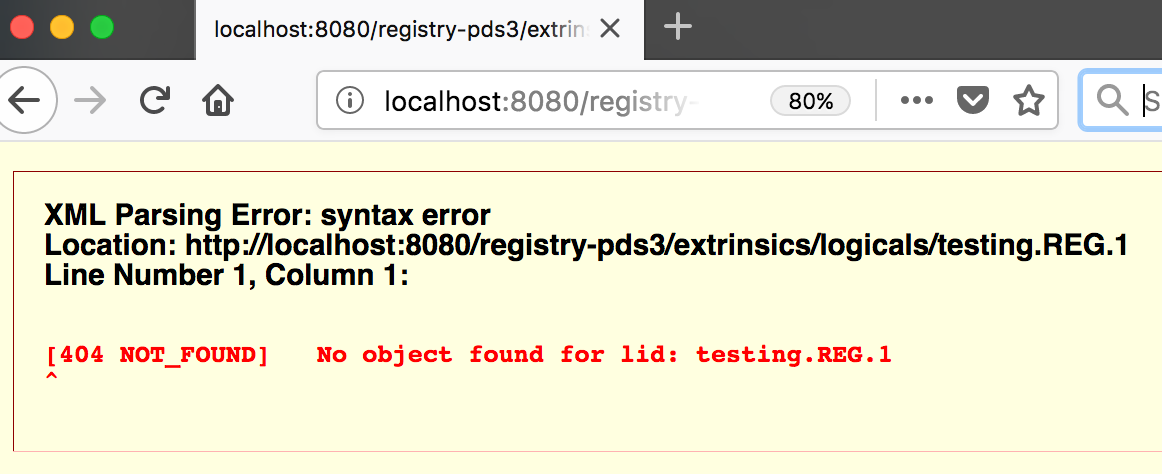 Step 3: Note: Unnecessary use of -X or --request, POST is already inferred.*   Trying ::1...* Connected to localhost (::1) port 8080 (#0)> POST /registry-pds3/extrinsics HTTP/1.1> Host: localhost:8080> User-Agent: curl/7.48.0> Accept: */*> Content-type:application/xml> Content-Length: 653> * upload completely sent off: 653 out of 653 bytes< HTTP/1.1 400 < Content-Length: 0< Date: Wed, 12 Jun 2019 18:16:25 GMT < Connection: close	* Closing connection 0Step 4: Same as step 2Step 5: Note: Unnecessary use of -X or --request, POST is already inferred.*   Trying ::1...* Connected to localhost (::1) port 8080 (#0)> POST /registry-pds3/extrinsics HTTP/1.1> Host: localhost:8080> User-Agent: curl/7.48.0> Accept: */*> Content-type:application/xml> Content-Length: 629> * upload completely sent off: 629 out of 629 bytes< HTTP/1.1 201 < Location: http://localhost:8080/registry-pds3/extrinsics/testing.REG.1.v1.0< Content-Type: application/xml< Transfer-Encoding: chunked< Date: Wed, 12 Jun 2019 18:17:06 GMT* Connection #0 to host localhost left intacttesting.REG.1.v1.0Step 6: Upon success, the registry service returns good xml. In firefox: 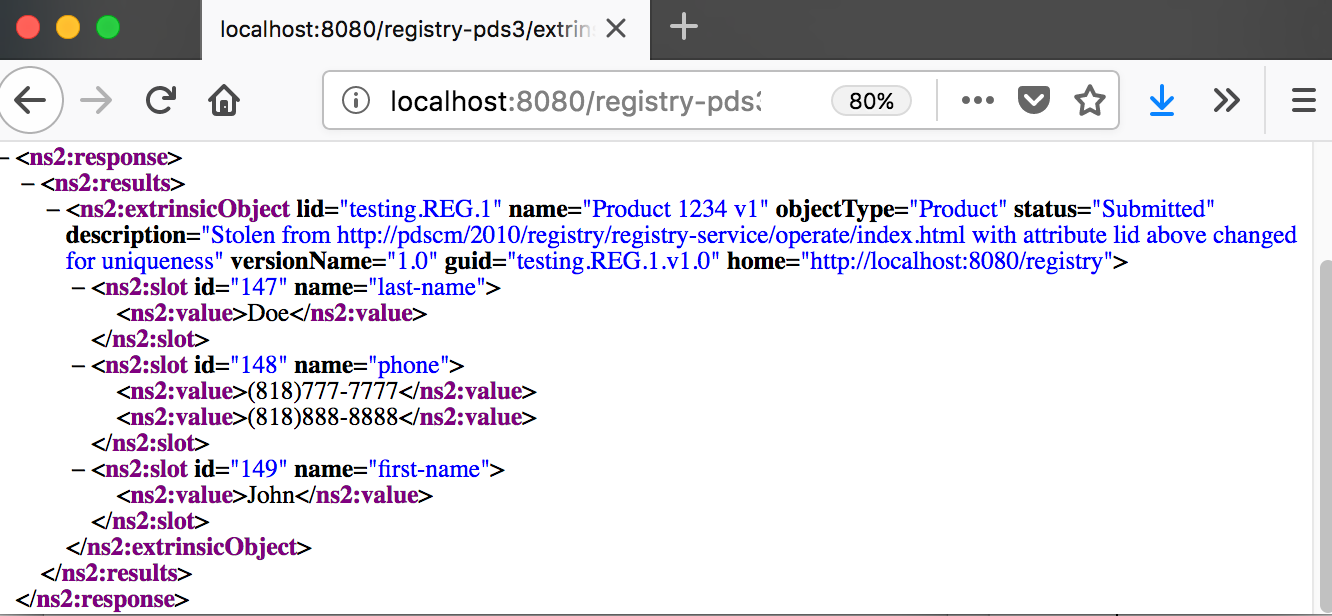 Step 7: 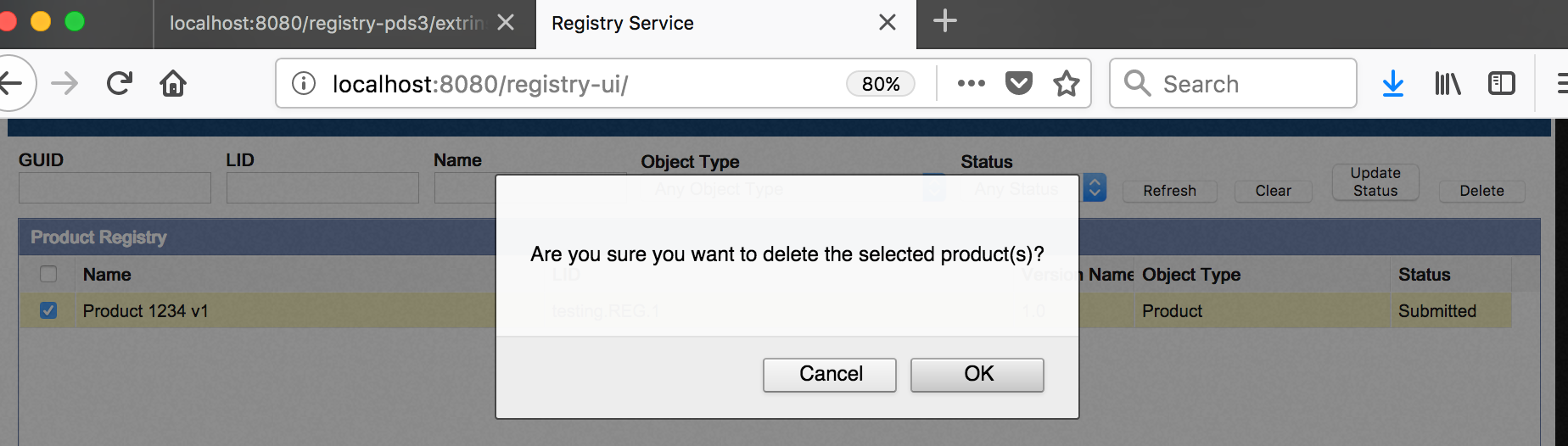 Step 8: Same as step 2CommentsResults met success criteria.Date of Testing2019.06.12Test PersonnelRichard ChenTest Case IDREGOLD.2DescriptionRelate artifact registrations. Query and delete such associations.Requirements PASS L5.REG.2: The service shall provide a means for relating artifact registrations.PASS L5.REG.13: The service shall allow deletion of registered artifacts.
PASS L5.REG.14: The service shall allow queries for registered artifacts.Success CriteriaRegistry service relates together multiple artifacts during their registrations, whether as a batch or as individual registrations.  The associations are removed from the registry after deletion.Test Stepshttp://localhost:8080/registry-pds3/associations/linkREG.1toREG.2ashows no such associations 		curl -X POST -H "Content-type:application/xml" -v -d @testRegistry/test.REG.2.xml http://localhost:8080/registry-pds3/associationsadds 1 association (from a nonexistent sourceLid) to desired targetLidRepeat step 1 to see the association.curl -X DELETE -v http://localhost:8080/registry-pds3/associations/linkREG.1toREG.2aRepeat step 1 to see no associationTest ResultsStep 1: The error should look like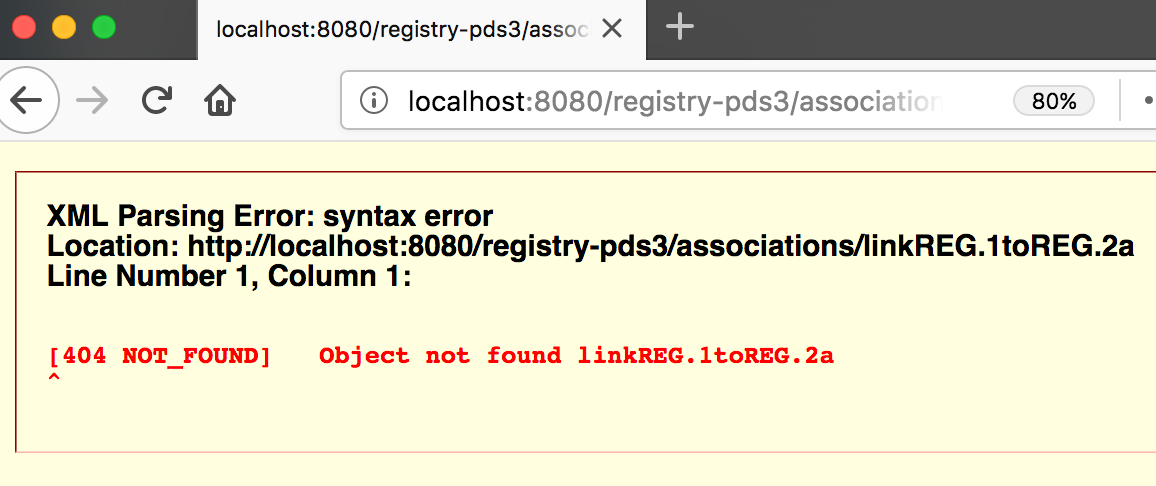 If not (i.e. if output looks like step 3’s below), delete as is Test Step 4.Step 2: Benign output messages without “ERROR”Note: Unnecessary use of -X or --request, POST is already inferred.*   Trying ::1...* Connected to localhost (::1) port 8080 (#0)> POST /registry-pds3/associations HTTP/1.1> Host: localhost:8080> User-Agent: curl/7.48.0> Accept: */*> Content-type:application/xml> Content-Length: 225* upload completely sent off: 225 out of 225 bytes< HTTP/1.1 201 < Location: http://localhost:8080/registry-pds3/associations/linkREG.1toREG.2a< Content-Type: text/plain< Transfer-Encoding: chunked< Date: Wed, 12 Jun 2019 18:19:34 GMT* Connection #0 to host localhost left intactlinkREG.1toREG.2a Step 3: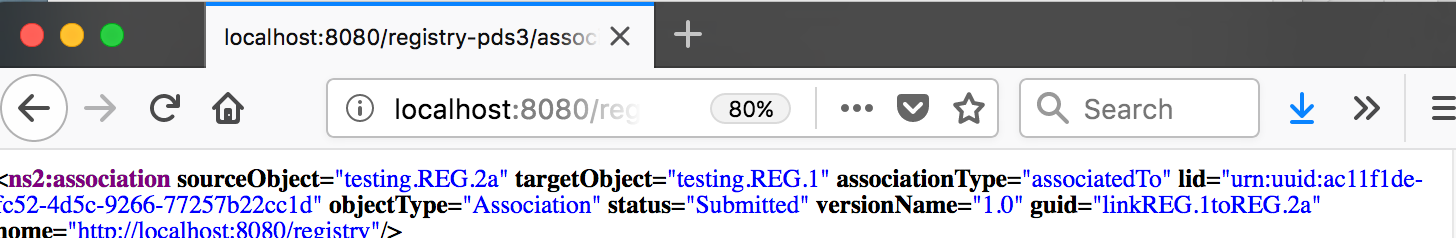 Step 4:*   Trying ::1...* Connected to localhost (::1) port 8080 (#0)> DELETE /registry-pds3/associations/linkREG.1toREG.2a HTTP/1.1> Host: localhost:8080> User-Agent: curl/7.48.0> Accept: */*< HTTP/1.1 200 < Content-Length: 0< Date: Wed, 12 Jun 2019 18:21:43 GMT* Connection #0 to host localhost left intactStep 5: same as step 1CommentsResults met success criteria.Date of Testing2019.06.12Test PersonnelRichard ChenTest Case IDREGOLD.3DescriptionMaintain policies for classes of artifacts, i.e. all classes of artifacts capture a base set of metadata, in the form of XML attributes: objectType, guid as well as metadata specific to each artifact class.Requirements PASS L5.REG.3: The system shall register products of a data delivery into an instance of the registry.Success CriteriaRegistry service defines separate policies for each class of artifact. Changes to the policies of a class can reflect in the validation of a registered artifact in that class.Test StepsIn a browser, http://localhost:8080/registry-pds3/extrinsics (e.g. REG.1’s step 5)http://localhost:8080/registry-pds3/associations (e.g. REG.2’s step 2)http://localhost:8080/registry-pds3/serviceshttp://localhost:8080/registry-pds3/schemeshttp://localhost:8080/registry-pds3/eventshttp://localhost:8080/registry-pds3/packageshttp://localhost:8080/registry-pds3/docs/From a command line (to show the registry version),curl -X GET -H "Accept:application/xml" -v http://localhost:8080/registry-pds3/reportTest ResultsSpecific results will differ, but every item in every class has XML attributes objectType, guid. Each class may have others attributes such as lid, name, home. 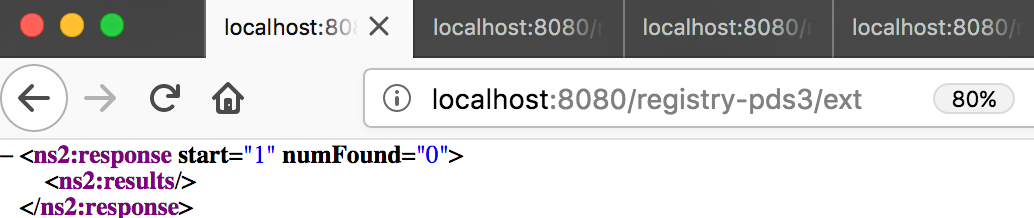 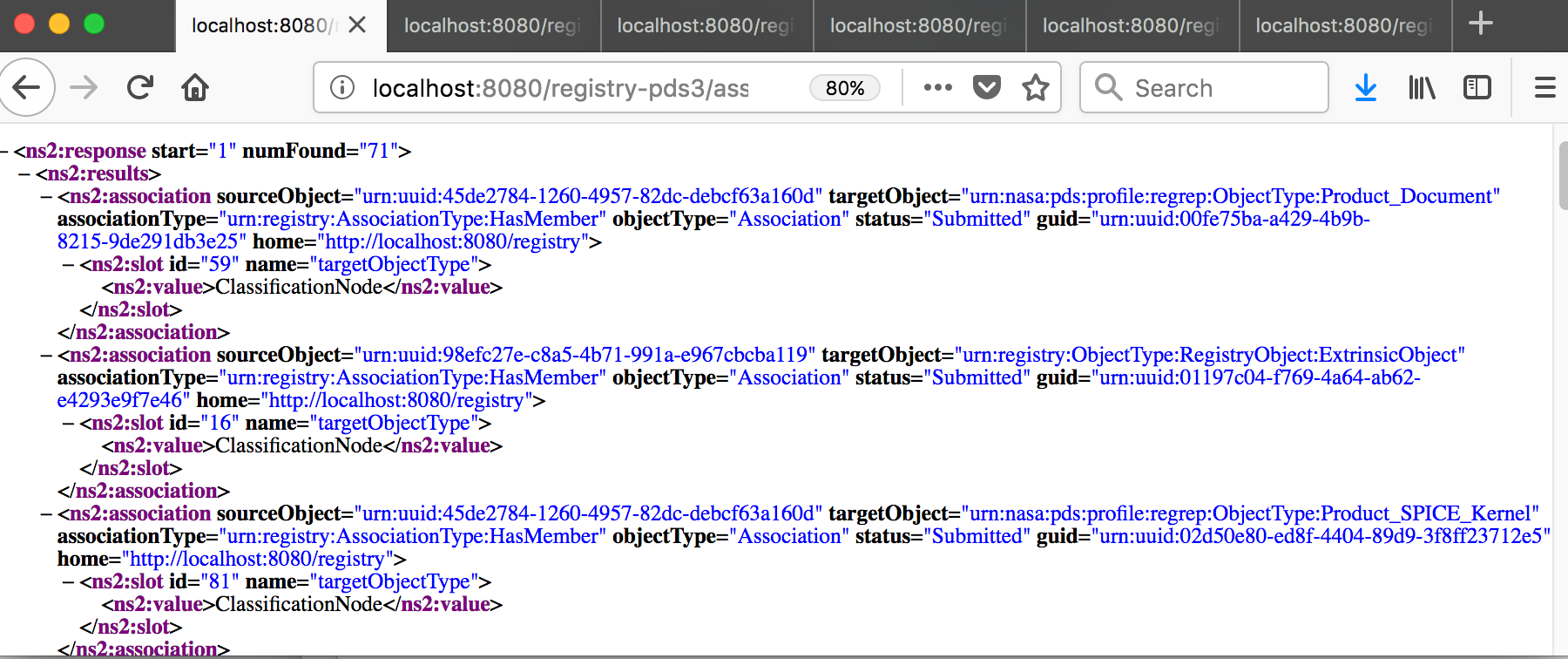 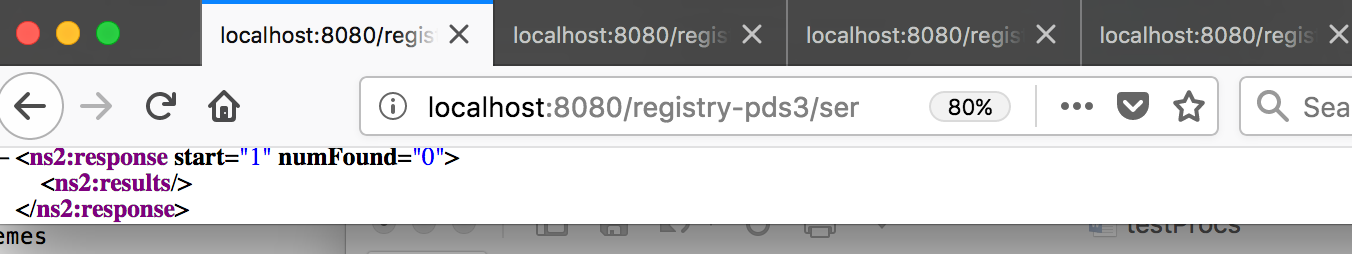 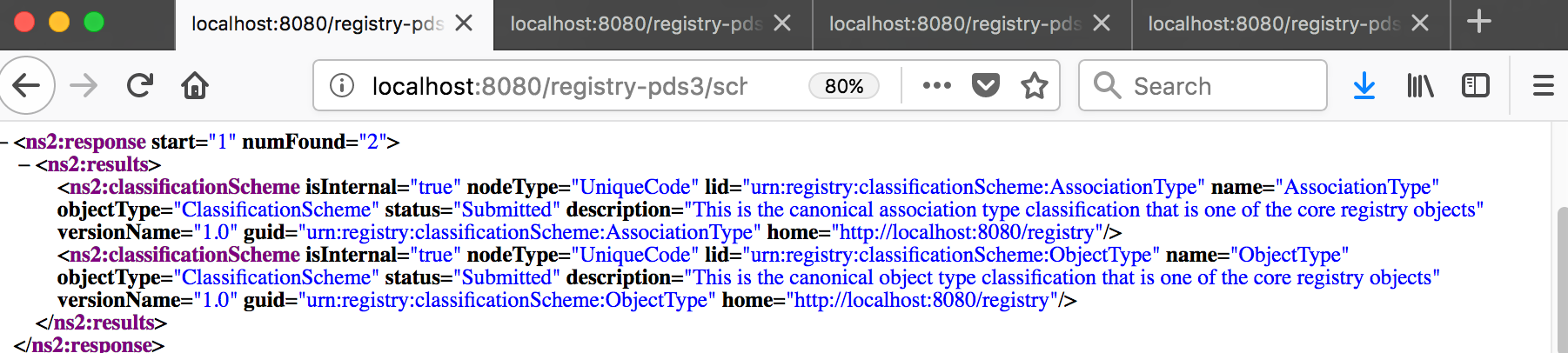 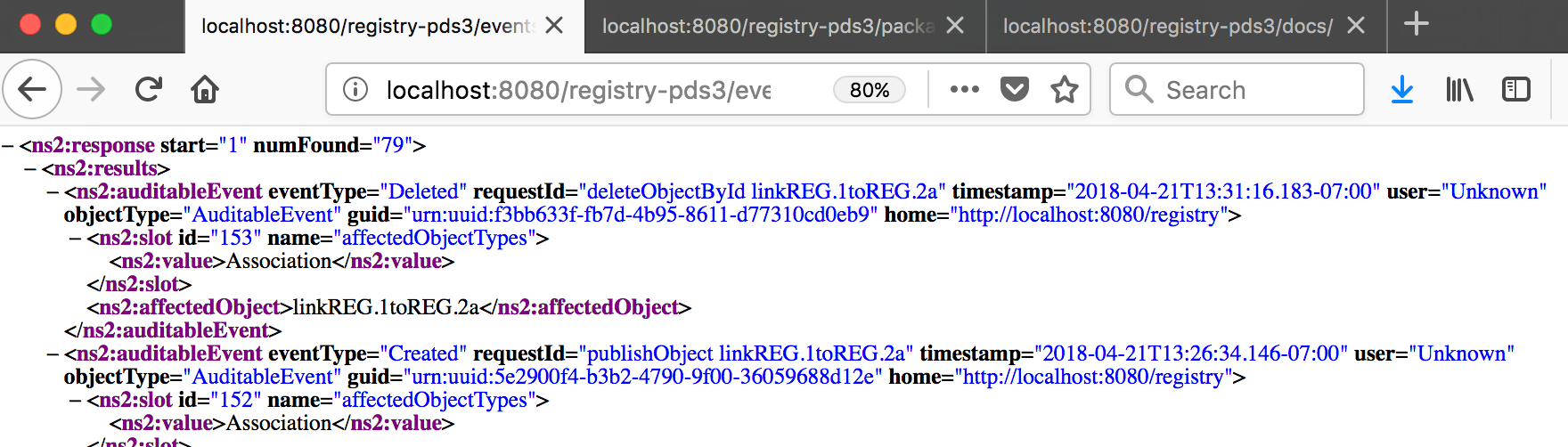 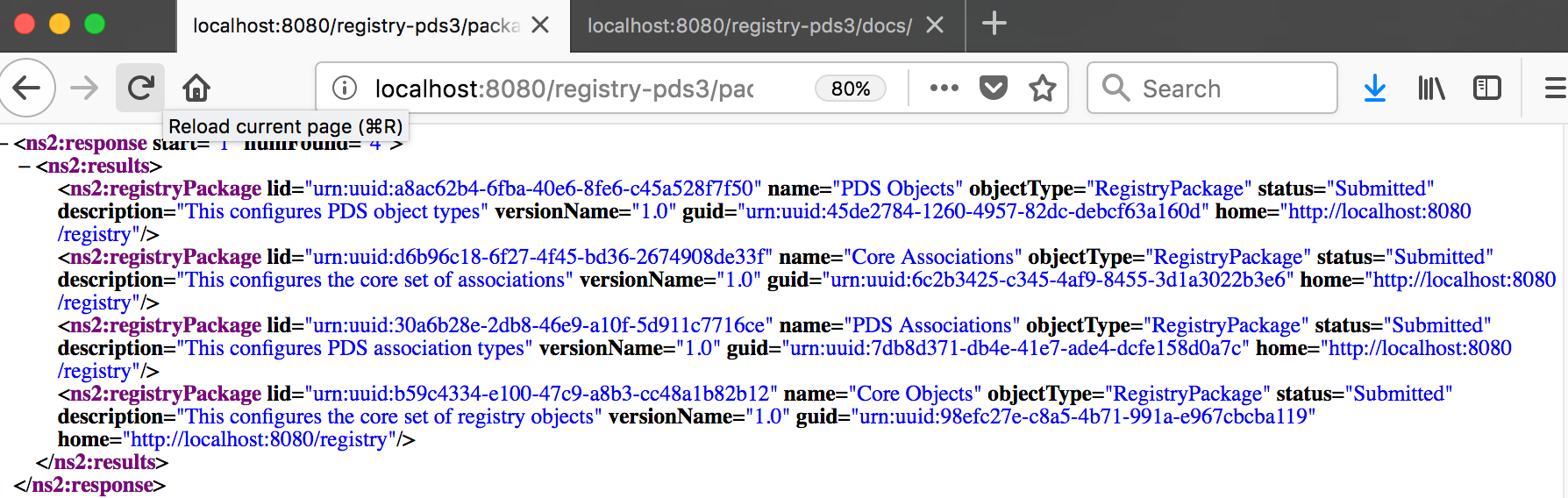 Step 7 shows correct output formatting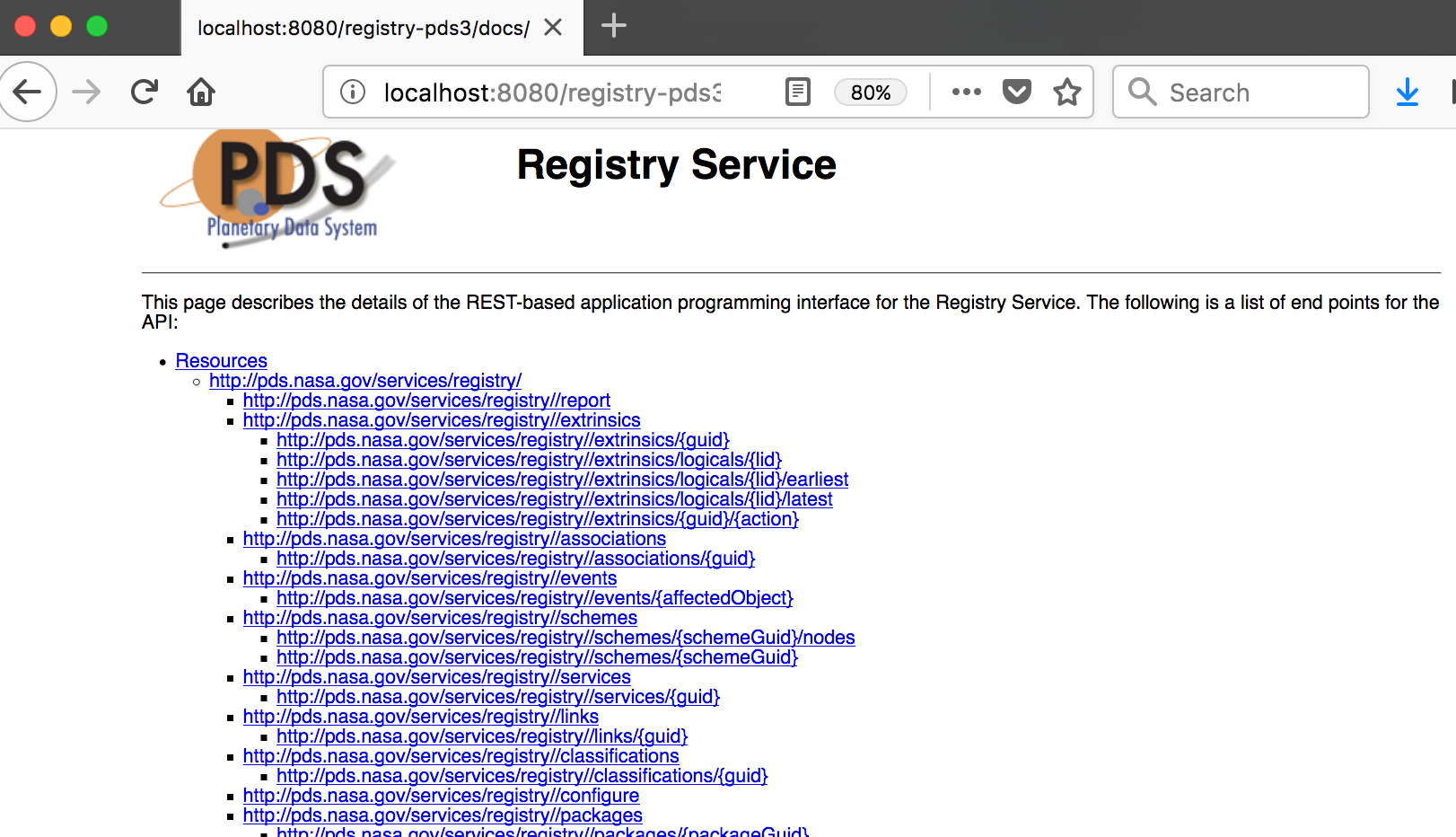 Step 8:Note: Unnecessary use of -X or --request, GET is already inferred.*   Trying ::1...* Connected to localhost (::1) port 8080 (#0)> GET /registry-pds3/report HTTP/1.1> Host: localhost:8080> User-Agent: curl/7.48.0> Accept:application/xml< HTTP/1.1 200 < Content-Type: application/xml< Content-Length: 314< Date: Wed, 12 Jun 2019 19:37:47 GMT* Connection #0 to host localhost left intact<?xml version="1.0" encoding="UTF-8" standalone="yes"?><ns2:report xmlns:ns2="http://registry.pds.nasa.gov" status="OK" serverStarted="2019-06-11T16:47:37.667-07:00" associations="71" extrinsics="0" services="0" classificationSchemes="2" classificationNodes="69" packages="4" events="79" registryVersion="1.14.0"/>CommentsResults met success criteria.Date of Testing2019.06.12Test PersonnelRichard ChenTest Case IDREGOLD.4DescriptionAssign a global unique identifier to a registered artifact with no global unique identifier, query for the registered artifact, delete the registered artifact.Requirements PASS L5.REG.6: The service shall assign a global unique identifier to a registered artifact.PASS L5.REG.13: The service shall allow deletion of registered artifacts.PASS L5.REG.14: The service shall allow queries for registered artifacts.Success CriteriaRegistry service assigns each registered artifact, including multiple versions of an artifact, a global unique identifier.Test Stepscurl -X POST -H "Content-type:application/xml" -v -d @testRegistry/test.REG.4.xml http://localhost:8080/registry-pds3/extrinsicsFrom the output, copy the GUID (assigned by the registry) from the last line	http://localhost:8080/registry-pds3/extrinsics/guidTo be nice, delete via http://localhost:8080/registry-uiTest ResultsStep 1: Note the value (an assigned LID) of “Location:” in the positive message:Note: Unnecessary use of -X or --request, POST is already inferred.*   Trying ::1...* Connected to localhost (::1) port 8080 (#0)> POST /registry-pds3/extrinsics HTTP/1.1> Host: localhost:8080> User-Agent: curl/7.48.0> Accept: */*> Content-type:application/xml> Content-Length: 668* upload completely sent off: 668 out of 668 bytes< HTTP/1.1 201 < Location: http://localhost:8080/registry-pds3/extrinsics/urn:uuid:00bf22b3-bef4-4446-9e29-39d898495167< Content-Type: application/xml< Transfer-Encoding: chunked< Date: Wed, 12 Jun 2019 19:39:00 GMT* Connection #0 to host localhost left intacturn:uuid:00bf22b3-bef4-4446-9e29-39d898495167Step 2: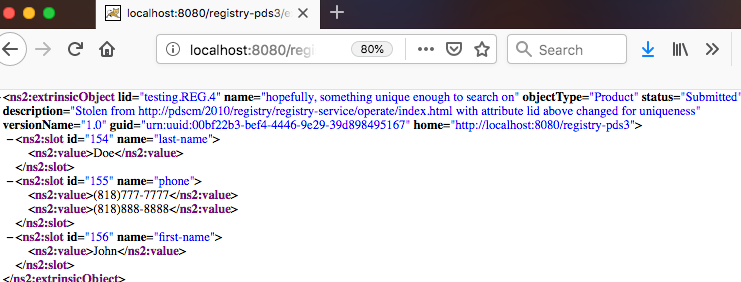 CommentsResults met success criteria.Date of Testing2019.06.12Test PersonnelRichard ChenTest Case IDREGOLD.5DescriptionAssign a version to a registered artifact based on its unique identifierRequirements PASS L5.REG.7: The service shall assign a version to a registered artifact based on its logical identifier.Success CriteriaRegistry service assigns each registered artifact, especially multiple versions of an artifact, a version identifier, derivable from its logical identifier.Test Stepshttp://localhost:8080/registry-pds3/extrinsics/logicals/testing.REG.2bshows no current product with lid “testing.REG.2b”Register a product with no versionId attribute
curl -X POST -H "Content-type:application/xml" -v -d @testRegistry/test.REG.5a.xml http://localhost:8080/registry-pds3/extrinsicsRepeat step 1. Note that versionName is 1.0Note versionName is independent of extrinsicObject’s versionId, name, guid.Test ResultsStep 1: 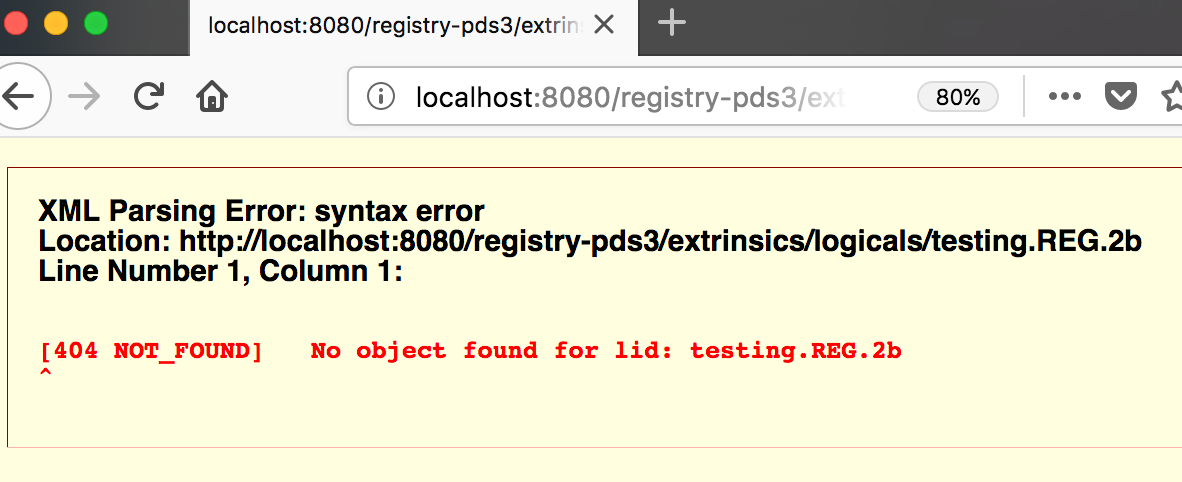 Step 2:Note: Unnecessary use of -X or --request, POST is already inferred.*   Trying ::1...* Connected to localhost (::1) port 8080 (#0)> POST /registry-pds3/extrinsics HTTP/1.1> Host: localhost:8080> User-Agent: curl/7.48.0> Accept: */*> Content-type:application/xml> Content-Length: 641* upload completely sent off: 641 out of 641 bytes< HTTP/1.1 201 < Location: http://localhost:8080/registry-pds3/extrinsics/urn:uuid:db656929-e27b-42eb-8226-6e79d2ccf9f4< Content-Type: application/xml< Transfer-Encoding: chunked< Date: Wed, 12 Jun 2019 20:43:11 GMT* Connection #0 to host localhost left intacturn:uuid:db656929-e27b-42eb-8226-6e79d2ccf9f4 Step 3: Note that versionName=1.0 even though input file had no versionId attribute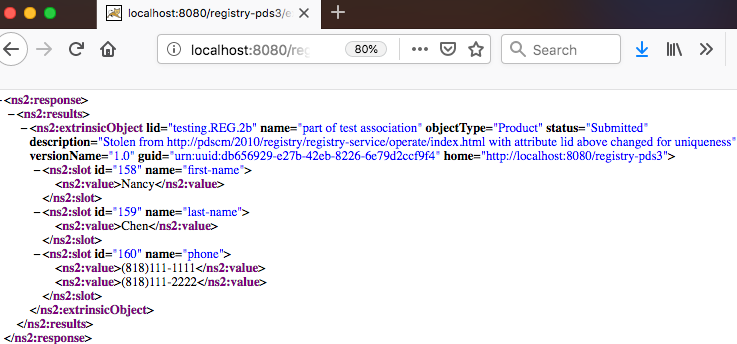 CommentsResults met success criteria.Date of Testing2019.06.12Test PersonnelRichard ChenTest Case IDREGOLD.6DescriptionAllow replacement, approval, deprecation, undeprecation, and verification of registered artifacts. The Tomcat server access log lists the search.Requirements PASS L5.REG.9: The service shall allow updates to registered artifacts.PASS L5.REG.10: The service shall allow approval of registered artifacts.PASS L5.REG.11: The service shall allow deprecation of registered artifacts.PASS L5.REG.12: The service shall allow undeprecation of registered artifacts.PASS L5.GEN.6: Applications shall generate metrics in a format suitable for ingestion by the Report Service.Success CriteriaRegistry service provides these standard functions with expected results. Initial registration results in an artifact being in an unapproved state. Also, the Tomcat server access log lists the actions.Test StepsShow that no current product has LID “testing.REG.2a”:
http://localhost:8080/registry-pds3/extrinsics/logicals/testing.REG.2acurl -X POST -H "Content-type:application/xml" -v -d @testRegistry/test.REG.6a.xml http://localhost:8080/registry-pds3/extrinsicsRepeat step 1 to see the lidAn alternative to the steps below is to modify via GUIDcurl -X POST -H "Content-type:application/xml" -v http://localhost:8080/registry-pds3/extrinsics/testing.REG.2a.v1.0/{approve,deprecate,undeprecate}In a browser, http://localhost:8080/registry-ui/
Under “LID”, enter “testing.REG.2a”. Click “Refresh”Select row, set “Status” to “Approved”, hit “Update Status”Select row, set “Status” to “Deprecated”, hit “Update Status”Select row, set “Status” to “Submitted”, hit “Update Status”The above actions get into the Tomcat server log, which the report service can process.grep testing.REG.2a $CATALINA_HOME/logs/localhost_access_log.yyyy-mm-dd.txtTest ResultsStep 1: If browser isn’t as below, delete using http://localhost:8080/registry-ui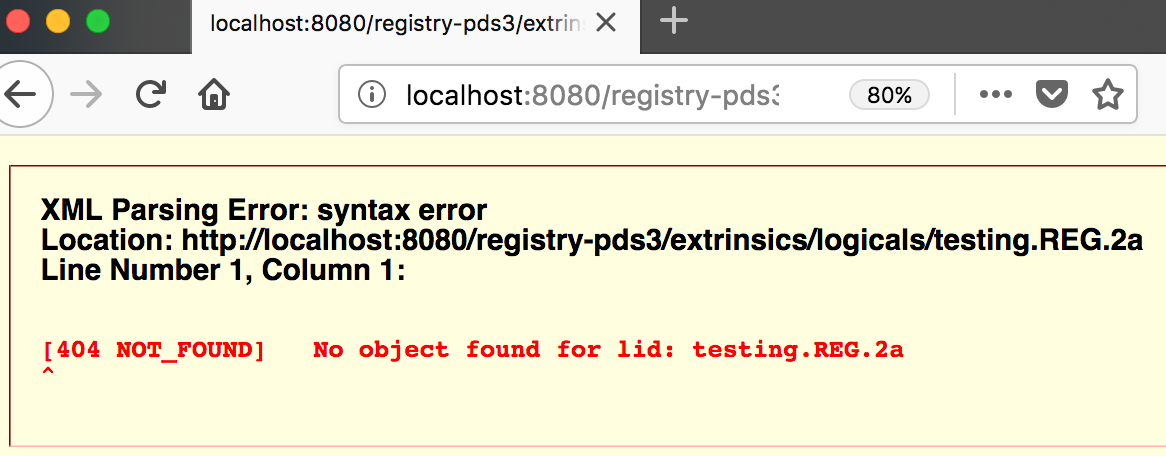 Step 2: *   Trying ::1...* Connected to localhost (::1) port 8080 (#0)> POST /registry-pds3/extrinsics HTTP/1.1> Host: localhost:8080> User-Agent: curl/7.48.0> Accept: */*> Content-type:application/xml> Content-Length: 645* upload completely sent off: 645 out of 645 bytes< HTTP/1.1 201 < Location: http://localhost:8080/registry-pds3/extrinsics/testing.REG.2a.v1.0< Content-Type: application/xml< Transfer-Encoding: chunked< Date: Wed, 24 Oct 2018 00:41:28 GMT* Connection #0 to host localhost left intacttesting.REG.2a.v1.0Step 3: 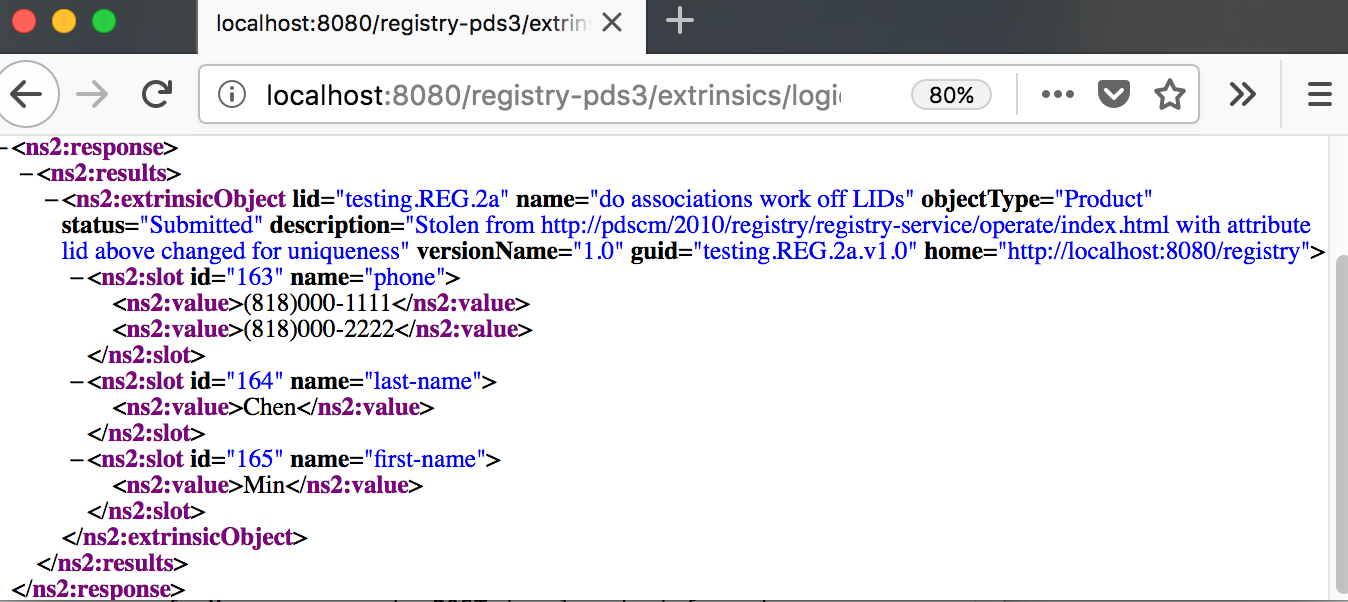 Step 4: 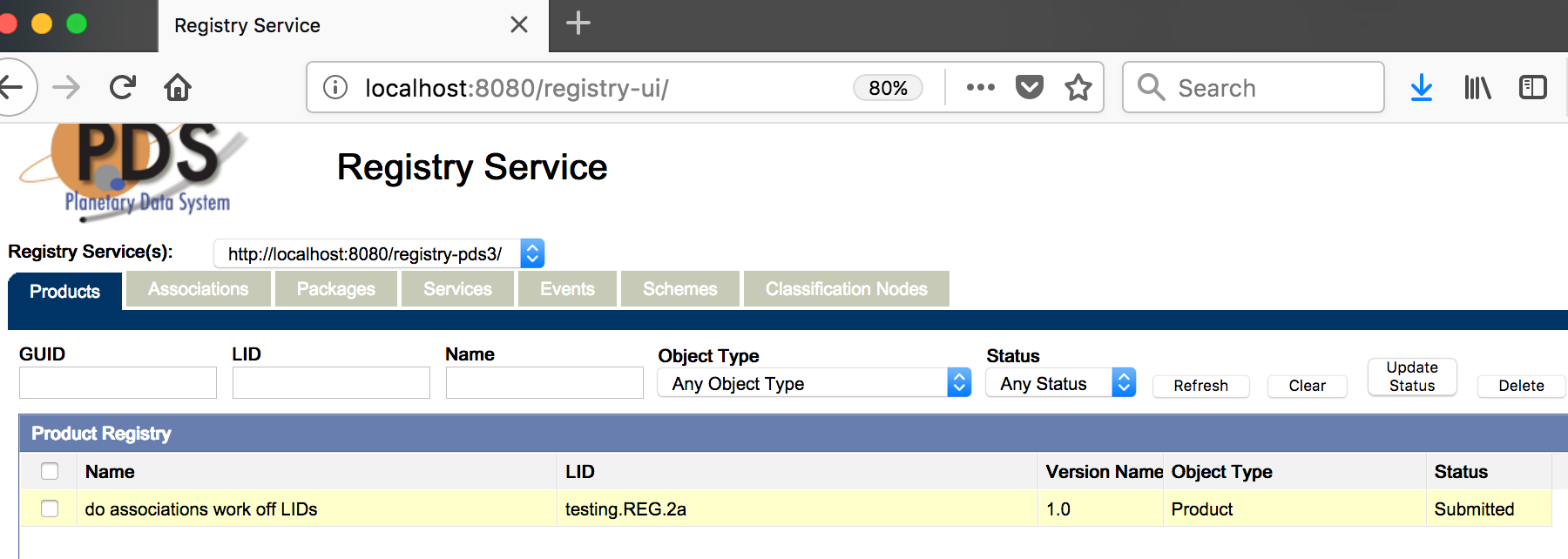 Step 5: 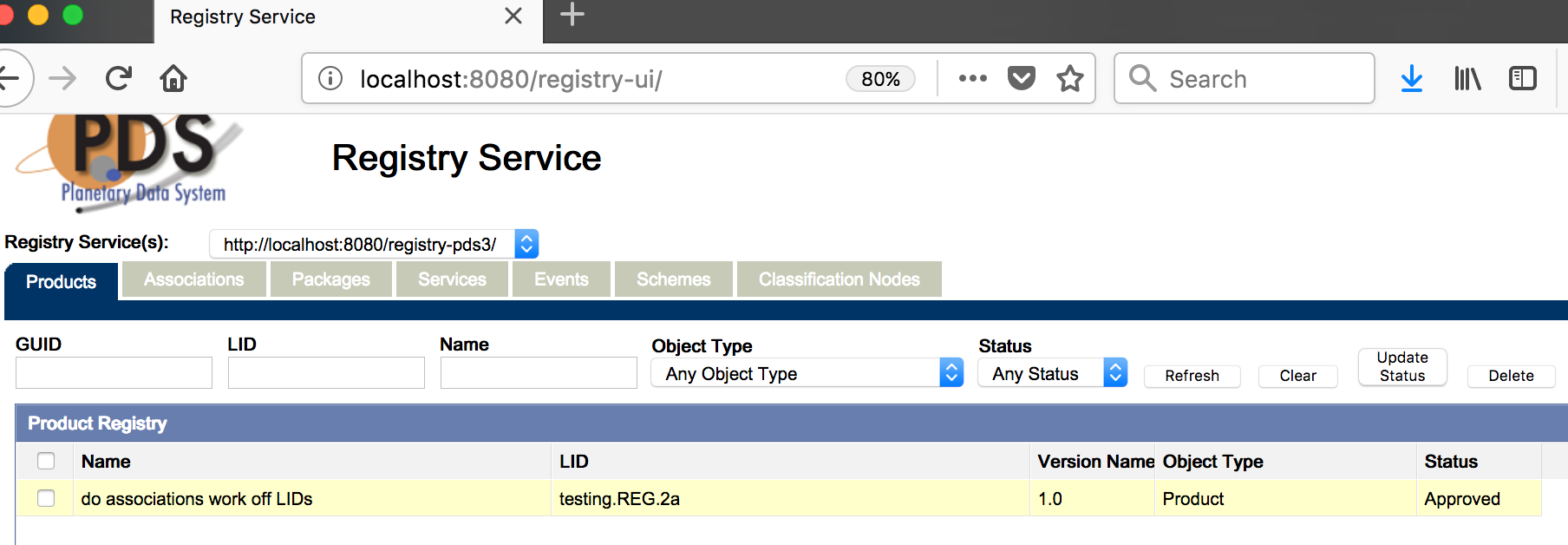 Step 6: 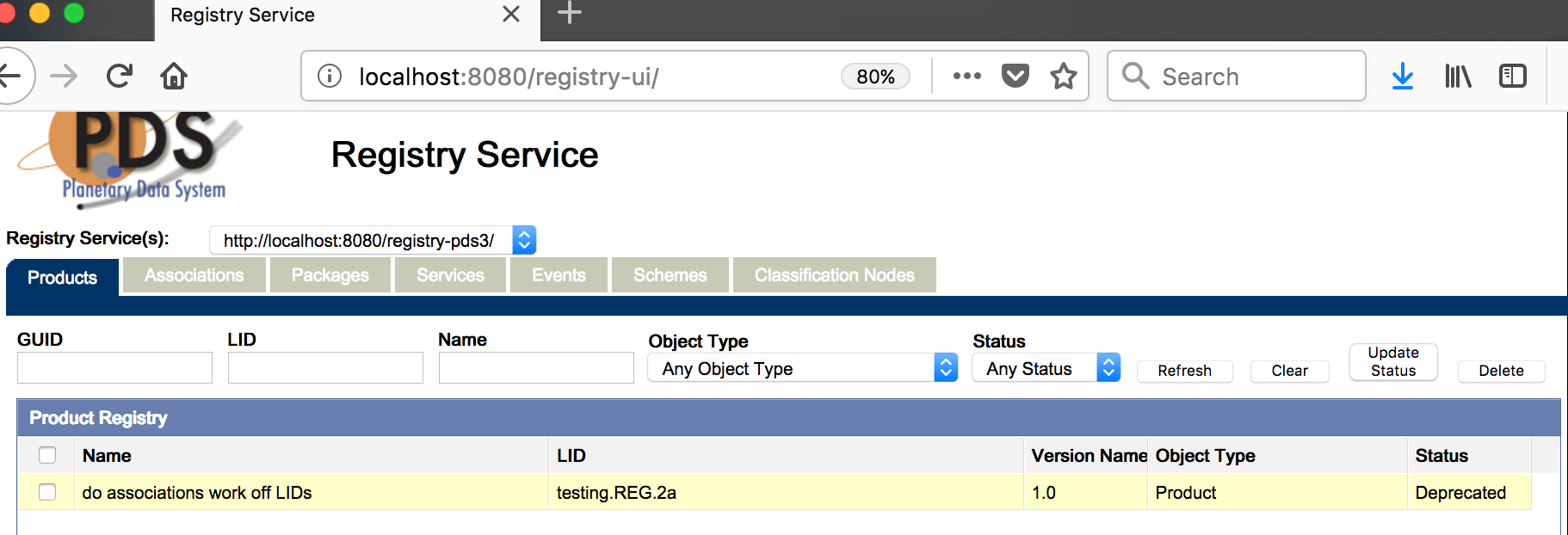 Step 7: same as Step 4Step 8:0:0:0:0:0:0:0:1 - - [23/Oct/2018:17:41:08 -0700] "GET /registry-pds3/extrinsics/logicals/testing.REG.2a HTTP/1.1" 404 680:0:0:0:0:0:0:1 - - [23/Oct/2018:17:41:43 -0700] "GET /registry-pds3/extrinsics/logicals/testing.REG.2a HTTP/1.1" 200 776127.0.0.1 - - [23/Oct/2018:17:46:30 -0700] "GET /registry-pds3/extrinsics?queryOp=AND&lid=testing.REG.2a&start=1&sort=guid&rows=20 HTTP/1.1" 200 799127.0.0.1 - - [23/Oct/2018:17:46:30 -0700] "GET /registry-pds3/extrinsics?queryOp=AND&lid=testing.REG.2a&start=1&sort=guid&rows=1 HTTP/1.1" 200 799127.0.0.1 - - [23/Oct/2018:17:46:32 -0700] "GET /registry-pds3/extrinsics?queryOp=AND&lid=testing.REG.2a&start=1&sort=guid&rows=20 HTTP/1.1" 200 799127.0.0.1 - - [23/Oct/2018:17:46:32 -0700] "GET /registry-pds3/extrinsics?queryOp=AND&lid=testing.REG.2a&start=1&sort=guid&rows=1 HTTP/1.1" 200 799127.0.0.1 - - [23/Oct/2018:17:46:47 -0700] "GET /registry-pds3/extrinsics/testing.REG.2a.v1.0 HTTP/1.1" 200 720127.0.0.1 - - [23/Oct/2018:17:46:47 -0700] "POST /registry-pds3/extrinsics/testing.REG.2a.v1.0 HTTP/1.1" 200 -127.0.0.1 - - [23/Oct/2018:17:46:47 -0700] "GET /registry-pds3/extrinsics?queryOp=AND&lid=testing.REG.2a&start=1&sort=guid&rows=20 HTTP/1.1" 200 798127.0.0.1 - - [23/Oct/2018:17:46:47 -0700] "GET /registry-pds3/extrinsics?queryOp=AND&lid=testing.REG.2a&start=1&sort=guid&rows=1 HTTP/1.1" 200 798127.0.0.1 - - [23/Oct/2018:17:47:03 -0700] "GET /registry-pds3/extrinsics?queryOp=AND&lid=testing.REG.2a&start=1&sort=guid&rows=20&status=Deprecated HTTP/1.1" 200 162127.0.0.1 - - [23/Oct/2018:17:47:21 -0700] "GET /registry-pds3/extrinsics/testing.REG.2a.v1.0 HTTP/1.1" 200 719127.0.0.1 - - [23/Oct/2018:17:47:21 -0700] "POST /registry-pds3/extrinsics/testing.REG.2a.v1.0 HTTP/1.1" 200 -127.0.0.1 - - [23/Oct/2018:17:47:29 -0700] "GET /registry-pds3/extrinsics/testing.REG.2a.v1.0 HTTP/1.1" 200 721127.0.0.1 - - [23/Oct/2018:17:47:29 -0700] "POST /registry-pds3/extrinsics/testing.REG.2a.v1.0 HTTP/1.1" 200 -CommentsResults met success criteria.HVTOLD.7 already pointed out PDS-888, registry-ui’s inability to change statusDate of Testing2019.06.12Test PersonnelRichard ChenTest Case IDREGOLD.7* This is reserved for future testingDescriptionEnable replication of registry contents.Requirements SKIP L5.REG.15: The service shall enable replication of registry contents with another instance of the service.Success CriteriaContents of the registry are duplicated on a separate machine.Test StepsTest ResultsCommentsDate of TestingTest PersonnelTest Case IDREGOLD.8* This is reserved for future testingDescriptionVerify registry contents.Requirements SKIP L5.REG.16: The service shall enable verification of registry contents.Success CriteriaContents and checksums of the registry artifacts match what have been ingested.Test StepsTest ResultsCommentsDate of TestingTest PersonnelTest Case IDREGOLD.9DescriptionTest scalability of registry. Requirements PASS No specific functional requirement. This is a performance test case.Success CriteriaPerformance of registry in ingesting and viewing artifacts remains acceptable under logarithmic increases in volume. Test StepsThis requires python to be installed on the local machine and possible editing of stressTest.py to change the location of the python executable.  Step 3 is configurable. 5M registrations for build 6a took 16 hours.cd /Users/rchen/Desktop/test/bin./stressTest.py ./stressTest.py -v -n500000 > ../out.txtgrep Time ../out.txtTest ResultsStep 2:stressTesting.T000000.v1.0stressTesting.T000001.v1.0stressTesting.T000002.v1.0REGSTR      3 good. Time(sec): avg=0.015 median=0.010 stdDev=0.00748 sum=0.0<?xml version="1.0" encoding="UTF-8" standalone="yes"?><ns2:extrinsicObject xmlns:ns2="http://registry.pds.nasa.gov" lid="stressTesting.T000000" name="Stress The Registry " objectType="Product" status="Submitted" description="Stolen from http://pdscm/2010/registry/registry-service/operate/index.html with attribute lid above changed for uniqueness" versionName="1.0" guid="stressTesting.T000000.v1.0" home="http://localhost:8080/registry"><ns2:slot id="171" name="last-name"><ns2:value>Doe</ns2:value></ns2:slot><ns2:slot id="172" name="cannotPossibleBeAnExistingSlot"><ns2:value>cannot possibly be an existing value</ns2:value></ns2:slot><ns2:slot id="173" name="phone"><ns2:value>(818)777-7777</ns2:value><ns2:value>(818)888-8888</ns2:value></ns2:slot><ns2:slot id="174" name="first-name"><ns2:value>John</ns2:value></ns2:slot></ns2:extrinsicObject><?xml version="1.0" encoding="UTF-8" standalone="yes"?><ns2:extrinsicObject xmlns:ns2="http://registry.pds.nasa.gov" lid="stressTesting.T000001" name="Stress The Registry " objectType="Product" status="Submitted" description="Stolen from http://pdscm/2010/registry/registry-service/operate/index.html with attribute lid above changed for uniqueness" versionName="1.0" guid="stressTesting.T000001.v1.0" home="http://localhost:8080/registry"><ns2:slot id="176" name="last-name"><ns2:value>Doe</ns2:value></ns2:slot><ns2:slot id="177" name="cannotPossibleBeAnExistingSlot"><ns2:value>cannot possibly be an existing value</ns2:value></ns2:slot><ns2:slot id="178" name="phone"><ns2:value>(818)777-7777</ns2:value><ns2:value>(818)888-8888</ns2:value></ns2:slot><ns2:slot id="179" name="first-name"><ns2:value>John</ns2:value></ns2:slot></ns2:extrinsicObject><?xml version="1.0" encoding="UTF-8" standalone="yes"?><ns2:extrinsicObject xmlns:ns2="http://registry.pds.nasa.gov" lid="stressTesting.T000002" name="Stress The Registry " objectType="Product" status="Submitted" description="Stolen from http://pdscm/2010/registry/registry-service/operate/index.html with attribute lid above changed for uniqueness" versionName="1.0" guid="stressTesting.T000002.v1.0" home="http://localhost:8080/registry"><ns2:slot id="181" name="last-name"><ns2:value>Doe</ns2:value></ns2:slot><ns2:slot id="182" name="cannotPossibleBeAnExistingSlot"><ns2:value>cannot possibly be an existing value</ns2:value></ns2:slot><ns2:slot id="183" name="phone"><ns2:value>(818)777-7777</ns2:value><ns2:value>(818)888-8888</ns2:value></ns2:slot><ns2:slot id="184" name="first-name"><ns2:value>John</ns2:value></ns2:slot></ns2:extrinsicObject>VIEW        3 good. Time(sec): avg=0.012 median=0.012 stdDev=0.00100 sum=0.0stressTesting.T000000.v1.0 deletedstressTesting.T000001.v1.0 deletedstressTesting.T000002.v1.0 deletedDELETE      3 good. Time(sec): avg=0.011 median=0.011 stdDev=0.00072 sum=0.0 Step 4: In 5b, the sums for 500,000 were 2348.7, 10706.9, 2476.9.REGSTR 500000 good. Time(sec): avg=0.007 median=0.006 stdDev=0.01340 sum=3476.8VIEW   500000 good. Time(sec): avg=0.006 median=0.005 stdDev=0.01597 sum=3039.8DELETE 500000 good. Time(sec): avg=0.007 median=0.007 stdDev=0.01100 sum=3702.4CommentsResults met success criteria.Date of Testing2019.06.13Test PersonnelRichard ChenTest Case IDREQ.1DescriptionDocument components’ capabilities, dependencies, interfaces, installation, operationRequirements PASS L5.GEN.11: Components shall provide documentation detailing their capabilities, dependencies, interfaces, installation and operationSuccess CriteriaDocumentation of components show capabilities, dependencies, interfaces, installation and operation.Test StepsExamine such documentation, currently accessible from https://pds-engineering.jpl.nasa.gov/development/pds4/10.0.0/release/rdd.html Test ResultsDocuments were available and examined.CommentsResults met success criteria.Date of Testing2019.04.12Test PersonnelRichard ChenTest Case IDREQ.2Description Various requirements regarding securityRequirements PASS L5.SEC.1: The service shall authenticate a user given identifying credentials for that user.PASS L5.SEC.2: The service shall encrypt the transmission of identifying credentials across the network.PASS L5.SEC.3: The service shall authorize an authenticated user for access to a controlled capability.PASS L5.SEC.4: The service shall allow an operator of the system to create, update or delete a user identity.PASS L5.SEC.5: The service shall capture identifying information associated with a user identity. PASS L5.SEC.6: The service shall allow an operator of the system to create, update or delete a group identity.PASS L5.SEC.7: The service shall allow an operator of the system to add or remove a user from a group.Success CriteriaSecurity service provides standard functions. Tools to view identities verify each activity. Security service allows an operator of the system to add or remove a user from a group. The user should subsequently be able or unable to access capabilities specific to the group. Security service captures identifying information. Tools to view identities show the information. Captured network packets show encryption, or trust that security service’s protocol encrypts. Security service authorizes valid users, denies invalid users.Test Steps(From https://pds-engineering.jpl.nasa.gov/development/pds4/5.0.0/security/)The Security Service provides the authentication and authorization functions for the PDS4 system. The intent of this service is to control access to interfaces and services that require authentication and authorization (e.g., Monitor, Report, Registry interfaces, etc.). Test ResultsThe functionality for this service is satisfied by the open source software package OpenDS, which is a directory service supporting the Lightweight Directory Access Protocol (LDAP).CommentsResults met success criteria.Date of Testing2019.09.16Test PersonnelTest Case IDREQ.3DescriptionCreate a PDS4 Product Label using a design tool based on PDS’s schema.Requirements PASS L5.PRP.DE.1: The tool shall initiate a design session as follows...PASS L5.PRP.DE.2: The tool shall accept the following as input for specifying a schema file...PASS L5.PRP.DE.3: The tool shall facilitate modification of a schema file as follows...PASS L5.PRP.DE.4: The tool shall provide standard editing features as follows...PASS L5.PRP.DE.5: The tool shall indicate when a schema is not valid.PASS L5.PRP.DE.6: The tool shall generate an XML instance file from a schema.PASS L5.PRP.DE.7: The tool shall export the schema for use outside the tool.Success CriteriaDesign tool produces a syntactically valid PDS Product Label else indicates where the label is invalid.Test StepsIn general:Consult the Data Providers’ Handbook (DPH),  Version 1.9.0, Appendix D.Test ResultsCreation of a label-template (xml) from the master-schema (xsd).  CommentsResults met success criteriaDate of Testing2019.06.09Test PersonnelRichard ChenTest Case IDREQ.4DescriptionRun components distributed over multiple machines on any PDS-supported platforms.Requirements PASS L5.GEN.1: The system shall operate in a distributed environment.PASS L5.GEN.2: Components shall run on any PDS-supported platform.Success CriteriaServices produce identical results independent of machine and platform.Test StepsThis is similar to VAL.1 but with a URL instead of a local filevalidate -t http://pds-geosciences.wustl.edu/messenger/urn-nasa-pds-izenberg_pdart14_meap/data_eetable/ele_evt_8hr_orbit_2014-2015.xmlTest ResultsStep 1: Output is similar to VAL.1’s......................PDS Validate Tool Report Configuration:   Version                       1.17.5   Date                          2019-10-27T07:25:39ZParameters:   Targets                       [http://pds-geosciences.wustl.edu/messenger/urn-nasa-pds-izenberg_pdart14_meap/data_eetable/ele_evt_8hr_orbit_2014-2015.xml]   Severity Level                WARNING   Recurse Directories           true   File Filters Used             [*.xml, *.XML]   Data Content Validation       on   Product Level Validation      on   Max Errors                    100000   Registered Contexts File      /PDS4tools/validate/resources/registered_context_products.jsonProduct Level Validation Results  PASS: http://pds-geosciences.wustl.edu/messenger/urn-nasa-pds-izenberg_pdart14_meap/data_eetable/ele_evt_8hr_orbit_2014-2015.xmlValidation complete.Summary:  0 error(s)  0 warning(s))End of ReportCommentsResults met success criteria.Date of Testing2019.10.27Test PersonnelRichard ChenTest Case IDREQ.5DescriptionAuthorize only authenticated users access to a controlled capacity.Requirements PASS L5.GEN.10: Components shall control access to interfaces that alter content.PASS L5.SEC.1: The service shall authenticate a user given identifying credentials for that user.PASS L5.SEC.3: The service shall authorize an authenticated user for access to a controlled capability.Success CriteriaRegistration fails when given invalid credentials.Test Stepscurl -X POST -H "Content-type:application/xml" -v -d @testRegistry/test.REG.1b.xml http://pds-gamma.jpl.nasa.gov/services/registry-pds3Test ResultsStep 1:* About to connect() to pds-gamma.jpl.nasa.gov port 80 (#0)*   Trying 128.149.124.6...* connected* Connected to pds-gamma.jpl.nasa.gov (128.149.124.6) port 80 (#0)> POST /services/registry-pds3 HTTP/1.1> User-Agent: curl/7.24.0 (x86_64-apple-darwin12.0) libcurl/7.24.0 OpenSSL/0.9.8z zlib/1.2.5> Host: pds-gamma.jpl.nasa.gov> Accept: */*> Content-type:application/xml> Content-Length: 629* upload completely sent off: 629 out of 629 bytes< HTTP/1.1 403 Forbidden< Date: Sat, 18 Oct 2014 19:19:49 GMT< Content-Length: 224< Connection: close< Content-Type: text/html; charset=iso-8859-1<!DOCTYPE HTML PUBLIC "-//IETF//DTD HTML 2.0//EN"><html><head><title>403 Forbidden</title></head><body><h1>Forbidden</h1><p>You don't have permission to access /services/registry-pds3on this server.</p></body></html>* Closing connection #0CommentsDate of TestingTest PersonnelTest Case IDREQ.6DescriptionServices provide an interface to enable monitoring of health.Requirements SKIP L5.GEN.8: Services shall provide an interface to enable monitoring of the service's health.Success CriteriaThe interface correctly reflects the services’ health.Test StepsTest ResultsCommentsDate of TestingTest PersonnelTest Case IDRPT.1DescriptionVarious requirements regarding reportingRequirements PASS L5.RPT.1: The service shall support periodic submission of metrics.PASS L5.RPT.2: The service shall allow the submission of metrics in the form of a log file.PASS L5.RPT.3: The service shall utilize a secure transfer protocol for transferring log files across the Internet. PASS L5.RPT.4: The service shall support log files from the following sources…PASS L5.RPT.5: The service shall discover product-related information by querying the Registry service.PASS L5.RPT.6: The service shall aggregate and store the metrics in a repository.PASS L5.RPT.7: The service shall control access to the user interface and metrics repository.PASS L5.RPT.8: The service shall allow users to tailor reports and report templates as follows...PASS L5.RPT.9: The service shall allow users to save report templates for reuse.PASS L5.RPT.10: The service shall allow periodic generation of reports from saved templates.PASS L5.RPT.11: The service shall export reports in the following formats... Success CriteriaFollowing operator configuration of content, representation, filter, and scope of reports and report templates, Report Service receives metrics periodically in log files generated by web and FTP servers, PDS4 services, and node-specific services. Tools can view the repository to compare against log. Report Service queries Registry Service for metrics regarding products instead of transfers or views. Tools can view the repository to compare against the registry. Report Service authenticates for proper access, and reports unsuccessful attempts. Generated reports, even when generated from saved templates, should match configuration and meet the export format specified.Test StepsThe commercial application Sawmill provides the functionality required. Verification of installation suffice to verify the reporting requirements.The following gathers nodes’ log files that feed Sawmill:mkdir -p \
/report_service/logs/backup/rings/rings-apache-metrics /report_service/logs/final/rings/rings-apache-metrics /report_service/logs/staging/rings/rings-apache-metricsreport-mgr -p -P -f 11/01/2019 -t 11/30/2019 -u -n ringsdate; ls -lR /report_service/logs/*/ringsTest ResultsStep 2:Nov 08, 2019 7:46:02 PM gov.nasa.pds.report.ReportManagerLauncher mainINFO: Now running Report ManagerNov 08, 2019 7:46:02 PM gov.nasa.pds.report.ReportServiceManager readProfilesINFO: Found 39 profilesNov 08, 2019 7:46:02 PM gov.nasa.pds.report.ReportServiceManager readProfilesINFO: Found 1 profiles that match filtersNov 08, 2019 7:46:02 PM gov.nasa.pds.report.ReportServiceManager createStagingDirTreeINFO: Creating staging directory treeNov 08, 2019 7:46:02 PM gov.nasa.pds.report.logs.PDSLogsManager pullLogFilesINFO: Now pulling logs using the profile rings-apache-metricsNov 08, 2019 7:46:02 PM gov.nasa.pds.report.logs.PDSLogsManager connectINFO: Connecting to anonymous@https://pds-rings.seti.org/ using gov.nasa.pds.report.logs.pushpull.HttpPullNov 08, 2019 7:46:11 PM gov.nasa.pds.report.logs.pushpull.HttpPull pullWARNING: An error occurred while downloading the file at https://pds-rings.seti.org/met-mhNQwdRPkhJ2-rics/pds-rings-apache2.2017-02.tar.gz: An error occurred while parsing log name pds-rings-apache2.2017-02.tar.gz for date filtering: The date of log file pds-rings-apache2.2017-02.tar.gz is not in a recognized formatNov 08, 2019 7:46:11 PM gov.nasa.pds.report.logs.pushpull.HttpPull pullWARNING: An error occurred while downloading the file at https://pds-rings.seti.org/met-mhNQwdRPkhJ2-rics/pds-rings-apache2.2017-03.tar.gz: An error occurred while parsing log name pds-rings-apache2.2017-03.tar.gz for date filtering: The date of log file pds-rings-apache2.2017-03.tar.gz is not in a recognized formatNov 08, 2019 7:46:11 PM gov.nasa.pds.report.logs.pushpull.HttpPull downloadFileAtURLINFO: Transferring: https://pds-rings.seti.org/met-mhNQwdRPkhJ2-rics/server2-pds-rings-apache2.2019-11-01.tar.gz to /report_service/logs/staging/rings/rings-apache-metricsNov 08, 2019 7:46:17 PM gov.nasa.pds.report.logs.pushpull.HttpPull downloadFileAtURLINFO: Transferring: https://pds-rings.seti.org/met-mhNQwdRPkhJ2-rics/server2-pds-rings-apache2.2019-11-02.tar.gz to /report_service/logs/staging/rings/rings-apache-metricsNov 08, 2019 7:46:24 PM gov.nasa.pds.report.logs.pushpull.HttpPull downloadFileAtURLINFO: Transferring: https://pds-rings.seti.org/met-mhNQwdRPkhJ2-rics/server2-pds-rings-apache2.2019-11-03.tar.gz to /report_service/logs/staging/rings/rings-apache-metricsNov 08, 2019 7:46:31 PM gov.nasa.pds.report.logs.pushpull.HttpPull downloadFileAtURLINFO: Transferring: https://pds-rings.seti.org/met-mhNQwdRPkhJ2-rics/server2-pds-rings-apache2.2019-11-04.tar.gz to /report_service/logs/staging/rings/rings-apache-metricsNov 08, 2019 7:46:41 PM gov.nasa.pds.report.logs.pushpull.HttpPull downloadFileAtURLINFO: Transferring: https://pds-rings.seti.org/met-mhNQwdRPkhJ2-rics/server2-pds-rings-apache2.2019-11-05.tar.gz to /report_service/logs/staging/rings/rings-apache-metricsNov 08, 2019 7:46:48 PM gov.nasa.pds.report.logs.pushpull.HttpPull downloadFileAtURLINFO: Transferring: https://pds-rings.seti.org/met-mhNQwdRPkhJ2-rics/server2-pds-rings-apache2.2019-11-06.tar.gz to /report_service/logs/staging/rings/rings-apache-metricsNov 08, 2019 7:47:23 PM gov.nasa.pds.report.logs.pushpull.HttpPull downloadFileAtURLINFO: Transferring: https://pds-rings.seti.org/met-mhNQwdRPkhJ2-rics/server2-pds-rings-apache2.2019-11-07.tar.gz to /report_service/logs/staging/rings/rings-apache-metricsNov 08, 2019 7:47:32 PM gov.nasa.pds.report.ReportServiceManager backupStagingINFO: Backing up logs in the staging directoryNov 08, 2019 7:47:32 PM gov.nasa.pds.report.ReportServiceManager processLogsINFO: Processing logsNov 08, 2019 7:47:32 PM gov.nasa.pds.report.processing.ProcessingManager processLogsINFO: Processing logs from profile rings-apache-metricsNov 08, 2019 7:47:32 PM gov.nasa.pds.report.processing.SimpleCommandProcessor processFileListINFO: Running simple command: dd if="/report_service/logs/staging/rings/rings-apache-metrics/server2-pds-rings-apache2.2019-11-02.tar.gz" | openssl des3 -d -k FeeFieFoeRings | tar xzvf - -C "/report_service/logs/processing/rings/rings-apache-metrics/rings_decrypt" (1/7)Nov 08, 2019 7:47:32 PM gov.nasa.pds.report.processing.SimpleCommandProcessor processFileListINFO: Running simple command: dd if="/report_service/logs/staging/rings/rings-apache-metrics/server2-pds-rings-apache2.2019-11-04.tar.gz" | openssl des3 -d -k FeeFieFoeRings | tar xzvf - -C "/report_service/logs/processing/rings/rings-apache-metrics/rings_decrypt" (2/7)Nov 08, 2019 7:47:32 PM gov.nasa.pds.report.processing.SimpleCommandProcessor processFileListINFO: Running simple command: dd if="/report_service/logs/staging/rings/rings-apache-metrics/server2-pds-rings-apache2.2019-11-06.tar.gz" | openssl des3 -d -k FeeFieFoeRings | tar xzvf - -C "/report_service/logs/processing/rings/rings-apache-metrics/rings_decrypt" (3/7)Nov 08, 2019 7:47:32 PM gov.nasa.pds.report.processing.SimpleCommandProcessor processFileListINFO: Running simple command: dd if="/report_service/logs/staging/rings/rings-apache-metrics/server2-pds-rings-apache2.2019-11-03.tar.gz" | openssl des3 -d -k FeeFieFoeRings | tar xzvf - -C "/report_service/logs/processing/rings/rings-apache-metrics/rings_decrypt" (4/7)Nov 08, 2019 7:47:32 PM gov.nasa.pds.report.processing.SimpleCommandProcessor processFileListINFO: Running simple command: dd if="/report_service/logs/staging/rings/rings-apache-metrics/server2-pds-rings-apache2.2019-11-01.tar.gz" | openssl des3 -d -k FeeFieFoeRings | tar xzvf - -C "/report_service/logs/processing/rings/rings-apache-metrics/rings_decrypt" (5/7)Nov 08, 2019 7:47:32 PM gov.nasa.pds.report.processing.SimpleCommandProcessor processFileListINFO: Running simple command: dd if="/report_service/logs/staging/rings/rings-apache-metrics/server2-pds-rings-apache2.2019-11-05.tar.gz" | openssl des3 -d -k FeeFieFoeRings | tar xzvf - -C "/report_service/logs/processing/rings/rings-apache-metrics/rings_decrypt" (6/7)Nov 08, 2019 7:47:32 PM gov.nasa.pds.report.processing.SimpleCommandProcessor processFileListINFO: Running simple command: dd if="/report_service/logs/staging/rings/rings-apache-metrics/server2-pds-rings-apache2.2019-11-07.tar.gz" | openssl des3 -d -k FeeFieFoeRings | tar xzvf - -C "/report_service/logs/processing/rings/rings-apache-metrics/rings_decrypt" (7/7)Nov 08, 2019 7:47:32 PM gov.nasa.pds.report.ReportServiceManager buildSawmillDBINFO: Updating Sawmill databasesNov 08, 2019 7:47:32 PM gov.nasa.pds.report.sawmill.PDSSawmillManager updateDatabaseINFO: Updating the rings_web Sawmill profileNov 08, 2019 7:47:32 PM gov.nasa.pds.report.ReportServiceManager buildSawmillDBWARNING: An error occurred while building the Sawmill database for Sawmill profile rings_web: The given Sawmill home directory does not existNov 08, 2019 7:47:32 PM gov.nasa.pds.report.sawmill.PDSSawmillManager outputCommandsINFO: There are no commands in the queue to outputStep 3:Fri Nov  8 19:57:08 PST 2019/report_service/logs/backup/rings:total 0drwxrwxr-x  9 rchen  wheel  288 Nov  8 19:47 rings-apache-metrics//report_service/logs/backup/rings/rings-apache-metrics:total 9744-rw-rw-r--  1 rchen  wheel   471064 Nov  8 19:46 server2-pds-rings-apache2.2019-11-01.tar.gz-rw-rw-r--  1 rchen  wheel   440344 Nov  8 19:46 server2-pds-rings-apache2.2019-11-02.tar.gz-rw-rw-r--  1 rchen  wheel   307224 Nov  8 19:46 server2-pds-rings-apache2.2019-11-03.tar.gz-rw-rw-r--  1 rchen  wheel   614424 Nov  8 19:46 server2-pds-rings-apache2.2019-11-04.tar.gz-rw-rw-r--  1 rchen  wheel   522264 Nov  8 19:46 server2-pds-rings-apache2.2019-11-05.tar.gz-rw-rw-r--  1 rchen  wheel  2170904 Nov  8 19:47 server2-pds-rings-apache2.2019-11-06.tar.gz-rw-rw-r--  1 rchen  wheel   440344 Nov  8 19:47 server2-pds-rings-apache2.2019-11-07.tar.gz/report_service/logs/final/rings:total 0drwxrwxr-x  9 rchen  wheel  288 Nov  8 19:47 rings-apache-metrics//report_service/logs/final/rings/rings-apache-metrics:total 220328-rw-rw-r--  1 rchen  wheel   8312910 Nov  1 23:59 server2-pds-rings-apache2.2019-11-01.log-rw-rw-r--  1 rchen  wheel   8147127 Nov  3 00:00 server2-pds-rings-apache2.2019-11-02.log-rw-rw-r--  1 rchen  wheel   4354940 Nov  3 23:59 server2-pds-rings-apache2.2019-11-03.log-rw-rw-r--  1 rchen  wheel  12220377 Nov  5 00:00 server2-pds-rings-apache2.2019-11-04.log-rw-rw-r--  1 rchen  wheel   9971487 Nov  5 23:59 server2-pds-rings-apache2.2019-11-05.log-rw-rw-r--  1 rchen  wheel  62565130 Nov  7 00:00 server2-pds-rings-apache2.2019-11-06.log-rw-rw-r--  1 rchen  wheel   7218231 Nov  7 23:59 server2-pds-rings-apache2.2019-11-07.log/report_service/logs/staging/rings:total 0drwxr-xr-x  9 rchen  wheel  288 Nov  8 19:47 rings-apache-metrics//report_service/logs/staging/rings/rings-apache-metrics:total 11936-rw-rw-r--  1 rchen  wheel   471064 Nov  8 19:46 server2-pds-rings-apache2.2019-11-01.tar.gz-rw-rw-r--  1 rchen  wheel   440344 Nov  8 19:46 server2-pds-rings-apache2.2019-11-02.tar.gz-rw-rw-r--  1 rchen  wheel   307224 Nov  8 19:46 server2-pds-rings-apache2.2019-11-03.tar.gz-rw-rw-r--  1 rchen  wheel   614424 Nov  8 19:46 server2-pds-rings-apache2.2019-11-04.tar.gz-rw-rw-r--  1 rchen  wheel   522264 Nov  8 19:46 server2-pds-rings-apache2.2019-11-05.tar.gz-rw-rw-r--  1 rchen  wheel  2170904 Nov  8 19:47 server2-pds-rings-apache2.2019-11-06.tar.gz-rw-rw-r--  1 rchen  wheel   440344 Nov  8 19:47 server2-pds-rings-apache2.2019-11-07.tar.gzCommentsResults met success criteria.Date of Testing2019.11.08Test PersonnelTest Case IDSRCH.1* This is reserved for future testingDescriptionDegrade gracefully on archaic browsers.Requirements SKIP L5.SCH.2: The service shall degrade gracefully on browsers that lack modern features and not depend on them for operation.Success CriteriaUsing an archaic browser to search does not freeze the browser.Test StepsTest ResultsCommentsDate of TestingTest PersonnelTest Case IDSRCH.2 DescriptionComply with Section 508 and adhere to WCAG level ARequirements PASS L5.SCH.3: The service's browser-based user interface shall be Section 508 compliant and adhere to WCAG …PASS L5.GEN.9: Applications shall meet Section 508 compliance guidelines.Success CriteriaPDS home page successfully passes through JPL website release process.Test StepsSubmit PDS portal to JPL document review office to get approval for releaseTest ResultsJPL approved the release result PDS portal made available to general publicCommentsResults met success criteria.Date of Testing2019.04Test PersonnelPaul ZimdarsTest Case IDSRCH.3DescriptionProvide HTTP-based API to enter queries and return results. The browser utilizes the REST-based API. The Tomcat server access log lists the search.Requirements PASS L5.SCH.4: The service shall provide a programmatic interface for entering of queries and return of search results that communicates over HTTP for use by client applications developed by PDS, PDS nodes, and others.PASS L5.GEN.3: Services shall have an application programming interface.PASS L5.GEN.5: Services shall generate metrics in a format suitable for ingestion by the Report Service.Success CriteriaReceives correct search results after using HTTP-based API.Test StepsThis test is best run on an operational machine or after harvesting a large number of files including context products, e.g. after HVTOLD.3 (assume database is registry-pds3):http://localhost:8080/registry-ui/set Registry Service(s) to registry-pds3Click tab “Packages”. Select “Harvest-Package_*”, set Status to “Approved”, click “Update Status”. If more than 1, approve 1 at a time. Slow. May fail with an error about cache space. This may take 30 minutes.date; search-core -H /PDS4tools/search-service/pds -p /PDS4tools/search-core/conf/defaults/pds/pds3/core.properties; dateThe search-core above may take 2 hours.http://localhost:8080/search-service/pds/search?q=cassini cdaIn the center of http://localhost:8080/search-ui, type “cassini cda” (without quotes) and hit the “Search” buttonThe search-ui gets into the Tomcat server log, which the report service can process.grep cassini $CATALINA_HOME/logs/localhost_access_log.yyyy-mm-dd.txt http://localhost:8080/search-analyticsTest ResultsStep 3: 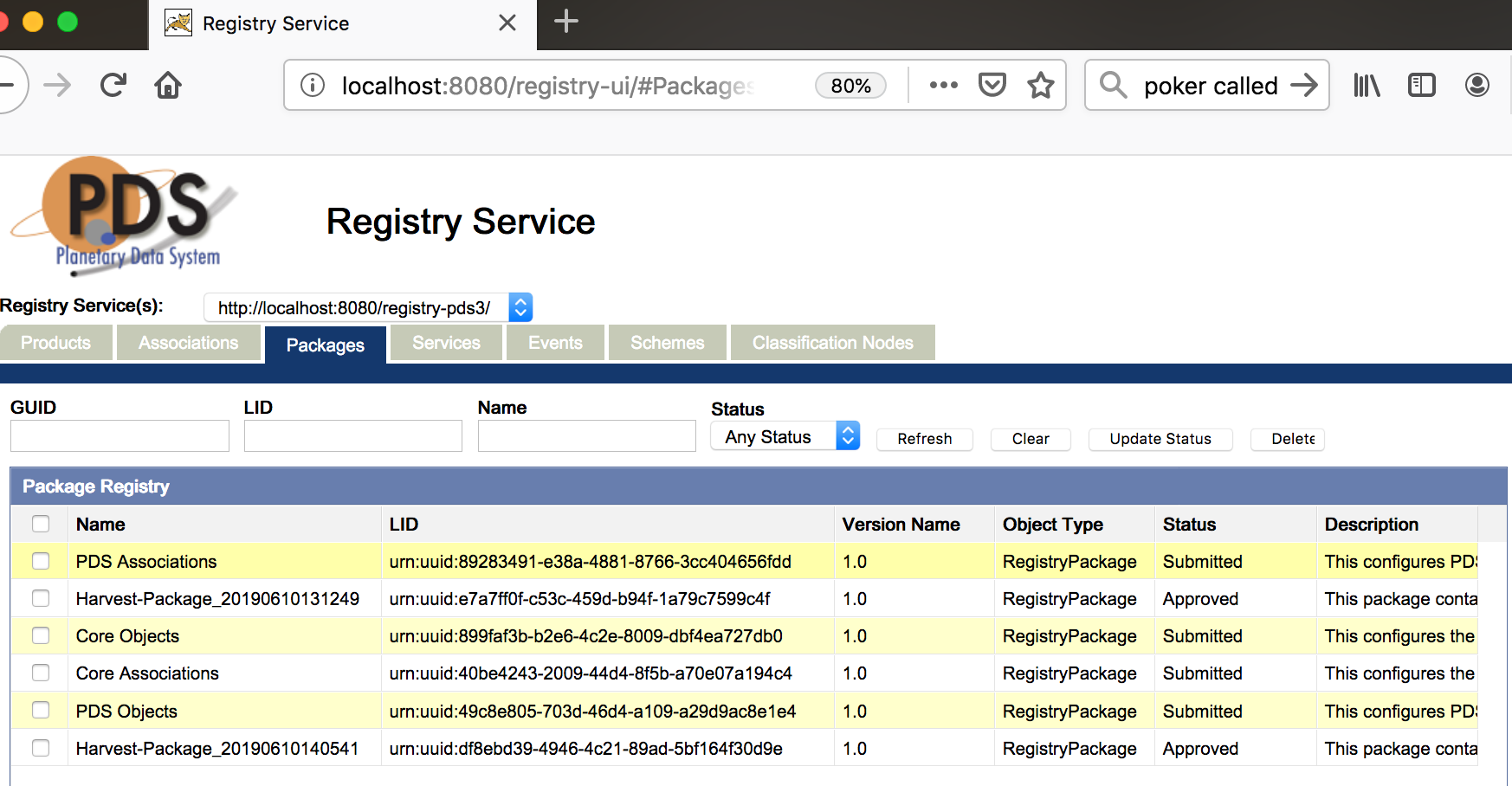 Step 4:Mon Jun 10 15:10:59 PDT 2019Processing config: class.xmlProcessing config: dataset.xmlPDS Search Core Run LogVersion                     Version 1.13.0Time                        Mon, Jun 10 2019 at 03:11:00 PMSeverity Level              INFOSearch Home                 /PDS4tools/search-service/pdsSearch Service URL          http://localhost:8080/search-serviceSearch Core Properties      /PDS4tools/search-core/conf/defaults/pds/pds3/core.propertiesINFO:   Completed: urn:nasa:pds:context_pds3:class:class.headerINFO:   Completed: urn:nasa:pds:context_pds3:class:class.software_informationINFO:   Completed: urn:nasa:pds:context_pds3:class:class.band_suffix …INFO:   Posting: /PDS4tools/search-service/pds/index/solr_index.xml.5INFO:   Posting: /PDS4tools/search-service/pds/index/solr_index.xml.2INFO:   Optimizing Search Service index.SUCCESS:   Completed posting data to the Search ServiceSummary:==================================================The Numbers: -- Number of Warnings: 10-- Number of Errors: 0-- Bad Registries: []-- Number of Missing Associations: 0-- Association Cache Hits: 0-- Number of products: 16878==================================================Processing Time: -- service.xml: 0 h, 0 m, 0 s-- instrument.xml: 0 h, 1 m, 26 s-- target.xml: 0 h, 13 m, 9 s-- context.xml: 5 h, 19 m, 10 s-- instrumenthost.xml: 0 h, 0 m, 36 s-- attribute.xml: 0 h, 5 m, 5 s-- class.xml: 0 h, 0 m, 17 s-- dataset.xml: 0 h, 16 m, 24 s-- investigation.xml: 0 h, 0 m, 12 s==================================================Total Processing Time: 5 h, 56 m, 23 sEnd of LogMon Jun 10 21:08:42 PDT 2019 Step 5: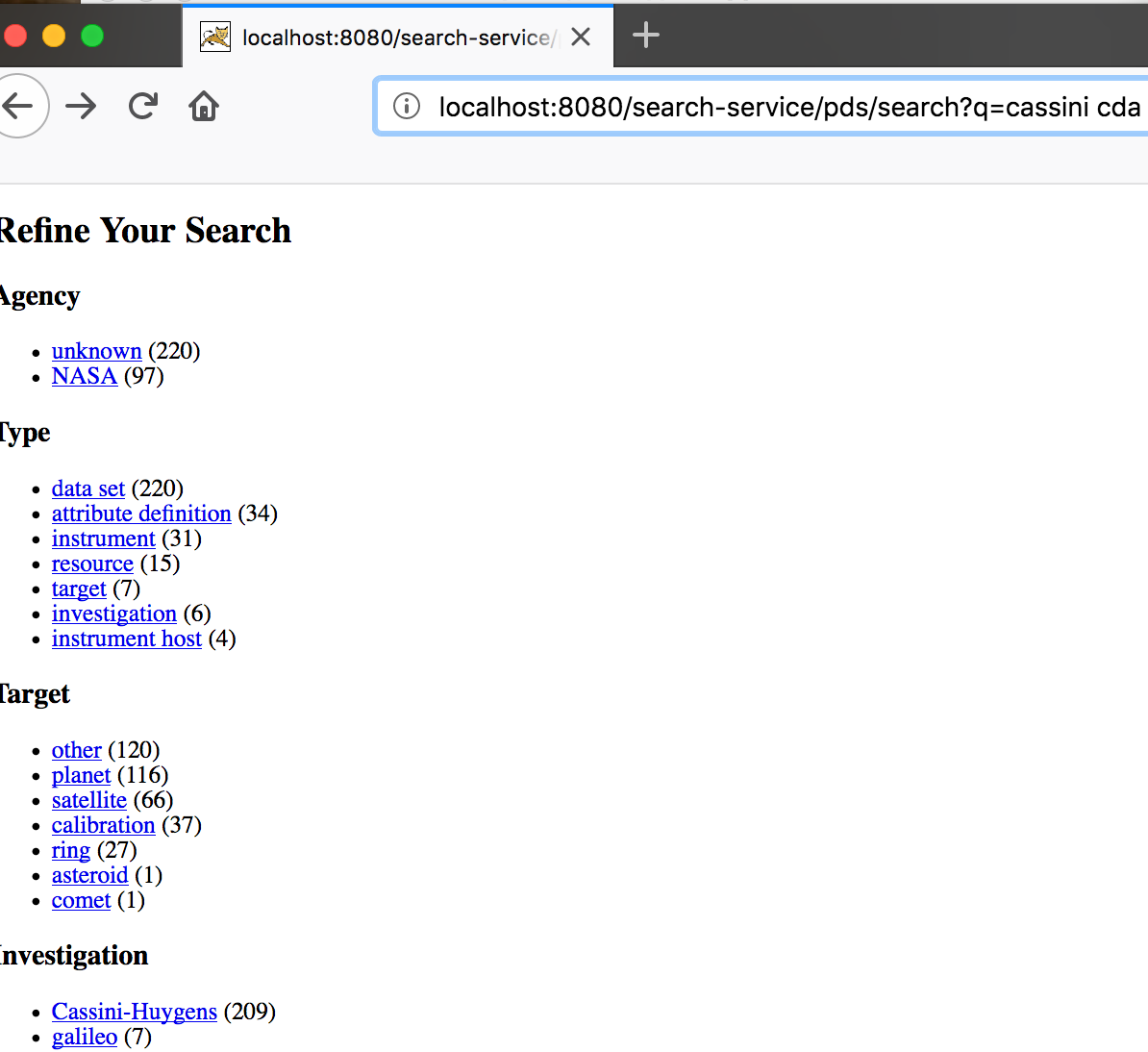 Step 6: Note that 1) search-ui filters deprecated data sets, e.g. HRD < 16.0, and 2) Archive Information and Search Tools are there thanks to harvest of such information, though those sometimes are missing if not built into the installation package.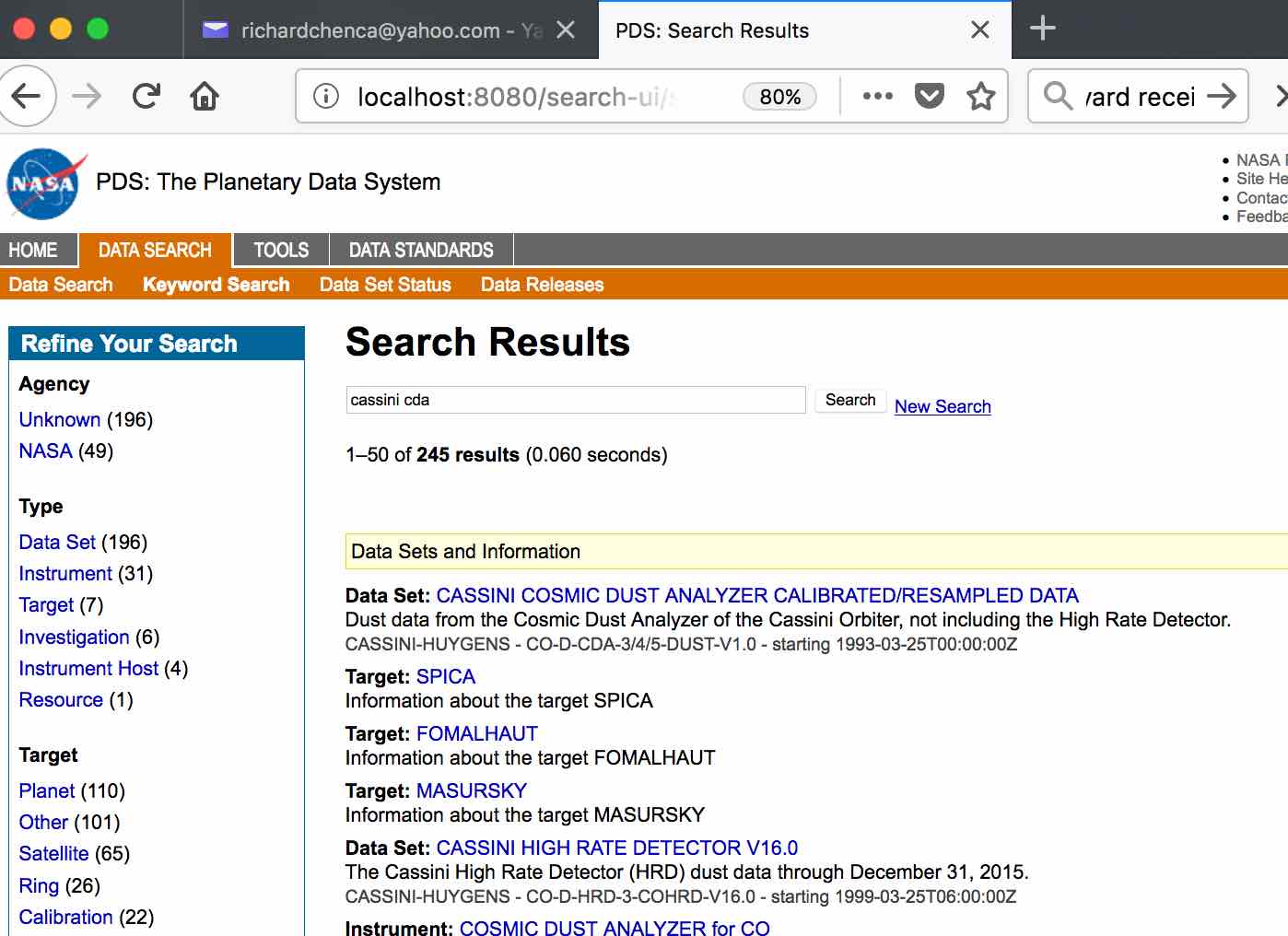 Step 7:	0:0:0:0:0:0:0:1 - - [11/Jun/2019:00:13:35 -0700] "GET /search-ui/search.jsp?q=cassini+cda HTTP/1.1" 200 54160:0:0:0:0:0:0:1 - - [11/Jun/2019:00:13:35 -0700] "GET /search-service/pds/archive-filter?q=cassini+cda& HTTP/1.1" 200 36707Step 8: 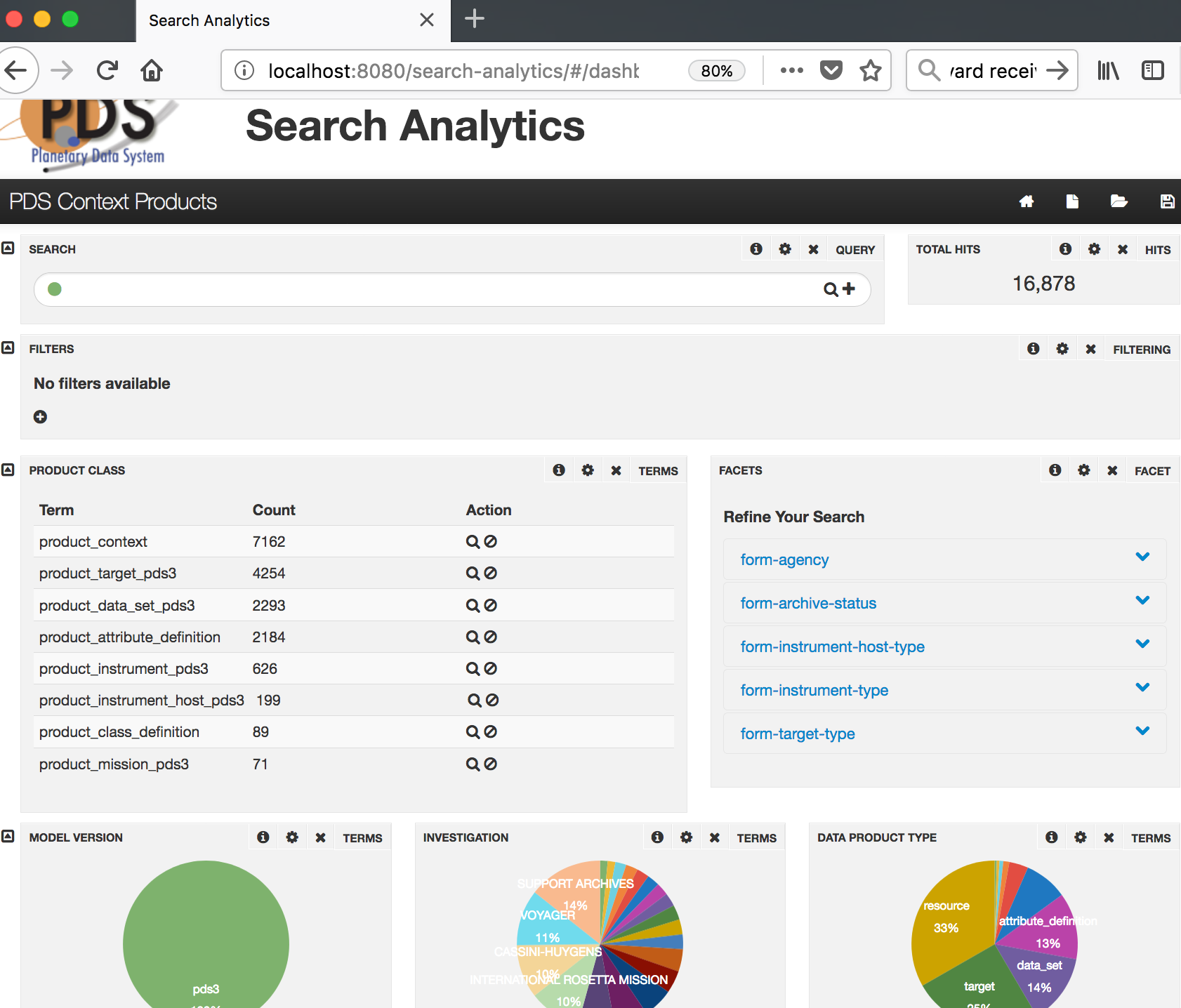 CommentsResults met success criteria.Date of Testing2019.06.11Test PersonnelRichard ChenTest Case IDSRCH.4DescriptionQuery for the data dictionary’s PDS3 elements and objects and PDS4 attributes and classes.Requirements PASS L5.SCH.1: The service shall provide a user interface for entering of queries and display of search results…Success CriteriaResults match parameters and consist of clickable links with text describing each link.Test StepsCompare PDS3’s pdsdd.full with https://pds.nasa.gov/tools/dd-search:pdsdd.full’s *_OBJECT_DEFINITION vs. dd-search’s Class,PDS3pdsdd.full’s ELEMENT_DEFINITION vs. dd-search’s Attribute,PDS3Compare PDS4’s Information Model (https://pds.nasa.gov/pds4/doc/im/v1/index_1B00.html) with dd-searchIM’s classes vs. dd-search’s Class,PDS4IM’s Attributes vs. dd-search’s Attribute,PDS4Test ResultsStep 1: dd-search and pdsdd.full have the same 89 results, e.g. ALIAS, ARRAY, …Step 2: dd-search has 2184 results; pdsdd.full, 2196. All diffs were recently added to the pds3 data dictionary. They are: GEO:BAUD GEO:CENTROID_LOCATION GEO:CODE_LENGTH GEO:DELAY_OFFSET GEO:MODE GEO:PARALLACTIC_ANGLE_CORRECTION GEO:POINTING GEO:TRANSFORM_LENGTHMSL:CCAM_ANNOTATION_COUNTMSL:CCAM_ANNOTATION_NAMEMSL:CCAM_ANNOTATION_VALUEMSL:TARGET_NAMEStep 3: The IM matches dd-search except for the:Only in dd-search: Binary_Data_Type, Data_Type, USEROnly in the IM: Source_Product_External, Source_Product_Internal, Term_Map_SKOSTerminological_Entry_SKOSStep 4: no easy, clever way to numerically check Attributes of the web page above with dd-search’s Attribute,PDS4. Spot check individual attributes.CommentsResults met success criteria.PDS-357, created during testing of 5b, handles the questions raised below.Maybe it would help the user to see what schemas and versions of schemas are used.Is it ok for ddsearch to lack:Steps 1 and 2: is it all right for ddsearch not to have the equivalent attributes listed in the output? It may be because EN did not produce the corresponding Product_Class_Definition or _Attribute_. There are very likely more missing Product_Class_Attribute, but full lists (especially for dd-search) are hard to create.Step 4: Does dd-search’s list correspond to the .xsd’s complexType + simpleType="[A-Z]*"  but not simpleType="[a-z]*"? Where did dd-search’s Unsigned* classes come from? There are probably more mismatches, but full lists are hard to create.  Do the PDS4 attributes come from all (including node) released schemas? That would explain "along_track_timing_offset". "abstract_flag" is listed twice because dd search shows one attribute per Class x Attribute? Where do "alias" and "alias_list" come from? dd-search:"Class" has a capitalized version of each. Where does character_constraint come from?PDS-615, created during testing of 9a, suggests indicating which PDS4 classes are deprecated.Date of Testing2019.04.20Test PersonnelRichard ChenTest Case IDSRCH.5DescriptionSearch based on a sequence of open text keywords. Do so in a browser.  Requirements PASS L5.SCH.1: The service shall provide a user interface for entering of queries and display of search resultsPASS L5.SCH.6: The service shall support searching by accepting criteria as a sequence of open text keywords.Success CriteriaReceives reasonable results based on text such as “Cassini”.  Also, the Tomcat server access log lists the searched da ta.Test StepsThis test is best run on an operational machine or after harvesting a large number of files including context products, e.g. HVTOLD.3. If running after HVTOLD.3, first:search-core -H /PDS4tools/search-service/pds -p /PDS4tools/search-core/conf/pds/pds3/core.propertiesThe search-core above may take an hour.In http://localhost:8080/search-ui, typemro spicevoyager plasma wave(continued) In Refine Your Search, click “Comet SL9/Jupiter Collision (88)”mars digital elevation mapsThe “More” and “Hide” link failed for a while on firefox and chrome, so test that on various platforms for NeptuneNeptunejupiter imagescoronaNEAR-A-SPICE-6-V1.0 (a specific data set ID)Test ResultsStep 1: 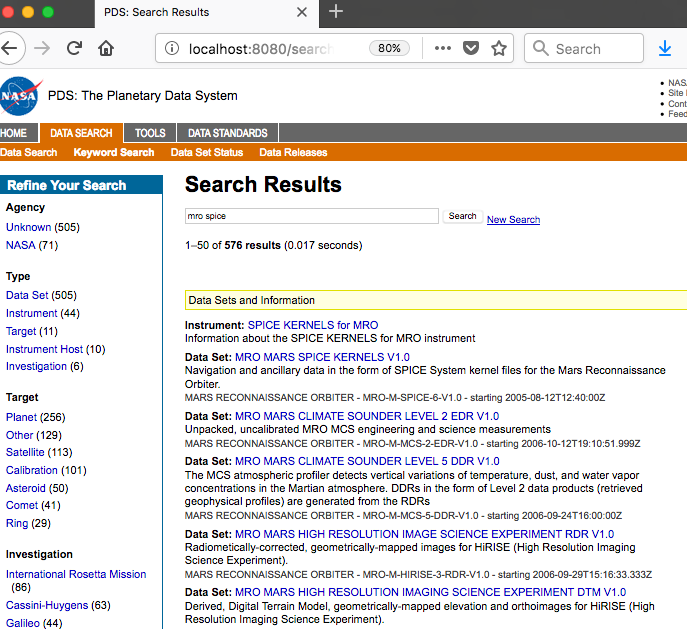 Step 2: 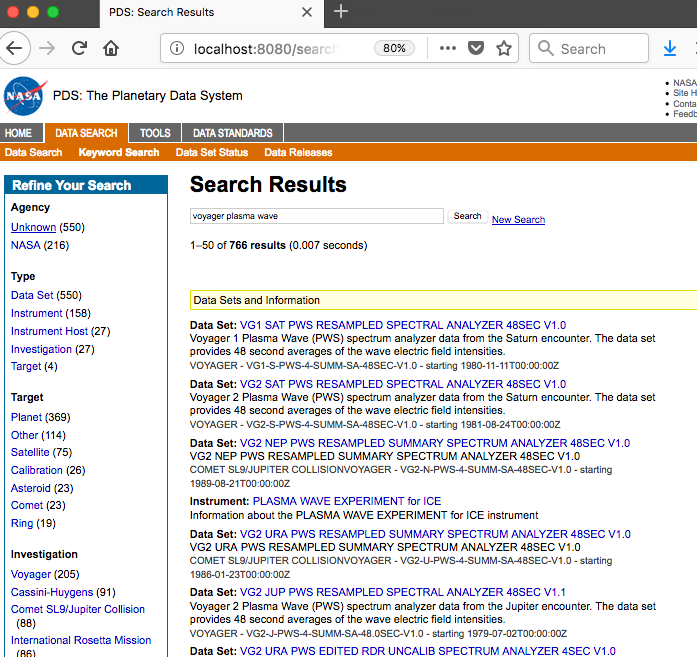 Step 3: 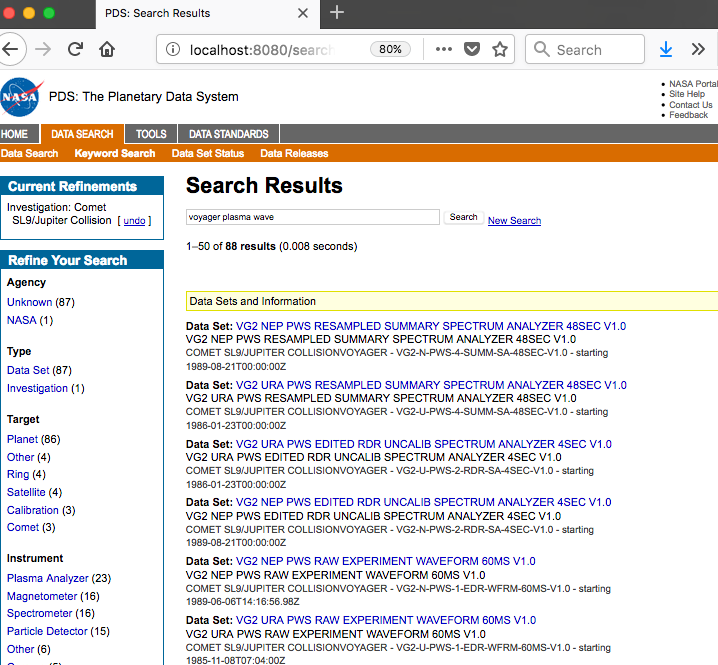 Step 4: 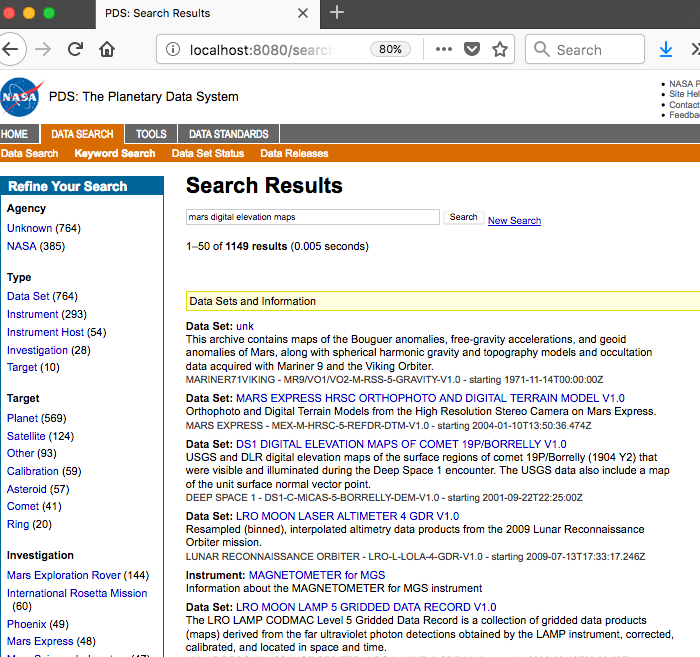 Step 5: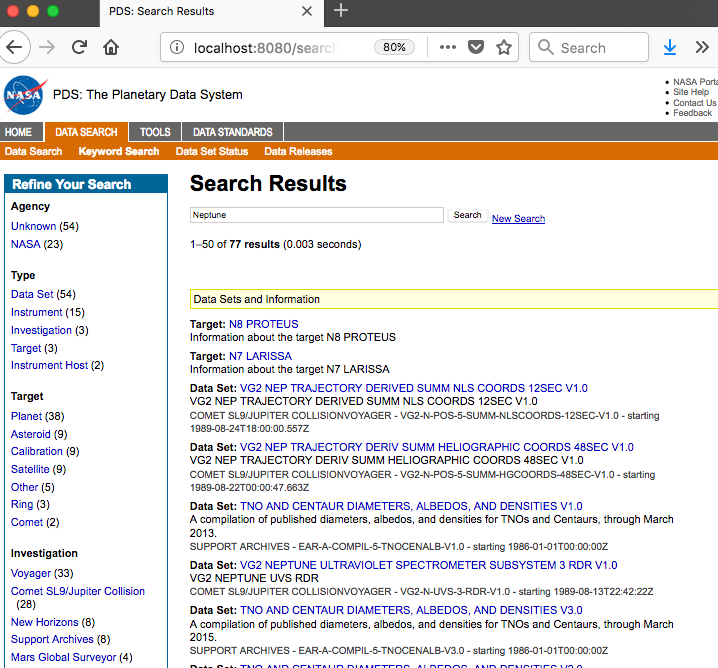 Step 6: 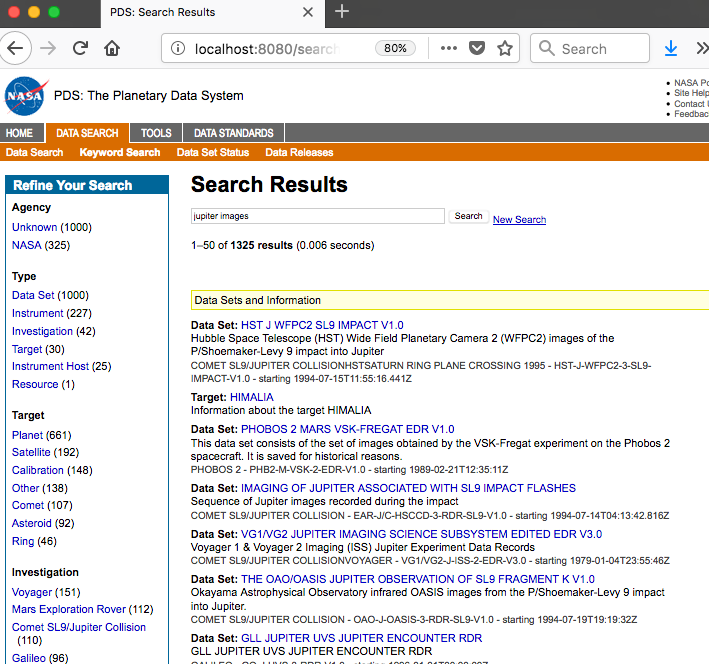 Step 7:  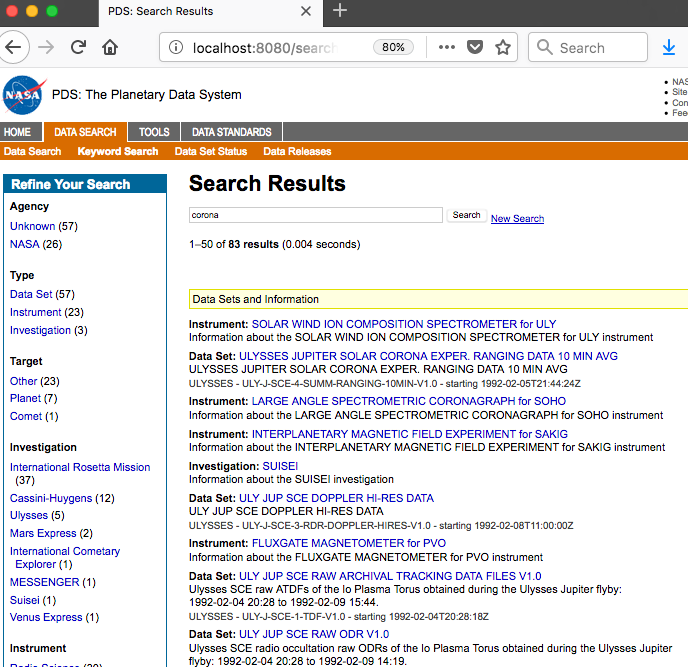 Step 8: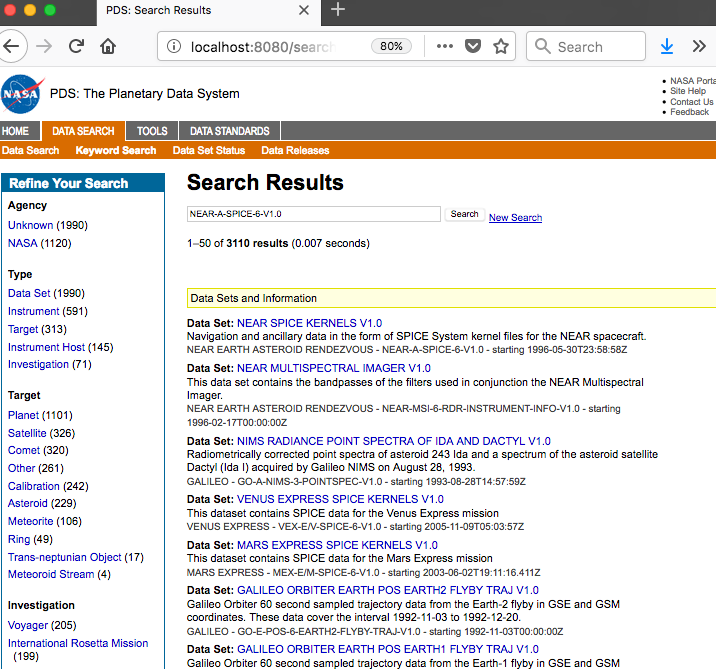 CommentsResults met success criteria.https://oodt.jpl.nasa.gov/jira/browse/PDS-258, created during testing of build 4b, suggests merging 2 related facets into 1Date of Testing2019.06.11Test PersonnelRichard ChenTest Case IDSRCH.6DescriptionSearch based on constraints on specific indexes, and narrow results based on more constraints. Support ordering of results based on specified criteria. Results returned as clickable URIs with metadata describing each URI.Requirements PASS L5.SCH.7: The service shall accept criteria as a series of values for constraints on specified indexes. PASS L5.SCH.8: The service shall support narrowing of additional index results…PASS L5.SCH.9: The service shall support the ordering of results based on specified criteria...PASS L5.SCH.10: The service shall provide results to a search as a sequence of matching URIs…PASS L5.SCH.11: The service shall annotate each URI of a result with metadata describing the URI.Success CriteriaResults match constraint criteria and consist of clickable links with text describing each link.Test StepsAlso best run after HVTOLD.3. In http://localhost:8080/search-ui:mission: mars global surveyortarget:mercurytarget: mercuryTest ResultsStep 1: 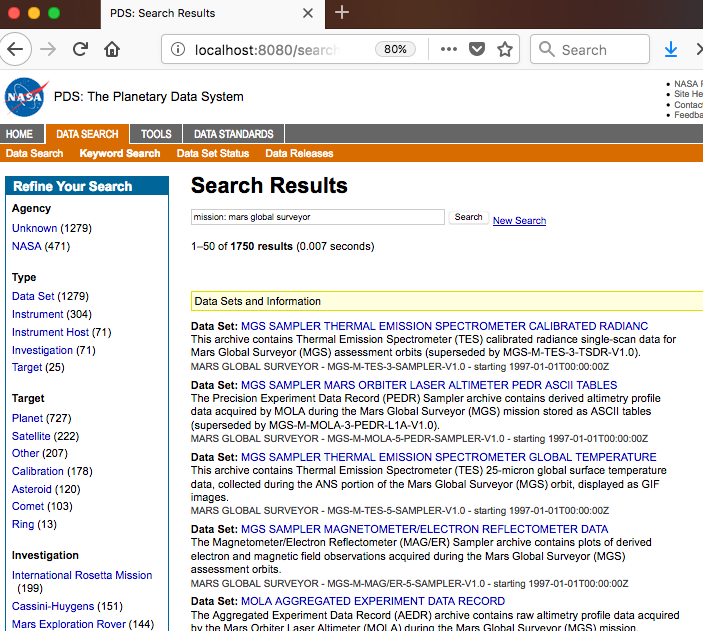 Step 2: 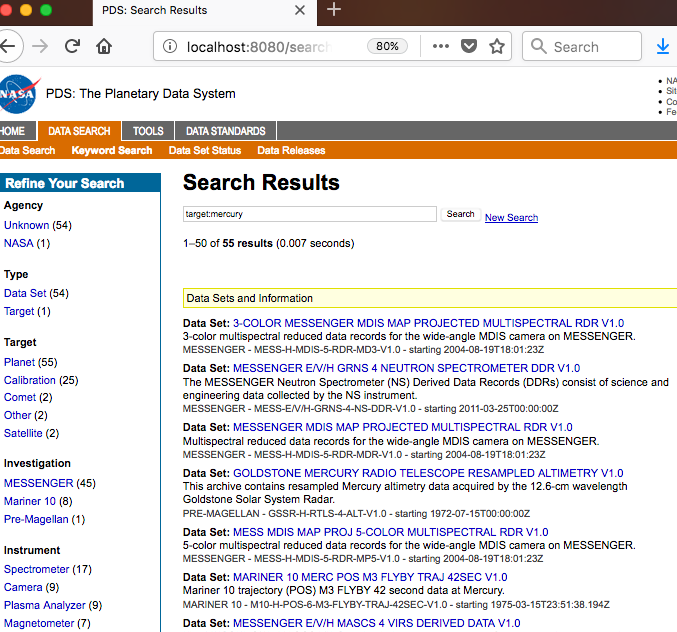 Step 3: inserting a space bfore “mercury” gives significantly different results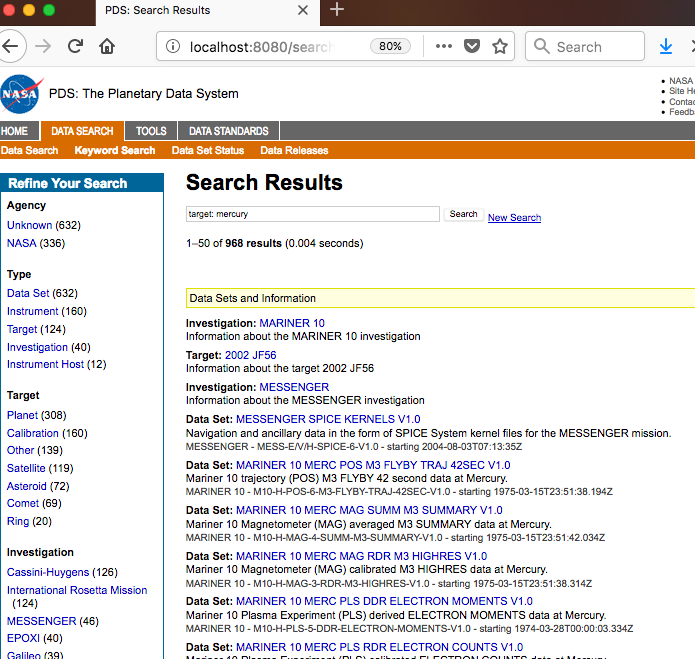 CommentsResults met success criteria.https://oodt.jpl.nasa.gov/jira/browse/PDS-319, created during build 5a, notes differences in search results between “target:mercury” and “target: mercury”Date of Testing2019.06.11Test PersonnelRichard Chen	Test Case IDSRCH.7 * This is reserved for future testingDescriptionCapture metrics on search index usage and contentsRequirements SKIP L5.SCH.13: The service shall capture metrics pertaining to its search indexes usage and contents.Success CriteriaA log shows metrics pertaining to usage of search indexes.Test StepsTest ResultsCommentsDate of TestingTest PersonnelTest Case IDSRCH.8DescriptionUse Data Set View (not Search) to browse products.Requirements PASS L5.SCH.1: The service shall provide a user interface for entering of queries and display of search resultsSuccess CriteriaAccess any registered, individual PDS3 data set. Also, if NASA and ESA each have an entry for the same DATA_SET_ID, PDS-438 requested that ds-view return NASA’s.Test StepsThe primary test:https://pds.nasa.gov/ds-view/query?identifier=RO/RL-E/M/A/C-SPICE-6-V1.0&resclass=data.datasetShow that both ESA and NASA had entries for that DATA_SET_IDhttps://pds.nasa.gov > "DATA SEARCH" > "Keyword Search". Type the same DATA_SET_ID as above, i.e. "RO/RL-E/M/A/C-SPICE-6-V1.0". "Search"Select "ROSETTA ORBITER/LANDER SPICE KERNELS V1.0", which has no "(from ESA)"Test ResultsStep 1: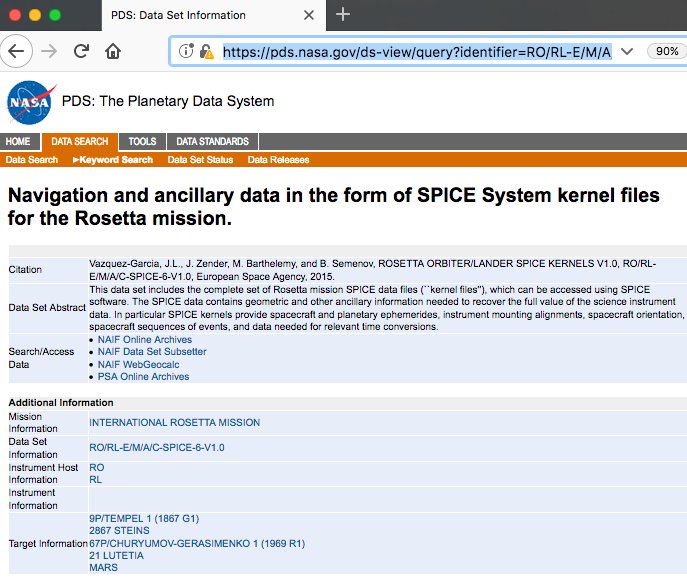 Step 2: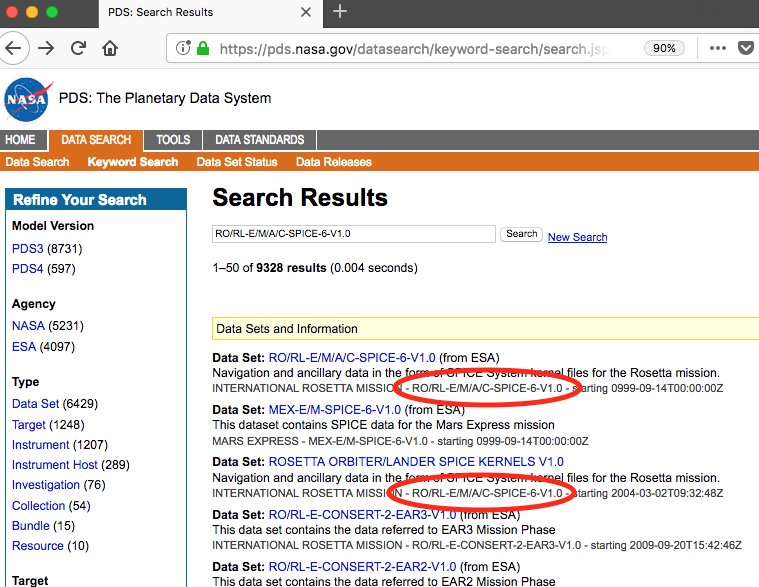 Step 3: same as step 1CommentsResults met success criteria.Date of Testing2019.06.11Test PersonnelRichard ChenTest Case IDTPRT.1 *not run for build 10aDescriptionRequest data from transport-registry by specifying a LIDRequirements PASS L5.TRS.1: The service shall accept requests for download of PDS products. PASS L5.TRS.2: The service shall accept requests for download of an individual file.PASS L5.TRS.4: The service shall package the requested product(s) or file into the specified format.PASS L5.TRS.5: The service shall include a checksum manifest … along with their associated MD5 checksums.PASS L5.TRS.6: The service shall transfer the result of a request via HTTP to the calling application.PASS L5.GEN.3: Services shall have an application programming interface.PASS L5.GEN.5: Services shall generate metrics in a format suitable for ingestion by the Report Service.Success CriteriaThe transport service returns the requested data. Also, the Tomcat server access log lists the transport.Test StepsFor builds 9a and earlier, HVTOLD.3 ran first with absolute paths as inputs. In 9b, harvest does not use the registry, but catalog -mingest does, but that has no mechanism for specifying paths. This test uses, from CTLG.3urn:nasa:pds:context_pds3:investigation:mission.cassini-huygensurn:nasa:pds:context_pds3:volume:volume.corpws_0180__usa_nasa_pds_corpws_0xxx:ref.catEnsure CATALINA_HOME/webapps/transport-registry/WEB-INF/config.xml has transport.RegistryProductHandler.registryUrl = http://localhost:8080/registry-pds3
Check transport-registry’s many downloading options by getting the same three files: curl -X GET -o x1.zip -v "http://localhost:8080/transport-registry/prod?q=identifier+EQ+urn:nasa:pds:context_pds3:investigation:mission.cassini-huygens+AND+identifier+EQ+urn:nasa:pds:context_pds3:volume:volume.corpws_0180__usa_nasa_pds_corpws_0xxx:ref.cat"curl -X GET -o x2.tgz -v "http://localhost:8080/transport-registry/prod?q=identifier+EQ+urn:nasa:pds:context_pds3:investigation:mission.cassini-huygens+AND+identifier+EQ+urn:nasa:pds:context_pds3:volume:volume.corpws_0180__usa_nasa_pds_corpws_0xxx:ref.cat+AND+package+EQ+TGZ"curl -X GET -o x3.zip "http://localhost:8080/transport-registry/prod?q=identifier+EQ+urn:nasa:pds:context_pds3:investigation:mission.cassini-huygens+AND+identifier+EQ+urn:nasa:pds:context_pds3:volume:volume.corpws_0180__usa_nasa_pds_corpws_0xxx:ref.cat"Same thing but in a browser, http://localhost:8080/transport-registry/prod?q=identifier+EQ+urn:nasa:pds:context_pds3:investigation:mission.cassini-huygens+AND+identifier+EQ+urn:nasa:pds:context_pds3:volume:volume.corpws_0180__usa_nasa_pds_corpws_0xxx:ref.cat&package=TGZ
which somehow creates file products_pds-package-20190417114526.zip.zipExtract the four into their own directories.diff -r x1 x2diff -r x1 x3diff -r x1 products_pds-package-<yyyymmddhhmmss>diff x1/MISSION.CAT /Users/rchen/Desktop/test/testCatalog/CORPWS_0180/MISSION.CATDoes x1/md5_checksum.txt have correct checksums for both files? On a mac:
openssl md5 x1/*.CAT; cat x1/md5_checksums.txtTest ResultsStep 1 (Steps 2 and 3 are similar):Note: Unnecessary use of -X or --request, GET is already inferred.*   Trying ::1...  % Total    % Received % Xferd  Average Speed   Time    Time     Time  Current                                 Dload  Upload   Total   Spent    Left  Speed  0     0    0     0    0     0      0      0 --:--:-- --:--:-- --:--:--     0* Connected to localhost (::1) port 8080 (#0)> GET /transport-registry/prod?q=identifier+EQ+urn:nasa:pds:context_pds3:investigation:mission.cassini-huygens+AND+identifier+EQ+urn:nasa:pds:context_pds3:volume:volume.corpws_0180__usa_nasa_pds_corpws_0xxx:ref.cat HTTP/1.1> Host: localhost:8080> User-Agent: curl/7.48.0> Accept: */*> < HTTP/1.1 200 < Content-disposition: attachment; filename="products_pds-package-20190417114033.zip.zip"< Content-Type: application/zip< Content-Length: 42106< Date: Wed, 17 Apr 2019 18:40:33 GMT< { [7995 bytes data]100 42106  100 42106    0     0  94082      0 --:--:-- --:--:-- --:--:-- 94833* Connection #0 to host localhost left intactStep 4: in 9b, the file gets created, but the browser shows nothingSteps 6-9 show no differencesStep 10: Visually check that the values from the first two lines match the last twoMD5(x1/MISSION.CAT)= 26c45a1436ae9dfa14ac4fbd3366baadMD5(x1/REF.CAT)= 85454be035f2545377f8e4e12e6e83a285454be035f2545377f8e4e12e6e83a2 REF.CAT26c45a1436ae9dfa14ac4fbd3366baad MISSION.CATCommentsResults met success criteria.Date of Testing2019.04.17Test PersonnelRichard ChenTest Case IDTPRT.2DescriptionRequest data from transport-ofsn by specifying a path. Transport-ofsn can also transform the requested product.Requirements PASS L5.TRS.2: The service shall accept requests for download of an individual file.PASS L5.TRS.3: The service shall transform the requested product(s) or file into the specified format.
PASS L5.TRS.4: The service shall package the requested product(s) or file into the specified format.PASS L5.TRS.6: The service shall transfer the result of a request via HTTP to the calling application.Success CriteriaThe original and the transformed products have the same data.Test StepsBesides $CATALINA_HOME/webapps/transport-ofsn/WEB-INF/config.xml, modify $CATALINA_HOME/webapps/transport-ofsn/WEB-INF/ofsn-ps.xml so thatoodt:ofsn/productRoot=/Users/rchen/Desktop/testTo activate that change:shutdown.sh; startup.shTest every Return Type listed in the middle of https://pds-engineering.jpl.nasa.gov/development/pds4/7.1.0/transport/transport-ofsn/operate. First, some ls information:curl "http://localhost:8080/transport-ofsn/prod?OFSN=/testTprt/&RT=DIRFILELIST"curl "http://localhost:8080/transport-ofsn/prod?OFSN=/testTprt/&RT=DIRFILELIST1"curl "http://localhost:8080/transport-ofsn/prod?OFSN=/testTprt/&RT=DIRLIST"curl "http://localhost:8080/transport-ofsn/prod?OFSN=/testTprt/&RT=DIRLIST1"curl "http://localhost:8080/transport-ofsn/prod?OFSN=/testTprt/ladee_ldex.tab&RT=FILELIST"curl "http://localhost:8080/transport-ofsn/prod?OFSN=/testTprt/ladee_ldex.tab&RT=FILE_LIST_ZIP"A get, then some ls information about that filecurl "http://localhost:8080/transport-ofsn/prod?OFSN=/testTprt/ladee_ldex.tab&RT=RAW" > x.xmldiff x.xml /Users/rchen/Desktop/test/testTprt/ladee_ldex.tabcurl "http://localhost:8080/transport-ofsn/prod?OFSN=/testTprt/ladee_ldex.tab&RT=RAW_SIZE"ls -ol /Users/rchen/Desktop/test/testTprt/ladee_ldex.tabcurl "http://localhost:8080/transport-ofsn/prod?OFSN=/testTprt/ladee_ldex.tab&RT=MD5"openssl md5 /Users/rchen/Desktop/test/testTprt/ladee_ldex.tab Some image transformations (get and transform)curl "http://localhost:8080/transport-ofsn/prod?OFSN=/testPrep/i943630r.xml&RT=PDS_TO_JPG" > x.jpgcurl "http://localhost:8080/transport-ofsn/prod?OFSN=/testPrep/i943630r.xml&RT=PDS_TO_JP2" > x.jp2nothing; PDS_TO_BMP is no longer supported.curl "http://localhost:8080/transport-ofsn/prod?OFSN=/testPrep/i943630r.xml&RT=PDS_TO_GIF" > x.gifcurl "http://localhost:8080/transport-ofsn/prod?OFSN=/testPrep/i943630r.xml&RT=PDS_TO_PNG" > x.pngcurl "http://localhost:8080/transport-ofsn/prod?OFSN=/testPrep/i943630r.xml&RT=PDS_TO_TIFF" > x.tiffcurl "http://localhost:8080/transport-ofsn/prod?OFSN=/testPrep/i943630r.xml&RT=PDS_TO_TIF" > x.tifcurl "http://localhost:8080/transport-ofsn/prod?OFSN=/testPrep/i943630r.xml&RT=PDS_TO_PNM" > x.pnmSome label transformations	curl "http://localhost:8080/transport-ofsn/prod?OFSN=/testTprt/ladee_ldex.xml&RT=PDS4_TO_PVL" > x.pvlcurl "http://localhost:8080/transport-ofsn/prod?OFSN=/testTprt/ladee_ldex.xml&RT=PDS4_TO_HTML" > x.htmlcurl "http://localhost:8080/transport-ofsn/prod?OFSN=/testTprt/ladee_ldex.xml&RT=PDS4_TO_HTML_STRUCTURE_ONLY" > xSO.htmlUsing editor or browser, visually compare x.* with /Users/rchen/Desktop/test/testTprt/ladee_ldex.xmlData transformationcurl "http://localhost:8080/transport-ofsn/prod?OFSN=/testTprt/ladee_ldex.xml&RT=PDS4_TO_CSV"curl "http://localhost:8080/transport-ofsn/prod?OFSN=/testTprt/msl_chemcam.lbl&RT=PDS3_TO_PDS4_LABEL"curl "http://localhost:8080/transport-ofsn/prod?OFSN=/testTprt/msl_chemcam.lbl&RT=PDS_LABEL"More “Return Type”scurl "http://localhost:8080/transport-ofsn/prod?OFSN=/testTprt/msl_chemcam.lbl&RT=PDS_ZIP" > x.zipunzip x.zipcurl "http://localhost:8080/transport-ofsn/prod?OFSN=/testTprt/msl_chemcam.lbl&RT=PDS_ZIP_SIZE"curl "http://localhost:8080/transport-ofsn/prod?OFSN=/testTprt&RT=PDS_ZIPD" > x.zipunzip x.zipcurl "http://localhost:8080/transport-ofsn/prod?OFSN=/testTprt&RT=PDS_ZIPD_SIZE"Currently unsupported capabilities: FITS file, CDF filecurl "http://localhost:8080/transport-ofsn/prod?OFSN=/testTprt/mvn_lpw.xml&RT=PDS_TO_JPG"curl "http://localhost:8080/transport-ofsn/prod?OFSN=/testTprt/mvn_iuv.xml&RT=PDS_TO_JPG"Check proper handling of inaccessible directorieschmod 000 /Users/rchen/Desktop/test/testTprt/dirLevel1a/dirLevel2curl "http://localhost:8080/transport-ofsn/prod?OFSN=/testTprt/dirLevel1a/&RT=DIRFILELIST"cp /Users/rchen/Desktop/test/testTprt/dirLevel1a/fileLevel2b.txt /Users/rchen/Desktop/test/testTprt/dirLevel1a/.ignoreMEchmod 777 /Users/rchen/Desktop/test/testTprt/dirLevel1a/dirLevel2repeat step 37rm /Users/rchen/Desktop/test/testTprt/dirLevel1a/.ignoreMETest ResultsStep 1: <?xml version="1.0" encoding="UTF-8"?><dirResult xmlns="http://oodt.jpl.nasa.gov/xml/namespaces/dirlist/1.0">   <dirEntry xmlns="">      <OFSN>/testTprt/ladee_ldex.tab</OFSN>      <fileSize>500</fileSize>   </dirEntry>   <dirEntry xmlns="">      <OFSN>/testTprt/ladee_ldex.xml</OFSN>      <fileSize>7031</fileSize>   </dirEntry>   <dirEntry xmlns="">      <OFSN>/testTprt/msl_chemcam.lbl</OFSN>      <fileSize>28086</fileSize>   </dirEntry>   <dirEntry xmlns="">      <OFSN>/testTprt/mvn_lpw.cdf</OFSN>      <fileSize>230296</fileSize>   </dirEntry>   <dirEntry xmlns="">      <OFSN>/testTprt/mvn_iuv.xml</OFSN>      <fileSize>75445</fileSize>   </dirEntry>   <dirEntry xmlns="">      <OFSN>/testTprt/mvn_lpw.xml</OFSN>      <fileSize>8423</fileSize>   </dirEntry>   <dirEntry xmlns="">      <OFSN>/testTprt/msl_chemcam.csv</OFSN>      <fileSize>2241087</fileSize>   </dirEntry>   <dirEntry xmlns="">      <OFSN>/testTprt/a0013.xml</OFSN>      <fileSize>22618</fileSize>   </dirEntry>   <dirEntry xmlns="">      <OFSN>/testTprt/a0013.qub</OFSN>      <fileSize>50339840</fileSize>   </dirEntry>   <dirEntry xmlns="">      <OFSN>/testTprt/mvn_iuv.fits</OFSN>      <fileSize>449280</fileSize>   </dirEntry>   <dirEntry xmlns="">      <OFSN>/testTprt/dirLevel1b/tcshrc</OFSN>      <fileSize>29</fileSize>   </dirEntry>   <dirEntry xmlns="">      <OFSN>/testTprt/dirLevel1a/fileLevel2b.txt</OFSN>      <fileSize>307</fileSize>   </dirEntry>   <dirEntry xmlns="">      <OFSN>/testTprt/dirLevel1a/fileLevel2a.txt</OFSN>      <fileSize>72</fileSize>   </dirEntry>   <dirEntry xmlns="">      <OFSN>/testTprt/dirLevel1a/dirLevel2/fileLevel3.txt</OFSN>      <fileSize>1550</fileSize>   </dirEntry>Step 2: <?xml version="1.0" encoding="UTF-8"?><dirResult xmlns="http://oodt.jpl.nasa.gov/xml/namespaces/dirlist/1.0">   <dirEntry xmlns="">      <OFSN>/testTprt/ladee_ldex.tab</OFSN>      <fileSize>500</fileSize>   </dirEntry>   <dirEntry xmlns="">      <OFSN>/testTprt/ladee_ldex.xml</OFSN>      <fileSize>7031</fileSize>   </dirEntry>   <dirEntry xmlns="">      <OFSN>/testTprt/msl_chemcam.lbl</OFSN>      <fileSize>28086</fileSize>   </dirEntry>   <dirEntry xmlns="">      <OFSN>/testTprt/mvn_lpw.cdf</OFSN>      <fileSize>230296</fileSize>   </dirEntry>   <dirEntry xmlns="">      <OFSN>/testTprt/mvn_iuv.xml</OFSN>      <fileSize>75445</fileSize>   </dirEntry>   <dirEntry xmlns="">      <OFSN>/testTprt/mvn_lpw.xml</OFSN>      <fileSize>8423</fileSize>   </dirEntry>   <dirEntry xmlns="">      <OFSN>/testTprt/msl_chemcam.csv</OFSN>      <fileSize>2241087</fileSize>   </dirEntry>   <dirEntry xmlns="">      <OFSN>/testTprt/a0013.xml</OFSN>      <fileSize>22618</fileSize>   </dirEntry>   <dirEntry xmlns="">      <OFSN>/testTprt/a0013.qub</OFSN>      <fileSize>50339840</fileSize>   </dirEntry>   <dirEntry xmlns="">      <OFSN>/testTprt/mvn_iuv.fits</OFSN>      <fileSize>449280</fileSize>   </dirEntry> Step 3:<?xml version="1.0" encoding="UTF-8"?><dirResult xmlns="http://oodt.jpl.nasa.gov/xml/namespaces/dirlist/1.0">   <dirEntry xmlns="">      <OFSN>/testTprt/dirLevel1a</OFSN>      <fileSize>1929</fileSize>   </dirEntry>   <dirEntry xmlns="">      <OFSN>/testTprt/dirLevel1b</OFSN>      <fileSize>29</fileSize>   </dirEntry>   <dirEntry xmlns="">      <OFSN>/testTprt/dirLevel1a/dirLevel2</OFSN>      <fileSize>1550</fileSize>   </dirEntry></dirResult> Step 4:<?xml version="1.0" encoding="UTF-8"?><dirResult xmlns="http://oodt.jpl.nasa.gov/xml/namespaces/dirlist/1.0">  <dirEntry>     <OFSN>testTprt/dirLevel1a</OFSN>    <fileSize>379</fileSize>  </dirEntry>  <dirEntry>     <OFSN>testTprt/dirLevel1b</OFSN>    <fileSize>29</fileSize>  </dirEntry></dirResult>Step 5: <?xml version="1.0" encoding="UTF-8"?><dirResult xmlns="http://oodt.jpl.nasa.gov/xml/namespaces/dirlist/1.0">   <dirEntry xmlns="">      <OFSN>/testTprt/ladee_ldex.tab</OFSN>      <fileSize>500</fileSize>   </dirEntry></dirResult> Step 6: <?xml version="1.0" encoding="UTF-8"?><dirResult xmlns="http://oodt.jpl.nasa.gov/xml/namespaces/dirlist/1.0">   <dirEntry xmlns="">      <OFSN>ladee_ldex.tab.zip</OFSN>      <fileSize>295</fileSize>   </dirEntry></dirResult> Step 7:  % Total    % Received % Xferd  Average Speed   Time    Time     Time  Current                                 Dload  Upload   Total   Spent    Left  Speed100   500  100   500    0     0   2894      0 --:--:-- --:--:-- --:--:--  2906Step 8 shows no differenceStep 9: <?xml version="1.0" encoding="UTF-8"?><dirResult xmlns="http://oodt.jpl.nasa.gov/xml/namespaces/dirlist/1.0">   <dirEntry xmlns="">      <fileSize>500</fileSize>   </dirEntry>Step 10: Result from this step matches previous step-rwxr-xr-x  1 rchen  500 Oct 25  2014 /Users/rchen/Desktop/test/testTprt/ladee_ldex.tabStep 11:1c95600a27bf27ddaddaa9bdedaff44dStep 12: Result from this step matches previous stepMD5(/Users/rchen/Desktop/test/testTprt/ladee_ldex.tab)= 1c95600a27bf27ddaddaa9bdedaff44dSteps 13-20: the file sizes differ, but the images are always: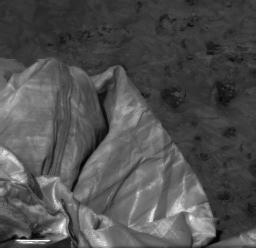 Step 21:  % Total    % Received % Xferd  Average Speed   Time    Time     Time  Current                                 Dload  Upload   Total   Spent    Left  Speed100  6019  100  6019    0     0  10450      0 --:--:-- --:--:-- --:--:-- 10486 Step 22:  % Total    % Received % Xferd  Average Speed   Time    Time     Time  Current                                 Dload  Upload   Total   Spent    Left  Speed100 29172  100 29172    0     0   404k      0 --:--:-- --:--:-- --:--:--  418kStep 23:  % Total    % Received % Xferd  Average Speed   Time    Time     Time  Current                                 Dload  Upload   Total   Spent    Left  Speed100 10799  100 10799    0     0   280k      0 --:--:-- --:--:-- --:--:--  301k Step 24: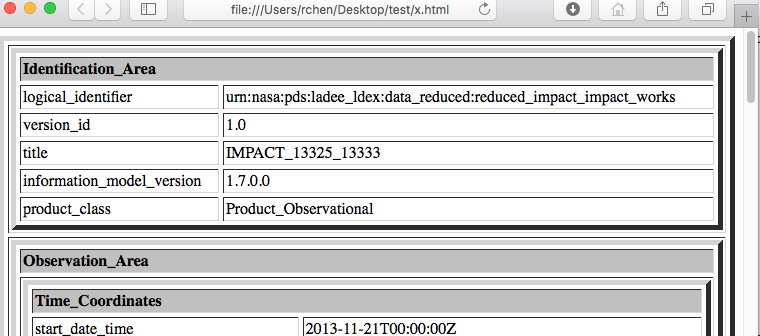 Step 25-33: as expectedSteps 34,35: <!doctype html><html lang="en"><head><title>HTTP Status 500 – Internal Server Error</title><style type="text/css">h1 {font-family:Tahoma,Arial,sans-serif;color:white;background-color:#525D76;font-size:22px;} h2 {font-family:Tahoma,Arial,sans-serif;color:white;background-color:#525D76;font-size:16px;} h3 {font-family:Tahoma,Arial,sans-serif;color:white;background-color:#525D76;font-size:14px;} body {font-family:Tahoma,Arial,sans-serif;color:black;background-color:white;} b {font-family:Tahoma,Arial,sans-serif;color:white;background-color:#525D76;} p {font-family:Tahoma,Arial,sans-serif;background:white;color:black;font-size:12px;} a {color:black;} a.name {color:black;} .line {height:1px;background-color:#525D76;border:none;}</style></head><body><h1>HTTP Status 500 – Internal Server Error</h1><hr class="line" /><p><b>Type</b> Exception Report</p><p><b>Description</b> The server encountered an unexpected condition that prevented it from fulfilling the request.</p><p><b>Exception</b></p><pre>java.lang.NullPointerException	gov.nasa.pds.transport.AbstractPdsGetHandler.sizeOf(AbstractPdsGetHandler.java:101)	gov.nasa.pds.transport.OFSNFileHandler.query(OFSNFileHandler.java:195)	org.apache.oodt.grid.ProductQueryServlet.handleQuery(ProductQueryServlet.java:63)	org.apache.oodt.grid.QueryServlet.doPost(QueryServlet.java:102)	org.apache.oodt.grid.QueryServlet.doGet(QueryServlet.java:75)	javax.servlet.http.HttpServlet.service(HttpServlet.java:634)	javax.servlet.http.HttpServlet.service(HttpServlet.java:741)	org.apache.tomcat.websocket.server.WsFilter.doFilter(WsFilter.java:52)</pre><p><b>Note</b> The full stack trace of the root cause is available in the server logs.</p><hr class="line" /><h3>Apache Tomcat/8.5.47</h3></body></html>Step 37: inaccessible directory ignored<?xml version="1.0" encoding="UTF-8" standalone="no"?><dirResult xmlns="http://oodt.jpl.nasa.gov/xml/namespaces/dirlist/1.0">    <dirEntry>        <OFSN>/testTprt/dirLevel1a/fileLevel2b.txt</OFSN>        <fileSize>307</fileSize>    </dirEntry>    <dirEntry>        <OFSN>/testTprt/dirLevel1a/fileLevel2a.txt</OFSN>        <fileSize>72</fileSize>    </dirEntry></dirResult>Step 40:<?xml version="1.0" encoding="UTF-8" standalone="no"?><dirResult xmlns="http://oodt.jpl.nasa.gov/xml/namespaces/dirlist/1.0">    <dirEntry>        <OFSN>/testTprt/dirLevel1a/fileLevel2b.txt</OFSN>        <fileSize>307</fileSize>    </dirEntry>    <dirEntry>        <OFSN>/testTprt/dirLevel1a/fileLevel2a.txt</OFSN>        <fileSize>72</fileSize>    </dirEntry>    <dirEntry>        <OFSN>/testTprt/dirLevel1a/dirLevel2/fileLevel3.txt</OFSN>        <fileSize>1550</fileSize>    </dirEntry></dirResult>CommentsResults met test criteriaBuild 10a drops PDS-322, which has been addressed elsewhereDate of Testing2019.11.03Test PersonnelRichard ChenTest Case IDTPRT.3 DescriptionRequest data using the Transport Proxy, a proxy layer for PDS3 product serversRequirements PASS L5.TRS.1: The service shall accept requests for download of PDS products. Success CriteriaThe transport service returns the requested data.Test Steps$CATALINA_HOME/webapps/prod/WEB-INF/classes/aliases.properties determines where the aliased request, so append line:urn\:eda\:rmi\:PDS.testme=http\://localhost\:8080/transport-ofsn/prodand shutdown.sh and startup.sh. Then		curl -X GET -v "http://localhost:8080/prod/?object=PDS.testme&keywordQuery=OFSN+EQ+/testTprt+AND+RT+EQ+DIRFILELIST"Test ResultsStep 1: the heart of the output matches step 1 of TRPT.1Note: Unnecessary use of -X or --request, GET is already inferred.*   Trying ::1...* Connected to localhost (::1) port 8080 (#0)> GET /prod/?object=PDS.testme&keywordQuery=OFSN+EQ+/testTprt+AND+RT+EQ+DIRFILELIST HTTP/1.1> Host: localhost:8080> User-Agent: curl/7.54.0> Accept: */*> < HTTP/1.1 200 < Content-Type: text/xml< Content-Length: 1756< Date: Mon, 04 Nov 2019 07:52:03 GMT< <?xml version="1.0" encoding="UTF-8"?><dirResult xmlns="http://oodt.jpl.nasa.gov/xml/namespaces/dirlist/1.0">   <dirEntry xmlns="">      <OFSN>/testTprt/ladee_ldex.tab</OFSN>      <fileSize>500</fileSize>   </dirEntry>   <dirEntry xmlns="">      <OFSN>/testTprt/ladee_ldex.xml</OFSN>      <fileSize>7031</fileSize>   </dirEntry>   <dirEntry xmlns="">      <OFSN>/testTprt/msl_chemcam.lbl</OFSN>      <fileSize>28086</fileSize>   </dirEntry>   <dirEntry xmlns="">      <OFSN>/testTprt/mvn_lpw.cdf</OFSN>      <fileSize>230296</fileSize>   </dirEntry>   <dirEntry xmlns="">      <OFSN>/testTprt/mvn_iuv.xml</OFSN>      <fileSize>75445</fileSize>   </dirEntry>   <dirEntry xmlns="">      <OFSN>/testTprt/mvn_lpw.xml</OFSN>      <fileSize>8423</fileSize>   </dirEntry>   <dirEntry xmlns="">      <OFSN>/testTprt/msl_chemcam.csv</OFSN>      <fileSize>2241087</fileSize>   </dirEntry>   <dirEntry xmlns="">      <OFSN>/testTprt/a0013.xml</OFSN>      <fileSize>22618</fileSize>   </dirEntry>   <dirEntry xmlns="">      <OFSN>/testTprt/a0013.qub</OFSN>      <fileSize>50339840</fileSize>   </dirEntry>   <dirEntry xmlns="">      <OFSN>/testTprt/mvn_iuv.fits</OFSN>      <fileSize>449280</fileSize>   </dirEntry>   <dirEntry xmlns="">      <OFSN>/testTprt/dirLevel1b/tcshrc</OFSN>      <fileSize>29</fileSize>   </dirEntry>   <dirEntry xmlns="">      <OFSN>/testTprt/dirLevel1a/fileLevel2b.txt</OFSN>      <fileSize>307</fileSize>   </dirEntry>   <dirEntry xmlns="">      <OFSN>/testTprt/dirLevel1a/fileLevel2a.txt</OFSN>      <fileSize>72</fileSize>   </dirEntry>   <dirEntry xmlns="">      <OFSN>/testTprt/dirLevel1a/dirLevel2/fileLevel3.txt</OFSN>      <fileSize>1550</fileSize>   </dirEntry>* Connection #0 to host localhost left intactCommentsResults met test criteriaDate of Testing2019.11.03Test PersonnelRichard ChenTest Case IDTPRT.4 *not tested in 10a: no search-service installed in $TOMCAT_HOME/webappsDescriptionRequest multiple files from transport-registry by specifying multiple LIDsRequirements PASS L5.TRS.1: The service shall accept requests for download of PDS products. Success CriteriaThe transport service returns the requested data.Test StepsSince this feature uses the search registry instead of the normal registry, first run AAFUNCTION.3, then from $CATALINA_HOME/webapps/transport-registry/WEB-INF/config.xml, remove  <server className="gov.nasa.pds.transport.RegistryProductHandler" type="product"/>    <property key="gov.nasa.pds.transport.RegistryProductHandler.tmpDir">/tmp</property>    <property key="gov.nasa.pds.transport.RegistryProductHandler.registryUrl">http://localhost:8080/registry-pds3,http://localhost:8080/registry-pds4</property>(and possibly shutdown.sh; startup.sh). Then run AAFUNCTION.4, then:cd /Users/rchen/Desktop/test; mkdir x; cd xgrep logical_identifier ../bundle_geo_ra/data_derived/*xml | sed 's/.*<.*>\(.*\)<\/.*>/\1/' > lids.txtcat lids.txtcurl -X GET -o derived.zip -v "http://localhost:8080/transport-registry/prod?identifier-list=file:////Users/rchen/Desktop/test/x/lids.txt"unzip derived.zip; cd ..diff -r x bundle_geo_ra/data_derivedrm -r xTest ResultsCommentsDate of TestingTest PersonnelRichard ChenTest Case IDTPRT.5DescriptionUpload files to a staging areaRequirements PASS. No specific functional requirement.Success CriteriaThe transport service returns the requested data.Test StepsIn a browser, http://localhost:8080/transport-upload/Click “Browse”. Navigate to /Users/rchen/Desktop/test and select testProcs.docxdiff /tmp/testProcs.docx /Users/rchen/Desktop/test/testProcs.docxTest Results Step 2: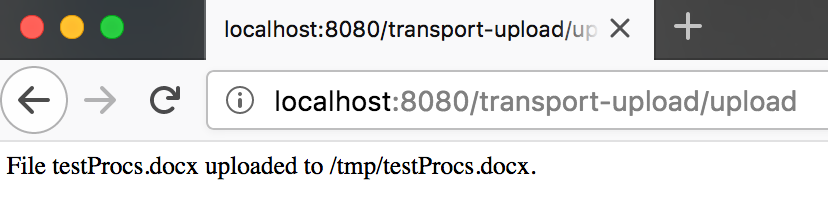 Step 3 shows no differenceCommentsResults met test criteria.Date of Testing2019.11.04Test PersonnelRichard ChenTest Case IDVIEW.1DescriptionInspect PDS4 dataRequirements PASS L4.PRP.5Success CriteriaVisualize various structres of Product_Observational data Test StepsStart PDS View (not via command line), then “File” > “Open in New Window”, each of these files in /Users/rchen/Desktop/test  #view10  #view21bundle_geo_ra/data_derived/sol007.xml (Table_Delimited)view.29.14/view29.xml (Array_2D_Image)  #view14 #view29testPrep/cara_data/cara_data/data/C2004Q2.xml (Table_Character)testView/view26.xml  #view26testView/view27.xml  #view27testView/view28.xml  #view28testView/view22.xml  #view22Test ResultsStep 1: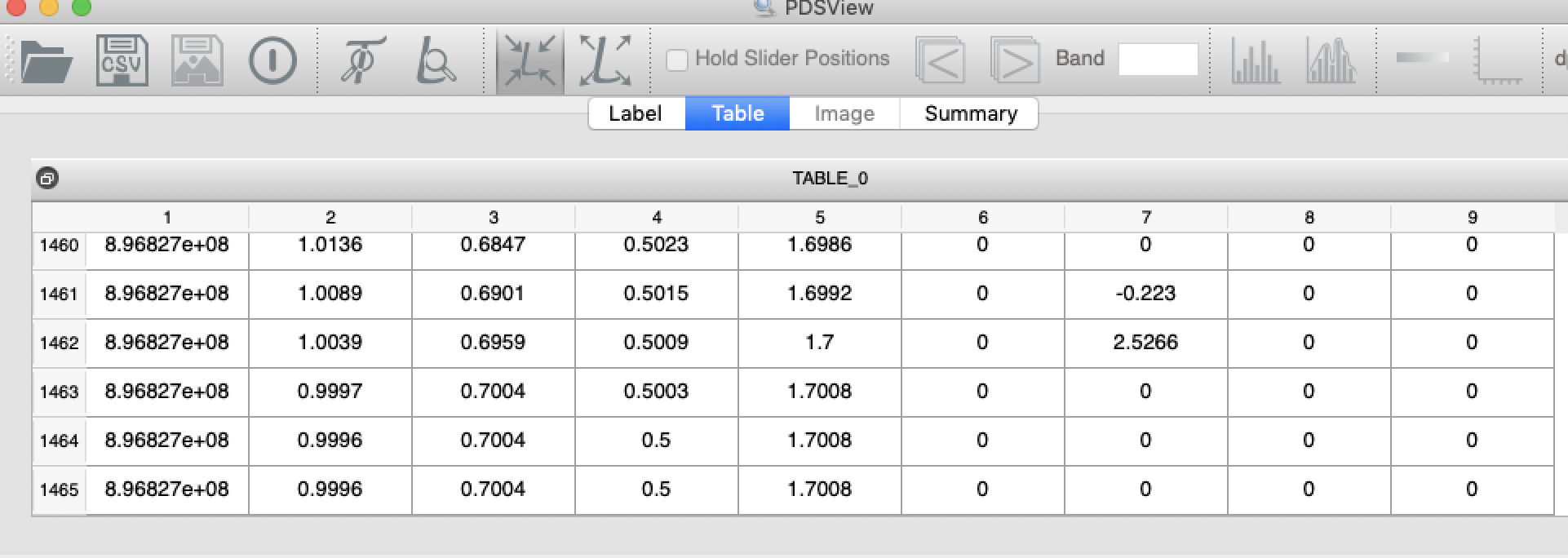 Step 2: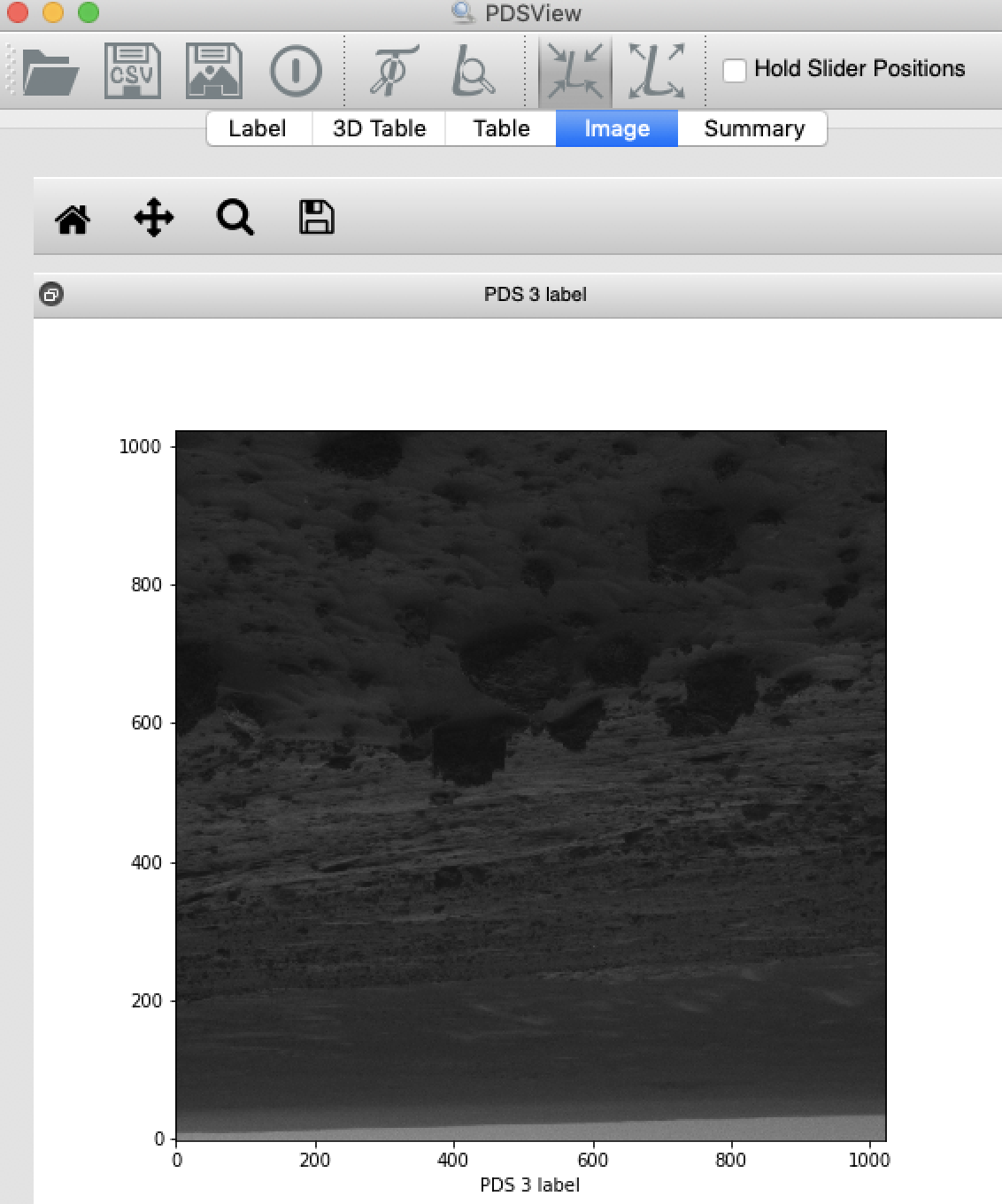 Step 3: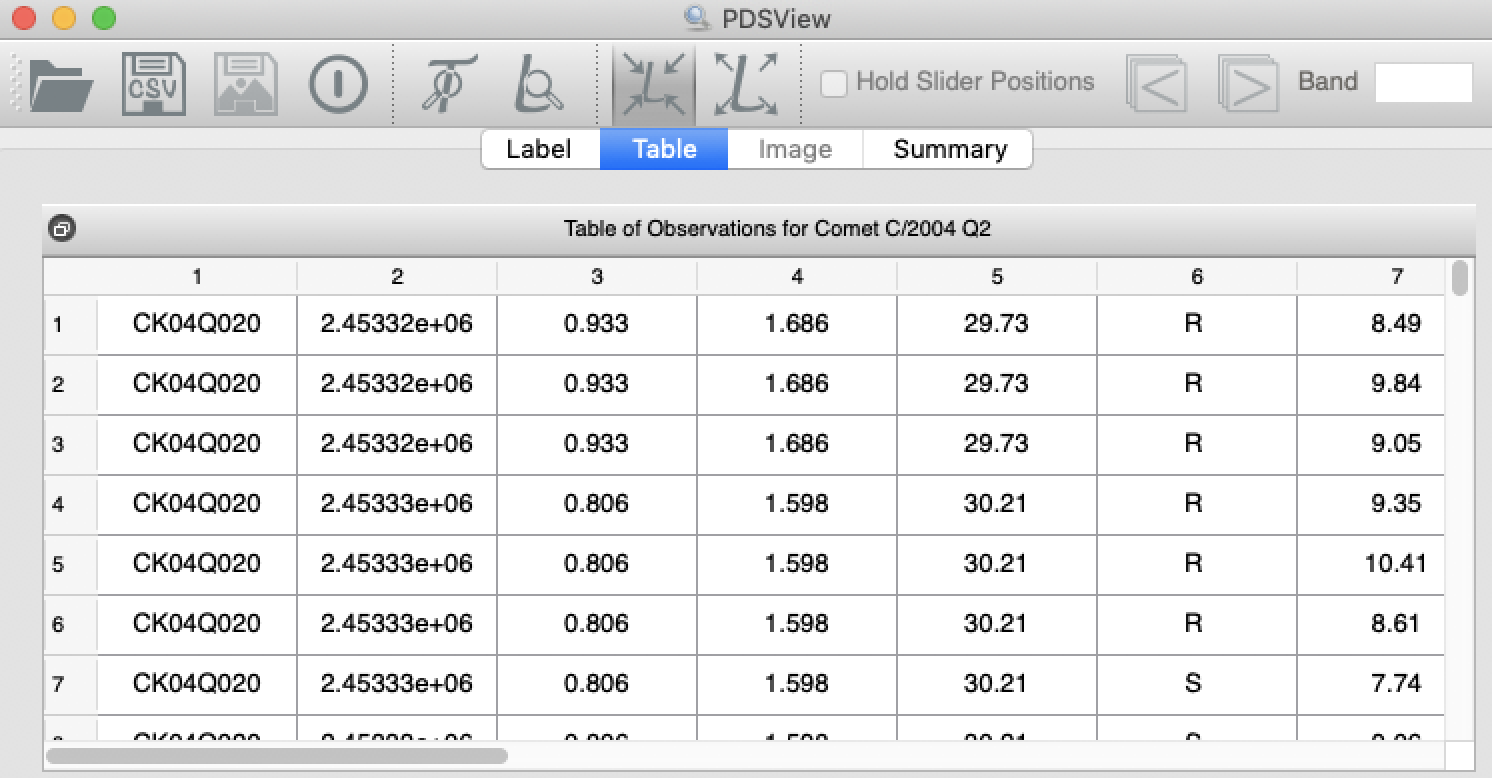 Steps 4-6: all freezeCommentsIn 10a step 2, view29 requests improved orientation of a qub 2D backplaneIn 10a, every step confirms view10, immediately prompt user to choose a file, and view21, some library preventing the app from runningIn 10a, steps 4,5,6 open view26, view27, view28 In 10a, step 7 could not confirm view22 workedDate of Testing2019.10.28Test PersonnelRichard ChenTest Case IDVIEW.2DescriptionExtract tabular data from a PDS4 product.Requirements PASS L4.PRP.5Success CriteriaProduce equivalent data in fixed width or csv. Test Stepscd /Users/rchen/Desktop/test/testPrepjava -versionextract-table extr_hp3.xmlOperate on label pointing to multiple data files:
extract-table -l extr3.xmlextract-table -t^ maven_events_20140801.xmlextract-table https://sbn.psi.edu/archive/bundles/ast_lightcurve_derived/data/lc_binary.xmlTest ResultsStep 2: java version "1.8.0_101"Java(TM) SE Runtime Environment (build 1.8.0_101-b13)Java HotSpot(TM) 64-Bit Server VM (build 25.101-b13, mixed mode)Step 3:Spacecraft Clock Time   Tilt X   Tilt Y   Tilt A   Tilt B Sol Number      527817604.00000    90823  -215633   372377  1118264       0029      527817614.00000    90210  -215075   372241  1118067       0029      527817624.00000    91265  -215667   373688  1118125       0029…Step 4: file: extr3.TAB  table 1: fixed-width character table    field 1: SOL (ASCII_Integer)    field 2: LTST (ASCII_Real)    field 3: LMST (ASCII_Real)    field 4: V (ASCII_Real)    field 5: DV+ (ASCII_Real)    field 6: DV- (ASCII_Real)    field 7: DIR (ASCII_Real)    field 8: DDIR (ASCII_Real)    field 9: EXPOSURE TIME (ASCII_Real)    field 10: FILE NAME (ASCII_File_Name)file: extr3.csv  table 1: delimited table    field 1: CHANNEL_NUMBER (ASCII_Integer)    field 2: SPECTRA_01 (ASCII_Integer)    field 3: SPECTRA_02 (ASCII_Integer)    field 4: SPECTRA_03 (ASCII_Integer)    field 5: SPECTRA_04 (ASCII_Integer)    field 6: SPECTRA_05 (ASCII_Integer)    field 7: SPECTRA_06 (ASCII_Integer)    field 8: SPECTRA_07 (ASCII_Integer)    field 9: SPECTRA_08 (ASCII_Integer)    field 10: SPECTRA_09 (ASCII_Integer)    field 11: SPECTRA_10 (ASCII_Integer)    field 12: SPECTRA_11 (ASCII_Integer)    field 13: SPECTRA_12 (ASCII_Integer)file: extr3.dat  table 1: fixed-width binary table    field 1: SCLK_SECONDS (UnsignedMSB4)    field 2: SCLK_SUBSECONDS (UnsignedMSB2)    field 3: SPARE (UnsignedMSB2)    field 4: ROTATION_MOTOR_POSITION (IEEE754MSBDouble)    field 5: ROTATION_MOTOR_CURRENT_SENSOR (IEEE754MSBDouble)    field 6: REVOLUTION_MOTOR_POSITION (IEEE754MSBDouble)    field 7: REVOLUTION_MOTOR_CURRENT_SENSOR (IEEE754MSBDouble)    field 8: Z_MOTOR_POSITION (IEEE754MSBDouble)    field 9: Z_MOTOR_CURRENT_SENSOR (IEEE754MSBDouble)    field 10: TEMPERATURE_SENSOR (IEEE754MSBDouble)    field 11: BUTTERFLY_SWITCH_1 (UnsignedMSB4)    field 12: BUTTERFLY_SWITCH_2 (UnsignedMSB4)    field 13: RAT_OVER_CURRENT_ALARM (UnsignedMSB4)    field 14: Z_AXIS_MOTOR_CONTROLLER_STATUS (UnsignedByte)    field 15: REVOLVE_MOTOR_CONTROLLER_STATUS (UnsignedByte)    field 16: GRIND_MOTOR_CONTROLLER_STATUS (UnsignedByte)    field 17: SPARE (UnsignedByte)    field 18: ROVER_BUS_VOLTAGE (IEEE754MSBDouble)    field 19: ALGORITHM_STATE (UnsignedMSB4)field 20: ANOMALY_FLAG (UnsignedMSB4)Step 5: 	Event ID^event_type_id^start_time^end_time^source^description^discussion^modified_time^mission_event_id   13642^          122^2014-11-23T18:15:39-07:00^2014-11-23T18:15:39-07:00^Integrated Report^Start of outbound side orbit segment.^['VM_10', 'VM_GV_SET_STR', 'vm_gv=GV_ORBIT_SEGMENT', '(152),vm_string=OB_SIDE'] FILENAME:report_integrated.MVN.txt^2014-12-19T11:31:41.566628^          140997   13646^          121^2014-11-18T04:26:15-07:00^2014-11-18T04:26:15-07:00^Integrated Report^Start of periapse orbit segment.^['VM_10', 'VM_GV_SET_STR', 'vm_gv=GV_ORBIT_SEGMENT', '(152),vm_string=PERIAPSE'] FILENAME:report_integrated.MVN.txt^2014-12-19T11:31:41.597141^          122415[snip…]   24062^          131^2015-02-14T21:34:37-07:00^2015-02-14T21:34:37-07:00^SPICE ^Spacecraft entered eclipse^Generated using mvn_spk_2015_050_20_00_02.bsp^2015-02-22T02:30:13.515326^          594473   24063^          130^2015-02-14T17:27:26-07:00^2015-02-14T17:27:26-07:00^SPICE ^Spacecraft exited eclipse^Generated using mvn_spk_2015_050_20_00_02.bsp^2015-02-22T02:30:13.916244^          594472Step 6: demonstrate URL supportAST_NUMBER AST_NAME          PROV_DESIG REF_ID                         TYPE FLAG         PERIOD1 AMP1       PERIOD2 AMP2          PORB DS_DP_RATIO A_DP_RATIO        22 Kalliope          -          summary                        -    -             4.1483 0.53 -999.99999999 -.99 -999.99999999        -.99     -9.999        22 Kalliope          -          Descamps 2008a                 B    A    -99999.99999999 -.99 -999.99999999 -.99 -999.99999999        -.99     -9.999[snip ...]         0 -                 2016 BU13  summary                        -    -               39.5 0.24 -999.99999999 -.99 -999.99999999        -.99     -9.999         0 -                 2016 BU13  Warner 2016m                   ?    A               39.5 0.24        2.4499 0.11 -999.99999999        -.99     -9.999CommentsResults met success criteria.Date of Testing2019.04.06Test PersonnelRichard ChenTest Case IDXFRM.1 *not tested in 10aDescriptionTransform PDS4 images into other formats. Transform is built upon a Java API.Requirements PASS L4.PRP.4: The system shall provide a tool for transforming PDS products as follows…PASS L5.GEN.4: Tools shall have an application programming interface.Success CriteriaInput and output images look the same.Test Stepscd /Users/rchen/Desktop/test/transform testPrep/i943630r.xml -o ./ -f jpgtransform testPrep/tfm_FF01.LBL -o ./ -f jp2transform testPrep/tfm_ELE_MOM.LBL -f pds4-labelgrep -H NAME testPrep/tfm_ELE_MOM.LBL | grep , ; grep -H name testPrep/tfm_ELE_MOM.xml | grep ,diff -w tfm_ele_mom.xml testPrep/tfm_ELE_MOM.xmltransform testPrep/tfm_414.xml -f jpgtransform testPrep/TFM_GRAND1A.LBL -f csvtransform tfm_grand1a.xml -f pds3-labelln -s testPrep/tfm_grand1a.tab .Run NASAView to show TFM_GRAND1A.LBL == testPrep/tfmgrand1A.lbl== tfm_grand1a_delimited_csv.xml (through pds_viewer)Edit output file TFM_GRAND1A.csv to replace all commas with spacesdiff -w TFM_GRAND1A.csv testPrep/TFM_GRAND1A.TABtransform -f csv https://sbn.psi.edu/archive/bundles/ast_lightcurve_derived/data/lc_binary.xmlUse pds4_viewer to examine local file lc_binary_delimited_csv.xmltransform testPrep/xrs_map_ca_si_20150424.xml -f fitsUse pds4_viewer for testPrep/xrs_map_ca_si_20150424.xml
and fv for xrs_map_ca_si_20150424.fitsrm xrs_map_ca_si_20150424.fits lc_binary_delimited_csv.xml lc_binary.csv TFM_GRAND1a.csv tfm_grand1a.tab TFM_GRAND1A.LBL tfm_grand1a_delimited_csv.xml tfm_grand1a.xml velocity.log tfm_414.jpg tfm_ele_mom.xml TFM_FF01.jp2 i943630r.jpgTest ResultsStep 2:PDS Transform Tool LogVersion                     Version 1.9.0Time                        Sat, Apr 20 2019 at 10:40:10 AMTarget                      [file:/Users/rchen/Desktop/test/testPrep/i943630r.xml]Output Directory            .Index                       1Format Type                 jpgINFO:   [/Users/rchen/Desktop/test/testPrep/i943630r.xml] Transforming image '1' of file 'i943630r.raw'INFO:   [TwoDImageExporter:setImageStatistics] No display settings found for identifier 'MPFL-M-IMP_IMG_GRAYSCALE'.INFO:   [/Users/rchen/Desktop/test/testPrep/i943630r.xml] Successfully transformed image '1' of file 'i943630r.raw' to the following output: ./i943630r.jpg i943630r.jpg:	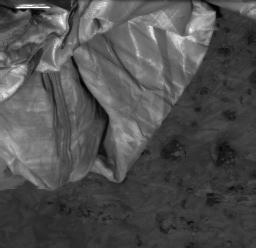 Step 3: transform VICAR IOImage write DoneJConvertIIO0) INP = /Users/rchen/Desktop/test/testPrep/tfm_FF01.LBL1) OUT = ../TFM_FF01.jp22) FORMAT = jpeg20003) RI = true4) OFORM = BYTEoutputs = [./TFM_FF01.jp2] PDS Transform Tool LogVersion                     Version 1.9.0Time                        Sat, Apr 20 2019 at 10:40:27 AMTarget                      [file:/Users/rchen/Desktop/test/testPrep/tfm_FF01.LBL]Output Directory            .Index                       1Format Type                 jp2INFO:   [/Users/rchen/Desktop/test/testPrep/tfm_FF01.LBL] Transforming image file: /Users/rchen/Desktop/test/testPrep/TFM_FF01.IMGINFO:   [/Users/rchen/Desktop/test/testPrep/tfm_FF01.LBL] Successfully transformed image file '/Users/rchen/Desktop/test/testPrep/TFM_FF01.IMG' to the following output: ../TFM_FF01.jp2 TFM_FF01.jp2: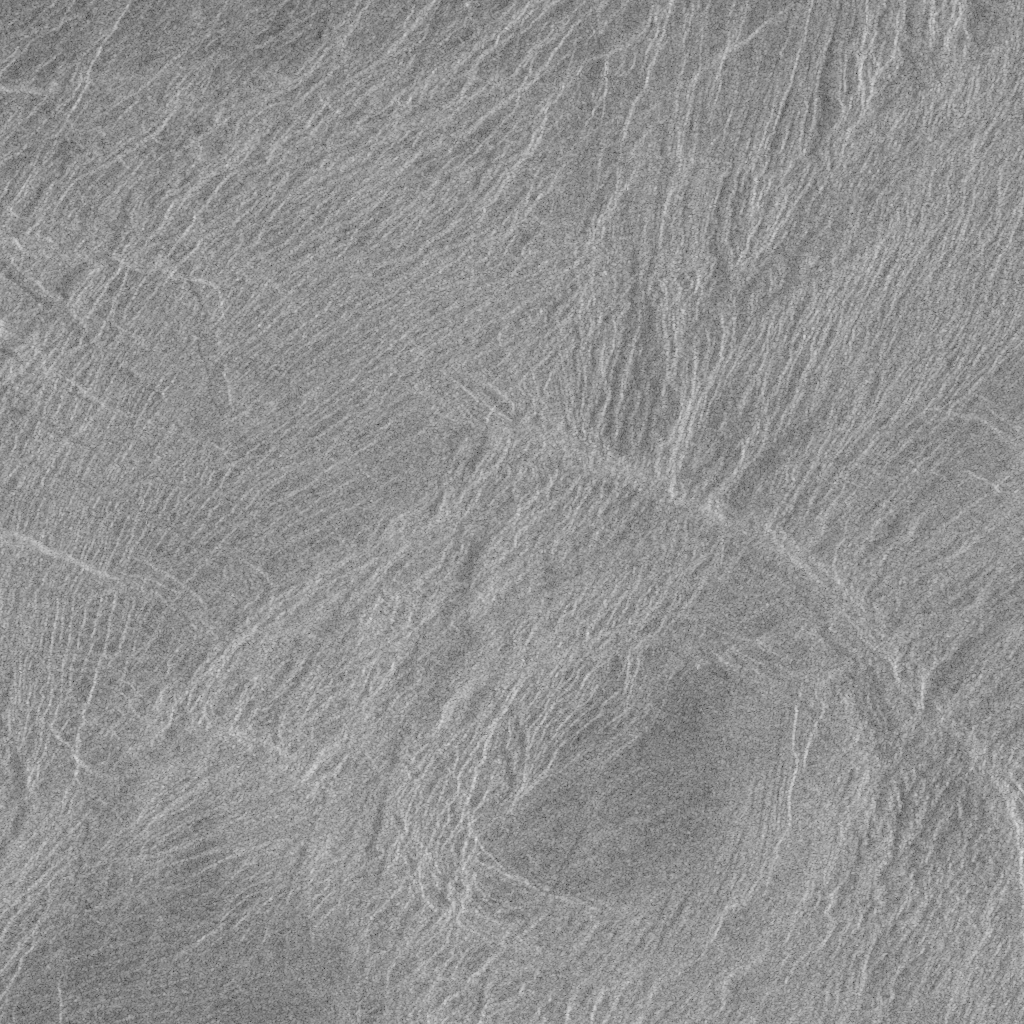 Step 4:New PDS4 Label: /Users/rchen/Desktop/test/tfm_ele_mom.xmloutputs = [/Users/rchen/Desktop/test/tfm_ele_mom.xml] PDS Transform Tool LogVersion                     Version 1.9.0Time                        Sat, Apr 20 2019 at 10:40:39 AMTarget                      [file:/Users/rchen/Desktop/test/testPrep/tfm_ELE_MOM.LBL]Output Directory            /Users/rchen/Desktop/testIndex                       1Format Type                 pds4-labelINFO:   [/Users/rchen/Desktop/test/testPrep/tfm_ELE_MOM.LBL] Transforming label file: /Users/rchen/Desktop/test/testPrep/tfm_ELE_MOM.LBLINFO:   [/Users/rchen/Desktop/test/testPrep/tfm_ELE_MOM.LBL] Finished transforming PDS3 label '/Users/rchen/Desktop/test/testPrep/tfm_ELE_MOM.LBL' to a PDS4 label ' /Users/rchen/Desktop/test/tfm_ele_mom.xml'Step 5 shows proper handling of commas in column name.testPrep/tfm_ELE_MOM.LBL:    NAME                      = "ELE_TEMP,OK,COMMA"testPrep/tfm_ELE_MOM.xml:          <name>ele_temp,ok,comma</name>Step 6: Differences not related to spacing:1,9c1,2< <?xml version="1.0" encoding="UTF-8" standalone="no"?>< < <?xml-model href="https://pds.nasa.gov/pds4/pds/v1/PDS4_PDS_1A00.sch"<   schematypens="http://purl.oclc.org/dsdl/schematron"?>< < <Product_Observational xmlns="http://pds.nasa.gov/pds4/pds/v1" <     xmlns:pds="http://pds.nasa.gov/pds4/pds/v1" <     xmlns:xsi="http://www.w3.org/2001/XMLSchema-instance" <     xsi:schemaLocation="http://pds.nasa.gov/pds4/pds/v1 https://pds.nasa.gov/pds4/pds/v1/PDS4_PDS_1A00.xsd">---> <?xml version="1.0" encoding="UTF-8"?>> <Product_Observational xmlns="http://pds.nasa.gov/pds4/pds/v1" xmlns:pds="http://pds.nasa.gov/pds4/pds/v1" xmlns:xsi="http://www.w3.org/2001/XMLSchema-instance" xsi:schemaLocation="">14c7<     <information_model_version>1.12.0.0</information_model_version>--->     <information_model_version>1.2.0.1</information_model_version>18c11<         <modification_date>2019-04-20</modification_date>--->         <modification_date>2014-04-07</modification_date> Step 7: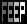 Step 8:New PDS4 Label: /Users/rchen/Desktop/test/tfm_grand1a.xmloutputs = [/Users/rchen/Desktop/test/tfm_grand1A.csv, /Users/rchen/Desktop/test/tfm_grand1a_delimited_csv.xml]PDS Transform Tool LogVersion                     Version 1.9.0Time                        Sat, Apr 20 2019 at 10:41:29 AMTarget                      [file:/Users/rchen/Desktop/test/testPrep/TFM_GRAND1A.LBL]Output Directory            /Users/rchen/Desktop/testIndex                       1Format Type                 csvINFO:   [file:/Users/rchen/Desktop/test/testPrep/tfm_grand1A.lbl] Transforming label file: file:/Users/rchen/Desktop/test/testPrep/tfm_grand1A.lblINFO:   [file:/Users/rchen/Desktop/test/testPrep/tfm_grand1A.lbl] Finished transforming PDS3 label 'file:/Users/rchen/Desktop/test/testPrep/tfm_grand1A.lbl' to a PDS4 label '/Users/rchen/Desktop/test/tfm_grand1a.xml'INFO:   [file:/Users/rchen/Desktop/test/tfm_grand1a.xml] Transforming table '1' of file: file:/Users/rchen/Desktop/test/testPrep/tfm_grand1A.tabINFO:   [file:/Users/rchen/Desktop/test/tfm_grand1a.xml] Successfully transformed table '1' to the following output: /Users/rchen/Desktop/test/tfm_grand1A.csvINFO:   [file:/Users/rchen/Desktop/test/tfm_grand1a.xml] Successfully created Table_Delimited label: /Users/rchen/Desktop/test/tfm_grand1a_delimited_csv.xmlStep 9:	outputs = [/Users/rchen/Desktop/test/TFM_GRAND1A.LBL]PDS Transform Tool LogVersion                     Version 1.9.0Time                        Sat, Apr 20 2019 at 10:42:34 AMTarget                      [file:/Users/rchen/Desktop/test/tfm_grand1a.xml]Output Directory            /Users/rchen/Desktop/testIndex                       1Format Type                 pds3-labelINFO:   [file:/Users/rchen/Desktop/test/tfm_grand1a.xml] Transforming label file: file:/Users/rchen/Desktop/test/tfm_grand1a.xmlINFO:   [/Users/rchen/Desktop/test/tfm_grand1a.xml] Successfully transformed target label to a PDS3 label: /Users/rchen/Desktop/test/TFM_GRAND1A.LBLStep 13: no differencesStep 14: URL as input. Then inspect output file lc_binary.csvoutputs outputs = [/Users/rchen/Desktop/test/lc_binary.csv, /Users/rchen/Desktop/test/lc_binary_delimited_csv.xml]PDS Transform Tool LogVersion                     Version 1.9.0Time                        Sat, Apr 20 2019 at 10:49:05 AMTarget                      [https://sbn.psi.edu/archive/bundles/ast_lightcurve_derived/data/lc_binary.xml]Output Directory            /Users/rchen/Desktop/testIndex                       1Format Type                 csvINFO:   [https://sbn.psi.edu/archive/bundles/ast_lightcurve_derived/data/lc_binary.xml] Transforming table '1' of file: https://sbn.psi.edu/archive/bundles/ast_lightcurve_derived/data/lc_binary.tabINFO:   [https://sbn.psi.edu/archive/bundles/ast_lightcurve_derived/data/lc_binary.xml] Successfully transformed table '1' to the following output: /Users/rchen/Desktop/test/lc_binary.csvINFO:   [https://sbn.psi.edu/archive/bundles/ast_lightcurve_derived/data/lc_binary.xml] Successfully created Table_Delimited label: /Users/rchen/Desktop/test/lc_binary_delimited_csv.xmlStep 15: 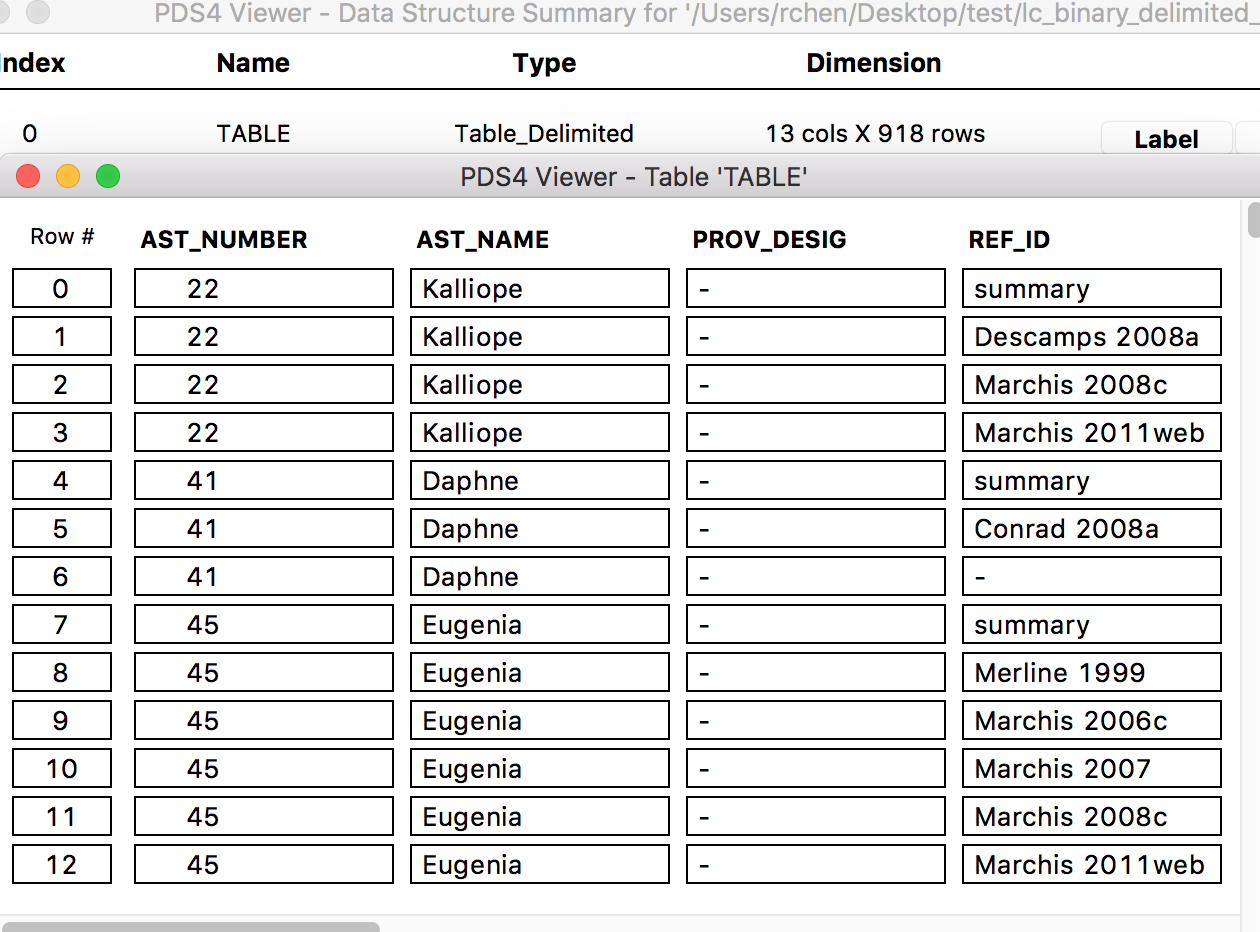 Step 16:outputs = [/Users/rchen/Desktop/test/xrs_map_ca_si_20150424.fits]PDS Transform Tool LogVersion                     Version 1.9.0Time                        Sat, Apr 20 2019 at 10:50:11 AMTarget                      [file:/Users/rchen/Desktop/test/testPrep/xrs_map_ca_si_20150424.xml]Output Directory            /Users/rchen/Desktop/testIndex                       1Format Type                 fitsINFO:   [/Users/rchen/Desktop/test/testPrep/xrs_map_ca_si_20150424.xml] Transforming image '1' of file 'xrs_map_ca_si_20150424.img'INFO:   [TwoDImageExporter:setImageStatistics] No display settings found for identifier 'RATIO_OF_CA_TO_SI'.INFO:   [/Users/rchen/Desktop/test/testPrep/xrs_map_ca_si_20150424.xml] Successfully transformed image '1' of file 'xrs_map_ca_si_20150424.img' to the following output: /Users/rchen/Desktop/test/xrs_map_ca_si_20150424.fits.Step 17: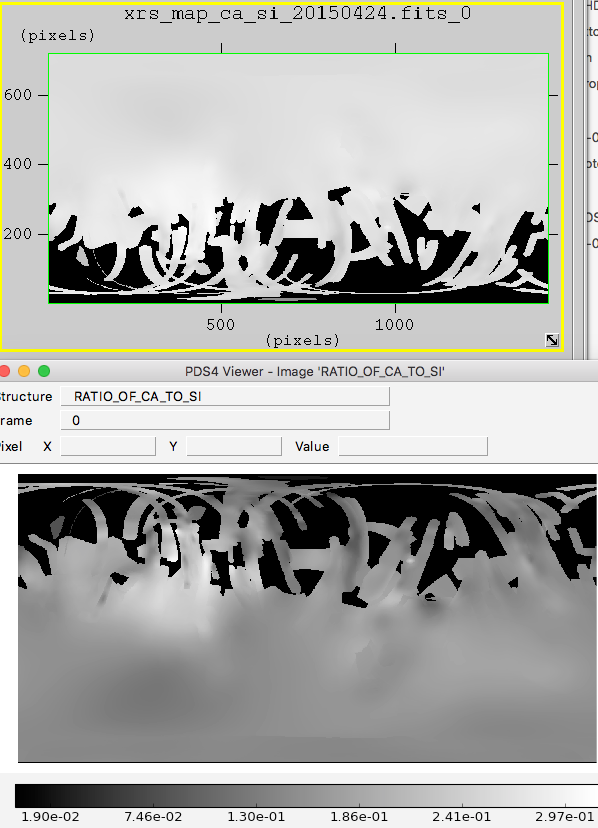 CommentsResults met success criteria.https://oodt.jpl.nasa.gov/jira/browse/PDS-343 (formerly PDS-349), created during testing of build 5b, requests friendlier warning messagesDate of Testing2019.04.20Test PersonnelRichard ChenTest Case IDXFRM.2 *not tested in 10aDescriptionTransform PDS4 Array_3D products into other formats.Requirements PASS L4.PRP.4: The system shall provide a tool for transforming PDS products as follows…PASS L5.GEN.4: Tools shall have an application programming interface.Success CriteriaIf browse product exists, compare output against it. Test Stepscd /Users/rchen/Desktop/test/testPrepFiles tfm_d00.* were d000m5240t494053574edr_f0000_0501m1.* from an Insight reviewtransform tfm_d00.xml -f jpgrm tfm_d00.jpgTransform an unsignedLSB2 and a signedLSB2.transform tfm_434u.xml -f pngtransform tfm_434s.xml -f gifrm tfm_434.png tfm_434.gifThe input is actually an Array_3D_Image. PDS-602transform -f fits 7f90.xmlTest ResultsStep 2:PDS Transform Tool Log	Version                     Version 1.9.0Time                        Sat, Apr 20 2019 at 11:05:37 AMTarget                      [file:/Users/rchen/Desktop/test/testPrep/tfm_d00.xml]Output Directory            /Users/rchen/Desktop/test/testPrepIndex                       1Format Type                 jpgINFO:   [/Users/rchen/Desktop/test/testPrep/tfm_d00.xml] Transforming image '1' of file 'tfm_d00.vic'INFO:   [ThreeDImageExporter:setImageStatistics] No display settings found for identifier 'IMAGE DATA'.INFO:   [/Users/rchen/Desktop/test/testPrep/tfm_d00.xml] Successfully transformed image '1' of file 'tfm_d00.vic' to the following output: /Users/rchen/Desktop/test/testPrep/tfm_d00.jpg Output looks good and matches browse product tfm_d00.png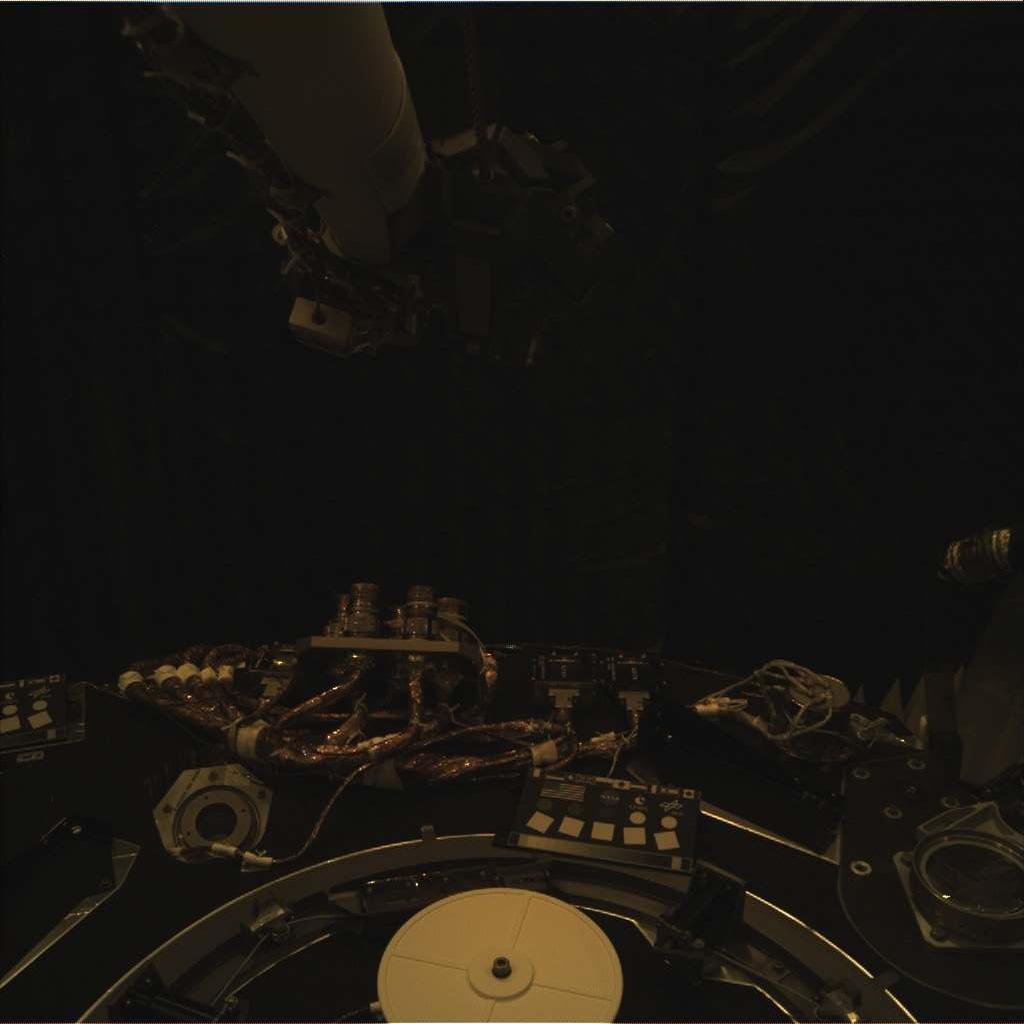 Step 4: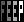 Step 5: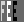 Step 7: This should work but doesn’t.PDS Transform Tool Looutputs = []PDS Transform Tool LogVersion                     Version 1.9.0Time                        Sat, Apr 20 2019 at 10:59:52 PMTarget                      [file:/Users/rchen/Desktop/7f90.xml]Output Directory            /Users/rchen/DesktopIndex                       1Format Type                 fitsINFO:   [/Users/rchen/Desktop/7f90.xml] Transforming image '1' of file '7f90.img'ERROR:   [file:/Users/rchen/Desktop/7f90.xml] Problem occurred during transformation: colorModel == null!CommentsResults met success criteria.In 9b, step 7 reopens PDS-602 since it fails to transform the given Array_3D_ImageDate of Testing2019.04.20Test PersonnelRichard ChenTest Case IDXFRM.3 *not tested in 10aDescriptionTest various capabilities described in release documents:Transform PDS4 Array_3D_Spectrum into other formats.Use scaling_factor, value_offset, and orientation values. Transform label with multiple imagespds3 with groups to pds4 counted pds4 fields and groups incorrectlyRequirements PASS L4.PRP.4: The system shall provide a tool for transforming PDS products as follows…Success CriteriaVisually inspect output productTest Stepscd /Users/rchen/Desktop/test/testPrepA. Transform PDS4 Array_3D_Spectrum into other formats. Note, tfm_spec.xml is tfm_d00.xml with “…_Spectrum” replacing “…_Image”transform tfm_spec.xml -f jpgB. Use scaling_factor, value_offset, and orientation values. Note, the input files tfm_433*.xml, are all variations of tfm_d00.xmldiff tfm_433a.xml tfm_433b.xmldiff tfm_433a.xml tfm_433c.xmltransform tfm_433a.xml -f giftransform tfm_433b.xml -f jpgtransform tfm_433c.xml -f pngC. File pancam.qub has many images and uses <disp:*display_direction>mkdir xA ; transform pancamA.xml -f jpg -a -o xAmkdir xB ; transform pancamB.xml -f jpg -a -o xBls -l xAdiff pancamA.xml pancamB.xmldiff -r xA xBview the two first files (and any other so desired)transform -O pancamA.xmlD. Prior to 8b, the -a on this caused an errortransform -a -f csv -t mvn_rse_l2.xmlE. Count pds3 groups correctly; no warning for missing .fmt files; avoid deprecatedsmkdir x ; mv APXS_*.FMT x ; transform -f pds4-label APXS.LBLvalidate -f apxs.xmlmv x/* .; rmdir x; transform -f pds4-label APXS.LBLvalidate -f apxs.xmlgrep "APXS.DAT" APXS.LBL; grep offset apxs.xmlVerify apxs.xml, e.g. pds4_viewer shows 4 tables of 1, 13, 1, and 1 rowsF. Build 9atransform ED_1996_10_31_V01.LBL -f pds4-labeltransform JGDWN_CER18D_SHA.LBL -f csvtransform -f pds4-label RMI_SRU_CRT_05_2017085_2017086_V01.LBLtransform -a -f csv PSP_001777_1650_RED0_1.IMGtransform -a -f jpg PSP_001777_1650_RED0_1.IMGtransform -f pds4-label -t DAWNCEGR2015002.LBLrm -r tfm_d00.jpg tfm_433.gif tfm_433.jpg tfm_433.png xA xB velocity* ed_1996_10_31_v01.xml jg* JG*.csv rmi_sru_crt_05_2017085_2017086_v01.xml PSP*csv psp*xml PSP*jpgTest ResultsStep 2:PDS Transform Tool Log	Version                     Version 1.9.0Time                        Sat, Apr 20 2019 at 11:10:56 AMTarget                      [file:/Users/rchen/Desktop/test/testPrep/tfm_spec.xml]Output Directory            /Users/rchen/Desktop/test/testPrepIndex                       1Format Type                 jpgINFO:   [/Users/rchen/Desktop/test/testPrep/tfm_spec.xml] Transforming image '1' of file 'tfm_d00.vic'INFO:   [ThreeDSpectrumExporter:setImageStatistics] No display settings found for identifier 'IMAGE DATA'.INFO:   [/Users/rchen/Desktop/test/testPrep/tfm_spec.xml] Successfully transformed image '1' of file 'tfm_d00.vic' to the following output: /Users/rchen/Desktop/test/testPrep/tfm_d00.jpg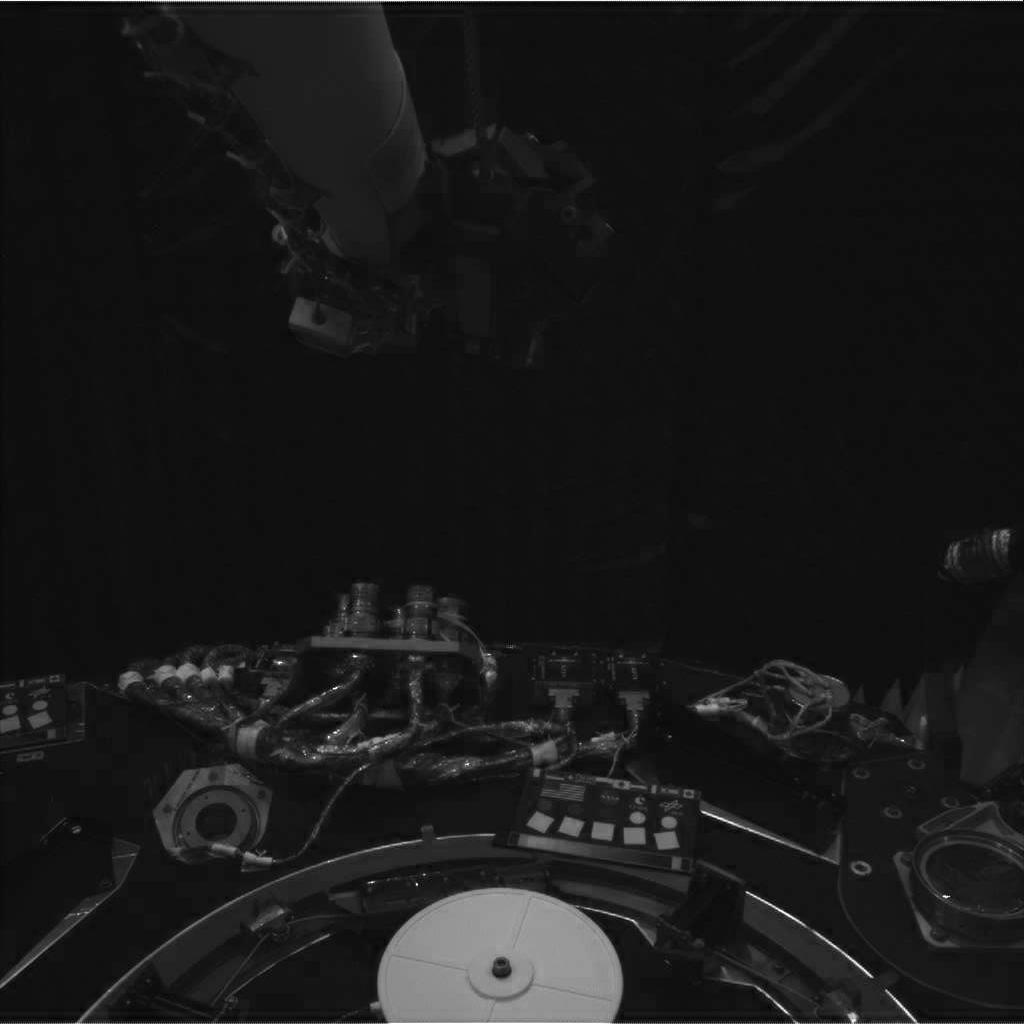 Step 3:118,119c118,119<                 <line_display_direction>Down</line_display_direction><                 <sample_display_direction>Right</sample_display_direction>--->                 <line_display_direction>Up</line_display_direction>>                 <sample_display_direction>Left</sample_display_direction> Step 4:105c105<                 <scaling_factor>1</scaling_factor>--->                 <scaling_factor>0</scaling_factor>Steps 5,6,7 (images have been shrunk to fit 3-wide on this page)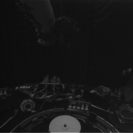 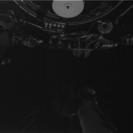 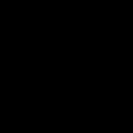 Step 8 (Step 9 is very similar):outputs = [xA/pancam_1.jpg, xA/pancam_2.jpg, xA/pancam_3.jpg, xA/pancam_4.jpg, xA/pancam_5.jpg, xA/pancam_6.jpg, xA/pancam_7.jpg, xA/pancam_8.jpg, xA/pancam_9.jpg, xA/pancam_10.jpg, xA/pancam_11.jpg, xA/pancam_12.jpg, xA/pancam_13.jpg, xA/pancam_14.jpg, xA/pancam_15.jpg, xA/pancam_16.jpg, xA/pancam_17.jpg, xA/pancam_18.jpg, xA/pancam_19.jpg, xA/pancam_20.jpg]PDS Transform Tool LogVersion                     Version 1.9.0Time                        Sat, Apr 20 2019 at 11:16:14 AMTarget                      [file:/Users/rchen/Desktop/test/testPrep/pancamA.xml]Output Directory            xATransform All               trueFormat Type                 jpgINFO:   [/Users/rchen/Desktop/test/testPrep/pancamA.xml] Transforming image '1' of file 'pancam.qub'INFO:   [/Users/rchen/Desktop/test/testPrep/pancamA.xml] Successfully transformed image '1' of file 'pancam.qub' to the following output: xA/pancam_1.jpgINFO:   [/Users/rchen/Desktop/test/testPrep/pancamA.xml] Transforming image '2' of file 'pancam.qub'[snip...]	INFO:   [/Users/rchen/Desktop/test/testPrep/pancamA.xml] Transforming image '20' of file 'pancam.qub'INFO:   [TwoDImageExporter:setImageStatistics] No display settings found. Missing local_identifier element in the Array_2D_Image area.INFO:   [/Users/rchen/Desktop/test/testPrep/pancamA.xml] Successfully transformed image '20' of file 'pancam.qub' to the following output: xA/pancam_20.jpgStep 10:total 2928-rw-rw-r--  1 rchen  703763885   96617 Apr 20 11:16 pancam_1.jpg-rw-rw-r--  1 rchen  703763885   38511 Apr 20 11:16 pancam_10.jpg-rw-rw-r--  1 rchen  703763885   51693 Apr 20 11:16 pancam_11.jpg-rw-rw-r--  1 rchen  703763885   63297 Apr 20 11:16 pancam_12.jpg-rw-rw-r--  1 rchen  703763885   72366 Apr 20 11:16 pancam_13.jpg-rw-rw-r--  1 rchen  703763885   98680 Apr 20 11:16 pancam_14.jpg-rw-rw-r--  1 rchen  703763885   73826 Apr 20 11:16 pancam_15.jpg-rw-rw-r--  1 rchen  703763885  115606 Apr 20 11:16 pancam_16.jpg-rw-rw-r--  1 rchen  703763885  113894 Apr 20 11:16 pancam_17.jpg-rw-rw-r--  1 rchen  703763885   68505 Apr 20 11:16 pancam_18.jpg-rw-rw-r--  1 rchen  703763885   80052 Apr 20 11:16 pancam_19.jpg-rw-rw-r--  1 rchen  703763885   89209 Apr 20 11:16 pancam_2.jpg-rw-rw-r--  1 rchen  703763885   64422 Apr 20 11:16 pancam_20.jpg-rw-rw-r--  1 rchen  703763885   76261 Apr 20 11:16 pancam_3.jpg-rw-rw-r--  1 rchen  703763885   71655 Apr 20 11:16 pancam_4.jpg-rw-rw-r--  1 rchen  703763885   68849 Apr 20 11:16 pancam_5.jpg-rw-rw-r--  1 rchen  703763885   71295 Apr 20 11:16 pancam_6.jpg-rw-rw-r--  1 rchen  703763885   63583 Apr 20 11:16 pancam_7.jpg-rw-rw-r--  1 rchen  703763885   29191 Apr 20 11:16 pancam_8.jpg-rw-rw-r--  1 rchen  703763885   52468 Apr 20 11:16 pancam_9.jpg Step 11:71c71<           <disp:horizontal_display_direction>Left to Right</disp:horizontal_display_direction>--->           <disp:horizontal_display_direction>Right to Left</disp:horizontal_display_direction>73c73<           <disp:vertical_display_direction>Top to Bottom</disp:vertical_display_direction>--->           <disp:vertical_display_direction>Bottom to Top</disp:vertical_display_direction>Step 12: no differencesStep 13: (images have been shrunk to fit 2-wide on this page)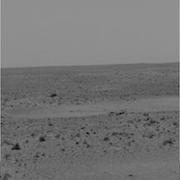 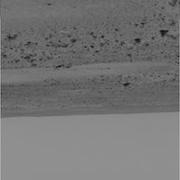 Step 14: Supported Images:   Data file: pancam.qub    index = 1    object type = Array_3D_Spectrum    name = null    local identifier = Spectral_Qube_Object    data type = SignedMSB2    lines = 1024    samples = 1024    index = 2    object type = Array_2D_Image    name = iof_r2    local identifier = null    data type = SignedMSB2    lines = 1024    samples = 1024[snip…]    index = 20    object type = Array_2D_Image    name = approx_phase_angle    local identifier = null    data type = SignedMSB2    lines = 1024    samples = 1024Supported Tables:   None FoundStep 15: outputs = [/Users/rchen/Desktop/test/testPrep/mvn_rse_l2_1.csv, /Users/rchen/Desktop/test/testPrep/mvn_rse_l2_2.csv, /Users/rchen/Desktop/test/testPrep/mvn_rse_l2_delimited_csv.xml]PDS Transform Tool LogVersion                     Version 1.9.0Time                        Sat, Apr 20 2019 at 11:17:31 AMTarget                      [file:/Users/rchen/Desktop/test/testPrep/mvn_rse_l2.xml]Output Directory            /Users/rchen/Desktop/test/testPrepTransform All               trueFormat Type                 csvINFO:   [file:/Users/rchen/Desktop/test/testPrep/mvn_rse_l2.xml] Transforming table '1' of file: file:/Users/rchen/Desktop/test/testPrep/mvn_rse_l2.tabINFO:   [file:/Users/rchen/Desktop/test/testPrep/mvn_rse_l2.xml] Successfully transformed table '1' to the following output: /Users/rchen/Desktop/test/testPrep/mvn_rse_l2_1.csvINFO:   [file:/Users/rchen/Desktop/test/testPrep/mvn_rse_l2.xml] Transforming table '2' of file: file:/Users/rchen/Desktop/test/testPrep/mvn_rse_l2.tabINFO:   [file:/Users/rchen/Desktop/test/testPrep/mvn_rse_l2.xml] Successfully transformed table '2' to the following output: /Users/rchen/Desktop/test/testPrep/mvn_rse_l2_2.csvINFO:   [file:/Users/rchen/Desktop/test/testPrep/mvn_rse_l2.xml] Successfully created Table_Delimited label: /Users/rchen/Desktop/test/testPrep/mvn_rse_l2_delimited_csv.xmlStep 16: This should warn that the APXS_*.FMT files are missing. PDS-548New PDS4 Label: /Users/rchen/Desktop/test/testPrep/apxs.xmloutputs = [/Users/rchen/Desktop/test/testPrep/apxs.xml]PDS Transform Tool LogVersion                     Version 1.9.0Time                        Sat, Apr 20 2019 at 11:17:42 AMTarget                      [file:/Users/rchen/Desktop/test/testPrep/APXS.LBL]Output Directory            /Users/rchen/Desktop/test/testPrepIndex                       1Format Type                 pds4-labelINFO:   [/Users/rchen/Desktop/test/testPrep/APXS.LBL] Transforming label file: /Users/rchen/Desktop/test/testPrep/APXS.LBLINFO:   [/Users/rchen/Desktop/test/testPrep/APXS.LBL] Finished transforming PDS3 label '/Users/rchen/Desktop/test/testPrep/APXS.LBL' to a PDS4 label '/Users/rchen/Desktop/test/testPrep/apxs.xml'Step 17:WARNING: An illegal reflective access operation has occurredWARNING: Illegal reflective access by com.sun.xml.bind.v2.runtime.reflect.opt.Injector$1 (file:/PDS4.9b.tools/validate-1.15.0/lib/jaxb-impl-2.2.4.jar) to method java.lang.ClassLoader.defineClass(java.lang.String,byte[],int,int)WARNING: Please consider reporting this to the maintainers of com.sun.xml.bind.v2.runtime.reflect.opt.Injector$1WARNING: Use --illegal-access=warn to enable warnings of further illegal reflective access operationsWARNING: All illegal access operations will be denied in a future releasePDS Validate Tool ReportConfiguration:   Version                       1.15.0   Date                          2019-06-14T07:00:07ZParameters:   Targets                       [file:/Users/rchen/Desktop/PDS4test.build9b/testPrep/apxs.xml]   Severity Level                WARNING   Recurse Directories           true   File Filters Used             [*.xml, *.XML]   Force Mode                    on   Data Content Validation       on   Max Errors                    100000   Registered Contexts File      /PDS4tools/validate/resources/registered_context_products.jsonProduct Level Validation Results  FAIL: file:/Users/rchen/Desktop/PDS4test.build9b/testPrep/apxs.xml      ERROR  [error.label.schema]   line 61, 22: cvc-complex-type.2.4.b: The content of element 'Record_Binary' is not complete. One of '{"http://pds.nasa.gov/pds4/pds/v1":Field_Binary, "http://pds.nasa.gov/pds4/pds/v1":Group_Field_Binary}' is expected.      ERROR  [error.label.schema]   line 71, 22: cvc-complex-type.2.4.b: The content of element 'Record_Binary' is not complete. One of '{"http://pds.nasa.gov/pds4/pds/v1":Field_Binary, "http://pds.nasa.gov/pds4/pds/v1":Group_Field_Binary}' is expected.      ERROR  [error.label.schema]   line 81, 22: cvc-complex-type.2.4.b: The content of element 'Record_Binary' is not complete. One of '{"http://pds.nasa.gov/pds4/pds/v1":Field_Binary, "http://pds.nasa.gov/pds4/pds/v1":Group_Field_Binary}' is expected.      ERROR  [error.label.schematron]   line 61, 22: The values for 'fields' and 'groups' must not both be '0'.  The number of fields found: (0).  The number of groups found: (0).      ERROR  [error.label.schematron]   line 71, 22: The values for 'fields' and 'groups' must not both be '0'.  The number of fields found: (0).  The number of groups found: (0).      ERROR  [error.label.schematron]   line 81, 22: The values for 'fields' and 'groups' must not both be '0'.  The number of fields found: (0).  The number of groups found: (0).      ERROR  [error.label.context_ref_not_found]   line 33: 'urn:nasa:pds:investigation.mars.science.laboratory' could not be found in the supplied list of registered context products.Summary:  7 error(s)  0 warning(s)  Message Types:    3            error.label.schematron    3            error.label.schema    1            error.label.context_ref_not_foundEnd of ReportStep 18:PDS Transform Tool LogVersion                     Version 1.9.0Time                        Sat, Apr 20 2019 at 11:18:15 AMTarget                      [file:/Users/rchen/Desktop/test/testPrep/APXS.LBL]Output Directory            /Users/rchen/Desktop/test/testPrepIndex                       1Format Type                 pds4-labelINFO:   [/Users/rchen/Desktop/test/testPrep/APXS.LBL] Transforming label file: /Users/rchen/Desktop/test/testPrep/APXS.LBLINFO:   [/Users/rchen/Desktop/test/testPrep/APXS.LBL] Finished transforming PDS3 label '/Users/rchen/Desktop/test/testPrep/APXS.LBL' to a PDS4 label '/Users/rchen/Desktop/test/testPrep/apxs.xml'Step 19: PDS-834: create a correct lid_referenceConfiguration:   Version                       1.15.0   Date                          2019-06-14T07:31:19ZParameters:   Targets                       [file:/Users/rchen/Desktop/PDS4test.build9b/testPrep/apxs.xml]   Severity Level                WARNING   Recurse Directories           true   File Filters Used             [*.xml, *.XML]   Force Mode                    on   Data Content Validation       on   Max Errors                    100000   Registered Contexts File      /PDS4tools/validate/resources/registered_context_products.jsonProduct Level Validation Results  FAIL: file:/Users/rchen/Desktop/PDS4test.build9b/testPrep/apxs.xml      ERROR  [error.label.context_ref_not_found]   line 33: 'urn:nasa:pds:investigation.mars.science.laboratory' could not be found in the supplied list of registered context products.Summary:  1 error(s)  0 warning(s)  Message Types:    1            error.label.context_ref_not_foundEnd of ReportStep 20: ^SCI_HEADER_TABLE               = ("APXS.DAT", 1)^SCIENCE_TABLE                  = ("APXS.DAT", 43 <BYTES>)^ENGINEERING_TABLE              = ("APXS.DAT", 27317 <BYTES>)^ERROR_CONTROL_TABLE            = ("APXS.DAT", 29815 <BYTES>)      <offset unit="byte">0</offset>      <offset unit="byte">42</offset>      <offset unit="byte">27316</offset>      <offset unit="byte">29814</offset>Step 22: New PDS4 Label: /Users/rchen/Desktop/test/testPrep/ed_1996_10_31_v01.xmloutputs = [/Users/rchen/Desktop/test/testPrep/ed_1996_10_31_v01.xml]PDS Transform Tool LogVersion                     Version 1.9.0Time                        Sat, Apr 20 2019 at 11:19:55 AMTarget                      [file:/Users/rchen/Desktop/test/testPrep/ED_1996_10_31_V01.LBL]Output Directory            /Users/rchen/Desktop/test/testPrepIndex                       1Format Type                 pds4-labelINFO:   [/Users/rchen/Desktop/test/testPrep/ED_1996_10_31_V01.LBL] Transforming label file: /Users/rchen/Desktop/test/testPrep/ED_1996_10_31_V01.LBLINFO:   [/Users/rchen/Desktop/test/testPrep/ED_1996_10_31_V01.LBL] Finished transforming PDS3 label '/Users/rchen/Desktop/test/testPrep/ED_1996_10_31_V01.LBL' to a PDS4 label '/Users/rchen/Desktop/test/testPrep/ed_1996_10_31_v01.xml'A visual comparison: 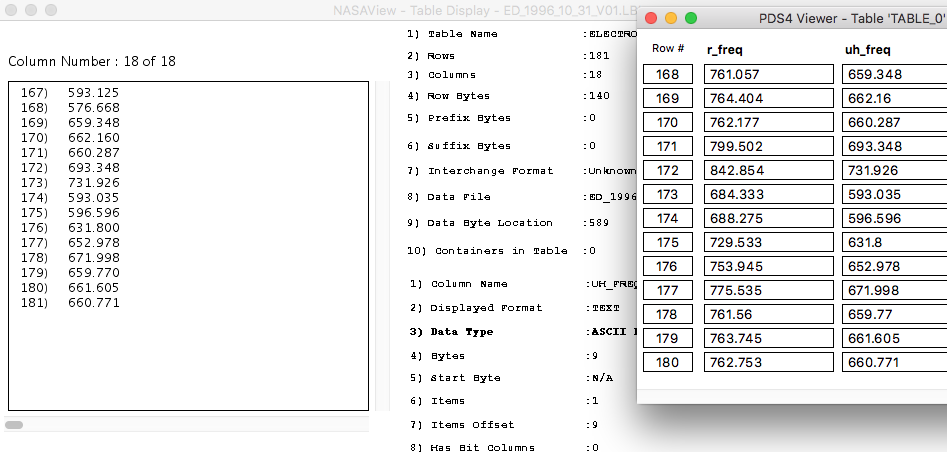 Step 23:New PDS4 Label: /Users/rchen/Desktop/test/testPrep/jgdwn_cer18d_sha.xmloutputs = [/Users/rchen/Desktop/test/testPrep/JGDWN_CER18D_SHA.csv, /Users/rchen/Desktop/test/testPrep/jgdwn_cer18d_sha_delimited_csv.xml]PDS Transform Tool LogVersion                     Version 1.9.0Time                        Sat, Apr 20 2019 at 11:20:05 AMTarget                      [file:/Users/rchen/Desktop/test/testPrep/JGDWN_CER18D_SHA.LBL]Output Directory            /Users/rchen/Desktop/test/testPrepIndex                       1Format Type                 csvINFO:   [file:/Users/rchen/Desktop/test/testPrep/JGDWN_CER18D_SHA.LBL] Transforming label file: file:/Users/rchen/Desktop/test/testPrep/JGDWN_CER18D_SHA.LBLERROR:   [UberspectImpl$VelMethodImpl:doInvoke] Could not find an object: [NONEXISTENT_TABLE]INFO:   [file:/Users/rchen/Desktop/test/testPrep/JGDWN_CER18D_SHA.LBL] Finished transforming PDS3 label 'file:/Users/rchen/Desktop/test/testPrep/JGDWN_CER18D_SHA.LBL' to a PDS4 label '/Users/rchen/Desktop/test/testPrep/jgdwn_cer18d_sha.xml'INFO:   [file:/Users/rchen/Desktop/test/testPrep/jgdwn_cer18d_sha.xml] Transforming table '1' of file: file:/Users/rchen/Desktop/test/testPrep/JGDWN_CER18D_SHA.TABINFO:   [file:/Users/rchen/Desktop/test/testPrep/jgdwn_cer18d_sha.xml] Successfully transformed table '1' to the following output: /Users/rchen/Desktop/test/testPrep/JGDWN_CER18D_SHA.csvINFO:   [file:/Users/rchen/Desktop/test/testPrep/jgdwn_cer18d_sha.xml] Successfully created Table_Delimited label: /Users/rchen/Desktop/test/testPrep/jgdwn_cer18d_sha_delimited_csv.xmlStep 24: New PDS4 Label: /Users/rchen/Desktop/test/testPrep/rmi_sru_crt_05_2017085_2017086_v01.xmloutputs = [/Users/rchen/Desktop/test/testPrep/rmi_sru_crt_05_2017085_2017086_v01.xml]PDS Transform Tool LogVersion                     Version 1.9.0Time                        Sat, Apr 20 2019 at 11:20:15 AMTarget                      [/Users/rchen/Desktop/test/testPrep/RMI_SRU_CRT_05_2017085_2017086_V01.LBL]Output Directory            /Users/rchen/Desktop/test/testPrepIndex                       1Format Type                 pds4-labelINFO:   [/Users/rchen/Desktop/test/testPrep/RMI_SRU_CRT_05_2017085_2017086_V01.LBL] Transforming label file: /Users/rchen/Desktop/test/testPrep/RMI_SRU_CRT_05_2017085_2017086_V01.LBLERROR:   [UberspectImpl$VelMethodImpl:doInvoke] Could not find RECORD_BYTES in the label, which is needed to calculate the actual byte location for ^SPREADSHEET, which has a record offset value.INFO:   [/Users/rchen/Desktop/test/testPrep/RMI_SRU_CRT_05_2017085_2017086_V01.LBL] Finished transforming PDS3 label ' /Users/rchen/Desktop/test/testPrep/RMI_SRU_CRT_05_2017085_2017086_V01.LBL' to a PDS4 label ' /Users/rchen/Desktop/test/testPrep/rmi_sru_crt_05_2017085_2017086_v01.xml'Step 25: ERROR messages correctly note that input PDS3 file lacks RECORD_BYTESNew PDS4 Label: /Users/rchen/Desktop/test/testPrep/psp_001777_1650_red0_1.xmloutputs = [/Users/rchen/Desktop/test/testPrep/PSP_001777_1650_RED0_1_1.csv, /Users/rchen/Desktop/test/testPrep/PSP_001777_1650_RED0_1_2.csv, /Users/rchen/Desktop/test/testPrep/PSP_001777_1650_RED0_1_3.csv, /Users/rchen/Desktop/test/testPrep/PSP_001777_1650_RED0_1_4.csv, /Users/rchen/Desktop/test/testPrep/PSP_001777_1650_RED0_1_5.csv, /Users/rchen/Desktop/test/testPrep/PSP_001777_1650_RED0_1_6.csv, /Users/rchen/Desktop/test/testPrep/PSP_001777_1650_RED0_1_7.csv, /Users/rchen/Desktop/test/testPrep/PSP_001777_1650_RED0_1_8.csv, /Users/rchen/Desktop/test/testPrep/psp_001777_1650_red0_1_delimited_csv.xml]PDS Transform Tool LogVersion                     Version 1.9.0Time                        Sat, Apr 20 2019 at 11:20:43 AMTarget                      [file:/Users/rchen/Desktop/test/testPrep/PSP_001777_1650_RED0_1.IMG]Output Directory            /Users/rchen/Desktop/test/testPrepTransform All               trueFormat Type                 csvINFO:   [file:/Users/rchen/Desktop/test/testPrep/PSP_001777_1650_RED0_1.IMG] Transforming label file: file:/Users/rchen/Desktop/test/testPrep/PSP_001777_1650_RED0_1.IMGERROR:   [UberspectImpl$VelMethodImpl:doInvoke] Could not find RECORD_BYTES in the label, which is needed to calculate the actual byte location for ^SCIENCE_CHANNEL_TABLE, which has a record offset value.ERROR:   [UberspectImpl$VelMethodImpl:doInvoke] Could not map a 3 byte, MSB_UNSIGNED_INTEGER type to its equivalent PDS4 type for column 'CPMM readout time in flight software ticks'. Setting 'data_type' element to 'Unknown'.ERROR:   [UberspectImpl$VelMethodImpl:doInvoke] Could not find RECORD_BYTES in the label, which is needed to calculate the actual byte location for ^LOOKUP_TABLE, which has a record offset value.ERROR:   [UberspectImpl$VelMethodImpl:doInvoke] Could not find RECORD_BYTES in the label, which is needed to calculate the actual byte location for ^CPMM_ENGINEERING_TABLE, which has a record offset value.ERROR:   [UberspectImpl$VelMethodImpl:doInvoke] Could not map a 3 byte, MSB_UNSIGNED_INTEGER type to its equivalent PDS4 type for column 'Delta Time Value'. Setting 'data_type' element to 'Unknown'.ERROR:   [UberspectImpl$VelMethodImpl:doInvoke] Could not map a 3 byte, MSB_UNSIGNED_INTEGER type to its equivalent PDS4 type for column 'Post Binned Lines'. Setting 'data_type' element to 'Unknown'.ERROR:   [UberspectImpl$VelMethodImpl:doInvoke] Could not find RECORD_BYTES in the label, which is needed to calculate the actual byte location for ^CALIBRATION_LINE_PREFIX_TABLE, which has a record offset value.ERROR:   [UberspectImpl$VelMethodImpl:doInvoke] Could not find RECORD_BYTES in the label, which is needed to calculate the actual byte location for ^CALIBRATION_LINE_SUFFIX_TABLE, which has a record offset value.ERROR:   [UberspectImpl$VelMethodImpl:doInvoke] Could not find RECORD_BYTES in the label, which is needed to calculate the actual byte location for ^CALIBRATION_IMAGE, which has a record offset value.ERROR:   [UberspectImpl$VelMethodImpl:doInvoke] Could not find RECORD_BYTES in the label, which is needed to calculate the actual byte location for ^LINE_PREFIX_TABLE, which has a record offset value.ERROR:   [UberspectImpl$VelMethodImpl:doInvoke] Could not find RECORD_BYTES in the label, which is needed to calculate the actual byte location for ^LINE_SUFFIX_TABLE, which has a record offset value.ERROR:   [UberspectImpl$VelMethodImpl:doInvoke] Could not find RECORD_BYTES in the label, which is needed to calculate the actual byte location for ^IMAGE, which has a record offset value.ERROR:   [UberspectImpl$VelMethodImpl:doInvoke] Could not find RECORD_BYTES in the label, which is needed to calculate the actual byte location for ^GAP_TABLE, which has a record offset value.INFO:   [file:/Users/rchen/Desktop/test/testPrep/PSP_001777_1650_RED0_1.IMG] Finished transforming PDS3 label 'file:/Users/rchen/Desktop/test/testPrep/PSP_001777_1650_RED0_1.IMG' to a PDS4 label '/Users/rchen/Desktop/test/testPrep/psp_001777_1650_red0_1.xml'INFO:   [file:/Users/rchen/Desktop/test/testPrep/psp_001777_1650_red0_1.xml] Transforming table '1' of file: file:/Users/rchen/Desktop/test/testPrep/PSP_001777_1650_RED0_1.IMGINFO:   [file:/Users/rchen/Desktop/test/testPrep/psp_001777_1650_red0_1.xml] Successfully transformed table '1' to the following output: /Users/rchen/Desktop/test/testPrep/PSP_001777_1650_RED0_1_1.csvINFO:   [file:/Users/rchen/Desktop/test/testPrep/psp_001777_1650_red0_1.xml] Transforming table '2' of file: file:/Users/rchen/Desktop/test/testPrep/PSP_001777_1650_RED0_1.IMGINFO:   [file:/Users/rchen/Desktop/test/testPrep/psp_001777_1650_red0_1.xml] Successfully transformed table '2' to the following output: /Users/rchen/Desktop/test/testPrep/PSP_001777_1650_RED0_1_2.csvINFO:   [file:/Users/rchen/Desktop/test/testPrep/psp_001777_1650_red0_1.xml] Transforming table '3' of file: file:/Users/rchen/Desktop/test/testPrep/PSP_001777_1650_RED0_1.IMGINFO:   [file:/Users/rchen/Desktop/test/testPrep/psp_001777_1650_red0_1.xml] Successfully transformed table '3' to the following output: /Users/rchen/Desktop/test/testPrep/PSP_001777_1650_RED0_1_3.csvINFO:   [file:/Users/rchen/Desktop/test/testPrep/psp_001777_1650_red0_1.xml] Transforming table '4' of file: file:/Users/rchen/Desktop/test/testPrep/PSP_001777_1650_RED0_1.IMGINFO:   [file:/Users/rchen/Desktop/test/testPrep/psp_001777_1650_red0_1.xml] Successfully transformed table '4' to the following output: /Users/rchen/Desktop/test/testPrep/PSP_001777_1650_RED0_1_4.csvINFO:   [file:/Users/rchen/Desktop/test/testPrep/psp_001777_1650_red0_1.xml] Transforming table '5' of file: file:/Users/rchen/Desktop/test/testPrep/PSP_001777_1650_RED0_1.IMGINFO:   [file:/Users/rchen/Desktop/test/testPrep/psp_001777_1650_red0_1.xml] Successfully transformed table '5' to the following output: /Users/rchen/Desktop/test/testPrep/PSP_001777_1650_RED0_1_5.csvINFO:   [file:/Users/rchen/Desktop/test/testPrep/psp_001777_1650_red0_1.xml] Transforming table '6' of file: file:/Users/rchen/Desktop/test/testPrep/PSP_001777_1650_RED0_1.IMGINFO:   [file:/Users/rchen/Desktop/test/testPrep/psp_001777_1650_red0_1.xml] Successfully transformed table '6' to the following output: /Users/rchen/Desktop/test/testPrep/PSP_001777_1650_RED0_1_6.csvINFO:   [file:/Users/rchen/Desktop/test/testPrep/psp_001777_1650_red0_1.xml] Transforming table '7' of file: file:/Users/rchen/Desktop/test/testPrep/PSP_001777_1650_RED0_1.IMGINFO:   [file:/Users/rchen/Desktop/test/testPrep/psp_001777_1650_red0_1.xml] Successfully transformed table '7' to the following output: /Users/rchen/Desktop/test/testPrep/PSP_001777_1650_RED0_1_7.csvINFO:   [file:/Users/rchen/Desktop/test/testPrep/psp_001777_1650_red0_1.xml] Transforming table '8' of file: file:/Users/rchen/Desktop/test/testPrep/PSP_001777_1650_RED0_1.IMGINFO:   [file:/Users/rchen/Desktop/test/testPrep/psp_001777_1650_red0_1.xml] Successfully transformed table '8' to the following output: /Users/rchen/Desktop/test/testPrep/PSP_001777_1650_RED0_1_8.csvINFO:   [file:/Users/rchen/Desktop/test/testPrep/psp_001777_1650_red0_1.xml] Successfully created Table_Delimited label: /Users/rchen/Desktop/test/testPrep/psp_001777_1650_red0_1_delimited_csv.xmlStep 26: NumberFormatException java.lang.NumberFormatException: For input string: ""no value found for //item[@key='RECORD_BYTES']Image write DoneJConvertIIO0) INP = /Users/rchen/Desktop/test/testPrep/PSP_001777_1650_RED0_1.IMG1) OUT = /Users/rchen/Desktop/test/testPrep/PSP_001777_1650_RED0_1_1.jpg2) FORMAT = jpg3) RI = true4) OFORM = BYTENumberFormatException java.lang.NumberFormatException: For input string: ""no value found for //item[@key='RECORD_BYTES']Image write DoneJConvertIIO0) INP = /Users/rchen/Desktop/test/testPrep/PSP_001777_1650_RED0_1.IMG1) OUT = /Users/rchen/Desktop/test/testPrep/PSP_001777_1650_RED0_1_2.jpg2) FORMAT = jpg3) RI = true4) OFORM = BYTEoutputs = [/Users/rchen/Desktop/test/testPrep/PSP_001777_1650_RED0_1_1.jpg, /Users/rchen/Desktop/test/testPrep/PSP_001777_1650_RED0_1_2.jpg]PDS Transform Tool LogVersion                     Version 1.9.0Time                        Sat, Apr 20 2019 at 11:20:58 AMTarget                      [file:/Users/rchen/Desktop/test/testPrep/PSP_001777_1650_RED0_1.IMG]Output Directory            /Users/rchen/Desktop/test/testPrepTransform All               trueFormat Type                 jpgINFO:   [/Users/rchen/Desktop/test/testPrep/PSP_001777_1650_RED0_1.IMG] Transforming image file: /Users/rchen/Desktop/test/testPrep/PSP_001777_1650_RED0_1.IMG/PSP_001777_1650_RED0_1.IMGINFO:   [/Users/rchen/Desktop/test/testPrep/PSP_001777_1650_RED0_1.IMG] Successfully transformed image file '/Users/rchen/Desktop/test/testPrep/PSP_001777_1650_RED0_1.IMG/PSP_001777_1650_RED0_1.IMG' to the following output: /Users/rchen/Desktop/test/testPrep/PSP_001777_1650_RED0_1_1.jpgINFO:   [/Users/rchen/Desktop/test/testPrep/PSP_001777_1650_RED0_1.IMG] Transforming image file: /Users/rchen/Desktop/test/testPrep/PSP_001777_1650_RED0_1.IMG/PSP_001777_1650_RED0_1.IMGINFO:   [/Users/rchen/Desktop/test/testPrep/PSP_001777_1650_RED0_1.IMG] Successfully transformed image file '/Users/rchen/Desktop/test/testPrep/PSP_001777_1650_RED0_1.IMG/PSP_001777_1650_RED0_1.IMG' to the following output: /Users/rchen/Desktop/test/testPrep/PSP_001777_1650_RED0_1_2.jpgStep 27: New PDS4 Label: /Users/rchen/Desktop/test/testPrep/dawncegr2015002.xmloutputs = [/Users/rchen/Desktop/test/testPrep/dawncegr2015002.xml]PDS Transform Tool LogVersion                     Version 1.9.0Time                        Sat, Apr 20 2019 at 11:21:13 AMTarget                      [file:/Users/rchen/Desktop/test/testPrep/DAWNCEGR2015002.LBL]Output Directory            /Users/rchen/Desktop/test/testPrepIndex                       1Format Type                 pds4-labelINFO:   [/Users/rchen/Desktop/test/testPrep/DAWNCEGR2015002.LBL] Transforming label file: /Users/rchen/Desktop/test/testPrep/DAWNCEGR2015002.LBLINFO:   [/Users/rchen/Desktop/test/testPrep/DAWNCEGR2015002.LBL] Finished transforming PDS3 label '/Users/rchen/Desktop/test/testPrep/DAWNCEGR2015002.LBL' to a PDS4 label '/Users/rchen/Desktop/test/testPrep/dawncegr2015002.xml'CommentsResults met success criteria.In 8b, step 16 opens PDS-548, halt generate and notify when input files are missing.In 9b, step 19 opens PDS-834, create a correct lid_reference for -f pds4-labelDate of Testing2019.04.20Test PersonnelRichard ChenTest Case IDXFRM.4DescriptionRun webapps in tools-serviceRequirements PASS L4.PRP.4: The system shall provide a tool for transforming PDS products as follows…Success CriteriaContents and checksums of the registry artifacts match what have been ingested.Test StepsIn a browser, http://localhost:8080/tools-service/Click “Browse”. Navigate to /Users/rchen/Desktop/test/testPrep/TFM_GRAND1A.*. Click “Upload File(s)”, then “Continue”On new page, “Format” = csv. Click “Transform”Run this after XFRM.3, which runs transform on the command linediff /Users/rchen/Desktop/test/testPrep/tfm_grand1a_delimited_csv.xml /tmp/; 
diff /Users/rchen/Desktop/test/testPrep/tfm_grand1a.xml /tmp/;
diff /Users/rchen/Desktop/test/testPrep/TFM_GRAND1a.csv /tmp/Test ResultsStep 2: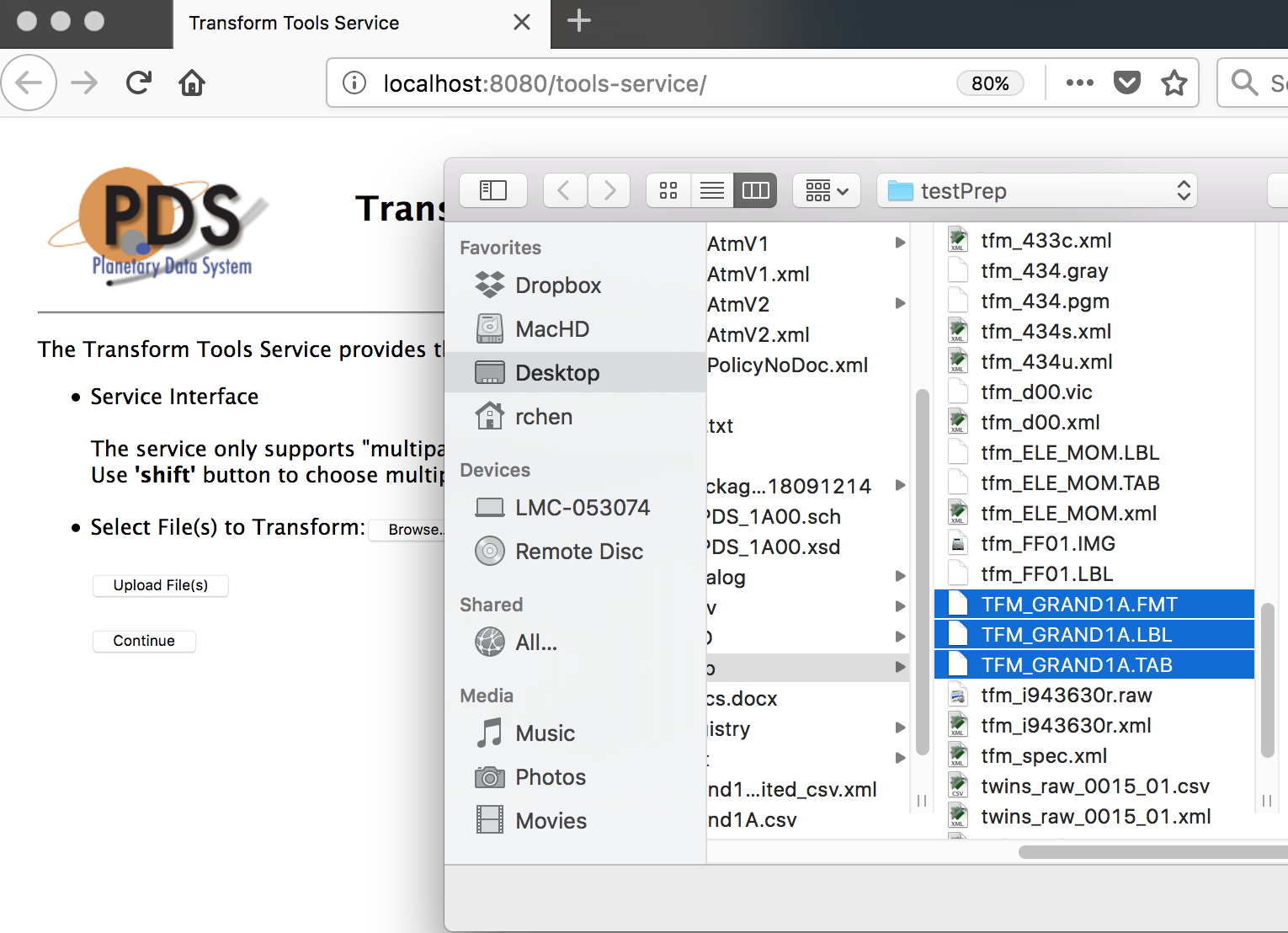 Step 3: 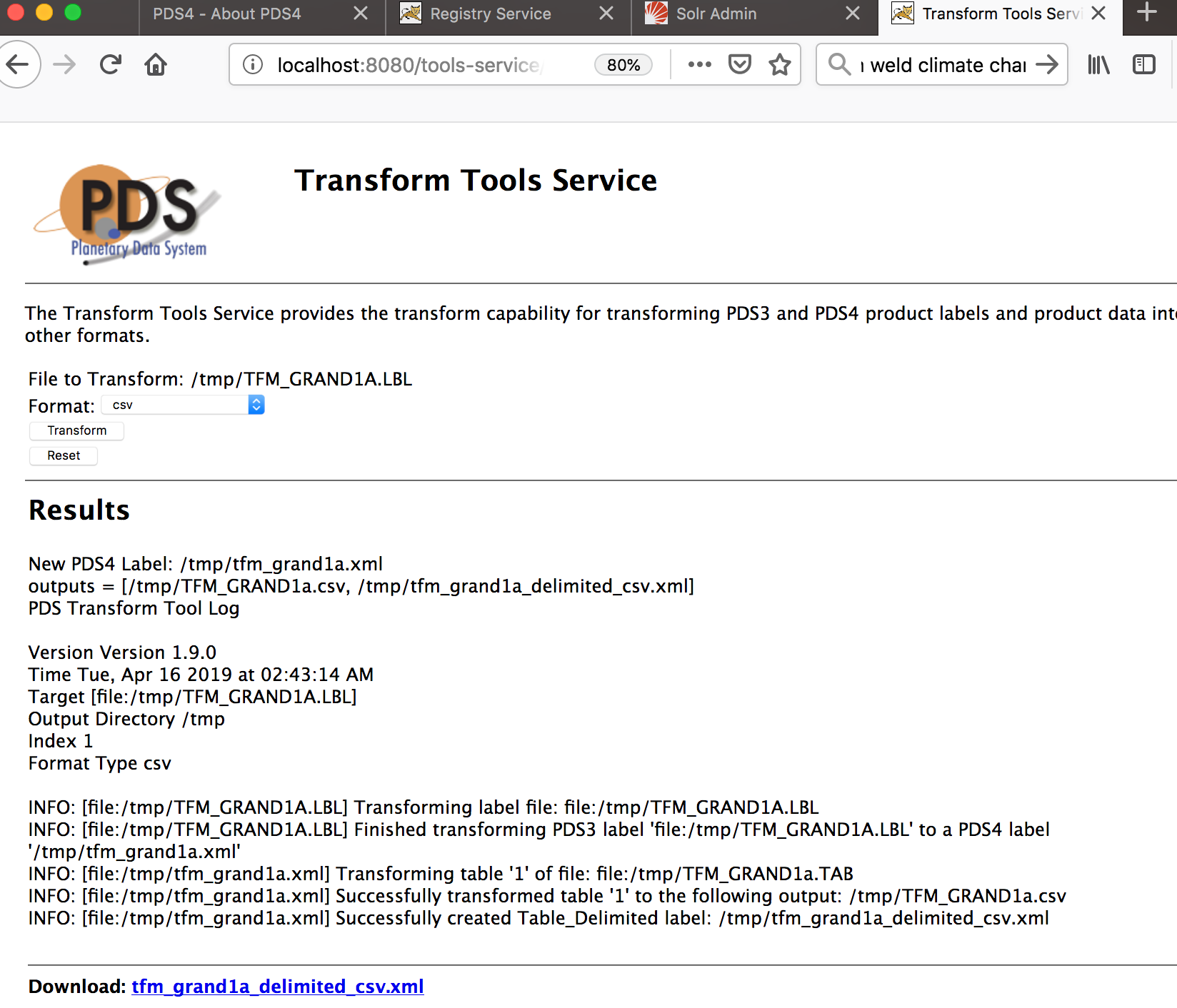 CommentsResults met success criteria.Date of Testing2019.04.16Test PersonnelRichard ChenIM#74resolvedSCMA.3LDDTool: Update version flag (-v) to show IM version as well as software versionIM#77resolvedSCMA.3Fixed the calculation of class extensions and restrictionsIM#79resolvedSCMA.3LDDTool: XMLSchema Fix Nul In Import File NameIM#81resolvedSCMA.3LDDTool: XMLSchema Fix Null In Import CleanupIM#91untestedinternalImprove error handling for LDDTool processing of CTLI IngestLDD fileIM#93resolvedSCMA.3Update LDDTool to write the PDS4 Data Dictionary (DocBook) for multiple LDDsIM#97resolvedSCMA.1see testScma.docx for CCB-204IM#99resolvedSCMA.1see testScma.docx for CCB-268IM#101resolvedSCMA.1see testScma.docx for CCB-204IM#103resolvedSCMA.1see testScma.docx for CCB-138IM#105untesteddocsFix invalid examples or link to valid versions onlineIM#109untesteddocsUML diagramsIM#111resolvedSCMA.3LDDTool aborts on short filenameIM#113resolvedSCMA.1see testScma.docx for CCB-204IM#122resolvedSCMA.1see testScma.docx for CCB-204IM#125resolvedSCMA.3Nillable attributes are not declared nillable in class definitionsIM#127untestedinternalSync up LDDTool version with Maven build versionIM#130resolvedSCMA.1see testScma.docx for CCB-256IM#133resolvedSCMA.1see testScma.docx for CCB-271IM#135resolvedSCMA.1see testScma.docx for CCB-220IM#137resolvedSCMA.1see testScma.docx for CCB-274IM#139resolvedSCMA.1see testScma.docx for CCB-278IM#142resolvedSCMA.1see testScma.docx for CCB-204IM#144resolvedSCMA.1see testScma.docx for CCB-274IM#146resolvedSCMA.1see testScma.docx for CCB-204IM#148resolvedSCMA.1see testScma.docx for CCB-272IM#152resolvedSCMA.1see testScma.docx for CCB-279IM#154resolvedSCMA.3Add code to fail gracefully for deprecated -M argumentIM#179resolvedSCMA.3allow multiple Information Model VersionsIM#180resolvedSCMA.3handle "unbounded" maximum cardinality in Choice blocksPAR#1resolvedHVT.1update package and documentation after sub-packages updates (harvest, registry)PAR#2resolvedHVT.1Harvest does not work with registry managerREG#18resolvedHVT.1update package and documentation after sub-packages updates (harvest, registry)REG#20untesteddocsUpdate Registry documentation per collection updates and report-mgr toolREG#22resolvedHVT.1Fix bug in registry installer occurring from open sourcing or projectREG#23resolvedHVT.1Add new search_post utility for posting Solr Docs to the search indexREG#25resolvedHVT.1Upgrade to Solr 8.2.0REG#27resolvedHVT.1Update search-post tool to accomplish all functionality that Solr Post Tool doesREG#28untestedinternalAdd schema for XPath to prevent failure on ingestions with differing data typesREG#31resolvedHVT.1Expand Registry collection to include additional overall data system metricsREG#37untestedcostImprove Registry Manager to work in Windows and support more commandsREG#38untesteddocsUpdate Registry documentation per new registry-mgr upgradesREG#42untestedcostRegistry doesn't build on WindowsAIP#3untesteddocsDevelop design and requirements for aip-gen softwareAIP#9resolvedDEEP.1Generate SIP manifest XML labelAIP#13untestedinternalOpen Source NSSDCA Interface SoftwareAIP#25resolvedDEEP.1Improve software to include all files associated to the labelsDEE#1resolvedDEEP.1Improved user operation and installation guides with github pagesDEE#2resolvedDEEP.1Implement SIP generation offline capabilitiesDEE#3resolvedDEEP.1Develop initial AIP generation componentDEE#10untestedcostTest SIP Gen with NSSDCDEE#18resolvedDEEP.1Update SIP LID to include bundle version idDEE#22resolvedDEEP.1Require bundle-base-url when in offline modeHVT#4unresolvedUpdate harvest to ingest context metadata from context products  HVT#8untestedobsoleteUpdate Harvest to use online namespace for easier configuration and validationHVT#9untestedobsoleteInclude global policy as a default output productHVT#11resolvedHVT.1Upgrade to Solr 8.2.0HVT#13resolvedHVT.1Update registry-mgr tool to accomplish all functionality that Solr Post Tool doesHVT#15resolvedHVT.1Create new Harvest / Registry package to streamline documentation and deploymentHVT#16resolvedHVT.1Simplify Harvest execution and configuration to only manage Registry collectionHVT#17untesteddocsUpdate Harvest documentation per new scripts and upgradesHVT#20resolvedHVT.1Bash script does not launch on macos, likely not on linuxHVT#22resolvedHVT.2Lid & vid validation, logging enhancement, fix skipped file counterHVT#24untestedinternalReview CIS Node Artifact metrics requirements for updates to Harvest configHVT#26untestedinternalPrep for Open SourceVAL#9resolvedVAL.7Fail when the value of an ASCII_Integer is all spacesVAL#29resolvedVAL.7Improve pds4.bundle validation performanceVAL#30resolvedVAL.7Enhance content validation to decrease validation time to <=50&VAL#56resolvedVAL.8Ensure Table_Character/Table_Binary fields match field length definitionsVAL#63resolvedVAL.8Ensure Table_Character groups match the specified group_lengthVAL#87resolvedVAL.7Apply catalog file and local schemas to discipline schema resolutionVAL#118resolvedVAL.8Update Validate error/warning counts per ATM regression testingVAL#123resolvedVAL.8Enhance validate performance to average <1 second with content validationVAL#124resolvedVAL.8Average less than 1 second execution time when content validation is disabledVAL#128resolvedVAL.3Develop validate-bundle script VAL#132resolvedVAL.1Add validated product counter to pass/fail reporting and end summaryVAL#133resolvedVAL.7Deprecate --no-data-check in favor of --skip-content-validationVAL#135resolvedVAL.8Update config to include telescopes and facilities telescopes and facilitiesVAL#137resolvedVAL.3Update delimited table handling to allow for empty fieldsVAL#139resolvedVAL.3Check that a producr’s LID has the LID of its parent collection as its baseVAL#145resolvedVAL.8Incorrect help information for --spot-check-data flagVAL#146resolvedVAL.3Update parent LID checking to fix bug introduced for collection integrity checkingVAL#149resolvedVAL.8Check number of records specified in label matches the records in the tableVAL#158untestedinternalUpdate POM to use PDS Parent POMVAL#160resolvedVAL.1Remove erroneous timing messages from log outputVAL#165resolvedVAL.8Spot check bug: internal_error when record number is multiple of spot check numberVAL#167resolvedVAL.1Content validation multi-threading issueVAL#170resolvedVAL.7Update validate to allow for empty fields in delimited tablesVAL#173resolvedVAL.3Product counter is invalid and does not reset after each collectionVAL#175resolvedVAL.8Fix schematron parsing bug introduced during performance improvementsVAL#178resolvedVAL.8Improve performance when content validation is disabledVAL#180resolvedVAL.8Fix multi-threading bug where reporting finishes prior to threads completingVAL#182resolvedVAL.8Upgrade to Saxon 9.9.1-7 to fix Schematron bugVAL#183resolvedVAL.8Memory leak issue has returned after Saxon downgradeVAL#187untesteddocsUpdate documentation to include more details about how/where to file bug reportsVAL#194resolvedVAL.8Update validate-bundle to include report filepath flagVAL#195untesteddocsImprove installation procedureVAL#197resolvedVAL.6Change behaviour for printing of "dots" to show progressVAL#201resolvedVAL.8Schematron doesn't fire if <?xml-model ...> has an extra space at the endRequirement #System ComponentTest case IDTest StatusL5.GEN.1General SystemREQ.4passL5.GEN.2General SystemREQ.4passL5.GEN.3General SystemTPRT.1passL5.GEN.4General SystemVAL.1 XFRM.1passL5.GEN.5General SystemSRCH.3 TPRT.1passL5.GEN.6General SystemSRCH.5passL5.GEN.7General SystemHVT.1 VAL.1passL5.GEN.8General SystemREQ.6skipL5.GEN.9General SystemSRCH.2passL5.GEN.10General SystemREQ.5passL5.GEN.11General SystemREQ.1passL5.HVT.1Harvest ToolHVT.1passL5.HVT.2Harvest ToolHVT.1passL5.HVT.3Harvest ToolHVTOLD.2passL5.HVT.4Harvest ToolHVT.1passL5.HVT.5Harvest ToolHVT.1passL5.HVT.6Harvest ToolHVT.1passL5.HVT.7Harvest ToolHVT.1passL5.HVT.8Harvest ToolHVT.1passL5.PRP.DE.1Prep: Design ToolREQ.3passL5.PRP.DE.2Prep: Design ToolREQ.3passL5.PRP.DE.3Prep: Design ToolREQ.3passL5.PRP.DE.4Prep: Design ToolREQ.3passL5.PRP.DE.5Prep: Design ToolREQ.3passL5.PRP.DE.6Prep: Design ToolREQ.3passL5.PRP.DE.7Prep: Design ToolREQ.3passL5.PRP.VA.1Prep: Validation ToolVAL.1passL5.PRP.VA.2Prep: Validation ToolVAL.1passL5.PRP.VA.3Prep: Validation ToolVAL.3passL5.PRP.VA.4Prep: Validation ToolVAL.4passL5.PRP.VA.5Prep: Validation ToolVAL.1passL5.PRP.VA.6Prep: Validation ToolVAL.1passL5.PRP.VA.7Prep: Validation ToolVAL.3passL5.PRP.VA.8Prep: Validation ToolVAL.5passL5.PRP.VA.9Prep: Validation ToolVAL.1passL5.PRP.VA.10Prep: Validation ToolVAL.2passL5.REG.1Registry ServiceREGOLD.1 DN.2passL5.REG.2Registry ServiceREGOLD.2 DN.2passL5.REG.3Registry ServiceREGOLD.3 DN.2passL5.REG.4Registry ServiceREGOLD.1 DN.2passL5.REG.5Registry Service REGOLD.1passL5.REG.6Registry ServiceREGOLD.4passL5.REG.7Registry ServiceREGOLD.5passL5.REG.8Registry ServiceREGOLD.1 DN.2passL5.REG.9Registry ServiceREGOLD.6passL5.REG.10Registry ServiceREGOLD.6passL5.REG.11Registry ServiceREGOLD.6passL5.REG.12Registry ServiceREGOLD.6passL5.REG.13Registry ServiceREGOLD.1 REGOLD.2 REGOLD.4 DN.2passL5.REG.14Registry ServiceREGOLD.1 REGOLD.2 REGOLD.4 REGOLD.10 DN.2passL5.REG.15Registry ServiceREGOLD.7skipL5.REG.16Registry ServiceREGOLD.8skipL5.RPT.1Report ServiceRPT.1passL5.RPT.2Report ServiceRPT.1passL5.RPT.3Report ServiceRPT.1passL5.RPT.4Report ServiceRPT.1passL5.RPT.5Report ServiceRPT.1passL5.RPT.6Report ServiceRPT.1passL5.RPT.7Report ServiceRPT.1passL5.RPT.8Report ServiceRPT.1passL5.RPT.9Report ServiceRPT.1passL5.RPT.10Report ServiceRPT.1passL5.RPT.11Report ServiceRPT.1passL5.SCH.1Search ServicePOR.1 SRCH.5 SRCH.4passL5.SCH.2Search Service SRCH.1skipL5.SCH.3Search ServiceSRCH.2passL5.SCH.4Search ServiceSRCH.3passL5.SCH.5Search ServiceSRCH.4passL5.SCH.6Search ServiceSRCH.5passL5.SCH.7Search ServiceSRCH.6passL5.SCH.8Search ServiceSRCH.6passL5.SCH.9Search ServiceSRCH.6passL5.SCH.10Search ServiceSRCH.6passL5.SCH.11Search ServiceSRCH.6passL5.SCH.12Search ServiceSRCH.1passL5.SCH.13Search Service SRCH.7skipL5.SEC.1Security ServiceREQ.5 REQ.2passL5.SEC.2Security ServiceREQ.2passL5.SEC.3Security ServiceREQ.5 REQ.2passL5.SEC.4Security ServiceREQ.2passL5.SEC.5Security ServiceREQ.2passL5.SEC.6Security ServiceREQ.2passL5.SEC.7Security ServiceREQ.2passL5.TRS.1Transport ServiceTPRT.1 TPRT.2 TPRT.3passL5.TRS.2Transport ServiceTPRT.1passL5.TRS.3Transport ServiceTPRT.2passL5.TRS.4Transport ServiceTPRT.1passL5.TRS.5Transport ServiceTPRT.1passL5.TRS.6Transport ServiceTPRT.1pass4.2.4Catalog HarvestCTLG.1 CTLG.2 CTLG.3pass4.2.2PortalPOR.2passL4.PRP.2Prep: Generate ToolGEN.1 GEN.2passL4.PRP.4Prep: Transform ToolXFRM.*passL4.PRP.5Prep: PDS4 ToolsVIEW.1 VIEW.2pass1.3.3Information ModelSCMA.1 SCMA.2passHostOSRAMSoftwareRC’s laptopmacOS 10.14.632GBallpds-intCentOS Linux 78GBharvest lddtool registry-manager validate pds-deep-archive